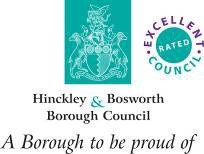 Site Allocations and Development ManagementPolicies Development Plan Document andEarl Shilton and Barwell Area Action PlanSustainability AppraisalScoping Report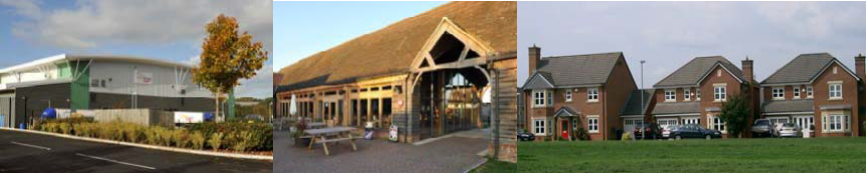 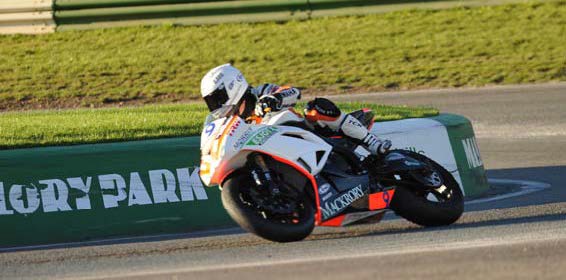 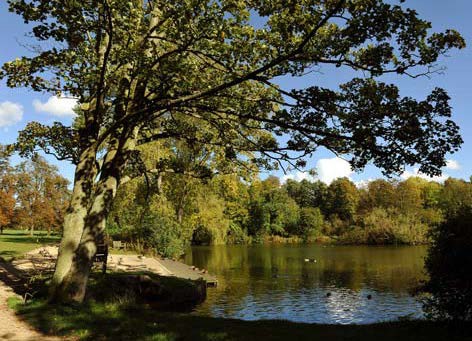 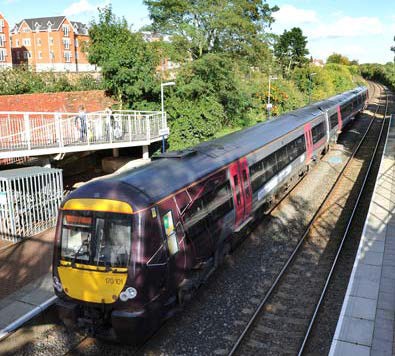 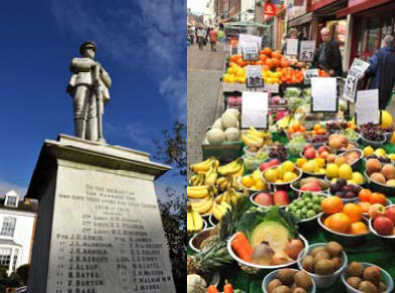 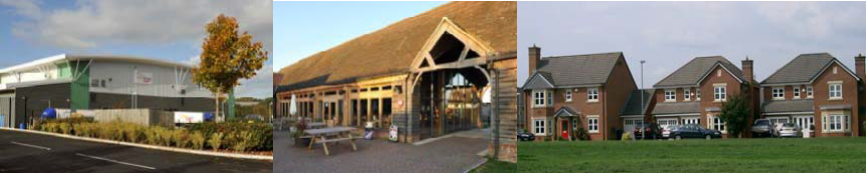 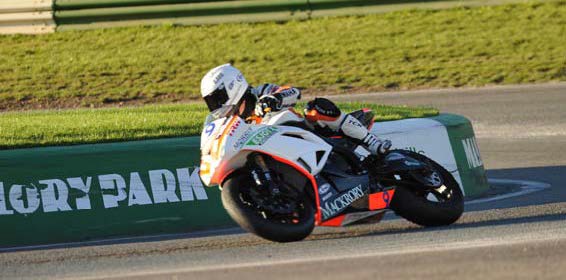 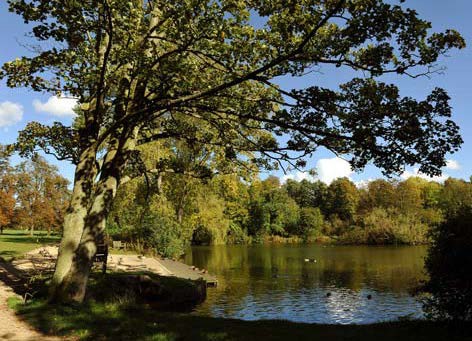 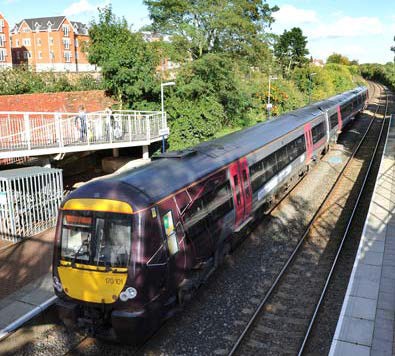 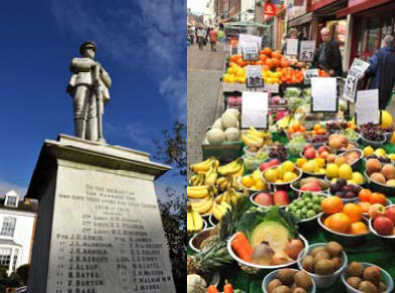 EB30June 2012This page has been left blank intentionallyContents1.	Introduction	52.	Background	73.	Sustainability Appraisal process	84.	Links to relevant plans and programmes	155.	Social, economic and environmental baseline	216.	Sustainability Appraisal objectives	527.	Next steps	60AppendicesA	Consultation questionnaire and summary of responses	61B	Summary of outcomes of the consultation forum	109C	Summary of comments to May 2007 consultation	142D	Consultation Responses – February 2012	158E	Review of Policies, Plans and Programmes	177F	Baseline data spreadsheets	212G	Derivation of objectives	233H	Objectives, targets, and indicators	288I	Spatial Objective Compatibility Matrix	300J	Sustainability Appraisal Compatibility Matrix	330This page has been left blank intentionally1.	Introduction1.1	This Report is an update to the Hinckley and Bosworth SustainabilityAppraisal Scoping Report (2005). The initial Scoping Report was produced in2005 and updated during the preparation of Development Plan Documents. As Sustainability Appraisal is an ongoing process which has to be kept under review, the framework has now been updated to rationalise the Sustainability Appraisal objectives making clearer links with other appraisal processes. There was also a need to update the policies, programmes and plans review and baseline information.1.2	Although this report is an update to the existing Scoping Report, it is considered helpful for readers to be able to read this report as a stand alone document. Therefore the entire methodology for the Sustainability Appraisal is set out in this document, much as it would for a new document. This removes the need to refer to previous versions.1.3	Hinckley and Bosworth Borough Council is in the process of preparing the Local Plan (2006-2026) for the borough. The Local Plan (2006-2026) was previously referred to as the Local Development Framework; however the National Planning Policy Framework now refers to local plans and therefore this Scoping Report has been amended to refer to the production of the Local Plan (2006-2026). The Local Plan (2006-2026) is a portfolio of documentsand sets out guidelines for the development of the borough (up to 2026). As development plan documents are adopted policies contained within the documents will replace policies within the existing Hinckley and Bosworth Borough Local Plan (2001).1.4	The Core Strategy was adopted in December 2009; it sets out the overarching strategy and core policies to guide development and it is the key document within the Local Plan (2006-2026). A Sustainability Appraisal accompaniesthe Core Strategy and Hinckley Town Centre Area Action Plan and assesses the proposals within the document to ensure they contribute to sustainabledevelopment. The Borough Council are now preparing a number of other documents which will form part of the Local Plan (2006-2026).1.5	Sustainability Appraisal is a process through which the sustainability of a plan under preparation is assessed. The Planning and Compulsory Act (2004) and emerging Local Planning Regulations Consultation document (July 2011) requires Local Planning Authorities to carry out a Sustainability Appraisal as part of the Local Plan process. This is to compel Local Planning Authorities to work towards achieving sustainable development thus enabling residents to satisfy their basic needs and enjoy a better quality of life without compromising quality of life for future generations. Sustainability Appraisal addresses social and economic issues but also takes into consideration environmental issues.1.6	This Sustainability Appraisal incorporates a Strategic EnvironmentalAssessment (SEA). The requirements for the SEA derives from the Directive2001/42/EC on the effects of certain plans and programmes on the environment, of the European Parliament and Council, which stipulates that asystematic assessment and evaluation be undertaken on the impacts thatcertain plans and programmes are likely to have on the environment and the finding be taken into account in the decision making process.1.7	So far, in the production of the Hinckley and Bosworth Local Plan (2006-2026) the Core Strategy and Hinckley Town Centre Area Action Plan (both of which are accompanied by Sustainability Appraisal) have been adopted. The Borough Council are now progressing with the following documents:•	Earl Shilton and Barwell Area Action Plan•	Site Allocations and Development Management Policies DevelopmentPlan Document•	Gypsy and Traveller Allocations Development Plan Document1.8	The Report aims to provide a broad scope of issues to be addressed in the Site Allocations and Development Management Policies DPD and the Earl Shilton and Barwell AAP. This Sustainability Appraisal Scoping Report presents the findings of the first stage in this Sustainability Appraisal process. The document has been consulted upon to enable the statutory consultees (Natural England, English Heritage and the Environment Agency) and other stakeholders with environmental responsibilities in England to comment on the proposed scope of the Sustainability Appraisal / SEA. This report has the following format:Chapter 1 IntroductionChapter 2 BackgroundDetails the background to Local Plan (2006-2026) being prepared.Chapter 3 Sustainability Appraisal ProcessProvides an overview of the Sustainability Appraisal methodology, including details of the consultation process undertaken.Chapter 4 Links to Relevant Plans and ProgrammesProvides analysis of the relationship of the Local Plan (2006-2026) to other plans and programmes at the national to local level.Chapter 5 Social, Economic and Environmental BaselineDescribes baseline conditions for various social, economic and environmental parameters and identifies key sustainability issues that must be considered during the preparation of the Local Plan (2006-2026) and in the Sustainability Appraisal process.Chapter 6 Sustainability Appraisal ObjectivesProvides details of the Sustainability Appraisal objectives against which theLocal Plan (2006-2026) will be assessed.Chapter 7 Next StepsDetails the further stages of work to be carried out as part of the SustainabilityAppraisal process.2.	Background2.1	Portrait of Hinckley and Bosworth2.1.1	Hinckley and Bosworth is a largely rural borough of 297 square kilometres in the south-west of Leicestershire. The majority of the population live in the main urban areas of Hinckley, Burbage, Barwell and Earl Shilton in the south- west of the Borough. There are sizeable settlements near the Leicester fringe to the east and in the central and northern parts of the borough too.2.1.2	Historically the economy of the area has had a strong element of manufacturing which have been slowly in decline over recent times. Until the1980s, coal mining also made a major economic contribution, with pits atBagworth, Desford, Merrylees and Nailstone employing nearly 3500 in the immediate post war years.2.2	Hinckley and Bosworth Local Plan (2006-2026)2.2.1	Hinckley and Bosworth Borough Council appointed White Young Green to carry out the initial Scoping Report for the Local Plan process in 2005, and produced a Scoping Report detailing the outcomes, including the Sustainability Appraisal framework to be used in appraising Local Plan (2006-2026) documents.2.2.2	As the Hinckley and Bosworth Local Plan (2006-2026) documents are being prepared over a period of time it has been necessary to ensure that the Sustainability Appraisal framework is kept up-to-date. In May 2007 stage A (see chapter 3) was reviewed and updated to take account for the passing of time. A letter detailing the updating process was distributed to various consultees in order to gain further feedback and suggestions. Consultees’ comments received following the May 2007 consultation are provided in full in Appendix C.2.2.3	As highlighted above, to account for the passing of time and any significant differences between the various Local Plan (2006-2026) documents, the objectives and baseline were reviewed, updated and consulted upon prior to the commencement of any appraisals, where necessary. This has included Sustainability Appraisal for the various stages of production for the following Development Plan Documents (DPDs):•	Core Strategy (Adopted 2009)•	Hinckley Town Centre Area Action Plan (AAP) (Adopted 2011)•	Earl Shilton and Barwell Area Action Plan (AAP) (Preferred OptionsStage: January-February 2011)•	Site Allocations and Generic Development Control Policies Development Plan Document (DPD) (Preferred Options: February- April 2009)2.2.4	The Scoping Report will therefore provide an updated Scoping Report for the Site Allocations and Development Management Policies DPD, and the Earl Shilton and Barwell AAP.3.	Sustainability Appraisal Process3.1	Requirement for a Sustainability Appraisal3.1.1	Article 1 of the EU Directive 2001/42 on the Assessment of Certain Plans and Programmes on the Environment determines its objective as being ‘…to provide for a high level of protection of the environment and to contribute to the integration of environmental considerations into the preparation and adoptionof plans…with a view to promoting sustainable development...’. Directive2001/42 is implemented in the UK through the Environmental Assessment ofPlans and Programmes Regulations 2004.3.1.2	Under the Planning and Compulsory Purchase Act 2004 and emerging Local Planning Regulations, local planning authorities are required to undertake Sustainability Appraisal of all DPDs that make up a Local Plan. Sustainability Appraisal differs from SEA in that it expands the focus of the assessment process to encompass social and economic issues. The original Scoping Report was produced following the ODPM Sustainability Appraisal Guidance (2005) this has been superseded by the CLG Plan Making Manual. The Plan Making Manual states that: ‘The purpose of the sustainability appraisal process is to appraise the social, environmental and economic effects of a plan from the outset. In doing so it will help ensure that decisions are made that contribute to achieving sustainable development’.3.1.3   Paragraph 165 of the National Planning Policy Framework (NPPF) (2012) sets out the requirement for undertaking a sustainability appraisal through plan preparation. The key extracts from the document is:Paragraph 165: ‘A sustainability appraisal which meets the requirements of the European Directive on strategic environmental assessment should be an integral part of the plan preparation process, and should consider all the likely significant effects on the environment, economic and social factors’.3.1.4   The Report aims to provide a broad scope of issues to be addressed in future DPDs. Broad options for consideration have been identified in the Report and these will be refined as DPDs are progressed.3.2	Methodology3.2.1	The Sustainability Appraisals for the Local Plan (2006-2026) documents are to be undertaken in line with the Plan Making Manual and ‘A Practical Guide to Strategic Environmental Directive’. The stages set out in the latter document have been used to structure the methodology, as follows:Stage A: Setting the context and objectives, establishing the baseline and deciding on the scope3.2.2	The first step of the Sustainability Appraisal is to establish a framework for undertaking the appraisal. This will include a number of sustainability objectives which can be used to assess against a development plan document. The following will be undertaken to achieve this:•	Identification of relevant policies, plans and programmes•	Collection of baseline information•	Identification of the sustainability issues and developing objectives•	Consideration of options and alternatives3.2.3	Consultation on the scope of the sustainability appraisal should occur. As part of the preparation of the plan, it is necessary to consult the SEA consultation bodies on the information and level of detail to include in the sustainability appraisal report.3.2.4	A formal scoping report is not mandatory, although the Plan Making Manual states that proposals for the sustainability appraisal report should cover:•	‘other plans, programmes and objectives relevant to the plan, with information on synergies or inconsistencies•	baseline information, either already collected or still needed, with notes on sources and any problems encountered•	social, environmental and economic issues identified•	suggested sustainability appraisal objectives and indicators (and targets where these are proposed), and how they were chosen•	an overview of likely options to be considered through more detailed plan preparation and appraisal•	proposals for the structure and level of detail of the sustainability appraisal report’.Stage B: Developing and refining alternatives and assessing effects3.2.5	Once the Scope has been determined the next stage is to:•	test the development plan document objectives against theSustainability Appraisal objectives•	develop and refine the options for the development plan document•	predict and evaluate the significant effects of the options•	consider ways of mitigating adverse effects and maximising beneficial impacts•	propose measures to monitor the significant effects ofimplementing the development plan document.Stage C: Preparing the Sustainability Appraisal3.2.6	This Stage requires the preparation of the Sustainability Appraisal report which is published alongside the development plan document.Stage D: Consulting on the draft plan and the sustainability appraisal report3.2.7	At this Stage, consultees are invited to consider both the draft development plan document and accompanying sustainability appraisal report.3.2.8	Regulation 28 of the Planning and Compulsory Purchase Act (2004) and Regulation 23 of the emerging Local Planning Regulations requires a local authority to prepare a summary of the main issues raised by the representations.3.2.9	There should be an assessment of any significant changes to the draft plan, to ensure they are taken into account.3.2.10 At the submission stage, representations made must be based on the soundness of the document. Where matters of soundness have been raised and the local authority wants to amend the plan, any changes should be appraised and the sustainability appraisal report updated or a supplementary report produced. Changes that are not significant will not require further Sustainability Appraisal work.3.2.11 Regulation 30 of the Planning and Compulsory Purchase Act and Regulation23 of the emerging Local Planning Regulations requires the submission of theSustainability Appraisal and any revisions or supplements alongside the DPD. A statement must also be provided setting out:•	who has been consulted throughout plan preparation•	how they have been involved•	a summary of the main issues raised•	how the main issues have been taken into account as a result of consultation undertaken.3.2.12 Once the DPD is finalised it must be submitted to the Secretary of State and independently assessed. The role of the Inspector at examination is to consider whether the plan has been prepared in accordance with the duty to cooperate, legal and procedural requirements and whether it is sound using the sustainability appraisal as part of the evidence base.3.2.13 The Inspector will make recommendations to the Authority and will need to be satisfied that sufficient Sustainability Appraisal material is available to inform the recommendation.3.2.14 The Plan Making Manual states that once adopted, the local authority must issue a statement which sets out:•	sustainability considerations - how these have been integrated into the development plan document•	options and consultation responses - how any received on the development plan document and sustainability appraisal reports (at all stages) have been taken into account (building on orintegrating the information provided as part of the statement for submission under Regulation 30(1)(d))•	alternatives - reasons for of the choice of alternatives in light of other reasonable alternatives considered•	monitoring sustainability effects - measures to be taken to monitorthe significant sustainability effects of implementing the development plan document (noting that the sustainability appraisal report and any revisions to it at earlier stages should already have documented proposed monitoring arrangements).Stage E: Monitoring significant effects3.2.15 Sustainability Appraisal requires arrangements to be set up for monitoring significant effects of implementing the DPD. Details of these must be included in the Sustainability Appraisal. The Annual Monitoring Report (or AuthoritiesMonitoring Report) should be informed by any significant effects identified in sustainability monitoring.3.2.16 The Scoping Report falls within Stage A of the process. When the Scoping Report was published in June 2005 it detailed 25 Sustainability Appraisal objectives developed for use when appraising Local Plan documents.3.3	Consultation3.3.1	Hinckley and Bosworth Borough Council appointed WYG to carry out the Scoping Report for the Local Plan process in 2005, and produced a Scoping Report detailing the outcomes, including the Sustainability Appraisal framework to be used in appraising Local Plan documents.3.3.2	In conjunction with Blaby District Council and Oadby and Wigston Borough Council the following statutory and non-statutory consultees1 were contacted during March 2005 as part of the initial round of consultation for the overall Hinckley and Bosworth Local Plan Sustainability Appraisal:•	Environment Agency•	English Nature•	Countryside Agency•	English Heritage•	University of Leicester•	South Leicestershire Primary Care Trust•	Leicestershire Constabulary•	Leicestershire Chamber of Commerce & Industry•	British Waterways•	Leicestershire Economic Partnership•	Government Office for the East Midlands•	Sport England East Midlands Region•	East Midlands Regional Assembly•	Transport 2000•	East Midlands Development Agency•	DEFRA Rural Development Service•	Forestry Commission•	Highways Agency•	Leicestershire and Rutland Wildlife Trust•	East Midlands Community Renewables Initiative•	Severn Trent Water•	National Farmers Union•	Leicestershire County Council•	RSPB Central England•	National Playing Fields Association•	Arriva Midlands•	Network Rail•	Leicestershire Development Agency•	Leicestershire Rural Transport Partnership•	First Buses•	Leicestershire Rural Partnership1 Names correct at the time of the consultation3.3.3	Consultees were issued with a letter outlining the background to the Hinckley and Bosworth Local Plan and asked to complete a consultation questionnaire. The purpose of the consultation questionnaire was to:•	Determine what interest consultees had in the Hinckley and Bosworth area.•	Identify social, economic and environmental issues that may need to be considered during the Sustainability Appraisal process.•	Identify baseline information which consultees held in relation to theHinckley and Bosworth area.•	Identify any development studies or strategies produced by consultees that needed to be reviewed as part of the Sustainability Appraisal process.3.3.4	This consultation also provided an opportunity to gain feedback and suggestions from consultees on the objectives to be used in the Sustainability Appraisal process. Details of questionnaire consultation responses are provided in Appendix A. Consultees who expressed an interest in being involved in further rounds of consultation were invited to attend a consultation forum. The consultation forum was hosted jointly by Hinckley and Bosworth Borough Council, Oadby and Wigston Borough Council and Blaby District Council. It was held in Oadby on the 22 April 2005 at the Brocks Hill Environment Centre.3.3.5	The following consultees attended:•	Environment Agency•	Highways Agency•	University of Leicester•	Transport 2000•	Leicestershire Constabulary•	Leicestershire County Council: Planning; Planning; and Historic andNatural Environment•	Hinckley and Bosworth Borough Council: Environmental Health•	Hinckley and Bosworth Council: Energy Conservation•	Hinckley and Bosworth Council: Housing•	Oadby and Wigston Borough Council: Environmental Health•	Oadby and Wigston Borough Council: Community Development•	Oadby and Wigston Borough Council: Development Control•	Blaby District Council: Housing•	Blaby District Council: Community Development3.3.6	The consultation forum consisted of two sessions; a series of presentations on the Sustainability Appraisal process in the morning session and two workshops to discuss the Sustainability Appraisal objectives in the afternoon session. The first workshop was split into three groups, these being environmental, social, and economic. Each group discussed the objectives most relevant to their group topic. For each objective the participants were asked to consider the following questions:•	What are the key issues that should form the appraisal criteria in relation to each objective?•	Can the Local Plan deliver in relation to the key issues?•	Are the issues environmental, social or economic issues?•	Do key issues differ between localities?•	What should the priority issues be?3.3.7	The second workshop was split into groups according to the District or Borough participants represented. The purpose of this workshop was to identify local issues of concern. For each objective the participants were asked to consider the following questions:•	How many targets should be considered in relation to each objective?•	What targets should be adopted in relation to each objective?•	Can the Local Plan help to meet these targets?•	Do the targets reflect the local situation?•	What are the priority targets for each local area?•	How can we measure the targets developed?•	Is data available to measure the targets?3.3.8	Details of the outcomes of the consultation forum are provided in Appendix B.3.3.9	In producing this revised Scoping Report a six week period of consultation was undertaken between 16th January 2012 and 28th February 2012. The following stakeholders were consulted:•	Environment Agency•	English Heritage•	Natural England•	Leicestershire County Council Policy Team/Better Places Team•	Leicestershire County Council Access Team•	Leicestershire County Council Countryside Services•	Blaby District Council•	Leicester and Rutland Wildlife Trust•	Stepping Stones•	Leicestershire Local Access Forum•	House Builders Federation•	Leicestershire County And Rutland Primary Care Trust•	Leicestershire Constabulary•	Leicestershire Chamber of Commerce•	British Waterways•	Leicester & Leicestershire Enterprise Partnership•	Sport England•	Forestry Commission•	Highways Agency•	Severn Trent•	RSPB•	Fields in Trust•	Network Rail•	Rural Community Council (Leicestershire And Rutland)•	Leicestershire Rural Partnership•	Campaign For The Protection of Rural England•	Oadby and Wigston Borough Council•	North West Leicestershire District Council•	Charnwood Borough Council•	Melton Borough Council•	Harborough District Council•	Leicestershire Highways Authority•	Leicester City Council3.3.10 A total of nine responses were received from the following consultees:•	English Heritage•	Natural England•	Environment Agency•	Leicestershire County Council Environmental Action Team•	Leicestershire County Council Transport Team•	Sport England•	Leicestershire Constabulary•	Leicester, Leicestershire, and Rutland Primary Care Trust•	Leicestershire and Rutland Wildlife Trust3.3.11  Details of the representations are contained in Appendix D.4.	Links to Relevant Plans and Programmes4.1	Introduction4.1.1	It is a requirement of the Strategic Environmental Assessment (SEA) Directive that an analysis of the ‘…relationship with other relevant plans and programmes…’ (Annex 1a of the SEA Directive) is examined when preparinga Local Plan and that ‘… the environmental protection objectives… which are relevant to plan or programme and the way those objectives and anyenvironmental considerations have been taken into account during its preparation…’ (Annex 1e of the SEA Directive) is undertaken.4.1.2	The following plans and programmes relevant to the Local Plan (2006-2026)were reviewed:European•	Strategic Environmental Assessment (SEA) Directive (2001/42/EC) (Date:2001)•	EU Water Framework Directive (WFD) (2000/60/EC) (Date: 2000)•	European Climate Change Programme and Second European ClimateChange Programme (ECCP II) (Dates: 2000 and 2005)•	EU Habitat Directive (EU Directive on the Conservation of NaturalHabitats and of Wild Fauna and Flora (92/43/EEC) (Date: 1992)•	European Waste Framework Directive (Date: 2006)National•	National Planning Policy Framework (Date: March 2012)•	Planning Policy for Travellers (Date: March 2012)•	Securing the future – UK Government Sustainable Development Strategy(Date: March 2005)•	Creating a better place: Corporate Strategy 2010-2015•	Living Working Countryside: The Taylor Review of Rural Economy andAffordable Housing (Date: July 2008)•	Good Practice Guide on Planning for Tourism (Date: May 2006)•	Natural Environment and Rural Communities (NERC) Act 2006•	Natural England – Climate change and biodiversity adaptation: the role of the spatial planning system (Date: April 2009)•	Biodiversity 2020: A strategy for England’s wildlife and ecosystem services (Date: August 2011)•	The Natural Choice: securing the value of nature (Date: June 2011)Regional•	East Midlands Regional Plan (Date: March 2009)•	Regional Environment Strategy (Date: August 2002)•	East Midlands Regional Housing Strategy 2008 – 2016 (Date: November2008)•	East Midlands Energy Strategy Part 1 (March 2004) Part 2 (May 2007)•	‘A Flourishing Region’: Regional Economic Strategy for the East Midlands2006-2020 (Date: 2006)•	Water for people and the environment: Water resources strategy for regional action plan for midlands region (Date: December 2009)•	East Midlands Biodiversity Strategy (Date: May 2006)•	East Midlands Integrated Regional Strategy (Date: January 2005)•	6C’s Green Infrastructure Strategy (Date: July 2010)•	Water for life and livelihoods: River Basin Management Plan HumberRiver Basin District (Date: December 2009)•	Soar Catchment Abstraction Management Strategy (CAMS) (Date: July2006)•	Tame, Anker and Mease Catchment Abstraction Management Strategy(CAMS) (Date: March 2008)Sub-regional•	Leicestershire Sustainable Community Strategy (Date: 2008)•	Second Local Area Agreement (LAA2) 2008-2011 (Date: March 2010)•	Leicester and Leicestershire Economic Regeneration Strategy 2003-2012 (Date: 2003)•	Leicestershire Minerals and Waste Local Development Framework•	The National Forest Strategy 2004-2014 (Date: 2004)•	Leicester, Leicestershire and Rutland – Landscape and WoodlandStrategy (Date: 2001)•	Leicestershire Rural Strategy 2007-2014•	Space for wildlife: Leicester, Leicestershire and Rutland BiodiversityAction Plan 2010-2015•	Leicestershire Local Transport Plan (LTP3) (Date: 2011)•	Leicestershire Municipal Waste Management Strategy (Date: 2002)•	Leicester and Leicestershire HMA Employment Land Study (Date: 2008)•	Leicester and Leicestershire Strategic Housing Market Area Assessment(Date: 2008)•	Leicestershire, Leicester and Rutland Historic Landscape CharacterisationProject (Date:2010)•	Leicestershire Joint Strategic Needs Assessment (Date: 2009)•	NHS Leicestershire County and Rutland strategic plan 2009/10 to 2012/14•	Charnwood Forest: A Living Landscape (Date: 2009)Local•	Hinckley and Bosworth Local Plan (Date: 2001)•	Hinckley and Bosworth Community Plan (2010-2015)•	Hinckley and Bosworth Corporate Plan (2010-2015)•	Hinckley and Bosworth Housing Strategy (2010-2013)•	Hinckley and Bosworth Core Strategy (Date: 2009)•	Hinckley Town Centre Area Action Plan (Date: 2011)•	Hinckley and Bosworth Economic Regeneration Strategy (2009-2014)•	Hinckley and Bosworth Green Infrastructure Strategy (Date: 2008)•	Hinckley and Bosworth Landscape Character Assessment (Date: 2006)•	Hinckley and Bosworth Open Space, Sport and Recreational FacilitiesStudy (Date: 2011)•	IT Power Planning for Climate Change Study (Date: 2008)•	Hinckley and Bosworth Community Safety Partnership Plan (2011-2014)•	A Play Strategy for the Borough of Hinckley and Bosworth (2007-2012)•	Hinckley and Bosworth Cultural Strategy (2009-2012)•	Hinckley and Bosworth Cultural Facilities Action Plan (2008-2013)•	Hinckley Urban Area Cycling Network Plan (1999)•	Hinckley and Bosworth Employment Land and Premises Study (Date:2010)•	Hinckley and Bosworth Biodiversity Assessment (Date: 2009)•	Joint Strategic Flood Risk Assessment (Date: 2007)•	Hinckley and Bosworth Retail Capacity Study (Date: 2007)•	Rural Area Cycling Network Plan (Date: 2003)•	Hinckley and Bosworth Air Quality Review and Assessment (Date: 2004)•	Hinckley and Bosworth Carbon Management Plan (2009-2014)•	Hinckley and Bosworth Climate Change Strategy (2008-2011)•	Conservation Area Appraisals: Ashby Canal, Barwell, Burbage, Cadeby, Congerstone, Desford, Earl Shilton, Groby, Higham-on-the-Hill, Hinckley Druid Street, Hinckley Hollycroft, Hinckley Town Centre, Market Bosworth, Markfield, Newbold Verdon, Orton-on-the-Hill, Osbaston, Ratby, Shackerstone, Shenton, Sibson, Stoke Golding, Sutton Cheney,Twycross, and Witherley (Dates: Various)4.2	Analysis4.2.1	The assessments for each plan are provided in Appendix E. Key points arising from the review process are that the Hinckley and Bosworth Local Plan (2006-2026) should consider where possible the following:Housing•	Ensure sufficient land is available, in appropriate locations, to meet the housing needs of Hinckley and Bosworth (existing and future) residents. In particular there is a need for affordable housing in the borough; and to improve community cohesion.•	Ensure that adequate accessible education, health facilities, shopping facilities, leisure facilities, open space and other services are provided to meet the needs of new developments.•	Ensure traffic does not dominate in residential areas.•	Allocate sufficient land for housing to meet the Core Strategy requirements.Access and Transport•	Encourage development in areas which are accessible by public transport to minimise the impact on current levels of traffic congestion.•	Ensure that existing and new jobs, education, health facilities, shopping facilities, leisure facilities, open space and other local services are accessible by public transport, on foot or by bicycle from residential areas.•	Ensure the protection and improvement of public footpaths, bridleways, and cycle ways, particularly in Hinckley town centre.•	Encourage walking and cycling to be the preferred transport choices.•	Encourage mixed use developments whereby linkages can be created between different uses and therefore provide opportunities to reduce the need to travel.•	Stipulate the production of travel plans for new developments of an appropriate scale.Buildings and the Built Environment•	Promote high quality sustainable design in new developments including the incorporation of energy and water efficiency measures and waste minimisation.•	Encourage crime reduction through design.•	Require the provision of adequate open space within new developments.•	Protecting or enhancing townscape and local distinctiveness and the quality of the public realm.Economic Developments•	Encourage the establishment of new businesses and enterprises.•	Ensure that there is sufficient land available, in appropriate locations and well served by infrastructure, for economic development and employment.•	New economic development should be focussed in areas where there is a need for employment creation and economic regeneration.•	Support the growth of new and existing businesses particularly social enterprises and businesses related to environmental technologies.•	Support development of the voluntary sector.•	Identify deprived / disadvantaged / rundown areas and consider the economic regeneration of these.•	Promote prominent gateway sites into Hinckley town centre and encourage high quality development on these.•	Encourage agricultural diversification schemes or other countryside based enterprises.•	Monitor employment loss and gains.Leisure, Recreation, Community and Tourism•	Provide land for accessible leisure, recreation and community facilities.•	Encourage investment in local transport links to the national transport infrastructure to increase accessibility to tourist attractions.•	Encourage the development of sustainable tourism opportunities within the borough in particular those that focus on the historic environment.•	Ensure adequate allowance is made for public access to green spaces.•	Ensure that the social benefits of cultural activity are promoted through developments.•	Encourage community involvement particularly the involvement of young people.•	Ensure that the provision of and access to community facilities is not compromised.•	Preserve and enhance green infrastructure corridors working towards the green infrastructure intervention areas.•	The National Forest plays an important role in recreation, leisure, community and tourism through the creation of woodlands with public access close to where people live.Use of Resources•	Give priority to developments on previously developed land in urban areas over the development of greenfield sites.•	Promote the efficient use of land through the reuse/conversion of previously developed buildings and/or land and encourage new uses in under used space.Sustainability of Towns and Villages•	Support the retention of local facilities.•	Encourage development of a wide range of facilities to support vitality and viability that will keep town and village centres sustainable.Biodiversity and Nature Conservation•	Ensure that all sites of nature conservation value, both designated and non-designated sites, are fully considered in planning decisions.•	Encourage the protection and enhancement of non-designated sites of nature conservation value.•	Identify threatened habitats and encourage the management and restoration of these and link/provide buffer areas to valuable habitats.•	Recognise the importance of (and afford protection to) the NationalForest.•	Promote woodland planting as part of new developments particularly for developments in or near the National Forest. Development planting should be based on the principles set out in the National Forest Strategy.•	Encourage development that integrates with the setting of the National Forest and contributes to it through woodland planting and landscaping schemes.•	Set aside land for enhancement of the National Forest.•	Encourage forest related developments and rural diversification which are compatible with the objectives of the National Forest Strategy.•	Sites of Special Scientific Interest and other areas important to nature conservation play an important role in maintaining/creating a coherent ecological network.The Historic Environment•	Encourage sensitive, conservation-led regeneration and identify the opportunities which the historic fabric of an area can offer as a focus for regeneration.•	Identify important historic resources in Hinckley and Bosworth and ensure their preservation and enhancement.•	Preserve or appropriately record sites of known archaeological interest within the borough and encourage archaeological assessments to determine the archaeological interest of sites pre development.•	Encourage the optimum reuse of historic buildings which will contribute to economic prosperity in addition to preserving their historic value. This may not be the most profitable use if this would entail more destructive alterations than other viable uses.•	Ensure new developments fit into the historic environment so that historic buildings are woven into the fabric of the living and working community.Landscape•	Ensure that new developments do not compromise (but where possible enhance) the character, diversity and local distinctiveness of Hinckley and Bosworth landscapes, towns and villages.•	Take account of the historical dimension of the landscape as a whole rather than concentrating on selected areas.•	Protect and enhance the character and amenity value of rural and urban areas as a whole.Air and Climate•	Aim to reduce emissions by encouraging patterns of development which reduce the need to travel by private car or reduce the impact of moving freight.•	Take climate change impacts into account in considering the location and design of development.•	Promote and encourage, rather than restrict the use of, renewable energy and consider providing land for Combined Heat and Power (CHP) plants, wind turbines and biomass projects.•	Discourage development that would contribute to air pollution in air pollution sensitive areas.General Environmental Impact•	Do not permit development which would result in environmental degradation or compromise the historic setting of an area.•	Ensure consideration is given to the impacts of developments on the environment including air, water, land, soil, noise, light pollution and waste management.Water•	Prevent development that would exacerbate flood risk in areas at risk of flooding.•	Stipulate the use of Sustainable Urban Drainage Systems (SUDs) in new developments where possible.•	Do not allow development to cause any deterioration in the ecological status of water bodies and/or the availability of water resources.Waste•	Ensure that waste disposal sites are appropriately managed by working with the Waste Authority.•	Encourage the development of recycling / energy recovery sites.•	Encourage development of new accessible recycling sites.5.	Social, Economic and Environmental Baseline5.1	Introduction5.1.1	This chapter provides a broad overview of the social, economic and environmental features of Hinckley and Bosworth borough and the defined study area. The defined study area includes Hinckley and Bosworth borough and parts of adjacent authorities which have environmental and socio- economic links with the Hinckley and Bosworth borough. The location of Hinckley and Bosworth in relation to adjacent council administrations is shown in Figure 1.5.1.2	The following social, economic and environmental parameters have been considered:•	Economy and Employment•	Population and Quality of Life•	Tourism and Recreation•	Traffic and Transport•	Geological Environment•	Water Environment•	Biodiversity and Nature Conservation•	Landscape and Visual Amenity•	Cultural Heritage and Archaeology•	Air and Climate5.1.3	Key sustainability issues have been identified at the end of each section andAppendix F sets out the baseline data.5. Social, economic, and environmental baseline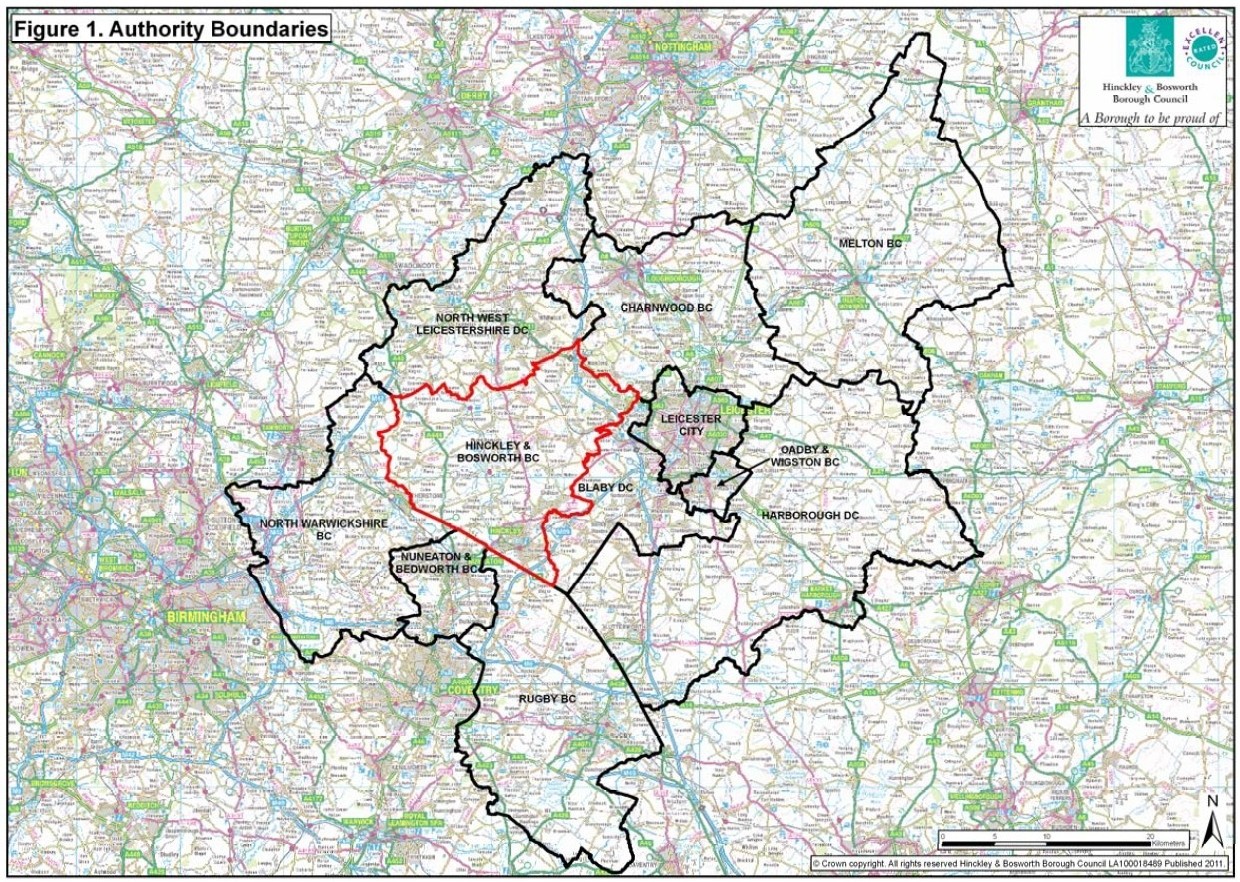 225.2	Economy and Employment5.2.1	This section sets out the existing situation in Hinckley and Bosworth borough with regards to the local economy and employment. The baseline has been established with reference to:•	National Statistics website (www.statistics.gov.uk)•	NOMIS – Official Labour Statistics (www.nomisweb.co.uk)•	Neighbourhood Statistics •	Department for Business, Innovation and Skills (www.bis.gov.uk)•	The Data Service (www.thedataservice.org.uk)•	Leicestershire Statistics and Research Online•	Hinckley and Bosworth Core Strategy (2009)•	Leicestershire Rural Strategy (2007-2014)5.2.2	Key economic and employment data is provided in Appendix F.Local Economy and Employment5.2.3	Hinckley and Bosworth Borough has seen a decrease in its economic activity rate since the previous Scoping Report was undertaken in 2005. Neighbourhood Statistics show that there has been a decrease in economic activity of 5% between July 2005/June 2006 and January 2010/December2010. The indicator is slightly above the regional and national averages. The urban areas of Hinckley and Bosworth have traditionally been associated withthe hosiery, knitwear and shoe industries. The rural areas are historically associated with coal mining and agriculture. The unemployment rate (claimants) is below the national average. However, the unemployment ratehas increased significantly by 5.2% between 2005 and 2010 within theBorough; this trend corresponds with that occurring at both the national and regional level.Rural Economy5.2.4	Agricultural land classifications for the area can be seen in Figure 2. This shows that most of the land in Hinckley and Bosworth is classified as Grade 3 with some areas of Grade 2 land in the centre and northwest of the borough.235. Social, economic, and environmental baselineAgriculturalLand ClassificationGRADI':2- GRADE3- GRADE4-URBAN-	RiV8fl8rOOk0 HBBC Boundary24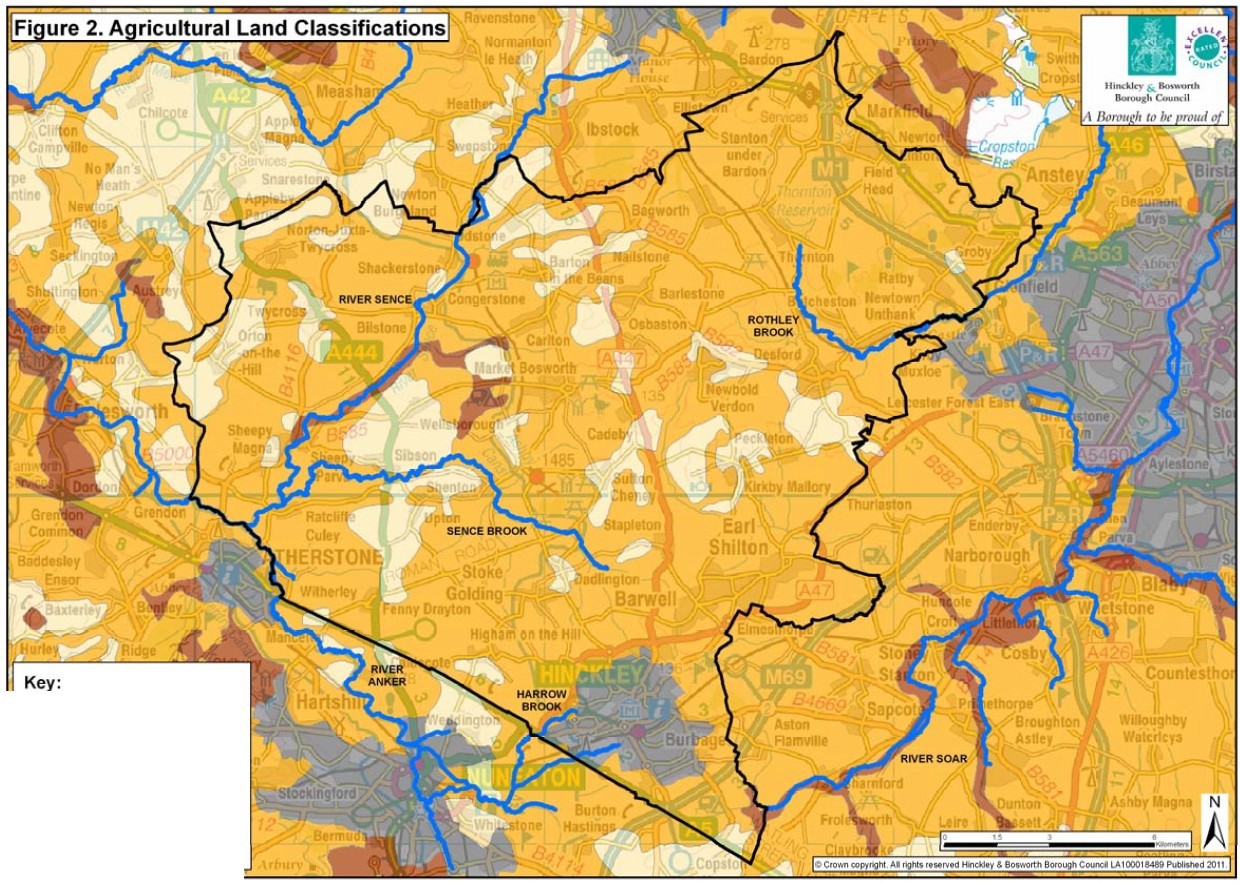 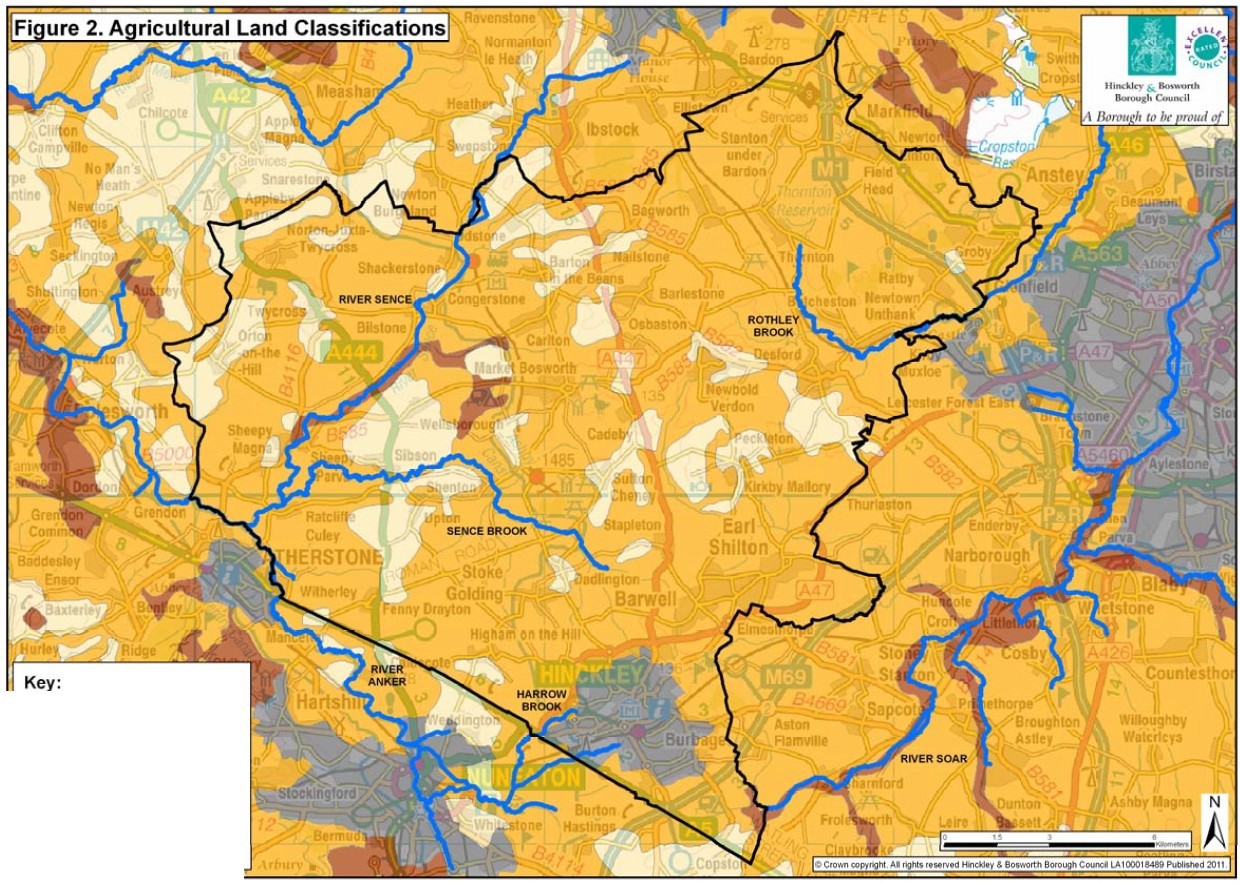 5.2.5	The Leicestershire Rural Strategy (2007-2014) indicates that over 50% of work journeys from Leicestershire towns and villages end in an urban area. This shows that half of the rural population out-commute from the rural areas for employment and there is a small daytime population.5.2.6	Although there has been a recent increase in the income of those farms producing cereal and general crops, other farm types have seen a decrease in their income (Farm Business Income by types of farm in England, DEFRA). Farming is important to the local economy and it is important that locally produced food is promoted. This has previously been achieved through initiatives such as Taste of Hinckley and Bosworth and regular Farmers Markets which take place, for example, Hinckley Town Centre and Burbage. Opportunities for agricultural diversification (such as farm shops and tourism) could offer potential forfarmers to improve their economic situation. Rural diversification is highlighted as a key issue within the Hinckley and Bosworth Core Strategy (2009) which recognises that ‘the agricultural sector is undergoing tremendous change due partly to the Common Agricultural Policy.…Although agriculture now accounts for only 1.2% of employment, farmland accounts for 88% of the borough’s diverse landscape areas. …There is a need to help farmers maintain successful businesses whilst protecting and enhancing the borough’s diverse landscape areas’. Rural diversification will also provide opportunities for woodland, conservation and leisure related diversification (as well as tourism) particularly in the National Forest.5.2.7	Shops and community facilities in towns and villages are increasingly facing competition from neighbouring centres. The closure of locally based services and facilities, such as post offices, pubs, shops, banks, schools, surgeriesand youth clubs is an important issue. The Leicestershire Rural Strategy (2007-2014) recognises that the retention of key local services within rural areas is an ever increasing challenge given the changes in commuting, demography and in the lifestyle patterns for the way people want to access them. There is a need to secure the economic viability of town and village centres. The retention and improvements to local services is a key thread in the approach to rural areas set out in the Core Strategy (2009). The Core Strategy (2009) sets out a rural hierarchy to help shape the villages future. Key Rural Centres were identified with the vision that these centres ‘will become, where they are not already,the focal points for their surrounding rural communities, places where residents can fulfil their daily needs without having to travel long distances into urban areas’. Key Rural Villages are next in the hierarchy and limited development is afforded to these areas to ensure the retention of services.Key Sustainability IssuesThe key sustainability issues relating to economy and employment are:•	Maintenance of the rural economy and opportunities for diversification; and•	The need to improve the vitality of Hinckley town centre and otherDistrict and Local Centres.5.3	Population and Quality of Life5.3.1	This section sets out the existing situation in Hinckley and Bosworth Borough with regards to population, housing provision, health, education and crime. The baseline has been established with reference to:•	National Statistics website (www.statistics.gov.uk)•	NOMIS – Official Labour Statistics (www.nomisweb.co.uk)•	Neighbourhood Statistics •	Department of Energy and Climate Change•	Place Survey Results 2008/09 (www.lsr-online.org)•	House Prices•	Hinckley and Bosworth Health Profile 2011•	Hinckley and Bosworth Community Plan (2007-2012)•	Hinckley and Bosworth Corporate Plan (2008-2013)•	Leicestershire Rural Strategy (2007-2014)5.3.2	Key population and quality of life data is provided in Appendix F.Local Community and Population5.3.3	Most of the population of Hinckley and Bosworth live in the main urban area (Hinckley/Burbage/Earl Shilton/Barwell), villages and hamlets. The urban area is shown in Figure 3. The population increased at a rate of 4.95% between2001 and mid 2010), this rate is lower than the population increase that is occurring at a regional and national level. One issue highlighted by theHinckley and Bosworth Community Plan (2007-2012) identifies access tofacilities and services as a problem – particularly in the more remote rural areas such as those around Twycross and Sheepy. Local services andfacilities are at risk of closure and this causes accessibility difficulties forthose people in the community who do not have access to a car which could lead to social exclusion.5. Social, economic, and environmental baseline- Urban Areas- Key Fhxal Centres-	R1ver/Brook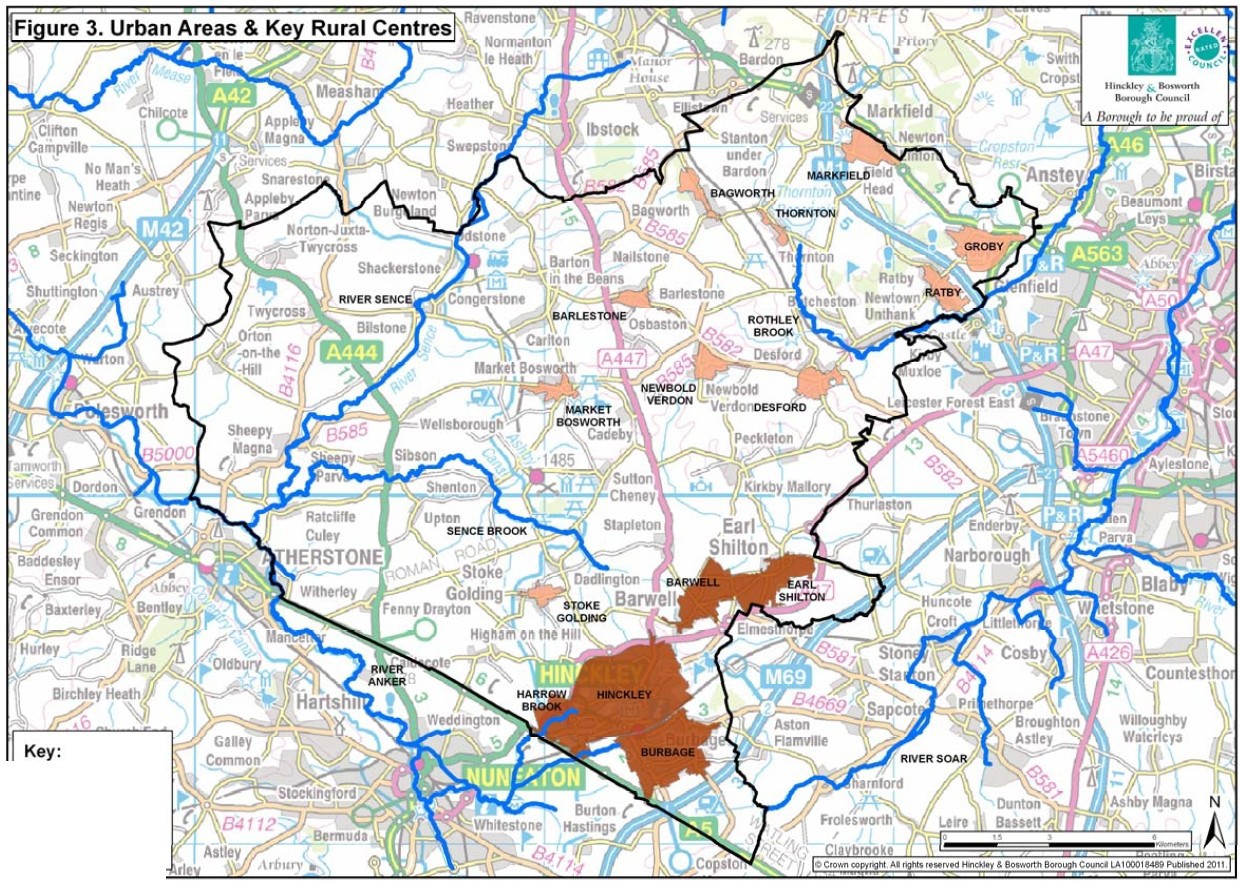 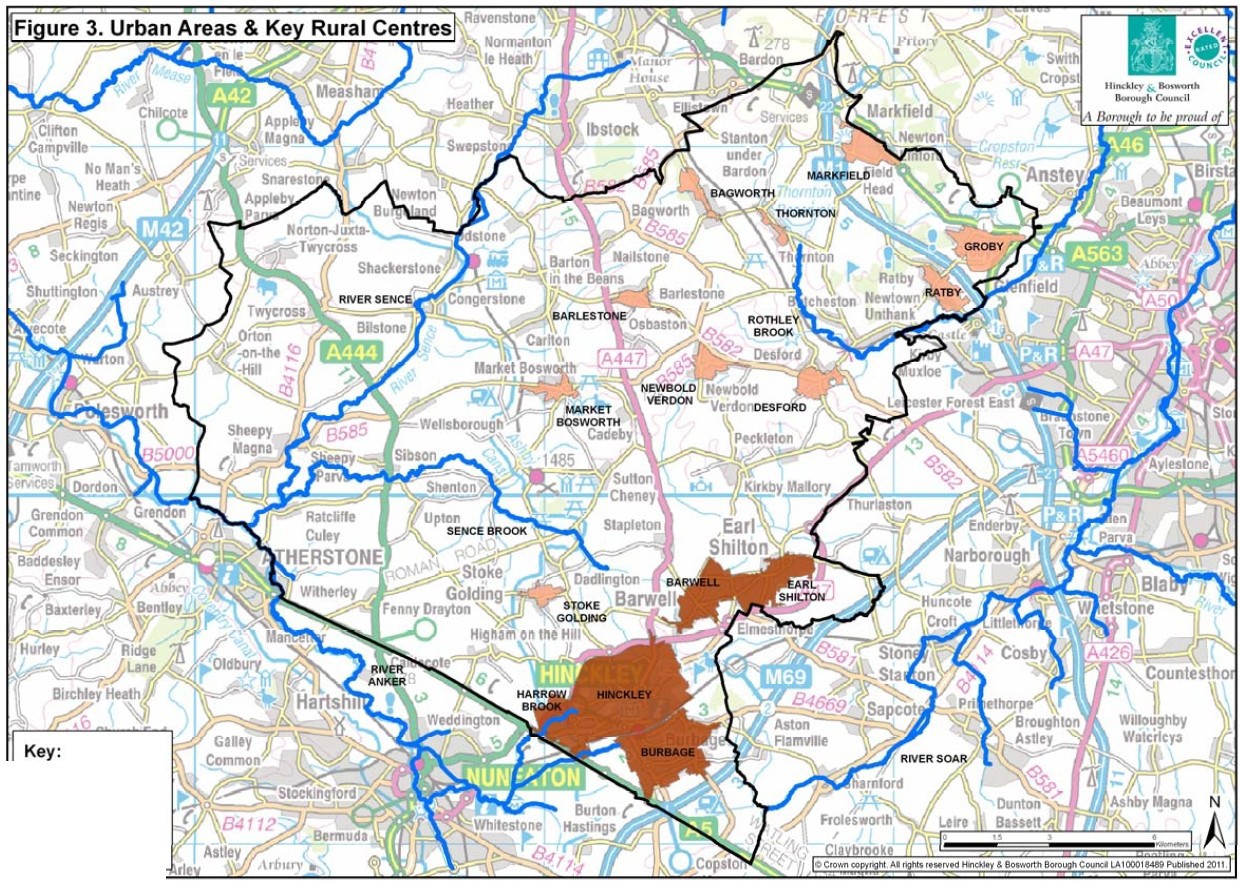 0 HBBC Boundary27Housing5.3.4	There is a shortage of affordable housing in Hinckley and Bosworth especially houses available for rent. House prices increased significantly by 77% over a10 year period (2001-2011) within the Borough. Having said this, house prices have fallen between March 2006 and March 2011 by 1.46% which is against the sub-regional, regional and national house price trends where they haveincreased.5.3.5	Only 0.3% of local authority dwellings fall below the ‘Decent Home Standard’within the borough. This is compared to 16.4% at a national level.Health5.3.6	Health in Hinckley and Bosworth Borough is relatively good compared with the rest of England. In the 2001 census 7.85% of the population of the borough considered their health to be ‘Not Good’ compared to 9.03% in England as a whole. The Hinckley and Bosworth Health Profile 2011 identifies that the health of people in Hinckley and Bosworth is mixed compared to the national average. Deprivation is lower than average, however 2,265 children live in poverty. Life expectancy is higher than the national average for both males and females. The Profile highlights that over the last 10 years, mortalityrates have fallen. Early death rates from cancer, heart disease and stroke have fallen and are better than the national average. It also notes that the estimated levels of adult obesity in the Borough are worse than the national average. There were 1,839 hospital stays for alcohol related harm in 2009/10 and there are around 150 deaths from smoking each year. Priorities in Hinckley and Bosworth include cardiovascular disease mortality, smoking prevalence and outcomes for older people with complex problems.5.3.7   Hinckley and Bosworth Community Hospital opened in May 2004 and has greatly improved the accessibility of a range of healthcare services to the community.Education5.3.8	Leicestershire County Council is the Local Education Authority for Hinckley andBosworth Borough. Attainment at GCSE level and at Key Stages 2, and 3 of the National Curriculum in Hinckley and Bosworth is above the national average.Crime5.3.9	Baseline data shows that the crime level in Hinckley and Bosworth has reduced between 2006/07 and 2009/10. However, fear of crime is identified as a significant issue in both the Community Plan and the Corporate Plan.Key Sustainability IssuesThe key sustainability issues related to population and quality of life are:•	The need to improve physical activity and health•	The potential closure of services and facilities and resulting impact upon accessibility and social exclusion;•	The shortage of affordable housing; and•	The need to reduce the fear of crime.5.4	Tourism and Recreation5.4.1	This section looks at the existing situation with regards to tourism and recreation. This includes leisure resources for residents, day visitors and tourists. The baseline has been established with reference to:•	Place Survey Results 2008/09 (www.lsr-online.org)•	Annual Report 09/10 Indicator (www.leicestershiretogether.org)•	Libraries, archives, museums and publishing online statistics•	Hinckley and Bosworth Core Strategy (2009)•	The National Forest Strategy (2004-2014)Tourism5.4.2	Tourism provides a significant contribution to the economy of Hinckley and Bosworth borough. The borough offers a number of visitor attractions, including Bosworth Battlefield Visitor Centre, Market Bosworth Country Park, Twycross Zoo, Shackerstone Light Railway and Mallory Park Race Track.The Hinckley and Bosworth Core Strategy identifies that to ‘encourage people to visit the borough and contribute to a dynamic and vibrant visitor economy there is a need to develop a ‘sense of place’, a distinctive and focusedtourism story for the Hinckley and Bosworth area to motivate people to visit and stay in the area’. The increase in tourism may however generate traffic which in turn could become a sustainability issue.Leisure and Recreation5.4.3	Hinckley and Bosworth borough has a wide resource of recreational and cultural activities. This includes parks, open spaces, countryside sites such as Market Bosworth Country Park, museums, libraries, sport, community facilities, play and youth provision.5.4.4	Ashby Canal runs from the north to the south of the borough and is a major recreational / ecological resource. The National Forest, situated in the north east of the borough has significant potential for enhancing tourism and recreation in the area.5.4.5	The plans for the National Forest will be focusing on developing a sustainable visitor destination for the long-term, placing visitor infrastructure as a high priority. The National Forest Strategy recognises the important role the National Forest has in providing opportunities for sport and recreation. The Strategy outlines that a wide range of new facilities have already been established including, footpath and cycle routes, horse riding trails,orienteering, carriage driving and mountain bike courses and the restoration of Ashby canal. There are an increasing number of new woodlands being created with public access being available.5.4.6	Hinckley and Bosworth borough has a network of Public Rights of Way and cycle routes which provide informal recreation opportunities and allow access to open space.Key Sustainability IssuesThe key sustainability issues related to tourism and recreation are:•	Maintain/Improve access to sports facilities;•	Address deficiencies and enhance existing open space provision in accordance with the evidence base; in particular the most up to date Open Space, Sports and Recreational Facilities Study.•	The need to maintain Hinckley and Bosworth’s position as a tourism destination particularly in relation to the National Forest; and•	Realise the potential that increasing the tourism appeal of the borough will attract more people, who may travel longer distances, particularly to Bosworth Battlefield as it is a site of international importance.5.5	Traffic and TransportIntroduction5.5.1	This section sets out the baseline relating to transport in Hinckley and Bosworth borough including the road network and public transport. The existing environment has been established with reference to:•	National Statistics (www.statistics.gov.uk)•	Neighbourhood Statistics •	Road Traffic Estimates 2010 (www.dft.gov.uk)•	Annual Bus Statistics 2009/10 (www.dft.gov.uk)•	Environment and Transport Performance Report 2009/10 (www.leics.gov.uk)•	Core Accessibility Indicators 2009 (www.dft.gov.uk))•	Leicestershire Local Transport Plan 3 (2011)•	Hinckley and Bosworth Community Plan (2010-2015)•	SUSTRANS •	Leicestershire Walking and Cycling Strategy (2002)•	Hinckley Area Cycling Network Plan (1999)•	Rural Parishes Cycle Network Plan (2003)Road Network5.5.2	A section of the M1 motorway is located to the north-east of the borough and a section of the M69 to the south east. The M42 is situated just outside the borough to the west. Accessibility to the strategic network is good in many areas although access is limited in some isolated rural areas.5.5.3	Hinckley and Bosworth Borough suffers from problems of congestion and road accidents.5.5.4	There are high levels of traffic congestion during peak times intensified by the large number of heavy goods vehicles on the motorways. Congestionproblem areas include the A5 corridor. The Community Plan identifies that due to use of ‘Green Travel Plans’ for employers, schools and other facilities‘growth in congestion has been prevented and growth in car travel has beenreduced compared to earlier predictions. There’s growing confidence that travel patterns are stabilising and good access can be achieved and maintained for all’. A priority of the Community Plan is to reduce congestion; The Local Plan and the Third Leicestershire Local Transport Plan aims to make better use of the existing road network.5.5.5	The Leicestershire Local Transport Plan 3 (2011) identifies that one of the worst delay hotspots on the Leicestershire strategic road network can be found on the A5 which leads to problems accessing the M69 at Junction 1.Private Car Use5.5.6	Car ownership in Hinckley and Bosworth borough is significantly higher than the averages for the East Midlands and England. The rural nature of Hinckley and Bosworth, and the relatively good access to major road routes, means that more people tend to use cars than other forms of transport. For instance,66% of people within the borough drive to work.Public Transport5.5.7	The main form of public transport in the borough is bus. Hinckley and Bosworth has a network of bus routes which link the major settlements. Frequency of public transport services is a problem, especially in rural villages, and there is a lack of links between villages and also with Hinckleytown centre and Coalville (outside the borough). Many people rely on facilities outside their own village and the cost and low frequency of public transport can contribute to rural isolation especially for those without access to a car. Although there is no park and ride service within the Borough, the Meynells Gorse Park and Ride Station is located on Ratby Lane, off the A47. The A47is a key route way into the City of Leicester connecting to Earl Shilton, Barwell and Hinckley. There is poor availability of public transport to rural recreational activities.5.5.8	Train services in the borough are limited. Hinckley is served by trains from Birmingham New Street, Nuneaton and Leicester. Services are provided by East Midlands Trains. The Local Transport Plan 3 identifies that: ‘Rail services are relatively poor, and are unlikely to play an important role in meeting the needs of either commuters or business travellers’.Walking and Cycling5.5.9	Hinckley and Bosworth borough has a network of cycle routes which forms part of the SUSTRANS National Cycleway. Hinckley and Bosworth Borough Council has prepared a cycle network plan for the Hinckley Urban Area and Rural Parishes.5.5.10 One of the strategic outcomes of the Leicestershire Local Transport Plan 3 (LTP3) is to enable more people to walk, cycle and use public transport as part of their daily journeys. It recognises that there remain a number of well- cited barriers that prevent people from walking, cycling and using public transport more (i.e. reliability, cost, convenience and the perceived safety of such modes). LTP3 sets out plans to increase the proportion of travel undertaken by foot and bicycle. Proposals include: encouraging more people to walk and cycle as a way to address congestion issues and improve health; travel planning; improving the quality of the walking, cycling and public transport services and facilities; continuing to proactively maintain and publicise our Rights of Way (RoW) network; and improve connectivity.Key Sustainability IssuesThe key sustainability issues relating to traffic and transport are:•	Traffic congestion during peak times;•	High levels of private car use;•	Poor quality of bus services and lack of links between some villages;and•	The need for safer routes for pedestrians and cyclists.5.6	Geological EnvironmentIntroduction5.6.1	This section looks at the existing geological environment in Hinckley and Bosworth borough including soils, sites of geological importance and contaminated land. Baseline information was obtained from:•	Natural England (www.naturalengland.org.uk)•	Local Authority Collected Waste for England – annual statistics•	Leicestershire Municipal Waste Management Strategy (2006)•	National Forest StrategyGeology and Soils5.6.2	The geology of much of the western half of Leicestershire is dominated by the red mudstones of the Triassic aged Mercia Mudstone Group. The outcrop of these rocks gives rise to a moderately undulating landscape characterised by mixed pasture and arable agricultural land that has developed on the ph neutral clay soils.5.6.3	The underlying geology of Hinckley and Bosworth includes the Pre-Cambrian rocks of Charnwood Forest. These form an isolated and distinctive area of high relief to the west of the River Soar. These rocks are of volcanic originand are some of the oldest in the area. They have created distinctive outcrops that contribute much to the area’s characteristic landscape. To the west ofCharnwood lies the coalfield, where rocks of Carboniferous age are present. The working of coal seams, particularly through open-cast mining techniques,has strongly influenced the local landscape in this area.Derelict/Contaminated Land5.6.4	There are also some areas of contaminated land in the borough which have arisen as a result of industrial use or waste disposal.Waste5.6.5	Baseline data indicates that the Hinckley and Bosworth Borough recycling rate is higher than the regional and national figures. Between 2006 and 2010 the recycling rate has increased by 9%.5.6.6	The Leicestershire Municipal Waste Management Strategy (2006) has been produced to enable local authorities in the county to work together to achieve common goals. It provides a framework under which new collection, treatment and disposal infrastructure can be developed. Future aims include: new and enhanced kerbside collections for recyclable materials including the collection of green waste; increased separation of waste particularly green waste for composting; new treatment and processing capacity for waste collected; and an education and awareness campaign.Key Sustainability IssuesThe key sustainability issues related to the geological environment are:•	The need to reduce the amount of waste produced; and•	The need to increase the proportion of waste that is recycled.5.7	Water EnvironmentIntroduction5.7.1   This section sets out the existing situation with regards to surface and groundwater resources in the Hinckley and Bosworth area. The water baseline has been established with reference to:•	Environment Agency website (www.environment-agency.gov.uk)•	Severn Trent Water Resources Management Plan (2010)5.7.2	Hinckley and Bosworth Borough falls within the Humber River Basin District which covers an area of 26,109 km2.Water QualitySurface Water5.7.3	The main river in Hinckley and Bosworth borough is the River Sense. Thisflows across the west of the borough from Atherstone to the south to Ibstock to the north. The River Anker runs along a section of the western boundary of theborough. The Ashby Canal flows through the centre of the borough fromHinckley in the south, through Bosworth Field, to the north eastern corner of the borough. An increase in hard surfaced areas as a result of new development will have a potential to increase flood risk. Surface water may require attenuation either as part of a comprehensive strategy for a majordevelopment or on a site by site basis, assuming that underlying ground conditions will make the use of soakaways unsuitable.Groundwater5.7.4	There are no primary aquifers in the borough. There are some areas which are underlain by a secondary aquifer. Although not producing large quantities of water for abstraction, minor aquifers are important for local supplies and in supplying base flow to rivers.Water Resources5.7.5	Severn Trent Water provides water supplies in the borough. The Severn Trent Water Resources Management Plan (2010) indicates that ‘water available for use is sufficient to meet future demand plus target headroom’ to 2015. In the longer term, Severn Trent recognise that ‘future supply/demand pressures show that we will need additional water resources and treatment capacity’ into the future.Flood Risk5.7.6	Floodplains are shown in Figure 4. Climate change is one of the greatest global environmental threats and there is the potential that it will have significant impacts upon Hinckley and Bosworth particularly through changes to weather patterns and a potential increase in the risk of floods.Key Sustainability IssuesThe key sustainability issue related to the water environment is:•	Future flood risk associated with climate change.•	Future development in the flood plain and increased surface water run- off could increase flood risk to properties.5. Social, economic, and environmental baselineC:jFloodplain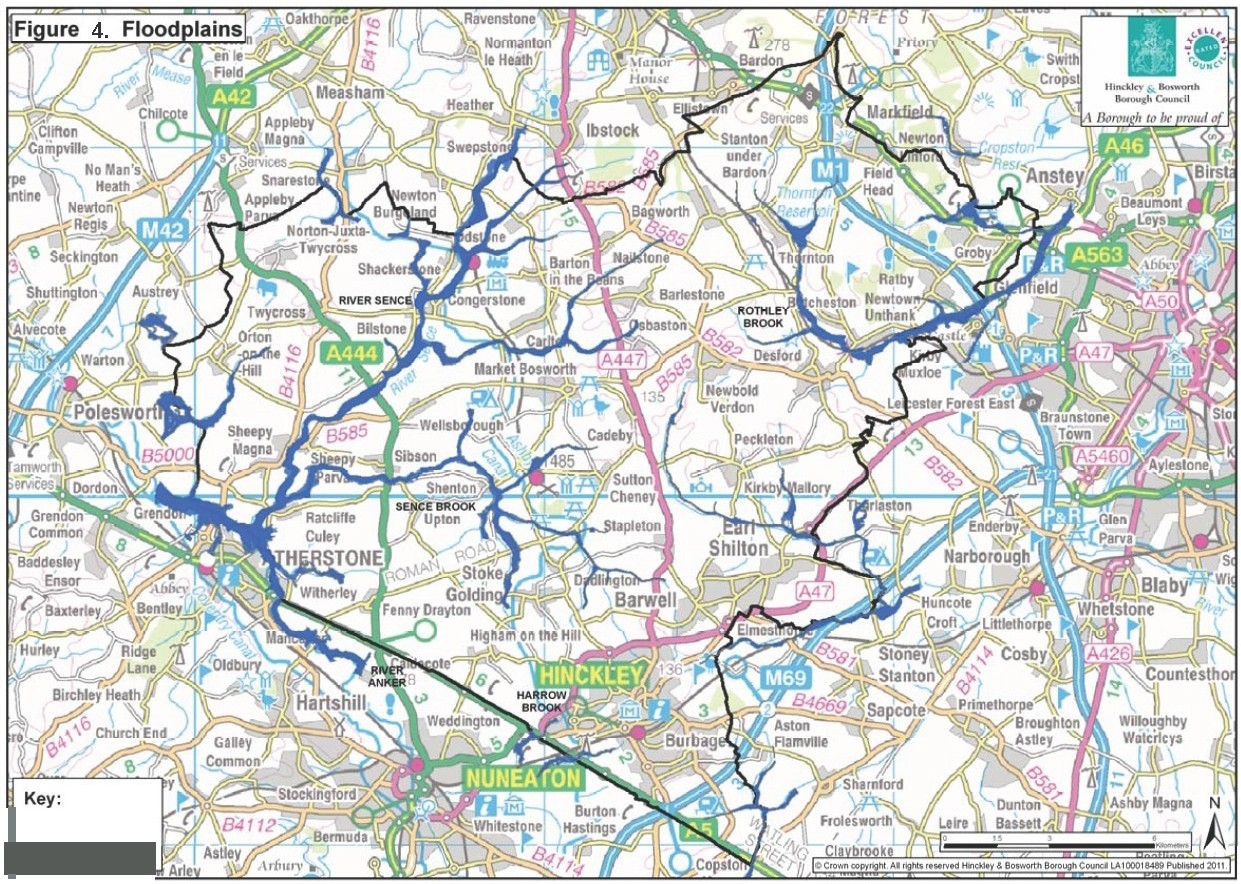 355. Social, economic, and environmental baseline5.8	Biodiversity and Nature ConservationIntroduction5.8.1	This section looks at the existing environment with regards to designated wildlife sites, habitats and species in Hinckley and Bosworth borough. The ecological baseline has been established with reference to:•	Natural England (www.naturalengland.org.uk)•	Regional Farmland Species Indices: 1994-2008•	Regional Woodland Species Indices 1994-2008•	Space for Wildlife: Leicester, Leicestershire and Rutland BiodiversityAction Plan 2010-20155.8.2	Key baseline biodiversity data is provided in Appendix F and Figure 5.Statutory Sites5.8.3	Sites of Special Scientific Interest (SSSI) are the finest sites for wildlife and natural features in England supporting many rare and endangered species, habitats and natural features. They are protected under Section 28 of the Wildlife and Countryside Act 1981 as amended. There are seven SSSI in Hinckley and Bosworth and the locations of these are shown in Figure 5. These are split up into 27 SSSI units2 of which two (7.4%) are in an unfavourable condition and continuing to decline and seven (25.92%) are favourable.2 SSSI units are divisions of SSSI’s used to record management and condition details. Units are the smallest areas for which Natural England’s gives a condition assessment. The size of units varies greatly depending on the types of management and the conservation interest. There are around 22,000 SSSI units.365. Social, economic, and environmental baseline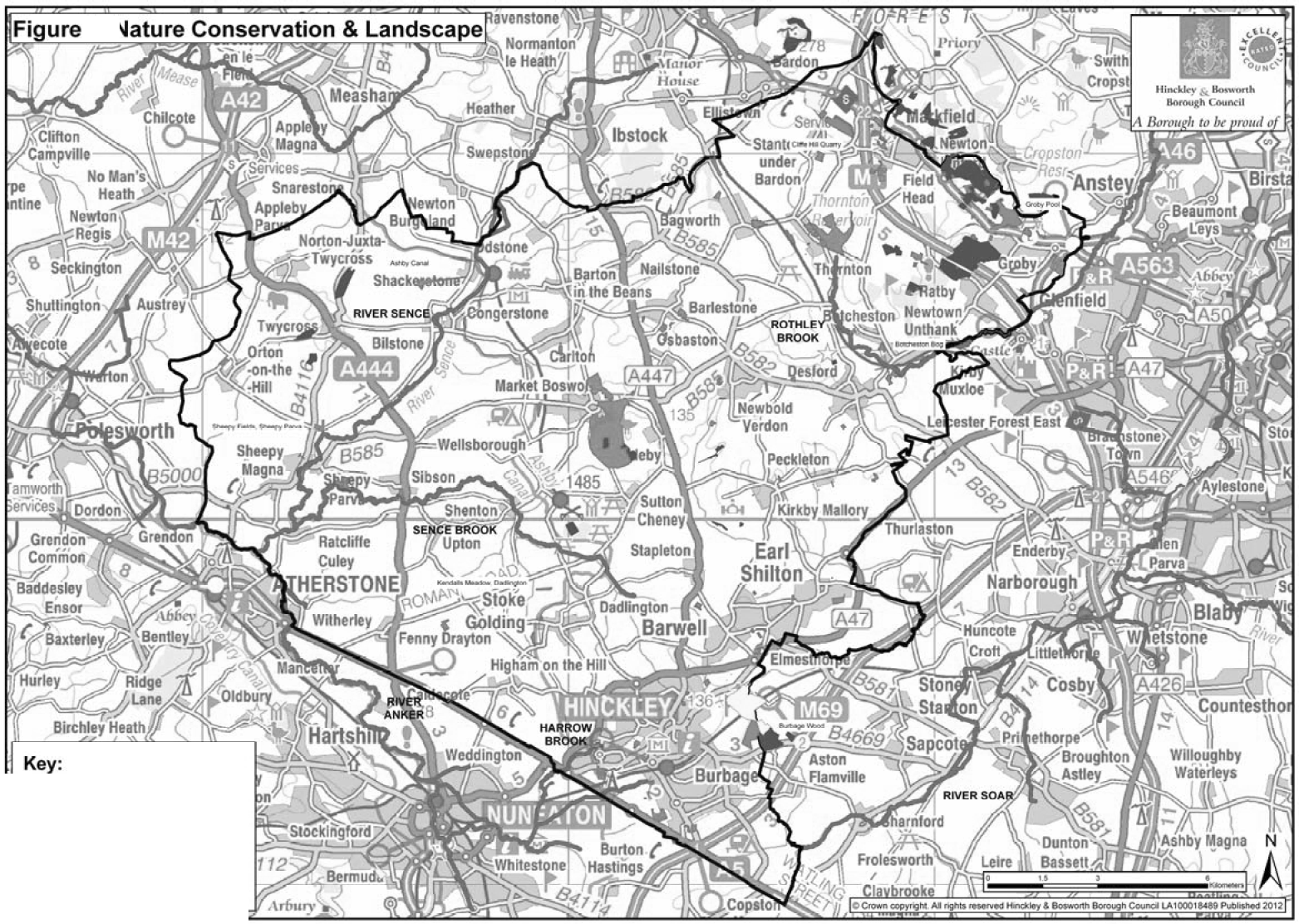 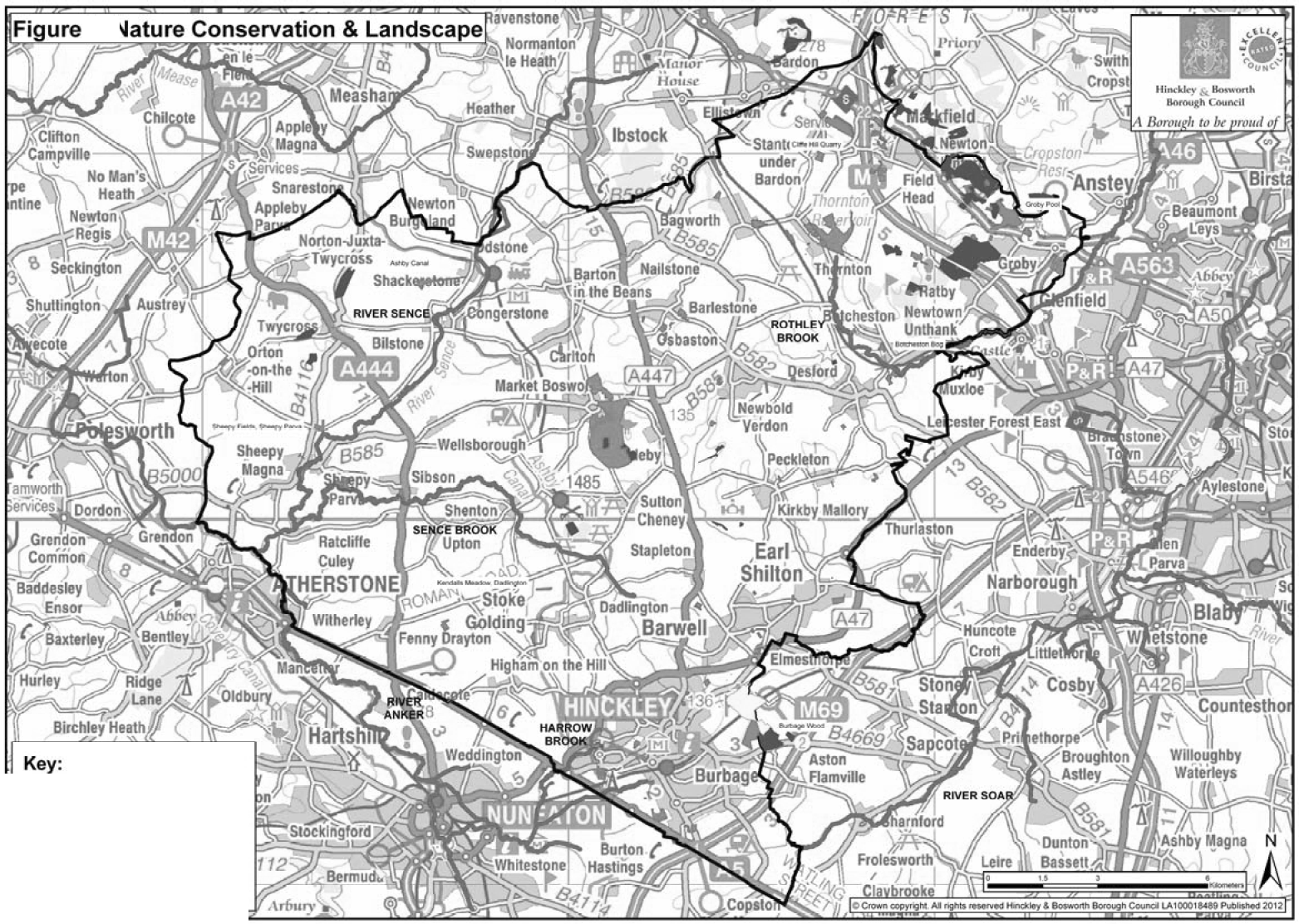 - Anaent WoodlandsLocalNature  Reserve-Local Wildlife Sites	;- Sote of SpecialSaenufic Interest    Ftc:J HBBC Boundary37Non Statutory Sites5.8.4	Local Nature Reserves (LNR) are places with wildlife or geological features that are of special interest locally and which also give people special opportunities to study and learn about them or simply enjoy and have contact with nature. There are two Local Nature Reserves in Hinckley and Bosworth borough:•	Billa Barra Hill•	Burbage Common and Woods5.8.5   County Wildlife Sites are sites which are significant to Leicestershire in terms of flora or fauna. There are a number of Local Wildlife Sites in the borough as shown in Figure 5.5.8.6	Natural England keeps an inventory of Ancient Woodlands; land which has had continuous woodland cover since 1600. Hinckley and Bosworth borough has a number of Ancient Woodland sites containing some of the richest habitats for wildlife in the country. These sites are shown in Figure 5.5.8.7	Part of the National Forest lies within Hinckley and Bosworth borough. The National Forest is an area for the creation of woodland and other wildlife habitats. In the future this area is expected to support many more wildlife species helping to redress the loss of habitats experienced in the area in the past.5.8.8	The East Midlands Regional Plan includes provision for the creation of Charnwood Forest Regional Park. The Core Strategy Key Diagram shows an indicative boundary of the Regional Park within the Borough.Priority Species5.8.9	The Leicester, Leicestershire and Rutland Biodiversity Action Plan (BAP)2010-2015 identifies local and national priority species. It also sets targets for their conservation and outlines mechanisms for achieving these. Species Action Plans have been produced for the following:•	Barn owl•	Bats•	Black hairstreak butterfly•	Black poplar•	Dingy and grizzled skipper•	Dormouse•	Nightingale•	Otter•	Purple small-reed•	Redstart•	Sand martin•	Violet helleborine•	Water vole•	White-clawed crayfish•	Wood vetchKey Habitats5.8.10 The Leicester, Leicestershire and Rutland BAP 2010-2015 identifies local and national priority habitats and aims to promote the creation of new habitats in the wider countryside and to survey, monitor and promote, favourablemanagement of existing good sites through the local wildlife site system. It also sets targets for their conservation and outlines mechanisms for achieving these. Habitat Action Plans have been produced for the following:Habitats of national importance•	Broadleaved woodland•	Calcareous grassland•	Eutrophic standing water•	Field margins•	Heath-grassland•	Hedgerows•	Lowland wood-pasture and parkland•	Mesotrophic lakes•	Neutral grassland•	Reedbed•	Wet woodlandHabitats of local importance•	Fast-flowing streams•	Floodplain wetland•	Mature trees•	Roadside verges•	Rocks and built structures•	Sphagnum ponds•	Springs and flushes•	Urban habitatKey Sustainability IssuesThe key sustainability issues related to biodiversity and nature conservation are:•	The need to protect and enhance both statutory and non statutory sites designated for nature conservation;•	The need to protect habitats and species listed in the BiodiversityAction Plan;•	The need to create new habitats.5.9	Landscape and Visual AmenityIntroduction5.9.1	This section examines the existing landscape character and visual resources of Hinckley and Bosworth borough. The landscape baseline has been established with reference to:•	The National Forest Strategy (2004-2014)•	Leicestershire Historic Landscape Characterisation Project (2010)•	Hinckley and Bosworth Core Strategy (2009)•	Hinckley and Bosworth Landscape Character Assessment (2006)•	Hinckley and Bosworth Green Infrastructure Strategy (2008)Landscape Character5.9.2	The landscape of Hinckley and Bosworth borough is gently rolling and predominantly rural in nature. It consists of enclosed farmlands, large cropped fields, intact hedgerow patterns and scattered woodland and hedgerow trees. Several villages and hamlets, of mixed building styles, are scattered throughout the borough. In the east lies the urban fringe of Leicester city centre.5.9.3	The Hinckley and Bosworth Landscape Character Assessment (2006)identifies that the borough has got a range and diversity of landscapes, which‘extend from the craggy wilderness of Charnwood across the distinctive heritage rich parkland of Market Bosworth to the expansive tranquil openness of the Mease Lowlands’. It highlights that this variety is, in itself, a significant asset for the Borough which provides considerable appeal. The Assessment also identifies that the ‘20th Century witnessed a degree of decline in landscape fabric and character prompted by the emphasis on maximising agricultural production and the parallel decline of the mining industry’.5.9.4	The presence of the National Forest, in the north west of the borough has already had a significant impact upon the rural landscape and will continue to do so. In particular, restoration of derelict land in the Coalfield area has created more attractive forest uses. The proposals for creating the National Forest, in addition to creating a woodland landscape, include extensive new wetlands, meadows and heathlands. The National Forest Strategy (2004-2014) predicts that the landscape of the area will change significantly as new woodlands and better management of hedgerows, field margins and other habitats have become evident and mineral and derelict land restoration has had a major impact, as degraded landscapes are returned to attractive forest uses. Maintaining and enhancing the setting of the forest was highlighted as an important issue in the National Forest Strategy (2004-2014)and through consultations with the National Forest Company. The National Forest ‘…aims to create a mosaic of landscapes with new woodlands providing the framework for agriculture, wildlife habitats, urban areas and other land-uses.’Designated Sites5.9.5	The Core Strategy designates green wedges in the borough (policies 6 and9). Paragraph 4.28 states that ‘the green wedge between Hinckley, Barwelland Earl Shilton protects the separation of the three settlements, helping to protect their individual identities and provides easy access from the urban areas into green spaces, contributing towards the quality of life for residentsin these urban areas’. In relation to the Rothley Brook Meadow Green Wedgethe Core Strategy highlights that it ‘protects the green infrastructure of the borough, and considerable work has already been carried out along the Rothley Brook corridor to improve its recreational and biodiversity function. There are however still opportunities within the green wedge for enhancement to further increase its amenity as well as ecological value and its value as a functional floodplain’.5.9.6	Policy 20 of the Core Strategy designates green infrastructure strategic intervention areas to deliver the green infrastructure network. These zones were taken from the Green Infrastructure Strategy (2008) which undertook a comprehensive assessment of the existing green infrastructure resources and assets and key issues which could affect the provision, protection or delivery of green infrastructure in the borough.Key Sustainability IssuesThe key sustainability issues related to landscape are:•	The potential impact of development upon the rural landscape character of the borough;•	The need to maintain and enhance the setting of the National Forest;and•	The need to protect sites of landscape importance.5.10	Cultural Heritage and ArchaeologyIntroduction5.10.1 Cultural heritage encompasses archaeological features, historic buildings, historic landscape features and geological attributes. Cultural heritage features comprise upstanding structures and remains as well as earthworks, buried remains, artefact scatters or elements of soft heritage features that have appeared in arts or literature. The archaeological and cultural heritage baseline has been established with reference to:•	National Heritage List for England (www.english-heritage.org.uk)•	Leicestershire Historic Environment Record•	Heritage Counts (2011)5.10.2 Key baseline cultural heritage and archaeology data is provided in Figure 6.Designated Archaeological Sites5.10.3 There are a number of archaeological sites of interest in the borough which form an important part of its heritage. Many of these are designated as Scheduled Monuments and / or are listed. There are 1643 monumentrecords on the Historic Environment Record for Hinckley & Bosworth, 546 of which are buildings.5.10.4 The National Heritage List for England identifies 22 Scheduled Monuments inHinckley and Bosworth borough and the location of these are shown in Figure6. These protected sites are recognised as being of national importance under the terms of the Ancient Monuments and Archaeological Areas Act1979.5. Social, economic, and environmental baselineKey:Bosworth Batuefield- Conservation Areas- ScheduledAnaent Monumentsc:JHBBC Boundary43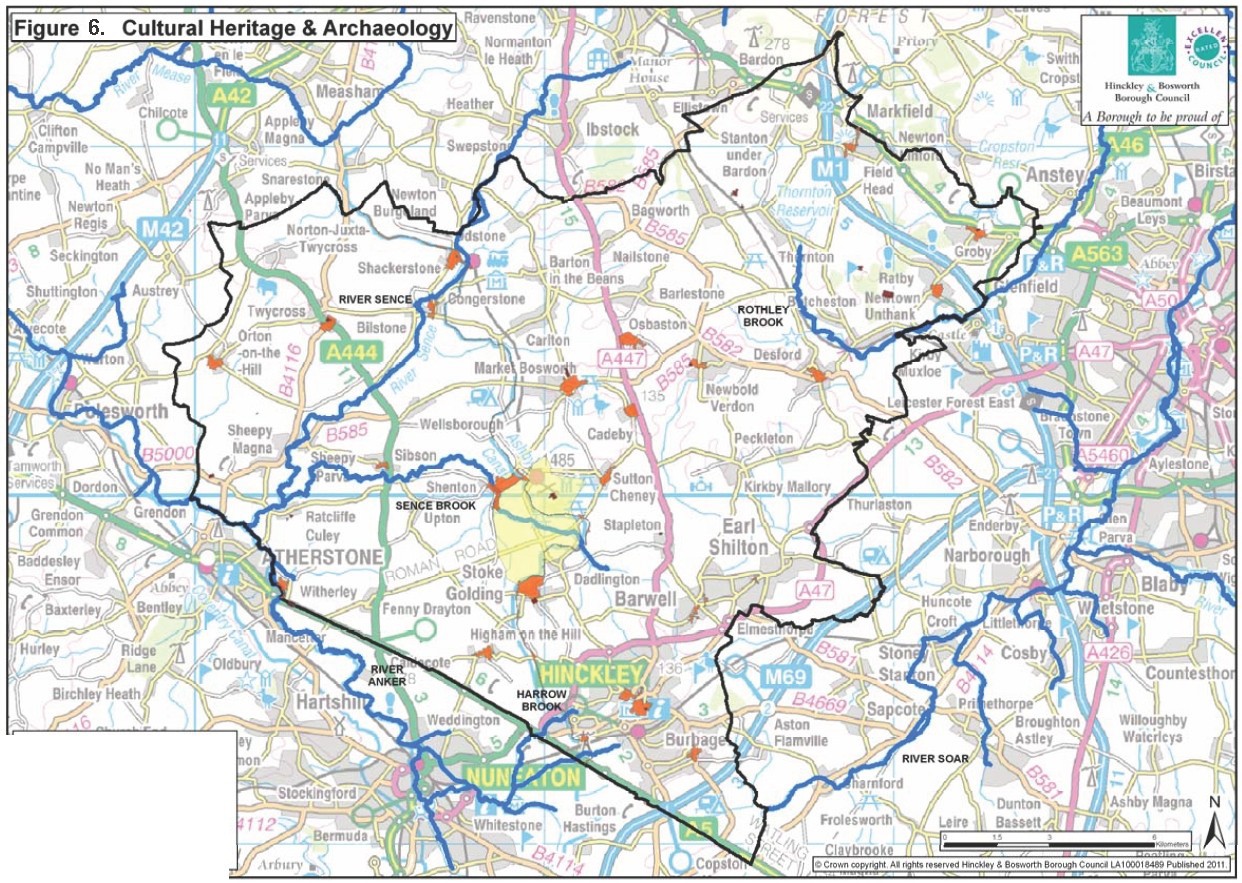 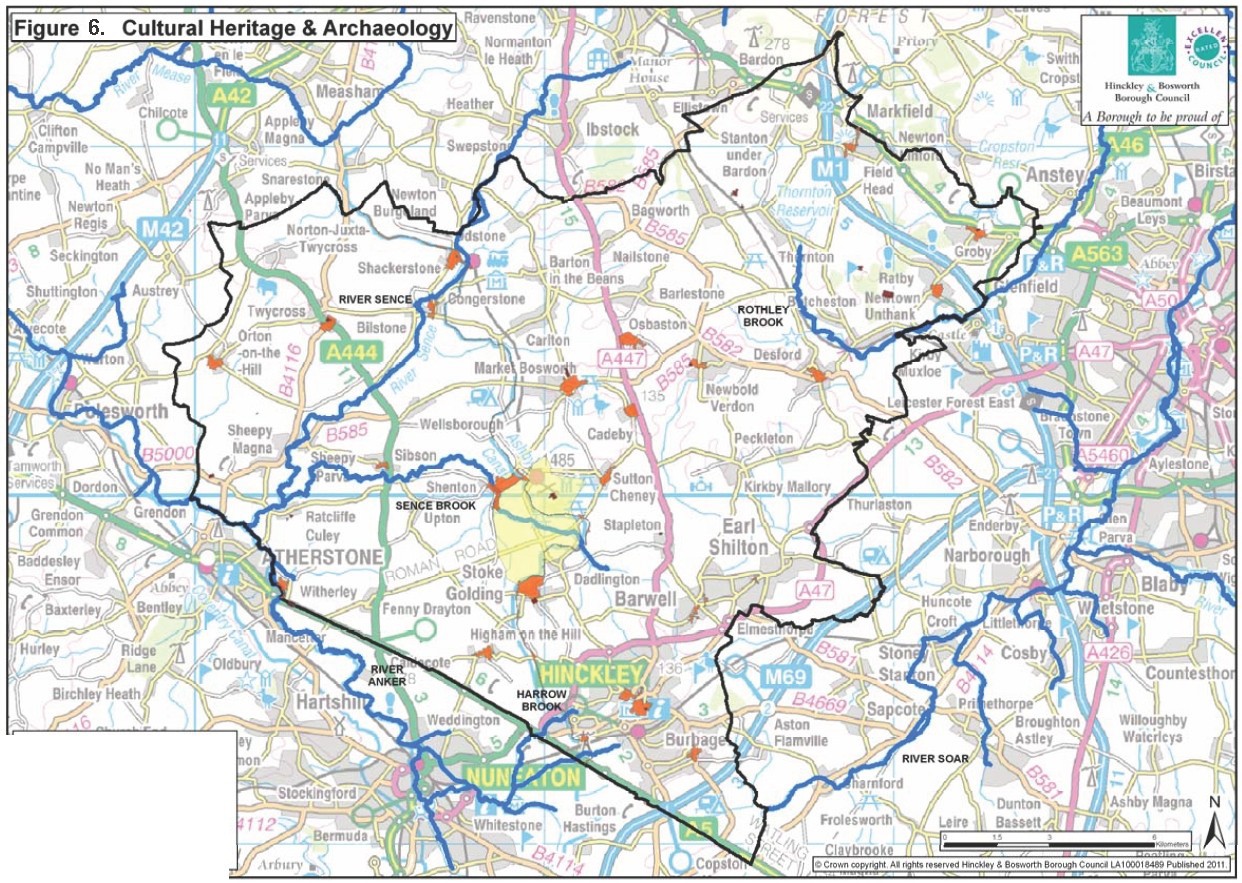 5.10.5 The Battle of Bosworth took place in 1485 with the death of Richard IIImarking the end of the Medieval period. Bosworth Battlefield is included in the register of Historic Battlefields prepared by English Heritage. In addition to its historical significance the site is also important for tourism in the borough.Listed Buildings and Conservation Areas5.10.6 Of the 340 listed buildings within the borough, eight are Grade I, 36 are Grade II* and 296 are Grade II. In addition to the individual listed buildings, there are some areas which are of special architectural or historic interest and which Hinckley and Bosworth considers should be conserved.5.10.7 There are 26 designated Conservation Areas as shown in Figure 6. The entire length of the Ashby Canal is a Conservation Area.Non-Designated Sites5.10.8 There is potential within the borough for archaeological sites and areas of cultural heritage to exist that are currently unknown and so are not specifically designated.Key Sustainability IssuesThe key sustainability issues relating to archaeology and cultural heritage are:•	The need to preserve the setting and sites of archaeological and cultural heritage interest both known and unknown; and•	Potential conflicts between the need to conserve historical sites and the promotion of tourism.5.11	Noise and VibrationIntroduction5.11.1 This section sets out the baseline for the noise climate in Hinckley andBosworth borough. The noise baseline has been established through:• Leicestershire Local Transport Plan 3 (2011-2026)Noise Pollution5.11.2 The Leicestershire Local Transport Plan 3 notes that ‘there is limited evidence on noise issues from transport in Leicestershire. What evidence there is indicates that, unsurprisingly, the communities most affected by noisepollution are likely to be those located near major roads and those close to railway lines and East Midlands Airport’. On that basis noise pollution would principally be associated with the busy road corridors in the borough such asthe A5, A46, A50, M69 and M1; and properties close to the Leicester- Birmingham Railway Line.The key sustainability issue related with noise is:•	Noise pollution associated with the road corridors in the borough.5.12	Air and ClimateIntroduction5.12.1 This section sets out the existing situation in the Hinckley and Bosworth area with regards to air quality and climate including climate change issues. The air and climate baseline has been established with reference to:•	Hinckley and Bosworth Climate Change Strategy 2008-2011•	Hinckley and Bosworth Carbon Management Plan 2009-2014Air Quality5.12.2 There are no Air Quality Management Areas (AQMA) declared in Hinckley and Bosworth.5.12.3 The National Forest contributes towards improving local air quality, the creation of woodlands and tree planting aids the ‘soaking up’ of carbon dioxide and particulates in the atmosphere.Climate Change5.12.4 Climate change is one of the greatest global environmental threats. It is likely that it will have significant impacts upon Hinckley and Bosworth borough particularly through increased rainfall intensity resulting in an increase in the number and severity of flooding events. The Hinckley and Bosworth Climate Change Strategy highlights the need to reduce the effects and causes of climate change through reducing emissions of CO2 within the borough.5.12.5 Hinckley and Bosworth Borough Council has signed the Nottingham Declaration and identified a number of areas of activities that use the most energy and other impacts on the environment and has a Carbon Management Plan to reduce energy and, therefore, CO2 . The council has set a target of reducing overall CO2 from all its operations, including buildings by 20 per cent by 2014.The key sustainability issues related to air and climate are:•	Improving air quality to maintain the absence of AQMAs in theBorough.•	The need to reduce greenhouse gas emissions; and•	Potential climate change related impacts upon Hinckley andBosworth.•	Reduce CO2 emissions.5.13	Summary of Key Sustainability Issues5.13.1 The SEA Directive requires an analysis of ‘…any existing environmental problems which are relevant to the plan…’ (Annex 1d of the SEA Directive). Key sustainability issues that affect the Hinckley and Bosworth Local Plan (2006-2026) were identified through an analysis of the baseline conditionsand through the review of plans and programmes. These key issues identified in the previous sections are summarised in Table 5.2. Table 5.2 also showswhether the issue is a social, economic, environmental or a cross cutting issue. It identifies the implications for the Local Plan 2006-2026) and the potential degree of influence that the Local Plan (2006-2026) will have on the issue.Table 5.2 Key Sustainability Issues in Hinckley and Bosworth Borough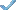 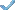 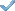 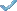 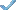 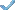 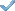 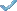 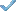 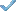 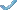 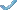 6.	Sustainability Appraisal ObjectivesNeed for Objectives6.1.1	Objectives have been developed for the Sustainability Appraisal to provide a basis against which the Hinckley and Bosworth Local Plan (2006-2026) can be assessed. An objective is a statement of what is intended. For every objective a target can be set specifying the desired direction of change.6.1.2	From these targets monitoring indicators are derived which can be used to measure the performance of the Hinckley and Bosworth Local Plan (2006-2026) against the targets and objectives.6.1.3	The Hinckley and Bosworth Local Plan (2006-2026) must aim to meet the Sustainability Appraisal objectives as this will allow it to be consistent with environmental regulations and high level sustainable development policies. However, the inclusion of a particular objective does not mean that the policies of the Hinckley and Bosworth Local Plan (2006-2026) will meet it. Indeed a number of the objectives will conflict.Integrated Regional Strategy6.2.1	The East Midlands Integrated Regional Strategy produced by the Government Office for the East Midlands sets out how sustainable development should be achieved in the East Midlands. It sets out 18 objectives covering social, economic and environmental issues. These objectives are:•	To ensure that the existing and future housing stock meets the housing needs of all communities in the region.•	To improve health and reduce health inequalities by promoting healthy lifestyles, protecting health and providing health services.•	To provide better opportunities for people to value and enjoy the region’s heritage and participate in cultural and recreational activities.•	To improve community safety, reduce crime and the fear of crime.•	To promote and support the development and growth of social capital across the communities of the region.•	To protect, enhance and manage the rich diversity of the natural, cultural and built environmental and archaeological assets of the region.•	To enhance and conserve the environmental quality of the region by increasing the environmental infrastructure.•	To manage prudently the natural resources of the region including water, air quality, soil and minerals.•	To minimise energy usage and to develop the region’s renewable energy resource, reducing dependency on non-renewable resources.•	To involve people, through changes to lifestyle and at work, in preventing and minimising adverse local, regional and global environmental impacts.•	To create high quality employment opportunities and to develop a culture of ongoing engagement and excellence in learning and skills, giving the region a competitive edge in how we acquire and exploit knowledge.•	To develop a strong culture of enterprise and innovation, creating a climate within which entrepreneurs and world-class business can flourish.•	To provide the physical conditions for a modern economic structure, including infrastructure to support the use of new technologies.•	To ensure that the location of development makes efficient use of existing physical infrastructure and helps to reduce the need to travel.•	To promote and ensure high standards of sustainable design and construction, optimising the use of previously developed land and buildings.•	To minimise waste and to increase the re-use and recycling of waste materials.•	To improve accessibility to jobs and services by increasing the use of public transport, cycling and walking, and reducing traffic growth and congestion.6.2.2	The Integrated Regional Strategy objectives were used as a starting point for the development of Hinckley and Bosworth specific objectives in the 2005Scoping Report. Consultees were asked for feedback on the relevance of theIntegrated Regional Framework objectives to the Hinckley and BosworthLocal Plan (2006-2026) and for suggestions as to any further objectives which should be included. The resulting comments from consultees and the reviewof plans and programmes (Section 4.0) were used to inform the developmentof Hinckley and Bosworth specific objectives.6.2.3	The derivation of the objectives is shown in Appendix G.Hinckley and Bosworth Borough Sustainability Appraisal Objectives6.3.1	The proposed objectives to assess the social, economic and environmental acceptability of the Hinckley and Bosworth Borough Local Plan (2006-2026) are listed in Table 6.1. The objectives integrate social, economic and environmental considerations.6.3.2	The Scoping Report (June 2005) included 25 objectives, Sustainability Appraisal Objective 17 of the 2005 Report has been removed. This objective stated: ‘To involve people through changes to lifestyle and at work, in preventing and minimising adverse local, regional and global environmental impacts’. The decision to remove this objective was taken following consultation, Natural England commented that this objective generic and the‘variables between associated with lifestyle and work… are so great it would be almost impossible to correlate those changes to any level of environmental impact’. This objective derived directly from the Integrated Regional Framework and it is agreed that this generic objective is not appropriate forthe Site Allocations and Development Management Policies DPD and EarlShilton and Barwell AAP.Table 6.1 Sustainability Appraisal Objectives for the Hinckley and BosworthLocal Plan (2006-2026)6.3.2	Targets and indicators for monitoring the performance of the Local Plan (2006-2026) against these Sustainability Appraisal objectives have been suggested and detailed in Appendix H.Testing the Sustainability Appraisal Objectives6.4.1	In order to determine whether the Local Plan (2006-2026) objectives are in accordance with sustainability principles it is necessary to test the compatibility of the Local Plan (2006-2026) objectives against the Sustainability Appraisal objectives. When the Scoping Report was initially prepared in 2005 the Hinckley and Bosworth Local Plan (2006-2026) objectives had not been developed. Therefore the Sustainability Appraisalobjectives had not been tested against the Local Plan (2006-2026) objectives. Instead the Sustainability Appraisal objectives were tested against theregional core objectives. These included:•	To address social exclusion, through the regeneration of disadvantaged areas and reducing regional inequalities in the distribution of employment, housing, health and other community facilities.•	To protect and, where possible, enhance the quality of the environment in urban and rural areas so as to make them safe and attractive places to live and work.•	To improve the health of the region’s residents, for example through improved air quality, the availability of good quality well designed housing and access to leisure and recreation facilities.•	To promote and improve economic prosperity, employment opportunities and regional competitiveness.•	To improve accessibility to jobs, homes and services across the region by developing integrated transport, ensuring the improvement of opportunities for walking, cycling and the use of high quality public transport.•	To achieve effective protection of the environment by avoiding significant harm and securing adequate mitigation where appropriate, and to promote the conservation, enhancement, sensitive use and management of the region’s natural and cultural assets.•	To bring about a ‘step change’ increase in the level of the Region’s biodiversity, by managing and developing habitats to secure gains wherever possible, and ensuring no net loss of priority habitats and species.•	To promote the prudent use of resources, in particular through patterns of development and transport that make efficient and effective use of existing infrastructure, optimise waste minimisation,reduce overall energy use and maximise the role of renewable energy generation.•	To take action to reduce the scale and impact of future climate change, in particular the risk of damage to life and property from flooding, especially through the location and design of new development.•	To promote good design in development so as to achieve high environmental standards and optimum social benefits.6.4.2	The 2005 Scoping Report made suggestions as to how the Hinckley and Bosworth Local Plan (2006-2026) objectives can be produced to ensure they are compatible with the Sustainability Appraisal objectives.6.4.3	Since the formulation of the Sustainability Appraisal objectives the Borough Council have adopted the Core Strategy. The Core Strategy used the objectives as a starting point for its spatial objectives. The spatial objectives are as follows:The Economy•	Spatial Objective 1: Strong and Diverse EconomyTo strengthen and diversify the economy by providing sufficient, sustainably located, good quality land and premises and other support programmes, including skills training, to encourage appropriatesectors with growth potential including high value manufacturing businesses, business services, tourism, rural diversification initiatives and the cultural and creative industries. The focus for new employment will be Hinckley, reflecting its status as a sub regionalcentre and in Earl Shilton and Barwell to support the regeneration of these areas, with smaller scale employment in the key rural centres to support the rural areas of the borough.•	Spatial Objective 2: Regeneration of Urban CentresTo deliver the regeneration of Hinckley town centre, as a vibrant, thriving sub regional centre, which provides opportunities for retail,leisure and commercial activities, whilst supporting the vibrancy andvitality of Earl Shilton, Barwell and Burbage as important urban local centres.The Community•	Spatial Objective 3: Strong and Vibrant Rural Communities To ensure rural communities have access to a range of shops, education, community, leisure facilities and employment opportunities in the Key Rural Centres to support, enhance and improve the sustainability, vibrancy and vitality of our rural areas.•	Spatial Objective 4: Social InclusionTo address the deprivation affecting the borough, identified throughthe Index of Multiple Deprivation, with a focus on targeting those areas with the highest deprivation levels in Hinckley, Barwell and EarlShilton.•	Spatial Objective 5: Housing for EveryoneTo ensure sufficient housing is provided to meet the requirements of theEast Midlands Regional Plan to enable all residents of the boroughto have access to a suitable home which they can afford in a range of sustainable locations, tenures and house types. The focus ofdevelopment will be in and around the Hinckley urban area, with more limited development in the rural areas to meet local needs. All housing will be high quality, locally distinctive, sustainable developments.•	Spatial Objective 6: Infrastructure ProvisionTo ensure that development contributes to the necessaryinfrastructure required by new development, through provision of new, or where appropriate, enhancement of existing infrastructure (for example through appropriate developer contributions).The Environment•	Spatial Objective 9: Identity, Distinctiveness and Quality ofDesignTo ensure development contributes to the local distinctiveness of the borough, and enhances both settlement identity and the environment through the quality of sustainable design. Design and other measureswill be used to develop strong community identities andneighbourhood pride.•	Spatial Objective 10: Natural Environment and Cultural Assets To deliver a linked network of green infrastructure, enhancing and protecting the borough’s distinctive landscapes, woodlands, geology, archaeological heritage and biodiversity and encourage its understanding, appreciation, maintenance and development.•	Spatial Objective 11: Built Environment and TownscapeCharacterTo safeguard, enhance and where necessary regenerate the borough’s distinctive built environment including its wider setting particularly that associated with Conservation Areas, Listed Buildings and historic industries.•	Spatial Objective 12: Climate Change and Resource Efficiency To minimise the impacts of climate change by promoting the prudent use of resources through sustainable patterns of development,investment in green infrastructure, minimising the use of resources and energy, increasing reuse and recycling of natural resources, increasing the use of renewable energy technologies and minimising pollution, including greenhouse gas emissions.•	Spatial Objective 13: Transportation and Need to TravelTo reduce the high reliance on car travel in the borough and to increase the opportunities for other forms of transport by focusing themajority of development in the Hinckley urban area where there is arange of transport options available and through securing improvement to public transport infrastructure and facilities that promote walking and cycling and through the use of travel plans.6.3.2	These spatial objectives were tested against the sustainability appraisal objectives in the Core Strategy Sustainability Appraisal. Appendix I sets out the assessment of the Sustainability Appraisal Objectives against the Core Strategy and Appendix J sets out the compatibility matrix of the Sustainability Appraisal Objectives.7.	Next Steps7.1.1	Now that the Core Strategy has been adopted the Borough Council are focusing on the preparation of the Site Allocations and Development Management Policies Development Plan Document; and Earl Shilton and Barwell Area Action Plan. Each of these documents will be subject to a Sustainability Appraisal which will have regard to the information contained within this Scoping Report.7.1.2	The CLG Plan Making Manual sets out guidance for producing a sustainability appraisal and the key stages of their preparation.APPENDIX A: CONSULTATION QUESTIONNAIRE AND SUMMARY OF RESPONSESOur Ref	SP_E6112_310305Date	31 March 2005For the attention ofDearSustainability Appraisal for theBlaby District/Hinckley and Bosworth Borough/Oadby and Wigston BoroughLocal Development FrameworksLocal Development Frameworks (LDFs) are currently being produced by Blaby District Council, Hinckley & Bosworth Borough Council and Oadby & Wigston Borough Council. The LDFs will replace the existing Local Plans in setting out guidelines for future development of the districts. The attached information sheet provides further information on the administrative areas to be covered by each of the LDFs.Under the new Environmental Assessment of Plans and Programmes Regulations2004 it is a requirement that all plans and programmes, setting a framework for future development consent and likely to have significant effects on the environment, aresubject to environment assessment. The above councils are required to carry out aStrategic Environmental Assessment (SEA) of their LDF under these regulations.In addition under the Planning and Compulsory Purchase Act 2004 it is a statutory requirement to undertake a Sustainability Appraisal (SA of the LDFs thus integrating social and economic considerations into the decision making process. Fore ease the joint approach being taken towards SEA and SA is simply referred to asSustainability Appraisal.Blaby District, Hinckley & Bosworth Borough and Oadby & Wigston Borough Councils have appointed WYGE to develop a framework for the Sustainability Appraisal (SA) on their behalf.Consultation with stakeholders is seen as an integral part of the SA process. The purpose of this consultation exercise is to:•	Determine  what  interest  your  organisation  has  in  the  area covered by Blaby District, Hinckley & Bosworth Borough and Oadby & Wigston Borough Councils;•	Identify any key environmental, social and economic issues that may need to be considered during the SA process;•	Identify baseline information which your organisation holds in relation to the three administrative areas; and•	Identify any studies or strategies which have been produced by your organisation for the three administrative areas and that will need to be reviewed as part of the SA process.Stakeholders who wish to be involved further in the process will be included in further rounds of consultation including a joint SA workshop to be held on the22 April 2005.As  part  of  the  SA  process  a  set  of  objectives  for  each  council  will  be developed in consultation with stakeholders.  These will be used to assess the acceptability of development options proposed during the LDF process on environmental, social and economic grounds.   As a starting point we have taken the objectives from the East Midlands Integrated Regional Framework produced by the East Midlands Regional Assembly. A further purpose of this consultation exercise is to gain feedback on the extent to which these objectives are applicable to the SA of the LDF to each of the councils in order for us to develop specific objectives for Blaby District, Hinckley & Bosworth Borough and Oadby & Wigston Borough Councils.WYGE would welcome feedback on the objectives and any comments that you  have  on  the  SA  framework  being  developed  for  the  Blaby  District, Hinckley & Bosworth Borough and Oadby & Wigston Borough LDFs. These should be made on the attached questionnaire and returned to me at the above address or at susannah.parkin@wyg.com as soon as possible and at the latest by 11 April 2005.It is planned to hold a joint SA workshop on 22 April 2005 to review the SA framework developed for each council. If you wish to attend the workshop on we would be grateful if you could indicate this on your response. Meanwhile if you require further information regarding the SA framework please do not hesitate to contact me.Yours sincerelyFor WHITE YOUNG GREEN ENVIRONMENTAL LTDAssistant Environmental ScientistADMINISTRATIVE AREA PROFILESBlaby DistrictBlaby District covers an area of 13,000 hectares and has a population of over 91,600. The district is highly accessible being traversed by the M1 and M69 motorways. Settlements comprise a mix of small villages and towns with large scale out of town developments at Fosse Park and Meridian Leisure.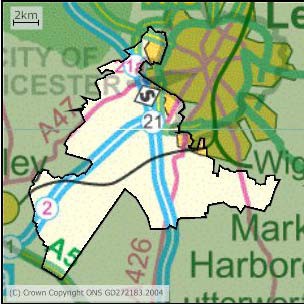 The north of the district is predominantly built up while the southeast and southwest are generally rural in nature. Heritage includes 14 Scheduled Monuments and 9 Conservation Areas. The naturalenvironment is equally as diverse including 6 Sites ofSpecial Scientific Interest. The valleys of the River Soar and its tributary the River Sense have strongly influenced the pattern of development inthe district.Hinckley & BosworthHinckley and Bosworth Borough covers an area of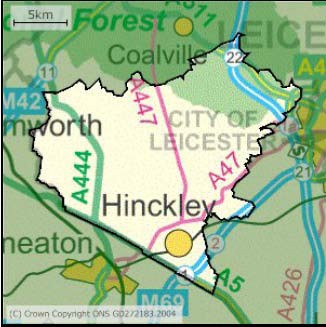 29700 hectares and has a population of about10,500. The district is bounded by the M1 and M69 motorways. The main settlements are the towns of Hinckley and Earl Shilton. Hinckley is situated on the Leicester to Birmingham railway line.Much of the district is in agricultural use. By area farmland is the most significant wildlife habitat in Leicestershire and still supports a large number of species such as brown hare and bats. Heritage includes 20 Scheduled Monuments and 24Conservation Areas. The natural environment is equally as diverse including 7 Sites of Special Scientific Interest. The Ashby Canal flows through the borough.Oadby & WigstonOadby and Wigston Borough covers an area of  2300  hectares  and  has  a  population  of about 56,100. The borough is crossed by the A6 and A50 providing access into Leicester city centre.  The main settlements are Oadby and Wigston with the built up area occupying about 60% of the borough.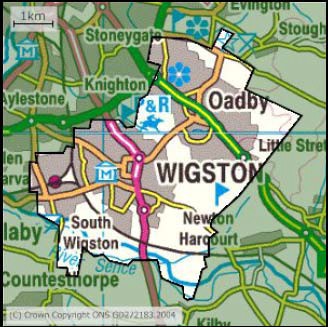 Narrow bands of open space separate Oadby and  Wigston  from  each  other  and  from  the city of Leicester.  To the south and east of the built up area the majority of land is in agricultural    use.    Heritage    includes    10Conservation Areas. The natural environment includes the Kilby to Foxton Canal and Limedelves  which  are  both  designated  as SSSI.  There are also 19 Sites of Importance for Nature Conservation.   The River Sense flows along the southwest boundary of the borough.Please return to: WYGE, Arndale Court, Headingly, Leeds, LS6 2UJSustainability Appraisal (SA)Blaby District Council, Hinckley & Bosworth Council andOadby & Wigston CouncilLocal Development Frameworks (LDFs) Consultation QuestionnaireCould you please take the time to fill out this questionnaire (seven pages) and return it to:-White Young Green EnvironmentalArndale Court Headingley LeedsLS6 2UJ@wyg.comPlease answer the following questions using additional sheets if required:-1.  Name, address and telephone:2.  Please indicate if you wish to be involved in future rounds of consultation?YES/NO3.  Please provide details (name, address and telephone) of anyone else in your organisation or externally whom you believe should be contacted regarding this SA process:Please return to: WYGE, Arndale Court, Headingly, Leeds, LS6 2UJ4.  What are your main interests and concerns with respect to development in general and with respect to Blaby District, Hinckley & Bosworth Borough and/or Oadby & Wigston Borough (see maps on accompanying letter for administrative boundaries)?GENERAL CONCERNSBLABYHINCKLEY & BOSWORTHOADBY & WIGSTON5.  Do you hold any information relating to the environmental, social and economic features of the areas of Blaby District, Hinckley & Bosworth and/or Oadby & Wigston Borough (see maps on accompanying letter for administrative boundaries)?YES/NO6.  Has your organisation produced any studies or strategies for the area which you believe should be reviewed as part of the SA process?YES/NO	If so please provide details:-7.	Listed on the next page are the objectives taken from the East Midlands Integrated Regional Framework (IRF) PRODUCED BY THE East Midlands Regional Assembly. It is intended to use these objectives as a starting point for developing specific objectives for Blaby District, Hinckley & Bosworth Borough and Oadby & Wigston Borough. Please indicate for each objectivewhether you consider it to be relevant to the SA  of the LDF for each of the councils and provide  justification for this.Please return to: WYGE, Arndale Court, Headingly, Leeds, LS6 2UJAppendix A: Consultation questionnaire and summary of responsesPlease return to: WYGE, Arndale Court, Headingly, Leeds, LS6 2UJAppendix 9      Do you consider there to be any other objectives that are relevant to the SA of the LDF for Blaby District, Hinckley & Bosworth Borough and/or Oadby & Wigston Borough and that should be considered in developing the specific objectives for each council?YES/NO	If so please provide details:GENERAL OBJECTIVESBLABYHINCKLEY & BOSWORTHOADBY & WIGSTONThank You75Appendix B: Summary of the outcomes of the consultation forum•	Quality of transport – buses, bus shelters, accessibility for disabled people, information- timetables, live running info.•	Integration of different forms of transport – link, how to work them out•	Opportunities to match / coordinate different activities to make the most of public transport•	Re-use of schools for other activities•	Park and ride issues – accessing urban areas as well•	Reliability of public transport•	Transport corridors / barriers•	Conflicts between what you can do in theory and what actually happens e.g. restrictions set by train companiesAppendix C: Consultation Responses – Issues and OptionsScoping Stage Consultation ResponsesConsultee	Comments	Response to Proposed ChangeLeicestershire Constabulary Police Architectural LiaisonOfficeror the structure and level of detail of the sustainability appraisal reports. In the absence of the appendices you should also ensure that the indicators and targets relate to the scope of each individual LDD and to matters that the LDD is likely to have an effect upon.In relation to more detailed matters, Section 2.3 lists the LDDs but is misleading as not all of these will be adopted by 2007, according to the local development scheme. In Table 7.1 there also seems to be some confusion between the different formal stages of consultation on DPDs. Stage D1 of the SA process should be undertaken at the Regulation 28 submission stage for a DPD.The Scoping Report includes a considerable amount of baseline information that will assist in moving forward with the plan preparation programme. For further guidance GOEM would refer to the ODPM (September 2004) consultation draft on SA and the April 2005 interim advice note, available onNational Level (para 4.1) – It would be relevant to review “SaferPlaces – The Planning System and Crime Prevention (ODPM2004)” and include under this heading. This would emphasise the Council’s commitment to reducing crime and disorder through the planning system.Analysis (para 4.1). It should be noted that crime reduction through design (Buildings and the Built Environment) can also apply to the design of open spaces particularly those associated with amenity, leisure and recreation facilities.Key Sustainability Issues (5.3.7). As the provision of improved facilities is not the only way to tackle anti-social behaviour, the Police Architectural Liaison Officer would suggest that the bullet point be expanded to read ”The need to tackle antisocial behaviour including the provision of improved facilities for young people”.DPDs are progressed.The document states which DPDs are to be produced during the first three years (those identified in the LDS) and those that may follow. It is accepted that further scoping work may be required when these documents are produced.Noted.Disagree. The SA Scoping Report can only consider a limited number of plans and programmes. Whilst ‘The planning system and crime prevention’ will provide useful guidance in preparing future DPDs, it is not a priority for review as part of the SA Scoping Report. Agree. The SA objective “Improving community safety, reducing anti-social behaviour and the fear of crime” relates to all forms of development and open spaces, not just buildings.Disagree. The SA objective “Improving community safety, reducing anti-social behaviour and the fear of crime” addresses this issue.Consultee	Method	Main Interests or ConcernsInformationAvailablePlan/Programmes to be reviewBaseline	Key SustainabilityIssuesComments on objectives	Compatibility Matricesother damaging impacts on wildlife.Environ- ment AgencyLetter	Biodiversity 2020: A strategy for England’s wildlife and ecosystem services - This strategy seeks to guide conservation efforts in England over the next 10 years, including an ambition to halt an overall loss of biodiversity by 2020. In the longer term, the ambition is to move progressively to a positionof net biodiversity gain. Achieving this ambition willrequire a step change inour approach to biodiversity.The Natural Choice:securing the value of nature- This White Paper – the first on the natural environment for over 20years – outlines theGovernment’s vision for the natural environment overthe next 50 years. It placesthe value of nature at the centre of the choices ournation must make: toenhance our environment, economic growth and personal wellbeing.The following additional sources of information that may be useful to you when establishing the baseline environmental conditions in the Borough:- protected and invasive species data- abstraction licence data- current ecological status of water bodies under the terms of the WaterFramework Directive- permitted waste management facilities data available from our website at:- waste data interrogator /hazardous wasteinterrogator, whichLeicestershire CountyCouncil as the Waste Planning Authority has access to- national fly-tippingdatabase, known as Flycapture available from our website at:We ask that you contactour local External RelationsTeamObjective 7The success of SAO 7 on biodiversity should also bemeasured by the amount ofnew habitat that is created, in hectares, to take account of the ambition of the national Biodiversity Strategy to move toward a situation of net biodiversity gain.Objective 23The success of SAO 23 on waste should also be measured by total waste arisings and number of fly- tipping incidents.Catchment Abstraction Management Strategies - The Environment Agency’s Soar Catchment Abstraction ManagementStrategy (CAMS), published in July 2006, and Tame,Anker and Mease CAMS,published March 2008, set out our strategy to manage the removal of water so that the needs of people and the environment are metshould you wish to obtain any of the above information from us.Environmental BaselineWe suggest that the Text following amendments areAppendix E: Review of Policies, Plans and ProgrammesAppendix F: Baseline Data SpreadsheetThis provides an update to Appendix E of the Scoping Report 2005. It has not been possible to provide an update for all of the indicators in theoriginal document as the data sources are no longer available or the indicator is no longer monitored. Where it has not been possible to update a new indicator has been substituted which provides similar information in a different format. Where this has not been the possible these indicators areincluded in Table 2 in Appendix E for reference.Key to baseline dataTable F.1: Baseline data spreadsheet (2011)3 National is at the geographical scale of England unless stated.Availability Assessment 2010/11Table F.2 Baseline Data Spreadsheet (2005) – Indicators unable to be updated(Source: Scoping Report; Sustainability Appraisal of the Local Development Framework for Hinckley and Bosworth June 2005)Indicator	Date	Hinckley&BosworthAmount of commercial and hazardous wasteLeics.	EastMids.National (England, unless stated)Target	Local trends	Data Source	RelationshipEco	Soc	Envarising per annum (tonnes)	1998-1999		1248000	7707000		Reduce	/	Leicestershire Waste Management Strategy	X	X	XApr 2002-BUILT ENVIRONMENTThere hasCommercial and Industrial Property VacancyStatistics (Percentage of vacant properties)Mar 2003	9		8	8Reducebeen a reduction inwww.statistics.gov.uk	XApr 2001-Mar 2002	10	8	8vacantpropertieswww.statistics.gov.uk	XArea of agricultural land (hectares)	1997		162327	1279732			Maintain	www.defra.gov.uk 	X	X	XTRAFFIC AND TRANSPORTResidents who find it easy or fairly easy toaccess a bus stop (%)	2000	83	Increase	/	www.leics.gov.uk 	X	X	XResidents who find it very easy to access publictransport (%)	2000	67	56	53	Increase	/	www.eastmidlandsobservatory.org.uk	X	X	XResidents who find it easy or fairly easy toaccess a school (%)	2000	52	Increase	/	www.leics.gov.uk 	X	X	XResidents who find it very easy to access a shop(%)	2000	63	66	Increase	/	www.eastmidlandsobservatory.org.uk	X	X	XResidents who find it easy or fairly easy toaccess a post office (%)	2000	84	Increase	/	www.leics.gov.uk 	X	X	XNOISETranquillity	2001	51.85				Increase	/	XResidents surveyed who are concerned aboutdifferent types of noise in their area (%)	2002-2003	22	Reduce	/	www.leics.gov.uk 	X	XAIR AND CLIMATEEnergy EfficiencyRenewable Energy Capacity	2003		<12.24Mw		Increase	/	ENABLE State of the Environment Report	XTOURISM AND RECREATIONFootpaths easy to use (%)	2003-2004		66		69.2	Increase	/	X	XAppendix G. Derivation of objectivesEast Midlands Integrated Regional Framework Objective1.Other Plans and Programmes Objectives	Consultee suggestionsObjective	Source	Objective	SourceHinckley and BosworthSpecific Objective1.To ensure the provisionTo ensure that the existing and future housing stock meets the housing needs of all communities inthe region.Sufficient housing to meet increases in population and changing needs.Increase the number of villages and market towns with appropriate access to affordable rural housing.Hinckley and Bosworth Core StrategyLeicestershire RuralStrategy 2007-2014Housing needs assessments in local authorities on a regional housing markets basis. Potential conflict- district councils cannot change this?ConsultationForumof decent and affordable housing that meets local needs, links into the provision of services and an accessible local environment.•	Proactively drive and support sustainable economic development to deliver the homes, business and industrial units, infrastructure and thriving local places that the country needs.Every effort should be made objectively to identify and then meetNational PlanningPolicy Framework235society as a whole, theEast Midlands Integrated Regional Framework ObjectiveOther Plans and Programmes Objectives	Consultee suggestionsObjective	Source	Objective	SourceIncrease participation andHinckley and BosworthSpecific Objective4.access to all culturalservices; helping to address differing attitudes andperceptions to access tocultural facilities.Hinckley andBosworth CulturalStrategy (2009-2012)To improve access to/	/	and participation in cultural and leisureactivities.Take account of thedifferent roles and character of different areas,promoting the vitality of ourmain urban areas, protecting the Green Belts around them, recognising the intrinsic character and beauty of the countryside and supporting thriving rural communities within it.Contribute to conserving and enhancing the natural environment and reducing pollution. Allocations of land for development shouldNational PlanningPolicy Framework242East MidlandsIntegratedRegionalOther Plans and Programmes Objectives	Consultee suggestionsHinckley and BosworthFrameworkObjectiveObjective	Source	ObjectiveLeicester andSource	Specific ObjectiveReduce the gap between deprived and wealthycommunities.Leicestershire Economic Regeneration StrategyMeasure the principal factors contributing to social capital which will enable clear measurement over time of changes in levels of social capital.Culture and sport bring people together and help people get to know each other.Leicestershire Sustainable Community StrategyBe genuinely plan-led, empowering local people to shape their surroundings, with succinct local and neighbourhood planssetting out a positive vision for the future of the area.National PlanningPolicy Frameworknatural, cultural,built, environmental and archaeologicalEast Midlands Integrated Regional Framework ObjectiveOther Plans and Programmes Objectives	Consultee suggestionsObjective	Source	Objective	SourceCommunity Plan	distinctiveness andHinckley and BosworthSpecific ObjectiveRegenerate Hinckley TownCentre by 2012.Increase the number of people living in Hinckley town centre as part of the mix of uses, helping to generate vitality and diversity. Enhance Hinckley town centre’s image to developers, retailers, residents and visitors by ensuring high quality, safe and well designed, environmentally friendly development in the town centre. Support the development of new leisure, cultural and education facilities to improve the quality of life and leisure within Hinckley, whilstadding value and attractiveness to the towncentre to encourage activeHinckley and Bosworth Corporate PlanHinckley TownCentre AAPsense of place.East Midlands Integrated Regional Framework ObjectiveOther Plans and Programmes Objectives	Consultee suggestionsObjective	Source	Objective	Sourcerecreation.Hinckley and BosworthSpecific ObjectiveSpatial objective 11, individual settlement policies and policy 16.Conserve heritage assets in a manner appropriate to their significance, so that they can be enjoyed fortheir contribution to the quality of life of this andfuture generations.Protecting and enhancing the Borough’s wildlife, heritage and rural and urban character.Hinckley and Bosworth Core StrategyNational PlanningPolicy FrameworkHinckley and Bosworth Community PlanIdentify, assess and incorporate the physical, social, economic and environmental value of the historic environment in the regeneration of the Borough/ District. Preserve and enhance the character and appearance of archaeological sites, historic buildings,English Heritage	9.To preserve and enhancethe character and appearance and setting ofarchaeological sites,historic buildings, conservation sites, historicparks and othercultural assets, including heritage assets on the‘Heritage at Risk’Spatial objective 10, spatial objective 11 and individual settlement policies.Hinckley and Bosworth Core Strategyconservation areas,historic parks and gardens and other culturally importantfeatures and areas and their settings.English HeritageRegister.East MidlandsIntegratedRegionalOther Plans and Programmes Objectives	Consultee suggestionsHinckley and BosworthFrameworkObjectiveObjective	Source	ObjectiveEnsure the impact that the development of sites willSource	Specific Objectivehave on the region's naturalresources, environmental and cultural assets and the health of local people.East MidlandsRegional PlanDevelop a programme to ensure a reduction in CO2 emissions from road transport in Leicestershire. Ensure our transport system is resilient and adaptable to the impacts of climate change.Spatial objective 12, individual settlement policies, Policy 5 and Policy14.Local Transport Plan3Hinckley and Bosworth Core Strategy13.To improve air quality/	/		particularly through reducing transport relatedpollutants.Manage mineral extraction in Leicestershire in a way which meets the social and economic needs of the County and makes an appropriate contribution toLeicestershire Minerals Development Framework14.To proactively manage/	/		mineral resources and avoid / reduce pollution ofland.East MidlandsIntegratedRegionalOther Plans and Programmes Objectives	Consultee suggestionsHinckley and BosworthFrameworkObjectiveObjective	Source	Objective	Source	Specific Objective9.To minimise energy usage andto develop the region’s renewableenergy resource, reducingdependency on non-renewable resources.Improvements to Hinckley and Bosworth housing stock will be funded from existing budgets wherever possible.Hinckley and Bosworth Carbon Management Plan2009-201415./	/	To minimise energy use and develop renewableenergy resources.Ensure that all council stock continues to meet the Decent Homes Standard.Hinckley and Bosworth Corporate PlanFuel poverty is best addressed through the improvement of housing stock. Energy efficient homes provide a permanent solution to fuel poverty.East Midlands Energy Strategy (Part 1)East Midlands Integrated Regional Framework ObjectiveOther Plans and Programmes Objectives	Consultee suggestionsObjective	Source	Objective	SourceHinckley and BosworthSpecific ObjectiveBecomes a ‘centre of excellence’ through the quality of its education and training.Children and Young People in Leicestershire achieve Economic Wellbeing.Leicester and Leicestershire Economic Regeneration StrategyLeicestershire Sustainable Communities StrategyA strong economy that plays to its strengths including its location, culture, specialist products and services, tourism and environment.Leicestershire Sustainable Communities Strategy18.To develop a strong culture of enterprise andinnovation whilst/	/		providing access to appropriate employment opportunities for the local population, particularly inrural areas.Build a vibrant cultural and creative economy.Hinckley and Bosworth Cultural StrategyEast Midlands Integrated Regional Framework ObjectiveOther Plans and Programmes Objectives	Consultee suggestionsObjective	Source	Objective	SourceHinckley and BosworthSpecific Objectiverecognition as a centre for innovation.CommunitiesStrategySupport the development and creation of social enterprise in rural Leicestershire. Increase the vitality and viability of town and rural centres, including improving the quality of the public realm, providing a supportive business environment for enterprises, and raising their profile amongst residents and visitors.Leicestershire RuralStrategy13.To provide the physical conditions for amodern economicstructure, includingSupport the delivery of vocational training opportunities, especially ICT, in rural communities. Ensure that everyone who lives in a rural community isLeicestershire RuralStrategy/	/	Included under objective18.East Midlands Integrated Regional Framework ObjectiveOther Plans and Programmes Objectives	Consultee suggestionsObjective	Source	Objective	Sourceable to access key services, facilities, and information through ICT development.Hinckley and BosworthSpecific Objectiveinfrastructureto support the use of new technologies.Have a broad mix of innovative businesses which are at the cutting edge of technology.Leicester and Leicestershire Economic Regeneration Strategy14.To ensure that the location of development makes efficient use of existing physical infrastructureand helps to reduce the need to travel.A transport system that supports a prosperous economy and provides successfully for population growth.Spatial objective 5, spatial objective 6, spatial objective13, individual settlement policies, policy 5 and policy14.An accessible and integrated transport system that helps promote equality of opportunity for all our residents. Promote railLocal Transport Plan3Hinckley and Bosworth Core StrategyLocal Transport Plan320.To optimise the use of previously developedland, buildings and/	/	existing infrastructure.East Midlands Integrated Regional Framework Objective15.Other Plans and Programmes Objectives	Consultee suggestionsObjective	Source	Objective	Sourcefreight initiatives including the identification of an appropriate location for a rail freight terminal.Hinckley and BosworthSpecific ObjectiveTo promote and ensure high standards of sustainable design and construction, optimising theuse of previously developed landand buildings.Encourage the mostefficient use of high quality minerals and the minimisation of waste materials.Maximises the use of development sites and buildings and revitalises derelict and underused land and buildings.Leicestershire Minerals Development FrameworkLeicester and Leicestershire Economic RegenerationStrategy	/	/Always seek to secure high quality design and a good standard of amenityfor all existing and future occupants of land andNational PlanningPolicy Framework 	Appendix G: Derivation of ob jectives 	buildings.Encourage the effective use of land by reusing land that has been previouslyEast Midlands Integrated Regional Framework ObjectiveOther Plans and Programmes Objectives	Consultee suggestionsObjective	Source	Objective	SourceProvide Leicestershire and Leicester with an efficient, safe and sustainable range of waste facilities with capacity equal to the amount of waste generated and requiring management within Leicestershire and Leicester in locations thatHinckley and BosworthSpecific Objective16.To minimise waste and to increase the re-use and recycling of waste materials.minimise environmental impact, provide communitybenefit and help improvequality of life by: encouraging waste reduction; increasing the reuse and recycling of waste; and reduce the reliance on landfill by increased energy recovery.Leicestershire WasteDevelopmentFramework23.To minimise waste and to/	/	increase the re-use and recycling of wastematerials.An attractive, 'green' borough that minimises its impact on the environment. Recycle 50% of household waste by 2010 and 58% in the period to 2017Hinckley and Bosworth Corporate PlanEast Midlands Integrated Regional Framework ObjectiveOther Plans and Programmes Objectives	Consultee suggestionsObjective	Source	Objective	SourceHinckley and BosworthSpecific ObjectiveDeliver services that effectively meet the needs of rural communities, by retaining and enhancing them.Leicestershire RuralStrategyAgencies working together, sharing information/intelligence and working smarter in a sustained way to tackle deep-rooted problems. Actively manage patterns of growth to make the fullest possible use ofpublic transport, walking and cycling, and focus significant development in locations which are orcan be made sustainable.Improve accessibility to jobs, homes and services across the region by developing integrated transport, ensuring the improvement ofLeicestershire Sustainable Communities StrategyNational Planning	/	/ Policy FrameworkEast MidlandsRegional Plan24. To encourage and develop the use of public transport, cycling and walking as alternatives to the private car.Appendix H: Objectives, Targets and Indicatorsapplications involving a BAP	Borough CouncilAppendix I: Spatial Objectives Compatibility MatrixAppendix J: Sustainability Appraisal Objective Compatibility MatrixSustainabilityIssueEcoSocEnvImplications for the LocalPlan (2006-2026)Potential influenceof the Local Plan (2206-2026)Maintenance of therural economy and opportunities for diversification.The Local Plan (2006-2026)should, where appropriate, support development proposals associated with diversification of the rural economy.ModerateThe need to improvethe vitality ofHinckley town centreand other District and Local Centres.Future out of towndevelopments could lead to the deterioration of towns and village centres and compromise their sustainability. The LocalPlan (2006-2026) should ensure that this does not happen. The Local Plan (2006-2026) should also encourage proposals to improve the viability and vitality of town and village centres.MajorThe need to improvephysical activity and healthThe Local Plan (2006-2026)should promote healthy lifestyles by addressing deficiencies in open space,ModerateSustainabilityIssueEcoSocEnvImplications for the LocalPlan (2006-2026)Potentialinfluence of the Local Plan (2206-2026)sports and recreational facilitiesand improving access to the countryside.The potentialclosure of services and facilities and resulting impact on accessibility and social exclusion.Future out of towndevelopments could lead to the closure of services and facilities in towns and village centres and increase social exclusion. The Local Plan (2006-2026) should ensure that this does not happen.MajorThe shortage of affordable housing.The Local Plan (2006-2026)should consider the need to build more houses and ensure that these houses are affordable.MajorThe need to reduce the fear of crime.The Local Plan (2006-2026) needs to consider how planning developments can reduce thefear of crime. For example improving poorly lit areas, provision of facilities for young people and the encouragement of crime reduction in design.MinorMaintain/Improveaccess to sports facilities.The Local Plan (2006-2026)needs to consider how future growth will impact on the capacity of sports facilities and should seek to improve accessibility.ModerateAddress deficienciesand enhance existing open space provision in accordance with the evidence base; in particular the most up to date Open Space, Sports and Recreational Facilities Study.The Local Plan (2006-2026)should address existing deficiencies in the quality, quantity and accessibility of green space and play provision.ModerateThe need toThe Local Plan (2006-2026)ModerateSustainabilityIssueEcoSocEnvImplications for the LocalPlan (2006-2026)Potentialinfluence of the Local Plan (2206-2026)maintain Hinckleyand Bosworth’s position as atourism destination, particularly in relation to the National Forest.should support appropriatetourism developments, particularly in the National Forest area. In particular the Local Plan (2006-2026) should support developments in line with those described in the National Forest Strategy.Realise the potentialthat increasing the tourism appeal of the borough will attract more people who may travel longer distances.The Local Plan (2006-2026)should aim to achieve a balance between the need to enhance tourism and the need to discourage the use of private cars. The Local Plan (2006-2026) should encourage tourism developments which are served by sustainable forms oftransport.ModerateTraffic congestionduring peak times.Future development couldexacerbate congestion. TheLocal Plan (2006-2026) needsto carefully consider the location of developments and their access to them. In particular access by footpaths and cycle ways.ModerateHigh level of privatecar use.Future developments could leadto further increases in car useas they attract more people. TheLocal Plan (2006-2026) needsto carefully consider the location of developments and access to them. The Local Plan (2006-2026) could also encourage new developments to provide facilities for cyclists such as bicycle storage and showers.ModeratePoor quality of bus services and lack oflinks between some villages.Future developments need to be accessible by public transport toavoid social exclusion and to reduce private car use. The Local Plan (2006-2026) shouldensure that all developments are accessible by publicMinorSustainabilityIssueEcoSocEnvImplications for the LocalPlan (2006-2026)Potentialinfluence of the Local Plan (2206-2026)transport.The need for saferroutes for pedestrian and cyclists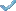 The Local Plan (2006-2026)should develop policies which promote safe cycle routes. New developments should ensure that there are safe pedestrian and cycling links.MinorThe need to reducethe amount of waste produced.The Local Plan (2006-2026)should develop policies which encourage sustainable waste management for new developments and the reuse of construction material.ModerateThe need toincrease the proportion of waste that is recycled.The Local Plan (2006-2026)should develop policies which encourage sustainable waste management for new developments and the reuse of construction material.ModerateFuture flood riskassociated with climate change.Future development in thefloodplain could increase the risk of flooding. The Local Plan (2006-2026) should restrict development in the floodplain.ModerateFuture developmentin the flood plain and increased surface water run-off could increase flood risk to properties.Future development in thefloodplain could increase the risk of flooding. The Local Plan (2006-2026) should restrict development in the floodplain.ModerateThe need to protectand enhance both statutory and non statutory sites designated fornature conservation.Future developments couldimpact upon nature conservation sites. The Local Plan (2006-2026) should afford protection to identified conservation sites, both statutory and non-statutory.MajorThe need to protecthabitats and species listed in the Biodiversity Action Plan.Future developments couldimpact upon priority species and habitats. The Local Plan (2006-2026) should ensure that priorityspecies and habitats are protected and encourage developers to provide space toModerateSustainabilityIssueEcoSocEnvImplications for the LocalPlan (2006-2026)Potentialinfluence of the Local Plan (2206-2026)enhance habitats wherepossible.The need to create new habitats.The Local Plan (2006-2026)should consider provision of land for creation of newhabitats. It should alsoencourage the provision of new habitats within newdevelopments.ModerateThe potential impactof development upon the rural landscape character of the borough.Future developments couldimpact upon the rural landscape character. The Local Plan(2006-2026) should ensure that the rural landscape is notcompromised.MajorThe need tomaintain and enhance the setting of the National Forest.Future developments couldimpact upon the setting of the National Forest. The Local Plan (2006-2026) should only allow development that will appropriately fit in with its setting.ModerateThe need to protect sites of landscape importance.Future developments could impact upon sites of landscape importance. The Local Plan(2006-2026) should protect these areas from any development which maynegatively impact upon the quality of the areas.MajorThe need topreserve the setting and sites of archaeological and cultural heritage interest both known and unknown.Future developments couldimpact upon archaeological and cultural heritage resources. The Local Plan (2006-2026) should afford protection to all designated archaeological / cultural heritage sites. It should also include policies which require new developments to undertake an archaeological assessment pre-development and implement mitigation where necessary.MajorSustainabilityIssueEcoSocEnvImplications for the LocalPlan (2006-2026)Potentialinfluence of the Local Plan (2206-2026)Potential conflictbetween the need to conserve historical sites and the promotion oftourism.The Local Plan (2006-2026)should stipulate that tourism developments are sensitive to heritage and will not cause damage to historical sites.MinorNoise pollutionassociated with the road corridors in the borough.The Local Plan (2006-2026)should consider the location of development in relation to road corridors.MinorImproving air qualityto maintain the absence of AQMAs in the Borough.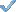 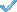 Future development couldincrease the number of cars on the roads and cause AQMAs and thus have implications for air quality. The Local Plan(2006-2026) should consider the location of development in relation to the impact on air quality.ModerateThe need to reducegreenhouse gas emissions.The Local Plan (2006-2026)should plan for more sustainable patterns of development which reduce the need for people to travel. The Local Plan (2006-2026) should also encourage renewable energy developments where appropriate.MinorPotential climatechange related impacts upon Hinckley and Bosworth.The Local Plan (2006-2026)needs to take into consideration the likely increase in the risk of flooding when planning future developments.MinorReduce CO2emissions.The Local Plan (2006-2026)should plan for more sustainable patterns of development which reduce the need for people to travel. TheLocal Plan should alsoencourage renewable energy developments where appropriate.MinorObjectiveEconomicSocialEnvironmental1. To ensure the provision ofdecent and affordable housing that meets local needs, links into the provision of services and an accessible local environment.ObjectiveEconomicSocialEnvironmental2. To improve health and reduce health inequalities by promoting healthy lifestyles, protecting health and providing access to health services.3. To provide betteropportunities for local people and tourists to access and understand local heritage, including our natural history.4. To improve access to and participation in cultural and leisure activities.5. To improve community safety, reduce the fear of crime and reduce anti-social behaviour, particularly insouth Barwell and Earl Shilton and Hinckley town centre.6. To promote and support the empowerment of local communities in creating and implementing solutions that meet their needs focusing particularly on young, elderly and deprived people.7. To protect and enhance the natural environment (species and habitats) and green infrastructure whilst contributing to the achievement of Biodiversity Action Plan targets.8. To conserve and enhance the built and natural character, diversity and local distinctiveness of towns and villages in Hinckley and Bosworth district.9. To preserve and enhancethe character and appearance and setting of archaeological sites, historic buildings, conservation sites, historic parks and other cultural assets, including heritage assets on the ‘Heritage atObjectiveEconomicSocialEnvironmentalRisk’ Register.10. To conserve and enhancethe character, diversity and local distinctiveness of the rural landscape in the Borough area.11. To conserve and enhancewoodland cover in the borough area, particularlywhere it supports the NationalForest area.12. To maintain and improve the quality of water resources and protect the flood plain.13. To improve air qualityparticularly through reducing transport related pollutants.14. To proactively manage mineral resources and avoid / reduce pollution of land.15. To minimise energy use and develop renewable energy resources.16. To reduce greenhouse gas emissions to mitigate the rate of climate change.17. To improve access to education and training for children, young people and adult learners.18. To develop a strong culture of enterprise and innovation whilst providing access to appropriate employment opportunities for the local population, particularly in rural areas.19. To help farmers diversify their agricultural activities or venture into new rural businesses. To help other rural businesses diversify their activities.ObjectiveEconomicSocialEnvironmental20. To optimise the use of previously developed land, buildings and existing infrastructure.21. To promote and ensure high standards of sustainable design and construction.22. To minimise waste and to increase the re-use and recycling of waste materials.23. To improve access to services, particularly for the rural population, those without a car and for disabled, elderly and deprived people.24. To encourage anddevelop the use of public transport, cycling and walking as alternatives to the private car.East Midlands IRF ObjectiveBlabyHinckley & BosworthOadby & WigstonJustification(continue on additional sheets if needed)Example/*/Objective not relevant to Hinckley and Bosworth because ….Need to also consider ….1. To ensure that the existing and future housing stock meetsthe housing needs of all communities in the region2. To improve health andreduce health inequalities by promoting healthy lifestyles, protecting health and providing health services3. To provide betterEast Midlands IRF ObjectiveBlabyHinckley & BosworthOadby & WigstonJustification(continue on additional sheets if needed)Example/*/Objective not relevant to Hinckley and Bosworth because ….Need to also consider ….opportunities for peopleto value and enjoy the region’s heritage and participate in cultural and recreational activities4. To improve communitysafety, reduce crime and the fear of crime5. To promote and supportthe development and growth of social capitalacross the communities of the region6. To protect, enhanceand manage the rich diversity of the natural,East Midlands IRF ObjectiveBlabyHinckley & BosworthOadby & WigstonJustification(continue on additional sheets if needed)Example/*/Objective not relevant to Hinckley and Bosworth because ….Need to also consider ….cultural and builtenvironmental and archaeological assets of the region7. To enhance andconserve the environmental quality of the region by increasing the environmental infrastructure8. To manage prudentlythe natural resources of the region including water, air quality, soil and minerals9. To minimise energyusage and to develop theEast Midlands IRF ObjectiveBlabyHinckley & BosworthOadby & WigstonJustification(continue on additional sheets if needed)Example/*/Objective not relevant to Hinckley and Bosworth because ….Need to also consider ….region’s renewableenergy resource, reducing dependency on non-renewable resources10. To involve people,through changes to lifestyle and at work, in preventing and minimising adverse local, regional and global environmental impacts11. To create high qualityemployment opportunities and to develop a culture of ongoing engagementEast Midlands IRF ObjectiveBlabyHinckley & BosworthOadby & WigstonJustification(continue on additional sheets if needed)Example/*/Objective not relevant to Hinckley and Bosworth because ….Need to also consider ….and excellence inlearning and skills, giving the region a competitive edge in how we acquire and exploit knowledge12. To develop a strongculture of enterprise and innovation, creating a climate within which entrepreneurs and world-class business can flourish13. To provide the physicalconditions for a modern economic structure,East Midlands IRF ObjectiveBlabyHinckley & BosworthOadby & WigstonJustification(continue on additional sheets if needed)Example/*/Objective not relevant to Hinckley and Bosworth because ….Need to also consider ….including infrastructureto support the use of new technologies14. To ensure that the location of development makes efficient use of existing physical infrastructure and helps to reducethe need to travel15. To promote andensure high standards of sustainable design and construction, optimising the use of previously developed land and buildingsEast Midlands IRF ObjectiveBlabyHinckley & BosworthOadby & WigstonJustification(continue on additional sheets if needed)Example/*/Objective not relevant to Hinckley and Bosworth because ….Need to also consider ….16. To minimise wasteand to increase the re- use and recycling of waste materials17. To improve accessibilityto jobs and services by increasing the use of public transport, cycling and walking, and reducing traffic growth and congestionConsulteeDateMethodMain Interests orConcernsInformation AvailablePlans / Programmes to be ReviewedComments on ObjectivesConsultFurtherEnglish Nature Nick Dunnett19/4/05Questionnaire•	Biodiversity•	Statutory protected wildlife sites•	Green space•	Protected species•	Location of statutory protected sites •	English NatureResearch Report No153 – accessible natural green space in towns and cities: a review of appropriate size and distance criteria•	English NatureResearch Report No526 – accessible natural green space standards in towns and cities: a review and toolkit for their implementation•	SEA and Biodiversity: Guidance for Practitioners CDROM•	Biodiversity by design – a guide for sustainable communities (2004)•	Objective 1: Agrees with for all districts. Accessible green space and biodiversity can contribute to a pleasant area to live and adds to satisfaction of the housing stock.•	Objective 2: Agrees with for all districts. Accessible green space and biodiversity can provide enjoyable and pleasant areas whichwill encourage people to take exercise or cycle / walk rather than take acar•	Objective 3: Agrees with for all districts. Green space and biodiversity provide a large amount of recreational activities including bringing communities together and developing a sense of ownership of areas.•	Objective 4: Sensible planting schemes can contribute to an open feel and less areas for concealment such as grassland.•	Objective 6: Agrees with for all districts. EssentialYes.ConsulteeDateMethodMain Interests orConcernsInformation AvailablePlans / Programmes to be ReviewedComments on ObjectivesConsultFurtherto protect and enhance biodiversity and greenspace and to contribute to the achievement ofBiodiversity Action PlanTargets.•	Objective 7: Agrees with for all districts. As 6 but with the addition of creating green corridors and green “stepping stones” to allow for the movement of wildlife.•	Objective 8: Agrees with for all districts.•	Objective 9: Agrees with for all districts.•	Objective 10: Agrees with for all districts. Community Action Plan for protecting and enhancing biodiversity and green space is an excellent way of involving all aspects of the community.•	Objective 13: Agrees with for all districts. Green space and biodiversity can provide enjoyable working conditions for a town.•	Objective 15: Agrees with for all districts. Protects undeveloped land.•	Objective 17: AgreesConsulteeDateMethodMain Interests orConcernsInformation AvailablePlans / Programmes to be ReviewedComments on ObjectivesConsultFurtherwith for all districts. Green space,biodiversity, wellthought out planting regimes can enhance people’s desire to cycle and walk.ConsulteeDateMethodMain Interests orConcernsInformation AvailablePlans / Programmes to be ReviewedComments on ObjectivesConsultFurtherEnglish Heritage Ann Plackett Regional Planner18/4/05Email•	The historic environment – including not only those areas and buildings with statutory protection but also those which are locally valued and important.•	The historic environment is more than acultural assets; it is an important driver for economic regeneration and for building social cohesion.When making a judgement on significant effects on the historic environment the following should be considered:•	Rarity and trends•	The historic environment is irreplaceable•	Thorough understanding of the historic environment can inform new•	Turning the Plough – Midland open fields: landscape character and proposals for management by David Hall, English Heritage and Northamptonshire County Council 2001 •	Heritage Counts(www.heritagecounts.org.uk)•	English Heritage Data Management Unit, Swindon•	MAGIC website•	Extensive Urban Surveys•	Other characterisation•	Buildings at risk national register (only I & II* buildings)•	Scheduled  Monuments at Risk – East Midlands pilot•	Local authority data: Buildings at Risk for grade II buildings, Conservation Area Appraisals, local lists•	Resident satisfaction surveys•	European LandscapeConvention•	Planning (Listed Buildings and Conservation Areas) Act 1990•	Ancient Monuments and Archaeological Areas Act 1979•	PPG 15•	PPG 16•	PPG 2 re: purpose for green belt ‘to safeguard the historic character and setting of settlements•	The Historic Environment: A Force for Our Future (DCMS, 2001)•	Regional CulturalStrategy•	Viewpoints on theHistoric Environment•	RegionalEnvironment Strategy•	Local HeritageStrategies•	Preserve and enhance the character and appearance of archaeological sites, historic buildings, Conservation Areas, Historic Parks and Gardens, and other culturally important features and areas and their settings.•	Protect and enhance the character and appearance of townscape / countryside•	Maintain and strengthen local distinctiveness and sense of place•	Improve quality of the public realm•	Create places, spaces and buildings that work well, wear well and look well•	Promote an understanding and appreciation of the historic environment by using the principles of characterisation•	Identify, assess and incorporate the physical, social, economic and environmental value ofthe historic environment in the regeneration ofYes.ConsulteeDateMethodMain Interests orConcernsInformation AvailablePlans / Programmes to be ReviewedComments on ObjectivesConsultFurtherdevelopment and avoid or reducesignificant impacts•	The inextricable link between the historic and natural environment and landscape•	Cumulative impact, when considering impacts on the historic environment, consider very carefully before concluding that impacts on individual heritage sites are not strategically significant. This is because individual sites can have regional or national significance, perhaps through scarcity or individual associations, or because the cumulative minor impacts on a range of individual sites becomessignificant or the effect of small impacts, or loss ofthe borough/ district.•	To broaden accessibility to local heritage and historic spaces and buildings•	Improve access to and understanding of historic assets•	To achieve good quality design and good urban design for buildings and spaces.ConsulteeDateMethodMain Interests orConcernsInformation AvailablePlans / Programmes to be ReviewedComments on ObjectivesConsultFurtherfeatures, which are not significantindividually.ConsulteeDateMethodMain Interests orConcernsInformation AvailablePlans / Programmes to be ReviewedComments on ObjectivesConsultFurtherCountrysid e Agency Karen Davenport11/4/05Questionnaire•	Conserving and enhancing natural landscapes and all their characteristics.•	Encouraging awareness of access to and enjoyment of the countryside and green spaces.•	Achieving the sustainable management and use of the•	Bcolaubnytraysnid eH.inckleyCountryside Character extracts for the relevant areas area available onNone.Agrees with all objectives for all districts.Yes.Highways Agency David NockNational12/4/05Questionnaire& Bosworth: any impact on Highways Agency network.•	Oadby & Wigston: only major developments as the A6 now de- trunked.None.None.•	Objective 13 relevant to Highways Agency. Infrastructure must always be addressed.•	Objective 17 relevant to Highways Agency. Highways Agencyseeks to work with local councils to promote this.Yes.PlayingFieldsAssociatio n Raymond ColePrincipalPlanningOfficer4/4/05QuestionnaireNPFA doe not wish to comment on the Sustainability Appraisal.///No.ConsulteeDateMethodMain Interests orConcernsInformation AvailablePlans / Programmes to be ReviewedComments on ObjectivesConsultFurtherLeicesters hire Constabul aryStewart Bradshaw Force Architectura l Liaison Officer6/4/05Questionnaire•	Crime reduction by design.•	The police Architectural Liaison Officer can provide advice to planningauthorities to ensure that places are well designed, where people feel safe and secure, where crime and disorder or the fear of crime does not undermine quality of life orcommunity cohesion.•	Designing out crime and designing in community safety should be centralto the planning anddelivery of new development. This applies to all districts in respect of policy and planning determination.None.None.•	Objective 4: supports for all districts – to improve the quality of life and community cohesion, sustainable communities and safe communities.Yes.ConsulteeDateMethodMain Interests orConcernsInformation AvailablePlans / Programmes to be ReviewedComments on ObjectivesConsultFurtherNational Farmers UnionPaul Tame5/4/05Questionnaire•	Farm and rural diversification.None.None.•	Objective 9: :supports for all districts – otherwise we will be forced to import renewable energy from other regions and countries to comply with new EU legislation•	Further objective suggested for all districts: to help farmers and other rural businesses to diversify their agricultural activities or away from them, both in order to help them continue to farm or with their existing rural businesses.Yes.ConsulteeDateMethodMain Interests orConcernsInformation AvailablePlans / Programmes to be ReviewedComments on ObjectivesConsultFurtherUniversity of Leicester Simon Britton Director of Estates8/4/05Email•	Main interests are as landowner in the Oadby and Wigston area and in all three areas as a provider of higher education and research.A wide range of research information concerning the area, including information held by the University of Leicester Archaeological Service (ULAS).The University has carried out a major exercise to produce a Master plan and development principles for the OadbyHilltop Conservation Area which should be included.The IRF objectives which are considered relevant andto which the University canmake a positive contribution are:•	Objective 2: Relevant to all boroughs through the contribution of the University of Leicester (UoL) Medical School to improved community health and education. Medical schools presence providesmany additional doctors in the community and expertise at major hospitals close to boroughs.•	Objective 3: Relevant principally to Oadby & Wigston through the engagement with the local community via the protection and enhancement of listed buildings and conservation areas within the University’s ownership and the care and development of the Harold Martin Botanic Garden which is open to the public free ofcharge.•	Objective 6:Yes.ConsulteeDateMethodMain Interests orConcernsInformation AvailablePlans / Programmes to be ReviewedComments on ObjectivesConsultFurtherManagement and protection of resources– services of ULAS andownership of a large section of the Oadby & Wigston borough.•	Objectives 11 and 12: Employment and innovation – the relevance of this to all boroughs of the presence of three universities in the county cannot be over estimated. The UoL alone contributes in excess of £500m to the economy and some6,000 jobs. Within theEast Midlands, the possession of qualifications is lower than the national average with 18.6% of18-30 years olds having no qualifications compared with the UK average of 16.4%.•	Objectives 13 and 14: The provision of a suitable physical infrastructure is of prime importance insupporting all aspects of the SA regardless of the borough. The UoL is dependant on goodConsulteeDateMethodMain Interests orConcernsInformation AvailablePlans / Programmes to be ReviewedComments on ObjectivesConsultFurthercommunications   within and outside the county.The location of theinfrastructure	must recognise complicated interdependencies and the nature of public expectations.Leicester-shire County CouncilCarolineMackayPublic18/4/05Questionnaire•	Blaby and Hinckley& Bosworth –provision of rural and community transport.None.None.•	Objective 14: Agrees with for Blaby and Hinckley & Bosworth.•	Objective 17: Agrees with for Blaby and Hinckley & Bosworth.Yes.ConsulteeDateMethodMain Interests orConcernsInformation AvailablePlans / Programmes to be ReviewedComments on ObjectivesConsultFurtherTransportLeicester- shire County Council Bill Carter Team Leader Rights of Way18/4/05Questionnaire•	Non-motorised access with particularreference to health promotion, social inclusion and environmental issues by a range of users including use bypedestrians, cyclists, horseriders and disabledpeople for recreation andutilityDefinitive map of public rights of way.Rights of Way Improvement Plan currently under development.•	Objectives 2, 3, 7, 14,17: Agrees with for all districts. Policy andtargets underdevelopment in Rights of Way Improvement Plan.Yes.ConsulteeDateMethodMain Interests orConcernsInformation AvailablePlans / Programmes to be ReviewedComments on ObjectivesConsultFurtherLeicester- shire County Council Andrew Simmonds Policy Research and Information18/4/05Questionnaire•	Main concern, inall three districts, is that development accords with thepolicies of the recently adopted Structure Plan.None.•	Central AreaShopping Strategy•	Agrees with all objectives for all districts.•	Objectives 1, 6- 9, 11-17: To accord withLeicestershire, Leicester and Rutland Structure Plan.•	Objectives 2-5, 10: Basic sustainable development objective.•	Although some of these are covered in the table you may like to consider the Structure Plan objectives:Social•	Ensuring the provisions of appropriate housing, jobs and services to meet the needs of the people in the Plan area;•	Supporting measures to regenerate urban and rural communities and improve access to facilities, services and opportunities;Environmental•	Protecting and enhancing irreplaceable assets of the naturaland cultural environment and ensuring thatYes.ConsulteeDateMethodMain Interests orConcernsInformation AvailablePlans / Programmes to be ReviewedComments on ObjectivesConsultFurtherreplaceable assets are identified and replacedif lost or increasedwhere there is a deficiency;•	Enhancing the quality of the built environment by promoting good design in both urban and rural areas so as to make them safe and attractive places in which to live and work;Economic•	Providing in a sustainable way for the land use and transportation requirements of businesses already within or wishing to locate to the Plan area;Resources•	Securing patterns of development which integrate land uses and transportation provision, minimise the need to travel, minimise waste and pollution, promote the efficient use of energy and protect against the risk of flooding;•	Ensuring thatConsulteeDateMethodMain Interests orConcernsInformation AvailablePlans / Programmes to be ReviewedComments on ObjectivesConsultFurtherdevelopment makes the best use of existinginfrastructure and thatappropriate new infrastructure is provided in phase with new development.ConsulteeDateMethodMain Interests orConcernsInformation AvailablePlans / Programmes to be ReviewedComments on ObjectivesConsultFurtherLeicester- shire County Council Samantha Forster & Andy Jackson Stepping Stones Countryside Project Officers18/4/05Questionnaire•	The Stepping Stones Project is partnership project working with and for people and wildlife. Blaby District, Hinckley & Bosworth Borough and Oadby & Wigston Borough Councils are all partners in the Stepping Stones Project.•	The projects main objectives are to enhance the countryside, improve access for all to the countryside, and encourage community action and to raise awareness of the countryside around towns.•	Over the past 4 years the project has been working with consultants to complete Strategies for all the Green Wedges around Leicester within the ProjectBoundary. Three ofNone.•	Green Wedge Plans•	Stepping StonesProject Strategy•	Objective 2: Agrees with for all districts. For information theStepping Stones Project has produced walks leaflets to encourage access to countryside.•	Objective 3: Agrees with for all districts. For information theStepping Stones Project has produced walks leaflets to encourage access to countryside. Stepping Stones Project also organises training courses on various countryside management skills such as hedge laying which could be relevant to this objective.•	Objective 6: Agrees with for all districts. Urban Fringe Countryside Areas particularly under threat from different types of development which is a main concern of the Stepping Stones Project. Documents relevant to this section, Green Wedgestrategies, Biodiversity Action Plans, Structure Plan, Landscape and Woodland Strategy andConsulteeDateMethodMain Interests orConcernsInformation AvailablePlans / Programmes to be ReviewedComments on ObjectivesConsultFurtherthese green edges fall within the areaof concern: Sense and Soar ValleyGreen Wedges, Rothley Brook Meadows Green wedge and the Oadby and Wigston Green Wedge. Therefore these areas are of great importance to the Stepping Stones Project.•	Hinckley and Bosworth: Rothley Brook Meadows Green Wedge Strategy•	Blaby: Sense and Soar Valley Green Wedges, Rothley Brooks Meadow Green Wedge Strategy•	Oadby and Wigston: Oadby and Wigston Green Wedge Strategy, WashbrookManagement Plan.ENABLE EnvironmentalStrategy.•	Objective 7: Agrees with for all districts. Also consider sustainable construction buildings, development where there is minimal impact on the surroundingarea, reducing traffic density etc.•	Objective 8 and 9: Agrees with for all districts. Consider climate change strategy.•	Objective 10: Agrees with for all districts. Consider climate change strategy, Local food initiatives such as farmers markets etc.•	Objective 14: Agrees with for all districts. Consider climate change strategy.•	Objectives 15 and 16: Agrees with for all districts.•	Objective 17: Agrees with for all districts. Consider climate change strategy, promotion of walks leaflets and access to the countryside.ConsulteeDateMethodMain Interests orConcernsInformation AvailablePlans / Programmes to be ReviewedComments on ObjectivesConsultFurtherLeicester- shire County Council Tony Lockley Community Services18/4/05Questionnaire•	Leicester, Leicestershire & Rutland Landscape andWoodland Strategy which identifies 18Landscape Character Areas across the countyand sets out issues, objectives and landscape management guidelines for each as well as three broad objectivesfor the whole county.•	M1   improvement corridor Structure Plan which was adopted this year and contains policies regarding development and its impact on local character.•	The development of a central Leicestershire woodland•	ENABLE’s Environmental Statement•	ENABLE’s Climate Change Strategy for Leicestershire•	Leicester, Leicestershire& Rutland Landscape and Woodland Strategy•	M1 improvement corridor•	The development of a central Leicestershire woodland•	ENABLE’sEnvironmental Statement•	ENABLE’s Climate Change Strategy for Leicestershire•	Environmental grant aid schemes•	Eco-schools•	Leicester, Leicestershire & Rutland Landscape and Woodland Strategy•	ENABLE’s Environmental Statement•	ENABLE’s Climate Change Strategy for Leicestershire•	Objectives 2 and 3: Agrees with for all districts. Links also to environmental appreciation.•	Objectives 6 and 7: Agrees with for all districts. Landscapeand Woodland Strategy, environmental aspectsof the Structure Plan, Leicestershire and Rutland Biodiversity Action Plan, RegionalBiodiversity Action Plan, ENABLE’s Environmental Statement, a widerange of environmental grants schemes.•	Objective 8: Agrees with for all districts. ENABLE’s Environmental Statement, ENABLE’s Climate Change Strategy, Work on Strategic RiverCorridors•	Objective 9: Agrees with for all districts. ENABLE’s Climate Change Strategy, ENABLE’s businesses sub-group inconjunction with BREW (Business ReducingYes.ConsulteeDateMethodMain Interests orConcernsInformation AvailablePlans / Programmes to be ReviewedComments on ObjectivesConsultFurther•	A wide range of environmental grant aid schemesEnvironmental Waste)•	Objective 10: Agrees with for all districts. ENABLE’s Climate Change Strategy, the Leicestershire Eco- schools programme, A range local food procurement projects, ENABLE’s, Environmental Statement•	Objective 14 and 15: Agrees with for all districts. ENABLE’s Climate Change Strategy•	Objective 16: Agrees with for all districts. ENABLE’s businesses sub-group inconjunction with BREW, (Business Reducing Environmental Waste)•	Objective 17: Agrees with for all districts. ENABLE’s Climate Change StrategyConsulteeDateMethodMain Interests orConcernsInformation AvailablePlans / Programmes to be ReviewedComments on ObjectivesConsultFurther•	Would like to see developments in the three districts, particularly interms of affordable housing, infrastructure issues and services.•	In particular, the impact of developments on vulnerable people is assessed, whether it is potential loss of local amenities or increased and expensive travelfor services or lack of affordable local housing provision.•	The three districts are currently facing an increased demand for affordable housing and the number of homeless households has increased.•	In particular, young people are findingit difficult to rent accommodationlocally and having to move toLeicester City or other areas. Itappears that developments fornew housing are not affordable tomany local people including young or vulnerable people.96•	Agrees with all objectives for all districts.•	Objective 1: As described earlier, the current housing stock does not meet the needs of the communities in the districts particularly in relation to affordability for vulnerable people.•	Objective 2: Affordable housing, housing design that reduces demandfor adaptations and an integrated infrastructure that improve access toservices will assist to improve health particularly of vulnerable people.•	Objective 3: Animproved and integratedConsulteeDateMethodMain Interests orConcernsInformation AvailablePlans / Programmes to be ReviewedComments on ObjectivesConsultFurther97•	Objective 1: Agrees with for all districts. Increasing the sustainability of local housing stock helps to maintain the local character of an areaand helps to promote better citizenship.•	Objective 2: Agrees with for all districts. Sustainable use of the environment and heritage can promote physical and mental health.•	Objective 3: Agrees with for all districts. Use ofthe environment and heritage sites must besustainable so they are maintained for futuregenerations: the Regional Biodiversity Strategy indeed expectsbiodiversity to increase in the future.•	Objective 6: Agrees with for all districts. The environmental and heritage asset needs to be protected and enhanced where possible to be available to current and future generations.•	Objective 7: Agrees with for all districts. The environmental and heritage asset needs to be protected and enhanced where possible to be available to current and future generations•	Objective 8: Agrees withConsulteeDateMethodMain Interests orConcernsInformation AvailablePlans / Programmes to be ReviewedComments on ObjectivesConsultFurther98•	Objective1: Relevant to Hinckley and Bosworth. Many inter linkages to the other IRFobjectives. Needs to address issues such as homelessness, starter homes and appropriate siting of developments. The borough suffers from high levels of deprivation in terms of housing as identified by the Indices of Deprivation 2004.•	Objective 2: Relevant to Hinckley and Bosworth. There are pockets of health deprivation in some parts of the borough primarily Hinckley Clarendon,Earl Shilton andBurbage (Indices ofDeprivation 2004).•	Objectives 3: Relevant to Hinckley and Bosworth. The borough contains many areas of cultural heritage including Bosworth battlefield, Burbage Common and the cultural history of Hinckley.•	Objective 4: Relevant to Hinckley and Bosworth. Community Safety is seen as a priority in the borough and has seen the opening of two community houses in the borough. Links of health and well-being.•	Objective 5: Relevant toHinckley and Bosworth.ConsulteeDateMethodMain Interests orConcernsInformation AvailablePlans / Programmes to be ReviewedComments on ObjectivesConsultFurtherTransport2000Terry Kirby11/4/05Questionnaire•	Blaby: Unsustainable development, especially around Fosse Park, Junction 21Enderby areas and the absence of any proper evening or Sunday publictransport services.•	Hinckley and Bosworth: Major development pressures around the Hinckley and Earl Shilton areas (especially near the A5 and the planned Earl Shilton bypass) and very poor transport facilities for the west and north of the Borough.•	Oadby and Wigston: Total absence of evening and Sunday bus services between the two main settlements. We have started a Partnership with the BoroughYes, will go into it at a later date.About to finish a South Leicestershire project which looks at the transport needs of the area until 2011.Agrees with all objectives for all districts except 12 – notrelevant to our area of expertise. Comments:•	Objective 7: Brocks Hill Environment Centre, Oadby and Burbage Common Visitor Centre.•	Objective 9: There is a strong need to promote sustainable transport and recycling etc. Promote the ‘reduce- reuse-recycle’ sequence.•	Objective 10: This should be extended to schools whose pupils are the citizens of the future. We are involved in a project which aims to do this.•	Objective 11: These should be in locations easily served by public transport and in buildings which minimise their environmental effects.•	Objective 13: These should be of minimal environmental impact.•	Objective 14: Absolutely critical. Use of< reenfield land shouldbe an absolute lastYes.ConsulteeDateMethodMain Interests orConcernsInformation AvailablePlans / Programmes to be ReviewedComments on ObjectivesConsultFurtherCouncil to deal with this.resort.•	Objective 15: Absolutely critical.•	Objective 16: Essential.•	Objective 17: Pay particular attention to people who are socially excluded and to shift workers who are generally not catered for by public transport.•	Objective 18: Use brownfield and accessible sites first.•	There should be objectives, nationally, regionally and locally for promoting familyfriendly policies. Apart from the general impact on society as a whole, the break up of so many families increases demand for housing in already congested areas, so helping families stay together should help to reduce the pressure on land for new housing development.ConsulteeDateMethodMain Interests orConcernsInformation AvailablePlans / Programmes to be ReviewedComments on ObjectivesConsultFurtherWigston Civic SocietyMr C Towell26/4/05Questionnaire•	Oadby and Wigston: To ensure and influence new developments and alterations to existing developments do not have a detrimental effecton the environment especially in conservationareas.None.None.•	Objective 1: Agrees with for Oadby and Wigston. Well designed housing that fits into existing street scenes and large enough at affordable prices is essential.•	Objective 3: Agrees with for Oadby and Wigston. Plans for the futuremust take account of heritage issues which were so badly ignored in the 60’s and 70’s.•	Objective 4: Agrees with for Oadby and Wigston. Anti-social behaviour rather than actual crime is the problem and this increases fear of crime.•	Objective 6: Agrees with for Oadby and Wigston. See objective 3.•	Objective 7: Agrees with for Oadby and Wigston. Preservation of the built environment is essential to maintain and improve the quality of life for residents.•	Objectives 8-13: Agrees with for Oadby and Wigston.•	Objective 14: Agrees with for Oadby and Wigston. Reduction in travel is essential toConsulteeDateMethodMain Interests orConcernsInformation AvailablePlans / Programmes to be ReviewedComments on ObjectivesConsultFurtherimprove the quality of life and assist withcontrolling global warming.•	Objective 15: Agrees with for Oadby and Wigston. With very little< reenfield land in theborough use of brownfield sites is essential.•	Objective 16: Agrees with for Oadby and Wigston. With a high population compared to area, there is scope for improving recycling / reuse, but this must be made easy for residents or they will not takepart.•	Objective 17: Agrees with for Oadby and Wigston. See objective14.South Leicester- shire Primary Trust Richard Bailey25/4/05Telephone•	Main interest: meeting the health needs of the population•	Planning related issues – would need to know if any potential growth in population (e.g. major housing•	Public Health Report•	Public Health Report•	Strategic Development and Delivery Plan (Executive Summary)Agrees with all objectives forall districts. Those of particular relevance to PCTare:•	Objective 1: Links between housing stock and changes in population – requirements for health services, no. GPs etc.•	Objective 2: VeryYes.ConsulteeDateMethodMain Interests orConcernsInformation AvailablePlans / Programmes to be ReviewedComments on ObjectivesConsultFurtherdevelopments) or if any large changein businesses inthe area (e.g. if siting of large factory which may affect the health in the area)•	Health  related environmental impacts.•	Concern is the lack of direct consultation about planning issues.relevant.•	Objective 4: Links between crime and disorder and drug abuse health issues.South Leicester- shire Primary TrustIan Potter29/4/05Questionnaire•	South Leicestershire Primary Care Trust (SLPCT) covers all Oadby andWigston   Borough and most of Blaby District.•	Access to and hold a range of information relating to the health of the residents of SLPCT (e.g. Annual Report)•	Strategic Development and Delivery Plan (Executive Summary)•	Objective 2: Agrees with for all districts.•	Objectives 4, 6-17: Agrees with for Blaby and Oadby and Wigston.Yes.The National Forest Simon Evans Chief Officer Land Use10/5/05Letter•	Comments relate to Hinckley and Bosworth only.•	Due to its strategic importance, the NFC should bepart of the Core Strategy for the LDF.•	Until they are updated, National Forest policies should be saved.•	National Forest Strategy2004-2014•	National ForestStrategy 2004-2014No comment.Yes.ConsulteeDateMethodMain Interests orConcernsInformation AvailablePlans / Programmes to be ReviewedComments on ObjectivesConsultFurther•	The LDF should take its lead on policy development for the Forest area from the National Forest Strategy.•	There should be a specific reference to supporting implementation of the Forest’s creation.•	Major areas for new development should be accompanied with allocations for green space that meet the National Forest developmentplanting guidelines.•	The National Forest development planting guidelines should be applied to all appropriate developments through development management policies.•	The Forest setting offers opportunities for innovativeConsulteeDateMethodMain Interests orConcernsInformation AvailablePlans / Programmes to be ReviewedComments on ObjectivesConsultFurtherbuilding design(e.g. use of timber, wood fuel systems,sustainable drainage). TheLDF should contribute to theneed to complement greenspace, related to the forest with high quality built design.•	Opportunities should be sought to enhance the built and green environments of settlements in theForest. Potential to enhance theForest identify ofsettlements e.g. though signage, landscaping, tourist info, branding. Enhancing towncentres will help to maximise economicpotential.•	Future policies need to encourage appropriate and sustainable recreation and tourismConsulteeDateMethodMain Interests orConcernsInformation AvailablePlans / Programmes to be ReviewedComments on ObjectivesConsultFurtherdevelopment,  in particular   visitoraccommodation.Also new sport and recreation facilities will be key to the Forest’s future- trails, cycle ways, woodland / field based sports,visitor car parking. Aim to achieve high quality tourism and recreation developments in appropriate landscaped settings.•	Thornton reservoir and adjoining countryside sites are of strategic importance for recreation development. Priority should be given to improving the recreational potential and access links between the various countryside attractions in the area.•	Policies need toConsulteeDateMethodMain Interests orConcernsInformation AvailablePlans / Programmes to be ReviewedComments on ObjectivesConsultFurtherencourage rural diversification intowoodland,recreation, tourism, biodiversity and woodlandeconomy uses.•	Policy  framework needs to foresee growth inwoodland economy activity e.g. new timber processing outlets, wood fuel installations, woodland crafts, outlets producing and selling timber products, charcoal production and temporary accommodation for forestry works.•	Policies need to strongly support development of public transport to and within the Forest area. High priority – maintain National Forest railway line. Provision of bus services linking attractions, cycle routes and trailsConsulteeDateMethodMain Interests orConcernsInformation AvailablePlans / Programmes to be ReviewedComments on ObjectivesConsultFurtherare also important.•	Policies should continue to support the reclamation of derelict land-Forest uses should be considered where appropriate. High priority- reclamation of the former Nailstone Colliery site- would be of strategic importance to be restored to Forest- related uses.•	Forest’s creation will generate business diversification opportunities (see above) – ideally suited to finding new uses for redundant or ‘at risk’ historic buildings in urban and rural locations.Morning Session: PresentationsMorning Session: PresentationsComments on Key IssuesComments on Key IssuesPotential conflicts between the need to conserve a historical site such as Bosworth battlefield, the promotion of tourism and the objective to reduce the need to travel. Because site is international it will attract more people who may travel longer distances and also may cause damage to the historical site.Could potentially be resolved by restricting car park for disabled people only and providing park and ride facilities for other visitors.Should farmers be encouraged to diversify from agriculture to tourism, as tourism may not be sustainable?Potential conflicts between the need to conserve a historical site such as Bosworth battlefield, the promotion of tourism and the objective to reduce the need to travel. Because site is international it will attract more people who may travel longer distances and also may cause damage to the historical site.Could potentially be resolved by restricting car park for disabled people only and providing park and ride facilities for other visitors.Should farmers be encouraged to diversify from agriculture to tourism, as tourism may not be sustainable?Pollution of water bodies is an important issue. Needs to include groundwater as well.Pollution of water bodies is an important issue. Needs to include groundwater as well.Sustainability appraisal needs to connect in with what is already done. Need to incorporateBest Value Performance Indicators etc.Sustainability appraisal needs to connect in with what is already done. Need to incorporateBest Value Performance Indicators etc.Need to ensure parishes are aware and parish plans are looked at as they contain lots of useful local information.Need to ensure parishes are aware and parish plans are looked at as they contain lots of useful local information.Education needs to be more important. Main issue is that education is exam-driven and local issues are not included. An appreciation of local interests needs to be incorporated into education.Education needs to be more important. Main issue is that education is exam-driven and local issues are not included. An appreciation of local interests needs to be incorporated into education.Need to encourage eco-schools.Need to encourage eco-schools.Potential for heritage, nature conservation and energy efficiency opportunities in new developments.Potential for heritage, nature conservation and energy efficiency opportunities in new developments.Climate change influences many of the issues and needs to be highlighted more. Mitigation needs to include adaptation to climate change.Climate change influences many of the issues and needs to be highlighted more. Mitigation needs to include adaptation to climate change.Need to take into account agricultural grades and protect high quality agricultural land.Need to take into account agricultural grades and protect high quality agricultural land.When considering location of development need to consider utilities capacity e.g. sewage treatment.When considering location of development need to consider utilities capacity e.g. sewage treatment.Could we make baseline information available on the website?Could we make baseline information available on the website?Comments on ObjectivesComments on ObjectivesHousing ObjectiveHousing needs assessments in local authorities on a regional housing markets basis. Potential conflict – district councils cannot change this?Biodiversity ObjectiveShould be on a replaceable assets basis, not a district basis.Transport ObjectiveIssues on the A5 – need to consider the West Midlands plan.Afternoon Session 1Afternoon Session 1Environmental WorkshopEnvironmental WorkshopTo protect, enhance and manage the rich diversity of the natural, cultural and built environmental and archaeological assets of the district / boroughTo protect, enhance and manage the rich diversity of the natural, cultural and built environmental and archaeological assets of the district / boroughKey Issues•	Audits of environmental, cultural and built assets – need to know what we have got –  prioritise protection•	National / local sites e.g. SSSIs, LNRs, SINCs – levels•	Need to assess quantity and quality•	Brownfield over Greenfield- brownfield could have important habitats•	Wildlife populations – local v national context•	Priority wildlife corridors•	Quality of life•	Links with tourism•	Opportunities for recreation and education- making / helping people to be a part of those habitats•	Interpretation of sites•	Social value of habitats•	Work with communities•	In Hinckley – textile and agricultural buildings should be retained, could retain heritage value in conservation•	Mechanisms for protecting other buildings- statutory protection•	Leicester protected some industrial buildings for housing•	Local distinctiveness•	Management – Local authority no influence – possibility of management agreements•	Maintain ditch lines, land drainage – keeps coming up as an issue –general maintenance of landscape features.•	Prioritise existing designated sites. Poor quality sites could be improved.To enhance and conserve the environmental quality of the district / borough by increasing the environmental infrastructureTo enhance and conserve the environmental quality of the district / borough by increasing the environmental infrastructureKey Issues•	Identifying gaps in wildlife networks•	Green wedges•	HBBC national forest•	Quality of watercourse- monitor and improve•	Farmers looking to fill-in waterholes – could be in LDF to not allow this unless a very good reason•	Culverts v watercourses – prevent too many culverts – maintain open channels, wildlife corridors•	Ask developers to create certain habitats instead of blank open space•	Never ask for woodland planting / lower meadows•	Woodland rather than standard grass with ‘no ball games’ signs•	Reflect local habitats•	Flood attenuation ponds, sustainable drainage – creation of wetland habitats•	Landscape character assessments (not yet done in Blaby but done in other districts)•	Access (social?)•	Means to prevent loss of environmental infrastructure•	Possibility of borough wide ‘swap’ e.g. where taking away put back elsewhere•	Townscape – keep historic street patterns•	Keep character alive, avoid blanket developments•	Priorities to regenerate existing industrial areas rather than new ones•	Better reuse of existing land•	LDF should specifically not reward destruction of habitats – you don’t get planning permission if you destroy habitats•	Diversification of farming buildingsTo manage prudently the natural resources of the region including water, air quality, soil and mineralsTo manage prudently the natural resources of the region including water, air quality, soil and mineralsKey IssuesWater•	Avoid heavy industry above aquifers•	Prioritise development away from the floodplains•	Encourage use of rainwater / grey water harvesting etc. (building regulations)•	Specify sustainability requirements•	Balancing lagoons- health and safety issues associated with them•	Encourage developments where reduce impacts on water quality e.g. reed beds filtration units•	Water corridors – discourage building right up to edges/river banks•	Encourage developers to improve wildlife habitats related to watercourses•	Access to watercourses – riverside walks, maintenance accessSoil•	Remediation of land•	Contaminated land legislation•	Encouraging buildings on brownfield to improve ground and reduce loss ofGreenfield•	Diversification in farms – soil stability- maintain soil structure = organic•	Green waste recycling on farms back into soil – improve soilsAir•	Air quality = transport = vehicles = legislation•	HBBC AQMA undeclared•	Use LDF to influence roads etc.•	LDF to increase cyclist routes/paths through developments•	Provide bus stops, transport plans•	Discourage development in sensitive areasMinerals•	Know where mineral assets are and prioritise protection•	Restoration plans•	Aggregate levy•	Encourage re-use / refurbishment of buildings / materials rather than newAll•	Buffer zones for areas of particular importanceNoise and Light•	Better design of external lighting, especially sympathetic to wildlife – Hinckley is a good example•	Noise mapping in urban areas to protect quiet areas especially from developmentTo minimise energy usage and to develop the district/ borough’s renewable energy resource, reducing dependency on non-renewable resourcesTo minimise energy usage and to develop the district/ borough’s renewable energy resource, reducing dependency on non-renewable resourcesKey Issues•	Higher energy efficiency – standards in development•	Encourage better levels of insulation•	Encourage developers to go that bit further and use energy efficiency as a marketing tool.•	EU energy directive – rating for houses•	CHP•	Making the most of solar gain and encouraging alternatives for energy and water efficiency – innovative•	Water run-off re-use – also helps flooding•	Encourage all industrial developments to produce on-site energy e.g. 25%•	Transport issues – more traffic schemes – park and ride / public transport and decrease parking (however park and ride can mean people travellingfurther)•	Mobile phone technology for bus pick-ups, car sharing, traffic management plans•	Alternative energy- not just wind•	Wind energy- people’s perception, noise energy•	Biomass-supports crop growth- local production for biomass so not importing and therefore transporting energy•	Landscape character v biomass growth•	Try and involve local groups with wind developments rather than big developers•	Targets for renewable energyTo involve people, through changes to lifestyle and at work, in preventing and minimising adverse local, regional and global environmental impactsTo involve people, through changes to lifestyle and at work, in preventing and minimising adverse local, regional and global environmental impactsKey Issues•	Education•	Affordable alternatives•	Demonstrate new / alternative technology is reliable•	Encourage local shopping•	Help community produce goods in a sustainable way- help trades people through college•	Training through college, schools and universities•	LETS – Local Economy Trading Schemes•	Cycle / pedestrian networks- safe routes get used, other don’t•	Need to promote them too or they won’t be used•	Need to be going where people want to go•	Roads – not very good at present – too dangerous – need to be more cycle friendly•	Cycle storage / facilities•	No car zones in new developments•	‘Bring’ sites at new developments for waste – land put aside for recycling•	Space for wheelie / green bins at houses•	Regular, reliable service- make it easy to recycle•	Recycling in industrial estates•	Links to tourism – heritage workTo promote and ensure high standards of sustainable design and construction, optimising the use of previously developed land and buildingsTo promote and ensure high standards of sustainable design and construction, optimising the use of previously developed land and buildingsKey Issues•	Promote use of ‘work-live’ units•	BedZ- solar panels on houses to charge cars•	Developers using accreditation schemes / high standards get through planning•	Highlight benefits to publicTo minimise waste and to increase the re-use and recycling of waste materialsTo minimise waste and to increase the re-use and recycling of waste materialsKey Issues•	See above.Social WorkshopSocial WorkshopTo ensure that the existing and future housing stock meets the housing needs of all communities in the district / boroughTo ensure that the existing and future housing stock meets the housing needs of all communities in the district / boroughKey Issues•	Accessibility – open space / leisure / recreation / services / transport –mixed development, sustainable communities (1)•	Affordability (2)•	Safety and security (3)•	Adaptability e.g. future proofing (4)•	Self sufficiency- plot size, low energy (5)•	Independent living and infrastructure (6)•	Compatible with design- character, designing our crime, materials, quality(7)To provide better opportunities for people to value and enjoy the district’s heritage and participate in cultural and recreational activitiesTo provide better opportunities for people to value and enjoy the district’s heritage and participate in cultural and recreational activitiesKey Issues•	Community cohesion / ability to express culture and bring communities together rather than segregation e.g. old/young, minority/majority (1)•	Transport / access issues (2)•	Facilities for young people (3)•	Removing barriers to existing services (4)•	Parish halls- focal point for community (5)•	Use of schools, out of hours / shared facilities (6)•	Information availability / interpretation (7)•	Crime and disorder (e.g. design) (8)•	Community archaeology / local knowledge, participation, volunteeringTo improve health and reduce health inequalities by promoting healthy lifestyles, protecting health and providing health servicesTo improve health and reduce health inequalities by promoting healthy lifestyles, protecting health and providing health servicesKey Issues•	Access to leisure facilities and open space- Section 106 (1)•	Encourage walking and cycling- use planning gain in designing development (2)•	Access to health care services- new development policies, transport matters (3)•	Secure by design –addressing causes of accidents (design issues, affordable housing (4)•	Charging for town centre parking and integrated transport system(frequency / access) (5)•	Reducing inequality related to cultural background (not just ethnicity but educational background) (6)•	Health audit toolkit- keep in mind- use in planning decisionsTo improve community safety, reduce crime and the fear of crimeTo improve community safety, reduce crime and the fear of crimeKey Issues•	Design out crime, active streets, mixed use, police houses in community(1)•	Community involvement and cohesion, community policing, guardianship and self policing (2)•	Encourage ownership (3)•	Youth facilities (4)•	Partnership driven development so not just design led but holistic approach (5)•	Mixed, affordable housing, independent living- infrastructureTo promote and support the development and growth of social capital across the communities of the district / boroughTo promote and support the development and growth of social capital across the communities of the district / boroughKey Issues*Social capital is not a clear term!•	Paths through communities / focal points – design – community planning not just land-use planning (1)•	Cohesion (2)•	Organisations facilitating and engaging these (3)•	Building mixed communities•	Divide community management•	Opportunities for making use of bits left over by developmentTo protect, enhance and manage the rich diversity of the natural, cultural and built environmental and archaeological assets of the district / boroughTo protect, enhance and manage the rich diversity of the natural, cultural and built environmental and archaeological assets of the district / boroughKey Issues*Objective is too big- covers four separate issues•	Development of renewable energy and waste facilities e.g. recycling waste, proximity to where produced (1)•	General / shopping facilities (2)•	Access to open space (2)•	Bearing above in mind in regeneration (3)•	Protecting education built environment (4)•	Recognising cultural identities (5)•	Cultural interaction- impact of development on this (5)•	Problem matching with data i.e. not always a problem protecting the best but the areas in between. Below statutory protections to community interest / involvement (5)•	Conflict between what community thinks and what professionals think•	Quality of lifeEconomic WorkshopEconomic WorkshopTo create high quality employment opportunities and to develop a culture of ongoing engagement and excellence in learning and skills, giving the district / borough a competitiveedge in how we acquire and exploit knowledgeTo create high quality employment opportunities and to develop a culture of ongoing engagement and excellence in learning and skills, giving the district / borough a competitiveedge in how we acquire and exploit knowledgeKey Issues•	Way in which school education is managed – large v small schools•	Access to education – needn’t be full / day time- range of methods of access – distance / part time learning- range of ages•	Need to raise levels of skills in the locality•	Need to generate demand for services / products to get jobs•	Encourage local provision of goods and services – rather than depending on importing from other areas – recycling within the district – reduce transport costs – locally based industry and jobsTo develop a strong culture of enterprise and innovation, creating a climate within which entrepreneurs and world-class business can flourishTo develop a strong culture of enterprise and innovation, creating a climate within which entrepreneurs and world-class business can flourishKey Issues•	Focus on attracting high quality, cutting edge organisations and facilitating those already in the area – existing businesses include place where the jet engine was developed•	Restrictions on where businesses can build etc. – danger could be if they are constrained, they won’t locate here e.g. university halls of residence are hugely constrained•	Availability of labour force etc. could be a key issue in attracting business•	University is a key part of innovation – many students stay in the area after graduation, hospitals benefit, more doctors etc.•	Tourism brings huge numbers of people- this might not necessarily be a good idea – need to think of other things that can be done as well•	Rural areas – food production – new methods•	Modern technology is not always a restrictionTo provide the physical conditions for a modern economic structure, including infrastructure to support the use of new technologiesTo provide the physical conditions for a modern economic structure, including infrastructure to support the use of new technologiesKey Issues•	Make best use of existing infrastructure – priority•	Capacity of utilities – perhaps not solved in traditional way, use of renewables – links with environmental•	Re-use of existing, redundant farm buildings for business etc.•	Consider access for emergency service etc.•	Access to markets – how the local economy and markets distribute services to people•	Access to bus services, train services etc.To ensure that the location of development makes efficient use of existing physical infrastructure and helps to reduce the need to travelTo ensure that the location of development makes efficient use of existing physical infrastructure and helps to reduce the need to travelKey Issues•	Protecting and making the most of local services – priority•	See above•	Issues of change of use- reducing the barriers so economy can grow within existing infrastructure•	Adapt existing buildings and sites•	Conflicts – protecting key employment sites being lost to housing- need to determine what the demand is•	Distance between housing and schools•	Protecting rural post offices – for people who haven’t got a car•	Access to doctors surgeries•	Public transport routes – are they efficient and do they serve the needs of the community•	New routes for new areasAfternoon Session 2Afternoon Session 2Afternoon Session 2Afternoon Session 2Afternoon Session 2Afternoon Session 2Afternoon Session 2Oadby and Wigston Borough CouncilOadby and Wigston Borough CouncilHinckley and Bosworth Borough CouncilHinckley and Bosworth Borough CouncilBlaby District CouncilBlaby District CouncilKey IssuesTargetsKey IssuesTargetsKey IssuesRelationship with LDFTo create high qualityemployment opportunitiesand to developa culture of ongoing engagement and excellence in learning and skills, giving the district /borough a competitive edge in how we acquire and exploit knowledgeThe main existing‘high quality’ employers in the district were in the retail sector and 3 or4 light industrial estates. A biscuit factory is still a fairly major employer.Steve Bruce (OWBC)has recently carried out an inventory of the industrial estates and there were many empty units. Therefore it was not thought necessary to develop moreestates until these units were occupied. The target would thus be to increase occupancy of the existing estates.* Encourage the diversification of the workforceTo create high qualityemployment opportunitiesand to developa culture of ongoing engagement and excellence in learning and skills, giving the district /borough a competitive edge in how we acquire and exploit knowledgeThere couldpotentially be problems finding suitable areas for development in O&W as the area isalready heavily developed. A new large Tesco store is about to be built which will provideadditional qualityemployment.It may not be necessary to develop new large areas, so this should perhaps not bea target.* Improve access to education and training opportunitiesAfternoon Session 2Afternoon Session 2Afternoon Session 2Afternoon Session 2Afternoon Session 2Afternoon Session 2Afternoon Session 2Oadby and Wigston Borough CouncilOadby and Wigston Borough CouncilHinckley and Bosworth Borough CouncilHinckley and Bosworth Borough CouncilBlaby District CouncilBlaby District CouncilKey IssuesTargetsKey IssuesTargetsKey IssuesRelationship with LDFAsda forms theanchor for shopping in Oadby but the store is physically isolated. It would be good to link Asda tothe rest of theshopping parade (this may also be an issue with the new Tesco development).Produce better linkage / integration between the Asda store (and new Tesco store) and neighbouring retail areas.Help safeguard essential retail and commercial services in rural areas and stimulate new onesNew enterprises may develop in small units, such as shop- fronts. Many of these may be becoming available as smaller retailers go out of business due to competition from the bigger retailers.To encourage new enterprises to take updisused shop-front retail units and to provide more smallbusiness start-up units.The aim would be to ideally attract some leading edge start-ups, e.g. by people from the university.Help areas with vulnerable rural industries (agriculture) develop greater resilience through modernisation or diversificationO&W does not have very strong commercial groups, such as chambers of commerce and boards of trade.A strong board of trade/ chamber of commerce to be set up to promote enterprise in O&W.Improve access to information technologyO&W does not have very strong commercial groups, such as chambers of commerce and boards of trade.A strong board of trade/ chamber of commerce to be set up to promote enterprise in O&W.Reduce barriers preventing equal access to employment opportunities for disadvantaged groupsAfternoon Session 2Afternoon Session 2Afternoon Session 2Afternoon Session 2Afternoon Session 2Afternoon Session 2Afternoon Session 2Oadby and Wigston Borough CouncilOadby and Wigston Borough CouncilHinckley and Bosworth Borough CouncilHinckley and Bosworth Borough CouncilBlaby District CouncilBlaby District CouncilKey IssuesTargetsKey IssuesTargetsKey IssuesRelationship with LDFTo manage prudently the natural resources of the region including water, airquality, soil and mineralsAir quality is seen asan important issue because there arecurrently 4 AirQuality Management Areas for NO2 which are mainly associated with roads. There is thepossibility of a 5thAQMA arising as a result of the proposed Tesco development.Take action so that no area needs to be categorised as an AQMA.Sustainable urban drainage systems that are adequate to cope with changing patterns and intensity of rainfallTo manage prudently the natural resources of the region including water, airquality, soil and mineralsThere are realisticprospects of 3 of these AQMAs being de-classified through improved traffic management, improvements in vehicles and more accurate modelling of emissions. However, this is unlikely to be the case for the AQMA on the A6 which runs approximately from ASDA to the racecourse island.Afternoon Session 2Afternoon Session 2Afternoon Session 2Afternoon Session 2Afternoon Session 2Afternoon Session 2Afternoon Session 2Oadby and Wigston Borough CouncilOadby and Wigston Borough CouncilHinckley and Bosworth Borough CouncilHinckley and Bosworth Borough CouncilBlaby District CouncilBlaby District CouncilKey IssuesTargetsKey IssuesTargetsKey IssuesRelationship with LDFReducing trafficlevels may be the only measure that would be successful here.There are not any workable deposits of minerals in O&W,however possibility for reuse of materialsfollowing demolition./Protect water sources from pollution and over abstractionThe main areas ofcontaminated land within O&W includerail land, old factoriesand tanneries, former landfills and a former brickworks and gasworks in Wigston. Much of this land has now been redeveloped andbuilt on. The biggest landfill is in South Wigston where remediation is ongoing.It was suggested that any targets for contaminated land should be generated from the Contaminated Land BVPI (e.g. approx percentage of land investigated for contamination, risk assessments etc). The overall target should be to clean up contaminated land inthe district and to avoid creating more.Afternoon Session 2Afternoon Session 2Afternoon Session 2Afternoon Session 2Afternoon Session 2Afternoon Session 2Afternoon Session 2Oadby and Wigston Borough CouncilOadby and Wigston Borough CouncilHinckley and Bosworth Borough CouncilHinckley and Bosworth Borough CouncilBlaby District CouncilBlaby District CouncilKey IssuesTargetsKey IssuesTargetsKey IssuesRelationship with LDFThere are some issues with the River Sence (?) where an outfall from a sewage treatment works and from a dye house factory (which also abstracts water) has caused some water quality problems.The Environment Agency mainly deals with water quality and water resources issues.Improve quality of watercourses (other targets could come from Environment Agency LEAP).Recycling of brownfield landThere are some issues with the River Sence (?) where an outfall from a sewage treatment works and from a dye house factory (which also abstracts water) has caused some water quality problems.The Environment Agency mainly deals with water quality and water resources issues.Contaminated land through the old textile industryTo develop a strong culture of enterprise and innovation, creating a climate within which entrepreneurs and world-class business can flourish.Currently there are one or two renowned names within the O&W area including Invicta Plastics, Premier Drum (musical instrument manufacturers) and Nabisco (biscuit manufacturers). Other than these most businesses are smaller local operators.Do not encourage big distributionHigh quality employment sitesAfternoon Session 2Afternoon Session 2Afternoon Session 2Afternoon Session 2Afternoon Session 2Afternoon Session 2Afternoon Session 2Oadby and Wigston Borough CouncilOadby and Wigston Borough CouncilHinckley and Bosworth Borough CouncilHinckley and Bosworth Borough CouncilBlaby District CouncilBlaby District CouncilKey IssuesTargetsKey IssuesTargetsKey IssuesRelationship with LDFEntrepreneurs wouldwant places to ‘plug in’ for work and a‘local scene’ with wine bars etc to relaxin. These conditionsdo not exist in the area at the moment but it might be possible to develop them.Support not-for-profit and community enterprisesAffordable housing for employeesThe figures appear to show a relativelyhigh level of unemployment in O&W. It is importantto find out why thisis. Reasons could perhaps be a lack of appropriate educational opportunities, a lack of transport links, ora lack of employment opportunities.Find out why unemployment is relatively high in O&W and put in place measures to address this issue.Encourage and develop small and local businesses that contribute to the local economyLink education – employment opportunitiesAfternoon Session 2Afternoon Session 2Afternoon Session 2Afternoon Session 2Afternoon Session 2Afternoon Session 2Afternoon Session 2Oadby and Wigston Borough CouncilOadby and Wigston Borough CouncilHinckley and Bosworth Borough CouncilHinckley and Bosworth Borough CouncilBlaby District CouncilBlaby District CouncilKey IssuesTargetsKey IssuesTargetsKey IssuesRelationship with LDFAs an aside it wasnoted that South Leicestershire College is in Wigston but it was thoughtthat to an extent people from Oadbyand Wigston do not mix and facilities based in one part of the district may not be used by those inanother part.Training and education to provide a well trained workforceReducing barriers to employment opportunities for disadvantaged groupsIt was noted thatO&W council do not facilitate an economic development group and that there is noeconomicdevelopment officer.Put in place aneconomic development group and appoint an economic development officer.Help businesses tosupport themselves and encourage small industrial-start-up units in rural areasRe-skillingIt was noted thatO&W council do not facilitate an economic development group and that there is noeconomicdevelopment officer.Support businesses in environmentally friendlymethods e.g. solar panels and free visits to businesses when theyare first setting upIncrease the number of businesses with EMSRaising the imageIt was noted thatO&W council do not facilitate an economic development group and that there is noeconomicdevelopment officer.Promotion ofbusinesses – what they do and offer advice until they establish themselvesIncrease the number of community enterprisesAfternoon Session 2Afternoon Session 2Afternoon Session 2Afternoon Session 2Afternoon Session 2Afternoon Session 2Afternoon Session 2Oadby and Wigston Borough CouncilOadby and Wigston Borough CouncilHinckley and Bosworth Borough CouncilHinckley and Bosworth Borough CouncilBlaby District CouncilBlaby District CouncilKey IssuesTargetsKey IssuesTargetsKey IssuesRelationship with LDFSupport new, small businessesReduce the number of businesses that failTo enhance and conserve environmental quality by increasing environmental infrastructureO&W already have aBiodiversity ActionPlan.Limit the emissions ofgreenhouse gasses that affect climate changeMake it easier to measure energyTo enhance and conserve environmental quality by increasing environmental infrastructureThere is a goodsection of the Grand Union Canal in the south section of the borough. There are potentially some access issue to this.Work with British Waterways to improve access to sections of the Grand Union Canal within O&W.Creating new habitats and national forestsIncrease the percentage of woodland/forests and increase the number of key species – BAPTo enhance and conserve environmental quality by increasing environmental infrastructureThe FrameworkKnitters Museum, allotments known as‘The Lanes’, theRecords Office (which is a museum where the county records are stored) and the Brocks Hill Environment Centre are important features in the locality.These important features need to be maintained.Protect habitats and speciesAfternoon Session 2Afternoon Session 2Afternoon Session 2Afternoon Session 2Afternoon Session 2Afternoon Session 2Afternoon Session 2Oadby and Wigston Borough CouncilOadby and Wigston Borough CouncilHinckley and Bosworth Borough CouncilHinckley and Bosworth Borough CouncilBlaby District CouncilBlaby District CouncilKey IssuesTargetsKey IssuesTargetsKey IssuesRelationship with LDFO&W has many small areas of green open space within the built up area (the structure plan gives these a specialterm). These are important because of the otherwise urbanised nature of the district. The Racecourse is also an important area. Links between these green areas are not very good, especially between the city and county boundaries.Increase the interaction between the open spaces within O&Wand across the city and county boundary (e.g. by improving footpaths).Improve the naturalenvironment in those areas where the environmental quality is poor and levels ofbiodiversity are lowO&W has many small areas of green open space within the built up area (the structure plan gives these a specialterm). These are important because of the otherwise urbanised nature of the district. The Racecourse is also an important area. Links between these green areas are not very good, especially between the city and county boundaries.Increase the interaction between the open spaces within O&Wand across the city and county boundary (e.g. by improving footpaths).Species movementsand displacements in response to climate change and other factors to be accommodatedO&W has many small areas of green open space within the built up area (the structure plan gives these a specialterm). These are important because of the otherwise urbanised nature of the district. The Racecourse is also an important area. Links between these green areas are not very good, especially between the city and county boundaries.Increase the interaction between the open spaces within O&Wand across the city and county boundary (e.g. by improving footpaths).Protect and enhance the landscape quality and characterO&W has many small areas of green open space within the built up area (the structure plan gives these a specialterm). These are important because of the otherwise urbanised nature of the district. The Racecourse is also an important area. Links between these green areas are not very good, especially between the city and county boundaries.Increase the interaction between the open spaces within O&Wand across the city and county boundary (e.g. by improving footpaths).Protect and enhancewoodland and forestry areasO&W has many small areas of green open space within the built up area (the structure plan gives these a specialterm). These are important because of the otherwise urbanised nature of the district. The Racecourse is also an important area. Links between these green areas are not very good, especially between the city and county boundaries.Increase the interaction between the open spaces within O&Wand across the city and county boundary (e.g. by improving footpaths).Protect geo-diversityDesigningdevelopments so that they have heart. Community focal point like a village green, shops etc. –self contained but not isolated.Providing somewhere for people to meetDesign guidelines for participative open space for developmentLack of community and having an identity as an individual communityProviding sustainable communities by considering shops, facilities and open space when developing housingAfternoon Session 2Afternoon Session 2Afternoon Session 2Afternoon Session 2Afternoon Session 2Afternoon Session 2Afternoon Session 2Oadby and Wigston Borough CouncilOadby and Wigston Borough CouncilHinckley and Bosworth Borough CouncilHinckley and Bosworth Borough CouncilBlaby District CouncilBlaby District CouncilKey IssuesTargetsKey IssuesTargetsKey IssuesRelationship with LDFTo promote and support the development and growth of social capital across the communities of the district / boroughSense of place / ownership / citizenshipOffer and promote new approaches to planning and design of the built environmentFlexibility of design to allow for new approaches to designHousing with soul – not just isolated housingDesign issue, notcreating the above situation but instead facilitating community cohesionTo promote and support the development and growth of social capital across the communities of the district / boroughBuilding in development of infrastructureMaintain and enhance community facilitiesAllow development of domestic/church to provide/maintain facilitiesInvolvement of stakeholders – Thorpe Astley,Braunstone Town, Braunstone andAshton GreenTo promote and support the development and growth of social capital across the communities of the district / boroughUtilising schools to help them to become communityMaintain and enhance the vitality of rural communitiesCorporate priorityTo promote and support the development and growth of social capital across the communities of the district / boroughImprove mental andphysical health using the environment as atool – green gym,walking, children’s play areasTo promote and support the development and growth of social capital across the communities of the district / boroughDesigning out crimeMake all new developments efficient by incorporating: solar power/ water recycling/ wind turbinesIncrease energy efficiencyPercentage decrease in CO 2 load of all new buildings through better designMaximisingenergy through design e.g. density of developmentIncrease standards for energy efficiency e.g.SAP ratingMake all new developments efficient by incorporating: solar power/ water recycling/ wind turbinesIncrease energy efficiencyPercentage decrease in CO 2 load of all new buildings through better designCar usepredominance and poor publictransportCar parking standardsand development location in regards topublic transportAfternoon Session 2Afternoon Session 2Afternoon Session 2Afternoon Session 2Afternoon Session 2Afternoon Session 2Afternoon Session 2Oadby and Wigston Borough CouncilOadby and Wigston Borough CouncilHinckley and Bosworth Borough CouncilHinckley and Bosworth Borough CouncilBlaby District CouncilBlaby District CouncilKey IssuesTargetsKey IssuesTargetsKey IssuesRelationship with LDFTo minimise energy usage and to develop the district/ borough’s renewable energy resource, reducing dependency on non-renewable resourcesPromoting energy efficiency e.g. light bulbs, green energyEmployers / organisations to buy green energyProvide energy efficient buildingsSustainable building techniques for all new developmentsAlternativeenergy and efficient buildingdesignEncouraging new development to be efficientTo minimise energy usage and to develop the district/ borough’s renewable energy resource, reducing dependency on non-renewable resourcesPromoting energy efficiency e.g. light bulbs, green energyEmployers / organisations to buy green energyDevelopment of renewable energy sourcesPercentage ofrenewable energy production in theboroughUse of buildings– employment lost and redundant.Ensure buildings can be use for flexible usesTo minimise energy usage and to develop the district/ borough’s renewable energy resource, reducing dependency on non-renewable resourcesPromoting energy efficiency e.g. light bulbs, green energyEmployers / organisations to buy green energyRenewable energy has the potential to create jobs , economic growth and diversity for farmers and create a centre of excellence in the East Midlands for renewablesEither x% of renewable of percentage reduction in average energy consumptionUse of recycled materials(recycling buildings)Orientation of buildingsTo minimise energy usage and to develop the district/ borough’s renewable energy resource, reducing dependency on non-renewable resourcesPromoting energy efficiency e.g. light bulbs, green energyEmployers / organisations to buy green energyRenewable energy has the potential to create jobs , economic growth and diversity for farmers and create a centre of excellence in the East Midlands for renewablesEither x% of renewable of percentage reduction in average energy consumptionInformationConsideration ofconservation whilst maintaining the character of a developmentTo providebetter opportunities for people to value and enjoy the district’sheritage and participate in cultural and recreational activitiesFacilities for young people- use existing physical facilities- schools, sports clubs, informal facilities – open spacesDevelop local and cultural distinctiveness and strengthsAccessibility(rural areas are an issue) – opening times, transport, location, affordability and informationEncouraging/provision for facilities not existing in the districtTo providebetter opportunities for people to value and enjoy the district’sheritage and participate in cultural and recreational activitiesAccess, transportExisting quality of historic towns and villagesCommunitycohesion/comm unity involvementAfternoon Session 2Afternoon Session 2Afternoon Session 2Afternoon Session 2Afternoon Session 2Afternoon Session 2Afternoon Session 2Oadby and Wigston Borough CouncilOadby and Wigston Borough CouncilHinckley and Bosworth Borough CouncilHinckley and Bosworth Borough CouncilBlaby District CouncilBlaby District CouncilKey IssuesTargetsKey IssuesTargetsKey IssuesRelationship with LDFCommunity cohesion- celebrate identityExisting quality of landscapesGeographicallysplit between rural and urban parts of the boroughReducing crime and disorder, and opportunities for crime, designing out crimeSustainable attraction of tourists and visitors –more economic arise from tourism in workand local farmers marketsPromote regeneration of town centre through new cinemain town, membership gymsIndifference/apathyCultural heritage-community development thatintegrates differentcultures- provision of place of worship, facilities to explore art / dance, music, education, workingProtect or enhanceexisting cultural assetsBrown roadsignsCultural heritage-community development thatintegrates differentcultures- provision of place of worship, facilities to explore art / dance, music, education, workingNeed to manage change to the historicenvironment with sensitivity and imaginationBrown roadsignsCultural heritage-community development thatintegrates differentcultures- provision of place of worship, facilities to explore art / dance, music, education, workingImprove access toindoor and outdoor leisure pursuits and sporting facilitiesBrown roadsignsCultural heritage-community development thatintegrates differentcultures- provision of place of worship, facilities to explore art / dance, music, education, workingSupport thedevelopment of a vibrant cultural economyBrown roadsignsCultural heritage-community development thatintegrates differentcultures- provision of place of worship, facilities to explore art / dance, music, education, workingRural regeneration –redeveloping run down areasBrown roadsignsCultural heritage-community development thatintegrates differentcultures- provision of place of worship, facilities to explore art / dance, music, education, workingSupport communitycohesionBrown roadsignsAfternoon Session 2Afternoon Session 2Afternoon Session 2Afternoon Session 2Afternoon Session 2Afternoon Session 2Afternoon Session 2Oadby and Wigston Borough CouncilOadby and Wigston Borough CouncilHinckley and Bosworth Borough CouncilHinckley and Bosworth Borough CouncilBlaby District CouncilBlaby District CouncilKey IssuesTargetsKey IssuesTargetsKey IssuesRelationship with LDFIncrease health withinthe communityIncrease participation insport/recreationIncrease participation insports/leisure to promote healthy lifestylesTo ensure thatthe location of development makes efficient use of existing physical infrastructure and helps to reduce the need to travelImprove transportlinks to existing and new developments/ services / town centres* Reduce the need to travel for those with the greatest barriers to travel – LTPJunction 21 causes development pressuresTo ensure thatthe location of development makes efficient use of existing physical infrastructure and helps to reduce the need to travelEnsuring that where there is not infrastructure (e.g. Greenfield site) provision is made as part of the development* Protect and enhancethe vitality and viability of service centresRe-opening of train stations and development surrounding the stationsRetaining land at train stationsTo ensure thatthe location of development makes efficient use of existing physical infrastructure and helps to reduce the need to travelEnsuring that where there is not infrastructure (e.g. Greenfield site) provision is made as part of the development* Recognise theimplications of development for ruralcommunitiesRe-opening of train stations and development surrounding the stationsRetaining land at train stationsTo ensure thatthe location of development makes efficient use of existing physical infrastructure and helps to reduce the need to travelEnsuring that where there is not infrastructure (e.g. Greenfield site) provision is made as part of the development* Location of theinfrastructure must recognise complicated interdependencies and the nature of public expectationsRe-opening of train stations and development surrounding the stationsRetaining land at train stationsTo ensure thatthe location of development makes efficient use of existing physical infrastructure and helps to reduce the need to travelNew housing inareas where there are opportunities for employmentEnsure that the distancebetween housing areas and schools is easily walkedFacilities in rural villages being lostAllocationsAfternoon Session 2Afternoon Session 2Afternoon Session 2Afternoon Session 2Afternoon Session 2Afternoon Session 2Afternoon Session 2Oadby and Wigston Borough CouncilOadby and Wigston Borough CouncilHinckley and Bosworth Borough CouncilHinckley and Bosworth Borough CouncilBlaby District CouncilBlaby District CouncilKey IssuesTargetsKey IssuesTargetsKey IssuesRelationship with LDFTown centredevelopment / mixed use – reuse ofbrownfield sitesTravel times besufficiently short for those in hard to reachlocationsRetail pressures at Fosse ParkImprove employment prospects in the boroughImprove the opportunityto purchase locally produced foods andgoods from local outletsDiversification of employment in rural parts of the boroughPublic transport accessto be within walking distance of housingareasAccess to the countryside (i.e. promoting access v reduce the need to travel) - English Nature have produced guidance on thisMake use of previously used/brownfield land and buildingsAccess to the countryside (i.e. promoting access v reduce the need to travel) - English Nature have produced guidance on thisImprove access topublic transportAccess to the countryside (i.e. promoting access v reduce the need to travel) - English Nature have produced guidance on thisProvide secure cyclestorage at public transport access pointsReuse of buildings - converting them to new uses – regeneration especially in town centresEncourage the use of appropriate high quality and renewable materialsLoss of employment uses to housing especially rural areasAfternoon Session 2Afternoon Session 2Afternoon Session 2Afternoon Session 2Afternoon Session 2Afternoon Session 2Afternoon Session 2Oadby and Wigston Borough CouncilOadby and Wigston Borough CouncilHinckley and Bosworth Borough CouncilHinckley and Bosworth Borough CouncilBlaby District CouncilBlaby District CouncilKey IssuesTargetsKey IssuesTargetsKey IssuesRelationship with LDFTo promote and ensure high standards of sustainable design and construction, optimising the use of previously developed land and buildingsRe-use of brownfield sitesSustainableconstruction versus designqualityTo promote and ensure high standards of sustainable design and construction, optimising the use of previously developed land and buildingsSustainable designincorporating solar /water recycling – environmental efficiencyTo promote and ensure high standards of sustainable design and construction, optimising the use of previously developed land and buildingsUse of localmaterials and manpowerTo promote and ensure high standards of sustainable design and construction, optimising the use of previously developed land and buildingsLocal employmentTo minimise waste and to increase the re- use and recycling of waste materialsEnsure that manufacturers only use materials that can be recycledReduction, reuse and recycling of wasteRefusecollection cycle– recycling one week and normalcollection on the otherTo minimise waste and to increase the re- use and recycling of waste materialsWork with the CountyCouncil to ensure better reprocessingfacilitiesReusing materials on- siteTo minimise waste and to increase the re- use and recycling of waste materialsPromote recycling /make it easyWasteminimisation in the industrialsectorTo minimise waste and to increase the re- use and recycling of waste materialsUse of packagingAfternoon Session 2Afternoon Session 2Afternoon Session 2Afternoon Session 2Afternoon Session 2Afternoon Session 2Afternoon Session 2Oadby and Wigston Borough CouncilOadby and Wigston Borough CouncilHinckley and Bosworth Borough CouncilHinckley and Bosworth Borough CouncilBlaby District CouncilBlaby District CouncilKey IssuesTargetsKey IssuesTargetsKey IssuesRelationship with LDFEncourage use ofsustainable buildingsTo involve people, throughchanges to lifestyle and atwork, in preventing and minimising adverse local,regional andglobal environmental impactsIdentifying extent that borough is a dormitory for LeicesterIncrease local employmentTravelling plansIncrease the numberof businesses with green travel plans and businesses that promote green transportTo involve people, throughchanges to lifestyle and atwork, in preventing and minimising adverse local,regional andglobal environmental impactsEncourage more employment within the boroughIncrease local employmentEncourage car sharingLook at thepercentage of people travelling by each mode of transportTo involve people, throughchanges to lifestyle and atwork, in preventing and minimising adverse local,regional andglobal environmental impactsEncourage a skilled workforceImproving skillsHave standards in housing, grants aredependant on meeting environmental criteria.Design out crimeTo involve people, throughchanges to lifestyle and atwork, in preventing and minimising adverse local,regional andglobal environmental impactsImprove transport networksIncrease passenger miles and reduction of private car useDo more to encouragepublicity and awareness of eco-homes. Take further steps towards the promotion of green travel plansLDF could have an influence through policies including green spacesTo involve people, throughchanges to lifestyle and atwork, in preventing and minimising adverse local,regional andglobal environmental impactsImprove transport networksIncrease passenger miles and reduction of private car useEducating people in key issues and considering the environment in new designIncrease number ofpeople involved in environmental education and the number of eco- schools and eco- homesAfternoon Session 2Afternoon Session 2Afternoon Session 2Afternoon Session 2Afternoon Session 2Afternoon Session 2Afternoon Session 2Oadby and Wigston Borough CouncilOadby and Wigston Borough CouncilHinckley and Bosworth Borough CouncilHinckley and Bosworth Borough CouncilBlaby District CouncilBlaby District CouncilKey IssuesTargetsKey IssuesTargetsKey IssuesRelationship with LDFHealthy lifestyle –quality standards of properties, socialhousing, monitoringPromote locally produced goodsIncreasing thenumber of farmers who use diversityfarming. Holdsuccessful farmers markets. Have non- profit ‘Leicestershire Food Links’ communityenterprise – manage local farmers markets. Have an annual turnover offarmersAccess / Demand / SupplyPut infrastructure into local communities so that they are able to support themselvesBetter integration ofhomes and employment – home workingissuesMixed use developmentMake public transport more attractive – green travel planIncrease in number of people who use a green transport planMain centres separatefrom other areas i.e. poor transport to Hinckley from rural areas – very limited public transportIncrease in people using public transportAffordable and accessible transportUrban developmentAfternoon Session 2Afternoon Session 2Afternoon Session 2Afternoon Session 2Afternoon Session 2Afternoon Session 2Afternoon Session 2Oadby and Wigston Borough CouncilOadby and Wigston Borough CouncilHinckley and Bosworth Borough CouncilHinckley and Bosworth Borough CouncilBlaby District CouncilBlaby District CouncilKey IssuesTargetsKey IssuesTargetsKey IssuesRelationship with LDFTo improve accessibility to jobs and services by increasing the use of public transport, cycling and walking, and reducing traffic growth and congestionEnsure that thedistance between housing and schoolis easily walkedAll new housingdevelopments to be within a certaindistanceSome services they usemight be out of the borough – accessibility importantEncourage people to use local services moreCost of travelTo improve accessibility to jobs and services by increasing the use of public transport, cycling and walking, and reducing traffic growth and congestionPollution – AQMAsCars are necessary to travel further as there is a lack of jobs nearbyMeridian typedevelopment –need better and safer transport linksTransport plans –links need to be madeTo improve accessibility to jobs and services by increasing the use of public transport, cycling and walking, and reducing traffic growth and congestionPollution – AQMAsHelp to protect and enhance the vitality and viability of service centresLargeremployers and largerrecreationalfacilities and retailTransport plans –links need to be madeTo improve accessibility to jobs and services by increasing the use of public transport, cycling and walking, and reducing traffic growth and congestionAccessibility – out oftown shopping centresA5 congestion just outside the borderLorry trafficWeight limitsTo improve accessibility to jobs and services by increasing the use of public transport, cycling and walking, and reducing traffic growth and congestionImprove access to religious facilitiesNot necessarily physicalprovision – use of internet – ‘tele-cottages’ in rural areasLorry trafficWeight limitsIdentify the extent that the borough us a dormitory for LeicesterIncrease local employmentImprove the opportunity to purchase locally produced foods and goods from local outletsEducation of people and professionalsGiving peoplereasonable opportunity and time to be an integral part of the processAfternoon Session 2Afternoon Session 2Afternoon Session 2Afternoon Session 2Afternoon Session 2Afternoon Session 2Afternoon Session 2Oadby and Wigston Borough CouncilOadby and Wigston Borough CouncilHinckley and Bosworth Borough CouncilHinckley and Bosworth Borough CouncilBlaby District CouncilBlaby District CouncilKey IssuesTargetsKey IssuesTargetsKey IssuesRelationship with LDFTo involve people, through changes to lifestyle and at work, in preventing and minimising adverse local, regional and global environmental impactsEncourage more employment within the boroughIncrease local employmentEducation in environmental issuesGetting peopleinvolved, overcoming apathy and making appropriatecontactsGiving people informationTo involve people, through changes to lifestyle and at work, in preventing and minimising adverse local, regional and global environmental impactsImproving skillsEncourage a skilled workforceGreen Travel Plans forbusiness and new residentialdevelopmentsInnovative community involvement (SCI)To involve people, through changes to lifestyle and at work, in preventing and minimising adverse local, regional and global environmental impactsImproving transport networksIncrease passengermiles and reduction of private car useInnovative community involvement (SCI)To provide thephysical conditions for a modern economic structure, including infrastructure to support the use of new technologiesProviding and encouraging use of ITNew build or refurbished space for employment purposeIncrease percentage of new employment inrefurbished/brownfiel d landChanging theeconomic structure and responding to leisure, recreation, service industry and ICTTo provide thephysical conditions for a modern economic structure, including infrastructure to support the use of new technologiesProviding and encouraging use of ITNew build or refurbished space for employment purposeIncrease percentage of new employment inrefurbished/brownfiel d landProvidingaccommodation for employment needsLive/work unitsTo provide thephysical conditions for a modern economic structure, including infrastructure to support the use of new technologiesWorking withuniversities to retain skills and provide opportunitiesImprove access to andeffectiveness of the business support infrastructureIncrease thepercentage of population broadband (or next generation)Provide broadband in rural areasFlexible policiesAfternoon Session 2Afternoon Session 2Afternoon Session 2Afternoon Session 2Afternoon Session 2Afternoon Session 2Afternoon Session 2Oadby and Wigston Borough CouncilOadby and Wigston Borough CouncilHinckley and Bosworth Borough CouncilHinckley and Bosworth Borough CouncilBlaby District CouncilBlaby District CouncilKey IssuesTargetsKey IssuesTargetsKey IssuesRelationship with LDFMulti-use of schools and community facilitiesInfrastructure in rural areasIncrease the percentage of area covered by mobile signalEducationalfacilities includinginternet facilitiesMulti-use of schools and community facilitiesInfrastructure in rural areasIncrease the percentage of area covered by mobile signalInfrastructurefor economic growthSuitable sites for growth industriesTo protect, enhance and manage the rich diversity of the natural, cultural and built environmental and archaeological assets in the district boroughEncourage new development to be in keeping with the existing areaMake use of previously used/brownfield land and buildingsIncrease the percentage of development on brownfield landRecognisingdevelopment pressures i.e. urban fringe locationSensitive allocations and policiesTo protect, enhance and manage the rich diversity of the natural, cultural and built environmental and archaeological assets in the district boroughDivision of communitiesMaintain nature conservation habitats on brownfield sitesIncrease the percentage of p.o.a allocated for wild planting i.e. woodland/meadowPressures/threats different for rural areasverses urbanareasDevelopment to be sensitive to issuesTo protect, enhance and manage the rich diversity of the natural, cultural and built environmental and archaeological assets in the district boroughDivision of communitiesMaintain nature conservation habitats on brownfield sitesIncrease the percentage of p.o.a allocated for wild planting i.e. woodland/meadowFlood riskUse of flood risk mapson development controlTo protect, enhance and manage the rich diversity of the natural, cultural and built environmental and archaeological assets in the district boroughMake archaeological remains more accessible and incorporate into the design of new developmentProtect or enhance historic buildingsArgents Mead – Listed MonumentMaintainingconservation areasTo protect, enhance and manage the rich diversity of the natural, cultural and built environmental and archaeological assets in the district boroughMake archaeological remains more accessible and incorporate into the design of new developmentPromote good quality sustainable design and constructionDevelop designguidelines for sustainable building material and increase the percentage of properties designedto these guidelinesMotorway wideningAfternoon Session 2Afternoon Session 2Afternoon Session 2Afternoon Session 2Afternoon Session 2Afternoon Session 2Afternoon Session 2Oadby and Wigston Borough CouncilOadby and Wigston Borough CouncilHinckley and Bosworth Borough CouncilHinckley and Bosworth Borough CouncilBlaby District CouncilBlaby District CouncilKey IssuesTargetsKey IssuesTargetsKey IssuesRelationship with LDFTo improve health and reduce health inequalities by promoting healthy lifestyles, protecting health andproviding health servicesFacilities are accessible to allImprove access to local shops selling a range of affordable foodsPrioritise leisurefacilities for access from deprived areas– Distance to leisure facilities (% ofpopulation within x offacility)Access to medical care for those living in villagesSection 106 money/planning contributionsTo improve health and reduce health inequalities by promoting healthy lifestyles, protecting health andproviding health servicesEnsure that newdevelopments do not overload existingfacilitiesPeople per doctorImprove access to leisure pursuits and sporting facilitiesLack of goodquality open spaces andleisure facilitiesProtecting cycle ways and open spacesTo improve health and reduce health inequalities by promoting healthy lifestyles, protecting health andproviding health servicesProviding open space for both recreational and aestheticsArea of open space per head of populationImprove access toexercise opportunities for people living indeprived areasThere is a lackof sites for gypsies/travellersProvision of sitesTo improve health and reduce health inequalities by promoting healthy lifestyles, protecting health andproviding health servicesProviding open space for both recreational and aestheticsArea of open space per head of populationUtilise and safeguardexisting health services in the vicinity of newdevelopment –contributions from the developerMotorway impact i.e. air qualityTo improve health and reduce health inequalities by promoting healthy lifestyles, protecting health andproviding health servicesQuality of housing stock, parks, industrial buildingsSpace within new healthservices to accommodate new developmentLinear links are goodInformation facilitiesTo improve health and reduce health inequalities by promoting healthy lifestyles, protecting health andproviding health servicesQuality of housing stock, parks, industrial buildingsImprove access fromrural communities to primary and secondary care servicesAffordable housing provision including energy efficiencyAfternoon Session 2Afternoon Session 2Afternoon Session 2Afternoon Session 2Afternoon Session 2Afternoon Session 2Afternoon Session 2Oadby and Wigston Borough CouncilOadby and Wigston Borough CouncilHinckley and Bosworth Borough CouncilHinckley and Bosworth Borough CouncilBlaby District CouncilBlaby District CouncilKey IssuesTargetsKey IssuesTargetsKey IssuesRelationship with LDFTo ensure that existing andfuture housing stock meets thehousing needsof the district/boroughThere is not enoughaffordable housing and social housing is inshort supplyAffordable ruralhouses – using statistics in theplanning departmentAffordable housingTo ensure that existing andfuture housing stock meets thehousing needsof the district/boroughThe average wait for council property is 3-4 yearsHousing surveyneeds to reduce the number on the waitinglistGypsy/traveller sitesTo ensure that existing andfuture housing stock meets thehousing needsof the district/boroughHousing is not meetingthe needs of disabled peopleFuture ProofingTo ensure that existing andfuture housing stock meets thehousing needsof the district/boroughNew developmentsneeds to have a proportion of disabled/special needsprovisions for localpeopleMixed developmentTo ensure that existing andfuture housing stock meets thehousing needsof the district/boroughPolicies that ensure newdevelopments supporting familiesTransport and infrastructureTo ensure that existing andfuture housing stock meets thehousing needsof the district/boroughNew developments –suitably of affordable houses and suitablelocations and planninge.g. locating play areas near familiesBrownfield sites to beused with a number of eco-homes andundertake a survey ofhow far people are travelling to workSustainable constructionTo ensure that existing andfuture housing stock meets thehousing needsof the district/boroughNeed to tackle homelessnessAfternoon Session 2Afternoon Session 2Afternoon Session 2Afternoon Session 2Afternoon Session 2Afternoon Session 2Afternoon Session 2Oadby and Wigston Borough CouncilOadby and Wigston Borough CouncilHinckley and Bosworth Borough CouncilHinckley and Bosworth Borough CouncilBlaby District CouncilBlaby District CouncilKey IssuesTargetsKey IssuesTargetsKey IssuesRelationship with LDFContribute to theviability and sustainability of ruralcommunitiesTo improve community safety, reduce crime and the fear of crimeCreate communities where people feel safeDesigning outcrime –overlooking, active streets and lightingTo improve community safety, reduce crime and the fear of crimeReduce crimeCommunitydevelopment and cohesionTo improve community safety, reduce crime and the fear of crimeReduce anti-socialbehaviourIncrease civic prideEducation andyouth facilitiesTo improve community safety, reduce crime and the fear of crimeRaise awareness or educate people about community safety issuesSafer car parkingCompetitiveEdgeHigh qualityemployment siteCompetitiveEdgeEntrepreneurshipCompetitiveEdgeImproveJunction 21CompetitiveEdgeMixed sitesCompetitiveEdgeWidenmotorwayConsulteeOther Plans / ProgrammesKey IssuesLocal IssuesObjectivesIs balance correct?Richard Thompson Education Dept. Leicestershire County Council•	ENABLE Climate ChangeStrategy (Draft)•	Mitigation of and adaptation to climate change should be more prominent. At present it is touched on in a number of issues e.g. floodplain encroachment.•	If individuals are to change their lifestyles district councils needto support schools in their areas to become Eco-Schools- working with Environ and LCC sustainable development team.•	Deleted homelessness inBlaby.•	Oadby and Wigston- added support eco-schools.•	Encouraging good design quality should be an issue for all districts (e.g. the ASDA building in Oadby).•	Mitigation / adaptation to climate change.To support schools in the area in promoting education for sustainability and achieving eco- schools status.Perhaps overly social – some of the social objectives could be combined.Simon Britton University of Leicester•	Leicestershire LTP•	Central Leicestershire LTP•	Education achievement levels e.g. % of graduates•	Intellectual challenge and spare time intellectual stimulation•	Public expectations e.g. building comfort conditions- expectation of cooling in summer•	Recycling of commercial and industrial waste•	Employment opportunities and development of industries which reduce the need to travel.•	Inter-relationships and potential conflict between issues.To consider the optimum relationship between allindividual objectives./ConsulteeOther Plans / ProgrammesKey IssuesLocal IssuesObjectivesIs balance correct?Clare Laver Hinckley and Bosworth Borough Council•	Parish Plans? – might be too detailed but many look at sustainability issues./Hinckley and Bosworth:•	Development pressures also Burbage, Barwell and CLPA villages (Desford, Groby, Ratby and Markfield)•	Important to increase community involvement•	Development in small settlements- appropriate to size but not preventing them from becoming dormitory and unsustainable e.g. needaffordable housing to ensure mixed and diversecommunities.//Rob Rushton Housing Services DivisionBlaby DistrictCouncil•	Parish / Village Housing NeedsSurveys•	Housing Strategy (district, sub- regional and regional)•	Sustainable Communities Plan•	Strategies and reports from neighbouring districts and sub regions that impinge on our area e.g. Northamptonshire and Milton Keynes////Jonn VonnEnvironmentAgency0115 846 3653•	SEA for the River Soar///ConsulteeOther Plans / ProgrammesKey IssuesLocal IssuesObjectivesIs balance correct?Ben Agabasi Environmental Services Hinckley and Bosworth•	Homelessness Strategy•	Fuel Poverty Strategy•	The Home Energy ConservationStrategy•	Strategy for Sustainable EnergyDevelopment for Home•	Private Sector Housing RenewalStrategy•	Urban Capacity Study Report•	LA21 Strategy / CommunityStrategic Plan•	Housing quality / housing health and safety rating•	Improving / maintaining existing housing stock•	Regeneration•	Employment for all age categories•	Sustainable energy houses•	Local leisure availabilities for all agesHinckley and Bosworth:•	Eliminate fuel poverty•	Improve energy efficiency•	Encourage construction of sustainable homes•	Increase the use of energy from sustainable sources•	Make provision for increasing recycling•	Re-use of resources and waste re education•	Development of local economies based on local resources•	To ensure that development decision processes are based on a sound ethical foundation•	To ensure that procedures are in place to implement, monitor and review progress of the LDF objectivesYes, but a process is essential to ensure that this is not skewedat any point in the future dueto political bias.Tracy O’GradyHousing Hinckley and Bosworth•	Housing strategy business plan for each local authority////Stewart Bradshaw Leicestershire Constabulary•	Safer Places: The Planning System and Crime Prevention ODPM 2004/•	Blaby and Hinckley andBosworth – add fear of crime•	Oadby and Wigston – add crime and disorderTo provide a mixed and balancedcommunity: ensuring a better integration ofresidential areas with work andrecreational facilities.Yes.Scoping Stage Consultation ResponsesScoping Stage Consultation ResponsesScoping Stage Consultation ResponsesScoping Stage Consultation ResponsesConsulteeCommentsResponse to Proposed ChangeGovernmentOffice for the East Midlands (GOEM)The requirement for Sustainability Appraisal (SA) relates toDevelopment Plan Documents (DPDs) and Supplementary Planning Documents (SPDs) and, as your report indicates it is an iterative process that is intended to identify the likely significant environmental effects of the plan and the extent to whichimplementation of the plan will achieve sustainability objectives,and inform the preparation of the plans. It also encompasses the requirements of the European Strategic EnvironmentalAssessment (SEA) Directive.Noted.Section 19 (5) of the Planning and Compulsory Purchase Act(2004) specifies that the SA should be carried out for the proposals of each document. However, your Scoping Report relates to the local development framework (LDF) which is a folder of documents. The Scoping Report should relate to theindividual documents and not the overall approach to the LDF. Itshould identify in sufficient detail the scope of the key sustainability issues for each individual Local DevelopmentDocument (LDD). Whilst it is possible to combine sustainability appraisal work for a number of LDDs, the combined report mustenable you to separate out the early work on scoping the individual LDDs, to inform the preparation of each LDD and the sustainability appraisal reports. This is particularly importantwhere plans are to be prepared to different timetables, as is the case with the LDDs in your Local Development Scheme (LDS).Section 2.3 of the report refers to the DPDs that the scoping report will inform. It is accepted that thisshould be made more explicit in Section 1.0 of theReport.Proposed ChangeScoping Report relates to the Core Strategy, Housing DPD, Employment DPD and Hinckley Area Action Plan.Section 2.3 of the report refers to the DPDs that the scoping report will inform. It is accepted that thisshould be made more explicit in Section 1.0 of theReport.Proposed ChangeScoping Report relates to the Core Strategy, Housing DPD, Employment DPD and Hinckley Area Action Plan.GOEM have considered the content of the Scoping Reportagainst the guidance in Annex 7 of the Deputy Prime Minister (ODPM) consultation paper on SA of Regional Spatial Strategies (RSS) and LDFs (September 2004). The Scoping Report does not cover plan objectives for each LDD (it is noted that these have yet to be prepared); the broad options for consideration in each LDD;It is not possible for the Scoping Report to cover planobjectives for the individual DPDs as these have not yet been prepared. The report aims to provide a broad scope of issues to be addressed in future DPDs and SPDs. Broad options for consideration have been identified in the report and these will be refined asIt is not possible for the Scoping Report to cover planobjectives for the individual DPDs as these have not yet been prepared. The report aims to provide a broad scope of issues to be addressed in future DPDs and SPDs. Broad options for consideration have been identified in the report and these will be refined asScoping Stage Consultation ResponsesScoping Stage Consultation ResponsesScoping Stage Consultation ResponsesScoping Stage Consultation ResponsesConsulteeCommentsResponse to Proposed ChangeEnglish NatureFurther base line data regarding Local Biodiversity Action Plan(LBAP) habitats and species and legally protected species is available from the Leicestershire Environmental Records Centre.Noted.Under section 5.8.5 Key Sustainability Issues, the following twoissues should be added:•	The need to protect and enhance habitats and flora and fauna populations that have developed on the brownfield sites.•	The compensation for biodiversity and geo-diversity features lost to development where loss is completely unavoidable, should reflect the fact that higher levels of recreation are needed compared to the amount of lost features.The SA Scoping Report refers to key sustainabilityissues identified in collecting the baseline data. Whilst the two suggestions were not considered key following this research it is acknowledged that they areimportant through references in the sustainability objectives.The SA Scoping Report refers to key sustainabilityissues identified in collecting the baseline data. Whilst the two suggestions were not considered key following this research it is acknowledged that they areimportant through references in the sustainability objectives.English Nature is concerned with some of the targets andindicators that have been put forward in Appendix G: Objectives, Targets and indicators. The suggested indicator ‘Area of statutory and non statutory designated sites of ecological importance in favourable condition’ for the specific objective “to protect and enhance the natural environment (species and habitats) whilst contributing to the achievement of BAP habitats” is considered to be a bit of an odd target with regard to Sites of Special Scientific Interest (SSSI) condition as this target is more dependant upon the actions of the management of the SSSI rather than the LDF.Noted. Account will be taken of the suggestedindicators when monitoring this objective. Due to the large number of suggested indicators, however, it is not intended to include them all in the SA Scoping Report.Noted. Account will be taken of the suggestedindicators when monitoring this objective. Due to the large number of suggested indicators, however, it is not intended to include them all in the SA Scoping Report.English Nature suggests the following indicators that could beadded:•	The number of developments that enhance wildlife habitats found on brownfield sites.•	The number of mineral extraction site restoration plans which promote biodiversity gain/contribute towards biodiversity action plan targets.•	The area (ha) of newly created accessible urban green space.Noted. Account will be taken of the suggestedindicators when monitoring this objective. Due to the large number of suggested indicators, however, it is not intended to include them all in the SA Scoping Report.Noted. Account will be taken of the suggestedindicators when monitoring this objective. Due to the large number of suggested indicators, however, it is not intended to include them all in the SA Scoping Report.Scoping Stage Consultation ResponsesScoping Stage Consultation ResponsesScoping Stage Consultation ResponsesConsulteeCommentsResponse to Proposed Change•	The area (ha) of existing urban greenspace for which management is implemented to enhance wildlife.•	The number of protected species populations identified. Number of mitigation projects necessary. Degree of alteration for protected species habitats.•	The number of LBAP species and habitats.•	The number of opportunities for habitat enhancement.•	The number of habitats enhancement projects taken forward.•	The number of geological interest features enhanced/protected.•	The number of historic landscape enhancement/protection projects implemented.With regard to Appendix H: Compatibility Index, English Natureencourages planners and developers to maximise the opportunities for biodiversity in the planning and design of sustainable communities. If this is done at a very early stage then the environment should not only be protected, but also enhanced.English Nature recommends that provision should be made of at least two hectares of accessible natural green space per 1000 population according to a system of tiers into which sites of different sizes fit:•	No person should live more than 300 metres from their nearest area of natural green space.•	There should be at least one accessible 20 ha site within 2 km from home.•	There should be one accessible 100 ha site within 5 km.•	There should be one accessible 500 ha site within 10 km.Noted.This will be achieved through policies in the various DPDs.Scoping Stage Consultation ResponsesScoping Stage Consultation ResponsesScoping Stage Consultation ResponsesScoping Stage Consultation ResponsesConsulteeCommentsResponse to Proposed ChangeThis data is taken from “Providing accessible natural green space in towns and cities – A Practical guide to assessing the resources and implementing local standards for provisions” published by English Nature.This data is taken from “Providing accessible natural green space in towns and cities – A Practical guide to assessing the resources and implementing local standards for provisions” published by English Nature.This data is taken from “Providing accessible natural green space in towns and cities – A Practical guide to assessing the resources and implementing local standards for provisions” published by English Nature.This data is taken from “Providing accessible natural green space in towns and cities – A Practical guide to assessing the resources and implementing local standards for provisions” published by English Nature.TheCountrysideAgencyIn general the Countryside Agency considers that the ScopingReport is very comprehensive in the range of issues that it covers and is logical in its approach.Furthermore the interests that the Countryside Agency is concerned with are, for the most part, dealt with in sufficient details. The Countryside Agency does, however, have a number of the comments on the following aspects for the report.Noted.In chapter 5, Social, Economic and Environmental Baseline,Section 5.4 deals with Tourism and Recreation and lists the reference to Countryside Agency references, either to the Agency’s website of to the specific documents relating to countryside recreation or tourism. In particular the Countryside Agency draw attention to “The Countryside in and Around Tours”,a joint vision between the Agency and Groundwork which provides a vision for connecting town and country, and “Planning Sustainable Communities”. This document is a greeninfrastructure guide developed on behalf of the Milton Keynes andSouth Midlands Environment and Quality of Life Sub Group, specifically for Milton Keynes and the South Midlands but would be of relevance to the East Midlands region as a whole. In addition there were a number of other documents of thedifferent aspects involved in countryside recreation on theCountryside Agency website  	Disagree. The SA Scoping Report can only consider alimited number of plans and programmes. Whilst these documents will provide useful guidance in preparing future DPDs, they are not a priority for review as partof the SA Scoping Report.Disagree. The SA Scoping Report can only consider alimited number of plans and programmes. Whilst these documents will provide useful guidance in preparing future DPDs, they are not a priority for review as partof the SA Scoping Report.In chapter 5, Section 5.9 Landscape and Visual Amenity, the topic of landscape character is well covered. The Countryside AgencyDisagree. The suggested key sustainability issue is an objective rather than an issue.Disagree. The suggested key sustainability issue is an objective rather than an issue.Scoping Stage Consultation ResponsesScoping Stage Consultation ResponsesScoping Stage Consultation ResponsesConsulteeCommentsResponse to Proposed Changewould, however, suggest that where the topic of open spacewithin urban areas is discussed that the concept of “Green Infrastructure” is mentioned. Green Infrastructure is network of multi-functional green space that contributes to the high quality natural and built environment required for existing and new sustainable communities in the future. The key sustainability issues should therefore be “to protect and enhance existing areas of urban open space and link together to establish a green infrastructure”.The specific SA objectives for Hinckley and Bosworth set out inSection 6.3 include many of the particular interests of the Countryside Agency, including conservation and enhancement of the rural landscape, diversification of agriculture, promotion ofsustainable design and construction and improving access toservices in rural areas. There is, however, no mention of countryside recreation and would suggest that this is mentioned in conjunction with the objective regarding the conservation of the rural landscape.Disagree. This is adequately covered under theobjective of to improve access to and participation in cultural and leisure activities and does not fit easilyalongside the suggested objective.EnvironmentAgencyAlthough water is included in the Analysis (p16), reference toPlanning Policy Guidance (PPG) 25 has not been included in the plans and programmes review.Planning Policy Statement (PPS) 23 has also not been included in the review, which is relevant to general environment impact of the analysis.Disagree. The SA Scoping Report can onlyconsider a limited number of plans and programmes. Whilst these documents will provide useful guidance in preparing future DPDs, they are not a priority forreview as part of the SA Scoping Report.EnvironmentAgencySection 5.6.6: the reduction of land which is contaminated shouldbe included as a key sustainability issue.Disagree. Contaminated sites are not necessarily akey issue in the three council’s administrative areas.EnvironmentAgencySection 5.7.1: the Environment Agency website has been used asa source of baseline data. The Council should have also received a CD of baseline data sets. If not, please contact… for additional information. Further data sets may also be available.Noted.Scoping Stage Consultation ResponsesScoping Stage Consultation ResponsesScoping Stage Consultation ResponsesConsulteeCommentsResponse to Proposed ChangeSection 5.7.5: flooding has been identified, which may beattributed to the rate at which run-off reaches the receiving watercourse. An increase in hard surfaced area as a result of new development will have the potential to increase flood risk. Surface water may require attenuation, either as part of a comprehensive strategy for a major development or on a site-by-site basis, assuming that underlying ground conditions will make the use of soakaways unsuitable.Noted. This has been included in the SA.Flooding is not solely restricted to the floodplain and the KeySustainability Issues listed in Table 5.2 should include the management of surface water. The Implications of Sustainability Issue ‘Future flooding risk associated with climate change’ could be expanded to ‘Future development in the floodplain and increased surface water run-off could increase flood risk to properties.’ The LDF should restrict development in the floodplain and ensure the sustainable management of surface water.Agree. Key sustainability issues will be amended toinclude management of surface water.University ofLeicesterThere is an apparent conflict in Paragraph 5.12.2 which indicatesthat there are four Air Quality Management Areas (AQMAs) which require particular attention. I would draw your attention to theCentral Leicestershire Provisional Local Transport Plan (LTP) published in July which states that there is no longer justification for any AQMAs in the Borough.Disagree. There are 4 AQMAs in place in the Boroughwhich are regularly monitored. They will be reviewed during 2006.LeicestershireCounty CouncilFrom an Educational perspective the only comment LeicestershireCounty Council would wish to make is the importance of DistrictCouncils and Boroughs supporting schools in their areas in achieving Eco Schools status. Generally speaking in Leicestershire Eco Schools are a particular strength and according to the Eco Schools website 48% of Eco Schools in the East Midlands are in Leicestershire. There are, however, significant variations between District and Boroughs.The key sustainability issues (Implications for the LDF) and SANoted. This has been included in the baseline.Scoping Stage Consultation ResponsesScoping Stage Consultation ResponsesScoping Stage Consultation ResponsesConsulteeCommentsResponse to Proposed Changeobjectives should reflect the Strategic objectives of Leicestershire,Leicester and Rutland Structure Plan.It should be noted that the Leicestershire Provisional LTP 2006-2011 has now been submitted and has been published. There are now two overlapping provisional LTPs covering Oadby and Wigston. The Borough Council is required to have regard to the LTPs when producing its LDF.Reference should also be made to Leicestershire County Council’s “Highways, Transportation and Development” (HTD) documents, which have been prepared with sustainability in mind.Agree. It is considered that this is the case.Disagree. The SA scoping report can only consider a limited number of plans and programmes. Whilst these documents will provide useful guidance in preparing future DPDs, it is not a priority for review as part of the SA Scoping Report.Para 2.1 It is not strictly accurate to say that Hinckley andBosworth is bounded by M1 and M69.Noted.Para 4.1 County Level bullet 5: Leicestershire County Councilsuggests that the reference to the Walking and Cycling Strategy should not be made as this has largely been taken over by the Provisional Local Transport Plan 2006-2011.Agree. Delete reference to this strategy.Para 4.2 Access and Transport third bullet should includebridleways since these are also used by walkers and cyclistsAgree. The bullet point will be amended.6th bullet – do this mean travel plans?Agree. The bullet point will be amended.Para 4.2 Air and Climate, bullet 4. The air quality impacts of traffic generated by new development may be covered to an extent bythe preceding bullets. However, it would be useful to have clarityas to whether or not the 4th bullet includes the air quality impacts of newly generated traffic, since this is only one which specifically discourages development that would adversely affect pollution areas.Disagree. It is felt that the current wording sufficientlyexplains the issue, in a clear and concise manner.Para 5.4.4 Encouraging tourism can generate traffic. Is this a keysustainability issue?Agree.Proposed ChangeReference made to this in Sustainability Report.Scoping Stage Consultation ResponsesScoping Stage Consultation ResponsesScoping Stage Consultation ResponsesConsulteeCommentsResponse to Proposed ChangePara 5.5.2. It is not strictly accurate to say that Hinckley andBosworth is bounded by the M1 and M69.Noted.The Secretaries of State are minded to confirm the CPO and SideOrder for the Earl Shilton Bypass subject to success in bidding for funding. The bypass already has planning permission.Agree.Proposed ChangeReference made to this in Sustainability Report.Access from M69 motorway junction is mentioned as an issue, butwithout saying which junction. The south facing slip roads were originally omitted from junction 2 because they would draw traffic through Sapcote and Stoney Stanton unless bypasses were built.Agree.Proposed ChangeText amended to clarify which junction of the M69 is the main issue.5.5.4: there is no reference to Park and Ride. There is an existingfacility (LERTS) serving A47 near Braunstone Crossroads. TheCounty and City Councils are looking to provide a further newpark and ride facility, though possibly in the vicinity of Junction 21.These park and ride facilities are located outsideHinckley and Bosworth, but affect travel patterns for people living within the borough.Proposed ChangeReference made to this in the Sustainability Report.4.2 (bullet point 6): uncertain whether this refers to travel plans.Noted. Needs clarification.Proposed ChangeAmend bullet point 6 to read travel plan.5.5.3: Although transport links may be excellent at off-peak times,congestion at peak times may be an issue on some routes.Agree.Proposed ChangeAmend 5.5.6 to identify congestion on major routes atPeak times as a key sustainability issue.Scoping Stage Consultation ResponsesScoping Stage Consultation ResponsesScoping Stage Consultation ResponsesScoping Stage Consultation ResponsesConsulteeCommentsResponse to Proposed ChangeSport EnglandSection 4 Links to Relevant Plans and Programmes Reference should be made to Change 4 Sport, the regional plan for sport in the East Midlands. It can be found on the Sport England website atDisagree. The SA Scoping Report can only consider alimited number of plans and programmes. Whilst these documents will provide useful guidance in preparing future DPDs, they are not a priority for review as partof the SA Scoping Report.Disagree. The SA Scoping Report can only consider alimited number of plans and programmes. Whilst these documents will provide useful guidance in preparing future DPDs, they are not a priority for review as partof the SA Scoping Report.Another key issue is the need to maintain and enhance access toexisting and new sports facilities. A proposed CPA target is the % of population within 20 minutes travel time (urban areas by walk; rural areas by car) of a range of three different sports facility (playing fields/ swimming pools/sports hall/ golf courses/health and fitness/ synthetic turf pitches) of which one has achieved a quality assured standard.Disagree. The suggested key sustainability issue is anindicator rather than an issue. SA Objective 2 set out in Appendix F addresses this issue.Disagree. The suggested key sustainability issue is anindicator rather than an issue. SA Objective 2 set out in Appendix F addresses this issue.Active Places Power is a website designed to help organisationsinvolved with sports facility investment and strategy. The website is free to use and provides a planning tool for sports, leisure and fitness facilities.Noted.EnglishHeritageGenerally, while the report covers the baseline, sustainabilityissues and objectives, it is not explicit in the report how the appraisal of the Development Plan Documents will actually beundertaken (paragraph 3.5). As well as looking at the mitigation of impacts, the appraisal process should look at the opportunities for enhancement. English Heritage recommends that the Conservation Officer should be involved in the appraisal process.Amend report state that: The report aims toprovide a broad scope of issues to be addressed in future DPDs and SPDs. Broadoptions for consideration have been identified in the report and these will be refined as DPDs are progressed. Scoping Report relates to the Core Strategy, Housing DPD and EmploymentDPD.Comment relates to a later stage in the SA process.Amend report state that: The report aims toprovide a broad scope of issues to be addressed in future DPDs and SPDs. Broadoptions for consideration have been identified in the report and these will be refined as DPDs are progressed. Scoping Report relates to the Core Strategy, Housing DPD and EmploymentDPD.Comment relates to a later stage in the SA process.Paragraph 4.1 Regional Level. The Regional Environment Strategyshould be added to the list. Also, ‘Viewpoints on the Historic Environment’ provides an overview of the region’s historic environment. English Heritage also publishes an annual ‘HeritageDisagree. The SA Scoping Report can only consider alimited number of plans and programmes. Whilst these documents will provide useful guidance in preparing future DPDs, they are not a priority for review as partDisagree. The SA Scoping Report can only consider alimited number of plans and programmes. Whilst these documents will provide useful guidance in preparing future DPDs, they are not a priority for review as partScoping Stage Consultation ResponsesScoping Stage Consultation ResponsesScoping Stage Consultation ResponsesConsulteeCommentsResponse to Proposed ChangeCounts’ document, which looks at different aspects of the state ofthe historic environment, including data. An East MidlandsHeritage Counts’ is published as well as a national version.of the SA Scoping Report.Page 14 Buildings and the Built Environment. There is noreference here to conserving or enhancing townscape and the quality of the public realm or local distinctiveness, although I note that objective 8 in Appendix G relates to local distinctiveness.The SA Scoping Report refers to key sustainabilityissues identified in collecting the baseline data. Whilst the two suggestions were not considered key following this research it is acknowledged that they areimportant through references in the sustainability objectives.Page 16 The Historic Environment. With reference to the 4th bulletpoint on the re-use of buildings, PPG15 makes it clear that in the case of changes of use of listed buildings… ‘The aim should be to identify the optimum viable use that is compatible with the fabric, interior and setting of the historic building. This may not be the most profitable use if this would entail more destructive alterations than other viable uses.’This section should also refer to the issue of ‘setting’. This could be added to the second bullet point.Agree. Amend to include word ‘optimum’ instead of‘suitable’. Add last sentence of suggestion to clarify what optimum use means.Disagree. The current wording would cover the issue of ‘setting’.Page 28, 5.9.2 Landscape Character Leicestershire CountyCouncil is to undertake a Historic Landscape Characterisation of the County, which will provide a time depth to landscapecharacter assessments in the County. The County Council should in any case advise you on the location of areas of historic landscape, which can inform the process of landscape change,such as in the National Forest.Noted.Page 29, 5.10.5: There should be reference to ‘setting’, i.e. ‘Theneed to preserve and enhance sites of archaeological and cultural heritage interest and their setting’.Agreed.Proposed ChangeAmend 1st bullet point to include reference to the setting of sites of archaeological and cultural heritage.Scoping Stage Consultation ResponsesScoping Stage Consultation ResponsesScoping Stage Consultation ResponsesScoping Stage Consultation ResponsesConsulteeCommentsResponse to Proposed ChangeAppendix G objectives, targets and indicators: Objective 9 – Thisshould address ‘the character, appearance and setting of archaeological sites…’There is a need to distinguish between the registers of Buildings at Risk (BAR) (the national register for Grade I and II* buildings is published annually by English Heritage) and the number of listed buildings that might be at risk, either directly and indirectly (e.g. impact on setting) as a result of development proposals or policies in the DPD. The SEA should address the latter, unless thepolicy or proposal specifically provides for the conservation ofBAR on the register. Similarly, while a pilot East Midlands Scheduled Monuments at Risk Survey has been undertaken by English Heritage, the indicator should measure the number of SAMs that might be affected by the DPD.Noted. The report aims to provide the broad scope ofthe issues to be addressed in future DPDs and SPDs. The suggested indicator applies to individual DPDs and this will be taken into account as appropriate for each individual DPD.Noted. The report aims to provide the broad scope ofthe issues to be addressed in future DPDs and SPDs. The suggested indicator applies to individual DPDs and this will be taken into account as appropriate for each individual DPD.You may be aware of the new Best Value Performance Indicatorrelating to Conservation Area Appraisals, which could be used as an indicator here.Noted. The suggested indicator will be born in mind asa local indicator for our monitoring English Heritage report.Noted. The suggested indicator will be born in mind asa local indicator for our monitoring English Heritage report.English Heritage has just published new guidance onConservation Area Appraisals that can be viewed onNoted.National ForestSection 4: This section should include reference to the National Forest Strategy, particularly as PPS7 states that local planning authorities should have regard to the National Forest when developing LDDs. At a local level the National Forest BAP also covers the area of the Borough in the National Forest.Disagree. The SA Scoping Report can only consider alimited number of plans and programmes. Whilst these documents will provide useful guidance in preparing future DPDs, it is not a priority for review as part of the SA Scoping Report. These documents were used in determining the baseline.Disagree. The SA Scoping Report can only consider alimited number of plans and programmes. Whilst these documents will provide useful guidance in preparing future DPDs, it is not a priority for review as part of the SA Scoping Report. These documents were used in determining the baseline.Biodiversity and Nature Conservation: NFC supports thereferences to the National Forest. Bullet points five and six may, however, be better placed in the Buildings and Built Environment Section, as they relate to woodland planting and landscaping associated with new development.Noted.Scoping Stage Consultation ResponsesScoping Stage Consultation ResponsesScoping Stage Consultation ResponsesConsulteeCommentsResponse to Proposed ChangeLeisure, Recreation, Community and Tourism: The part that theNational Forest is playing in relation to all these activities should be included, in particular, the creation of new woodlands with public access close to where people live. (See specialist chapters in the National Strategy 2004 – 14).Agreed.Proposed ChangeReference to this in the Sustainability Report.Section 5.2.3 – Rural Economy: The reference to agriculturaldiversification should be broadened to refer to rural diversification; and include reference to the opportunities for woodland; conservation and leisure related diversification (as well astourism) in The National Forest.Agree.Proposed ChangeSustainability Report to include reference to broader definition of rural diversification to take into account woodland related diversification.Section 5.3.4 – Health: Promoting healthy walking initiativesshould be included, particularly in The National Forest where many new woodlands provide new recreational access for local people and visitors.Disagree. Healthy walking initiatives comes within thebanner of increasing physical activity. The purpose of the section is to provide a broad overview of issues, and the suggestion is considered too specific for this section.Section 5.4.3/4 – Leisure and Recreation: The NFC supports the references to The National Forest. The potential for tourism and recreation is significant, but it should also be noted that anincreasing number of new woodlands with public access are available now.Agree.Proposed ChangeSustainability Report to include increasing number of new woodlands with public access being available.Section 5.5.6 – Traffic and Transport: Another key sustainabilityissue is the poor availability of public transport to rural recreation attractions.Agree.Proposed ChangeSustainability Report includes amended key issue referencing public transport to rural visitor attractions.Section 5.6.3 – Geological Environment: The NFC supports thereferences to The National Forest in relation to derelict land reclamation. The reference to after use for Nailstone CollieryAgree.Proposed ChangeScoping Stage Consultation ResponsesScoping Stage Consultation ResponsesScoping Stage Consultation ResponsesConsulteeCommentsResponse to Proposed Changeshould refer to Forest-related uses (this includes potential forwoodland, conservation, recreation and sports).Sustainability Report includes amended paragraph to include the word ‘related’ so that woodland, conservation, recreation and sports can be included.Section 5.8.1 – Biodiversity and Nature Conservation: Referenceshould also be made to the National Forest BAP.Disagree. The SA Scoping Report can only consider alimited number of plans and programmes.Section 5.8.3 – Biodiversity and Nature Conservation: Thereference to the National Forest should include “creation of woodland and other wildlife habitats; and the word designation”should be deleted (to avoid any confusion – as the Forest area is not statutorily designated).Agree.Proposed ChangeSustainability Report to include “creation of woodland and other wildlife habitats; and the word ‘designation’ should be deleted.Section 5.9 – Landscape and Visual Amenity: The NFC supportsthe references to The National Forest and the Forest Strategy in relation to landscape and visual amenity.Noted.Section 5.12 – Air and Climate: The relatively small, but significantrole of The National Forest in helping to improve local air quality should be mentioned – in relation to tree planting ‘soaking up’ Carbon Dioxide and particulates in the atmosphere.Agree. Amend report to include references torole of National Forest in terms of air quality and climate change.Table 5.2 – Key Sustainability Issues: “The need to maintain andenhance the setting of the National Forest” – the NFC see the potential influence of the LDF as ‘major’ in relation to this.Disagree. The National Forest covers a relatively smallportion of the borough and the so this affects the potential influence of the LDF. A moderate influence is considered appropriate.The NFC think that the LDF has a ‘major’ influence in maintaining the rural economy and opportunities for diversification” – byestablishing a supportive policy framework.The maintenance of the rural economy and opportunities for diversification is likely to be affectedby other policies and sources of funding beyond the remit of the LDF. A moderate influence is considered appropriate.Table 6.1 – SA Objectives: “Improving access to and participationin cultural and leisure activities” – this will also have an economicNoted. It is acknowledged that for many objectivesthere would be social, environmental and economicScoping Stage Consultation ResponsesScoping Stage Consultation ResponsesScoping Stage Consultation ResponsesConsulteeCommentsResponse to Proposed Changeimpact, as more people visit paid attractions.dimensions. In this instance the social and economicdimensions are not apparent enough to warrant inclusion in the table.Table 6.1 – SA Objectives: “Conserve and enhance woodlandcover, particularly in The National Forest” – the social and economic boxes should be ticked, as new woodlands are creating new recreation opportunities for local people and visitors and woodland management and creation are both adding to the development of the wood land economy in the area.Noted. It is acknowledged that for many objectivesthere would be social, environmental and economic dimensions. In this instance the social and economic dimensions are not apparent enough to warrant inclusion in the table.Table 6.1 – SA Objectives: “Protecting and improving the naturalenvironment…” – also has social dimensions (improving quality of life) and economic (through local employment creation).Noted. It is acknowledged that for many objectivesthere would be social, environmental and economic dimensions. In this instance the social and economic dimensions are not apparent enough to warrant inclusion in the table.Figure 4 should include new woodlands with public access in theNational Forest.Noted.Figure 11 should include the boundary of the National Forest.Noted.Appendix D – Plans and Programmes: PPS7 – As the NationalForest is specifically mentioned in PPS7 this review should highlight this as relevant to the LDF.Disagree. This is referred to within the report.National Forest BAP and National Forest Strategy – the NFC ispleased to see these documents included. In terms of the relationship of the Forest Strategy to the LDF this should highlight the opportunities to improve sustainable transport and to enhance biodiversity.Noted.Appendix 9 – Targets and Indicators: The indicator of number ofBlack Poplar trees would be better expressed as planting sites. Numbers of trees are not likely to be large, but it more important that they are planted in appropriate locations.Agree.Proposed ChangeTargets and Indicators amended with this in mind.A useful indicator would be to measure the number of successfulnew farm diversification schemes.Agree.Scoping Stage Consultation ResponsesScoping Stage Consultation ResponsesScoping Stage Consultation ResponsesConsulteeCommentsResponse to Proposed ChangeProposed ChangeTargets and Indicators amended with this in mind.GVA GrimleyGVA Grimley has viewed the above document and is supportiveof the general approach to the SA set out within the document. GVA Grimley would like to take this opportunity to register continued interest in the LDF and request that they continue to be notified of any further consultations with regard to the above.Noted.English NatureEnglish Nature is satisfied that the SA / SEA appropriately assessthe impacts of most of the key issue options against objective 7. Issue Paper 6, Question 10: English nature notes that encouragement of living over shops may reduce the pressure to develop brownfield and greenfield sites which may have biodiversity value.Noted.ConsulteeMethodMain Interestsor ConcernsInformationAvailablePlan/Programmes to bereviewBaselineKey SustainabilityIssuesComments on objectivesCompatibility MatricesEnglishHeritageLetterHistoricEnvironmentStatutory designatedLocally valued and importantLandscape and townscapeGuidance –Strategic Environmental Assessment, Sustainability Appraisal and the Historic Environment (www.helm.org.uk)Paragraph 4.1.2Under ‘European’ reference could be made to the European landscape convention.Under ‘National’ reference should be made to the PPS5 Practice Guide.Under the heading ‘Sub- Regional’ reference should be made to the 2010Leicestershire HistoricLandscapeCharacterisation document. This is a key document which is a crucial part of thebaseline data and shouldbe included as part of the review.Reference could also be made to local and area based document such as conservation area appraisals.Page 17There is no reference here to protecting or enhancingtownscape and, localdistinctiveness and the quality of the public realm.Paragraph 5.9.1Should make reference to the Leicestershire Historic Landscape Characterisation work as it provides the ‘time depth’ to LCA.Page 40-42Heritage Counts – accessed at www.heritagecounts.org.uk.Paragraphs 5.10.6 and5.10.7Refer to numbers of designated assets. According to the 2011‘Heritage Counts’ the figures for listed buildings are 340 entries, including 8Grade I, 36 Grade II* and296 Grade II. These figures differ from those you havecited within the scopingreport.Welcome recognition of non-designated assets which form an integral part of the historic environment.Under the keysustainability issues we welcome the reference to setting within this. For information, English Heritage has recently published guidance entitled ‘The Setting of Heritage Assets’ available from www.helm.org.uk.Table 5.2Under the issue ‘the need to improve thevitality of Hinckley towncentre and other district and local centres’ thatthe environment ‘box’should also be ticked as cultural heritage and the historic environment can make a significant contribution to this key issue.Issues further refined forindividual DPDs so that they are tailored to the document.Objective 9Use of ‘building at risk’ data is cited. Since 2008 English Heritage has published an annual ‘Heritage at Risk’ register which encompasses not only listed buildings and scheduled monuments, but other types of asset including conservation areas, registeredpark and gardens etc. This new title is to reflect the broadnature of the historic environment. The indictorsunder this objective should therefore recognise and reflect this. From the most recentregister (published in 2011)there are 2 buildings at risk(both Grade II*) and two conservation areas. You may also hold your own local heritage at risk list covering grade II listed building and other assets. We consider that restricting the indicators to grade II listed buildings and scheduled monuments only does not adequately cover all aspects of the historic environment at this broad stage.We commented in 2005 as to the need to distinguish between the registers ofheritage at risk and the impacts upon heritage assets (either directly or indirectly) as a result of development proposals or policies in DPDs and consider that the SEA should addressthe latter, unless a policy or siteAppendix HObjective 3We consider that spatial objective 1 should be markedas ‘+x’. Whilst we agree thatdevelopment could potentially lead to the loss of local heritage, we also consider that the provision of better opportunities for local people and tourists to access and understand heritage may positively contribute to the economy.Objective 8We consider that spatial objective 1 should be marked as ‘+x’ in recognition that theconservation and enhancement of diversity and localdistinctiveness can also havebenefits to the local economy, in addition to the potential negatives of development.Objective 9We consider that spatial objectives 1 and 2 should bemarked as ‘+x’ as theprotection and enhancement of heritage assets is also well documented to provide positive benefits to the economy and overall regeneration initiatives. As such we believe that this should be reflected by the spatial objectives in thissection, in addition to the potential negatives.Appendix ISimilarly to the comments posted above, it is suggestedthat you may wish to revisit the compatibility matrix in relationto the ‘heritage’ and ‘culture’ConsulteeMethodMain Interests or ConcernsInformationAvailablePlan/Programmes to be reviewBaselineKey SustainabilityIssuesComments on objectivesCompatibility Matricesallocation specifically providesfor the consideration of anasset on the register. Whilst we note from appendix C that our comment has been noted, we wish to re-iterate this point,particularly with regard to theabove context.based objectives in terms ofthe impacts on the other objectives. For example, weconsider that objectives 8 and9 should be ranked as ‘++’ (highly compatible), and objective 15 against 9 and 10 should be ranked as ‘x’ as renewable energy resources can have a negative impact on heritage assets and their setting and the historic environment and wider landscape and as such are often incompatible. We also consider that objective 20 against objective 9 should be ranked as ‘+ x’ as diversification can aid the retention of traditional farm buildings in use, whilst some diversification measures can have a negative impact on heritage assets and the wider historic environment.NaturalEnglandLetterEnsure that thenatural environment is conserved, enhanced, and managed for the benefit of present and future generations, thereby contributing to sustainable development.Guidance onclimate change, green infrastructure and nature conservation Research ReportNo. 153:‘Accessible natural greenspace in townsand cities: A review of appropriate size and distance criteria, Guidance for thepreparation of strategies for localsustainability’Objective 1Natural England would comment that decent and affordable housing should not only be supported by the provision of local services but should also form a complementary relationship with the wider environment. Accessible green space and biodiversity can contribute to a pleasant area to live and adds to satisfaction of the housing stock. Natural England agrees with this objection but would recommend that the underlined text is added to this objective:‘To ensure the provision of decent and affordable housing that meets local needs and links into the provision of services and an accessible local environment’.Objective 2ConsulteeMethodMain Interests or ConcernsInformationAvailablePlan/Programmes to be reviewBaselineKey SustainabilityIssuesComments on objectivesCompatibility Matrices(1995).Natural England encouragesaccess to the wider natural environment, which promoteshealthier lifestyles as part of the wider health agenda and helps reduce the burden onhealth services. In promotingaccess to the wider natural environment, it is important that such access can be obtainedby means other than a private vehicle, such as on foot, bicycle or on public transport.Furthermore, if public transport is the most practical or onlyavailable form of transport, it must be affordable to ensurethat vulnerable and low income households are not excluded from the opportunity to enjoythe wider natural environment. This is discussed further in theresponse to objective 25.Objective 3Natural England agrees with this objective and would highlight that local heritage forms an integral part of the landscape and wider environment. A collective effort by national (such as Natural England and English Heritage) and local bodies can assist in providing a holistic understanding of theseheritage and environmental assets and encouraging access to them. It is noted that this objective identifies better opportunities to access local heritage, which adds further justification to the additionaltext recommended under point1.Objective 4Natural England agrees with this objective and would refer to the comments made underConsulteeMethodMain Interests or ConcernsInformationAvailablePlan/Programmes to be reviewBaselineKey SustainabilityIssuesComments on objectivesCompatibility Matricespoints 1, 2, 3 and 25, whichpromote access to the wider environment.Objective 5Natural England agrees with this objective and would highlight that the treatment of the spaces between buildings is an important element of the design process that can both positively and negatively impact on how those spaces are utilised. Landscaping and‘soft’ spaces are a key element of these spaces, which can assist in enjoyment by the general public. Prioritisingthese spaces at the early stages of the design processcan lead to many long termsbenefits. For example, encouraging a greater level ofnatural surveillance over aspace can encourage greater use, which may deter crime and anti-social behaviour, which in turn can lessen the dependency on publicly, funded support services (e.g. the police) to respond to any crime or anti-social problems that may otherwise result.Objective 6Natural England supports this objective and would highlight the increasing emphasis being placed on effective community consultation and communityempowerment, as set out in theLocalism Act 2010.Objective 7Natural Englandwholeheartedly agrees with this objective. The statutorypurpose of Natural England is to ensure that the natural environment is conserved,ConsulteeMethodMain Interests or ConcernsInformationAvailablePlan/Programmes to be reviewBaselineKey SustainabilityIssuesComments on objectivesCompatibility Matricesenhanced, and managed forthe benefit of present and future generations, therebycontributing to sustainable development. Contributing to the achievement of BiodiversityAction Plan targets forms anintegral part of this purpose.Objective 8Natural England supports this objective but would highlightthat ‘character’ is not solely related to the built elements oftowns and villages. As referred to in the response to point 1, green space within towns andcities has a valuable contribution to the character ofthose places. A reader of this objective could understandably regard the character of a townor city as being related to its built quality. Natural Englandtherefore suggests whether this objective could be clarified withthe following underlined text‘To conserve and enhance the built and natural character,diversity and localdistinctiveness of towns and villages in Hinckley and Bosworth district’.Objective 9Natural England agrees with this objective and reaffirms the general comments made under point 3 above.Objective 10Natural England supports this objective but would highlightthat ‘rural landscape’ has noregard to Borough boundaries. In conserving and enhancing the local distinctiveness of a landscape, regard must be had to landscapes beyond the Borough boundary owing to theConsulteeMethodMain Interests or ConcernsInformationAvailablePlan/Programmes to be reviewBaselineKey SustainabilityIssuesComments on objectivesCompatibility Matricestrans-boundary implications oflandscape features. It would be highly unfortunate if oneauthority was seeking to encourage a particularly landscape feature which mightbe unsympathetic to aneighbouring authority’ landscape. As such, Natural England recommends that the objective is amended as follows:‘To conserve and enhance the character, diversity and local distinctiveness of the rural landscape in the Borough area’.The Council will be aware of the landscape character areas on Natural England’s website.Objective 11Natural England supports this objective but would againhighlight that any objective toenhance woodland cover ought to consider the trans-boundary implications of that objective, particularly to ensure that the biodiversity benefits of enhanced woodland cover are maximised. Natural England would therefore recommendthis objective is amended as follows:‘To conserve and enhance woodland cover in the borough area, particularly where itsupports in the NationalForest’.Objective 12Natural England agrees with this underlying objective but would highlight that added clarity is required in relation to the term ‘manage prudently’. Natural England would also highlight that this objectiveConsulteeMethodMain Interests or ConcernsInformationAvailablePlan/Programmes to be reviewBaselineKey SustainabilityIssuesComments on objectivesCompatibility Matricesshould not solely be related tonew development. Primary demand for water resources isthrough existing consumers. It would therefore be prudent to manage water resourcesthrough both the developmentmanagement process and also in managing existing demand. This latter objective could be enabled through changes to lifestyle and work, as envisaged under objective 17.Objective 13, 15, 16, 18, 19 and 23Natural England agrees withthis objective.Objective 14Natural England agrees with this underlying objective but would again highlight that added clarity is required in relation to the term ‘manage prudently’.Objective 17When compared against with the specific aims of the otherobjectives within the SA,Natural England wouldquestion the benefit of retaining this generic objective. For example, the variables associated with lifestyle and work (i.e. the time when we are awake) are so great that it would be almost impossible to correlate those changes to any level of environmental impact. As such, Natural Englandwould recommend the Council re-visits this objective as it isunclear what specific objective is being sought.Objective 20Natural England agrees with this objective. Natural EnglandConsulteeMethodMain Interests or ConcernsInformationAvailablePlan/Programmes to be reviewBaselineKey SustainabilityIssuesComments on objectivesCompatibility Matriceshas an active role in supportingthe role of farming in the natural environment. Forexample, Natural England run Environmental Stewardship and other green farmingschemes that delivers over£400 million a year to farmers and landowners, enabling them to enhance the natural environment across two thirds of England’s farmland. Proposals which help sustain farming as a rural business in effecting a positive impacton the natural environment are supported by Natural England.Objective 21Natural England agrees with this objective. It is alsohighlighted that previouslydeveloped land is often overlooked as a keyopportunity to enhance thenatural environment. Whilst the biodiversity asset of previously developed land can often be of low quality, such sites alsooffer significant potential to implement enhancement schemes that can complementthe wider environment by, for example, knitting togetherwildlife corridors.Objective 22Natural England agrees with this objective and would highlightthe potential for employing natural solutions in sustainable design and construction. Forexample, a living green roof can reduce the cost of heating andcooling, provide habitat for use by local wildlife and help to filter and manage the surface water itreceives.ConsulteeMethodMain Interests or ConcernsInformationAvailablePlan/Programmes to be reviewBaselineKey SustainabilityIssuesComments on objectivesCompatibility MatricesObjective 24Natural England agrees with this objective and wouldhighlight the comments madein response to points 2 and 25.Objective 25As discussed under the response to objective 2,Natural England agrees withthe underlying themeof this objective. However, whilst there are many factorswhich may impact on the use ofpublic transport, recent and continuing poor economic conditions would suggest that the cost of public transport is a key factor in deciding whether to use that service and therefore we recommend the inclusion of the underlined text:‘To encourage and develop the use of public transport, cycling and walking as affordable alternatives to the private car’.Natural England also recommends that the Council adds a further objective relating to green infrastructure. Green infrastructure is defined in Planning Policy Statement 12 (2008) as ‘a network of multi- functional green space, both new and existing, both urban and rural, which supports the natural and ecological processes and is integral to the health and quality of life of sustainable communities’. Natural England considersthere to be scope for including an objective for promoting and enhancing green infrastructure owing to the many benefits it can bring to communities, wildlife, landscape, and climate change adaptation. Currently, the objectives are lacking inConsulteeMethodMain Interests or ConcernsInformationAvailablePlan/Programmes to be reviewBaselineKey SustainabilityIssuesComments on objectivesCompatibility Matricesterms of encouraging theenjoyment of the natural environment by the generalpublic. In considering this and particularly noting the comments made regardingobjectives 1, 2, 3, and 4,Natural England considers green infrastructure to have many cross cutting themes which could strengthen the scope of the SA.Leicesters-hire CountyCouncil – Environ- mental Action TeamEmailNo comments.No comments.No comments.No comments.No comments.No comments.No comments.Leicesters-hire CountyCouncil – Transport TeamEmailParagraph 4.2.1HousingEnsure that the needs of residents are placed beforeease of traffic movement in designing the layout ofresidential areas traffic does not dominate inresidential areas.Air and Climate Discourage development that would contribute to air pollution in air pollution sensitive areas (to avoid confusion and various interpretations this should be clarified i.e. what does an ‘air pollution sensitive area’ actually mean - does this mean an AQMA?).Appendix DThird Leicestershire LocalTransport Plan 3 (LTP3:2011-2026).LTP3 comprises consists of the long-term Strategy (covering fifteen yearsParagraph 5.5.4A priority of the Community Plan is to reduce congestion; this is aimed tobe achieved. We aim toachieve this through the Local Plan and the third Leicestershire Local Transport Plan, which aims to make better use of the existing road network. packages of measures and the Local Plan.Paragraph 5.11.1‘The noise baseline has been established through:•	Leicestershire Local Transport Plan 3 (2011 - 2026)Paragraph 5.11.2‘ … What evidence there is indicates that,unsurprisingly, the communities most affectedby noise pollution are likely to be those located near major roads and thoseclose to railway lines andEast Midlands Airport’. OnConsulteeMethodMain Interests or ConcernsInformationAvailablePlan/Programmes to be reviewBaselineKey SustainabilityIssuesComments on objectivesCompatibility Matrices2011-2026) and theImplementation Plan(initially covering four years a rolling 3 year programme).The transport objectives goals are to for:•	Reduce congestion and improve journey times;•	Improve connectivity and access;•	Improve safety, security and health;•	Improve air quality and reduce noise;•	Reduce carbon emissions;•	Manage to better maintain transport assets; and•	Improve quality of life•	A transport system that supports a prosperous economy and provides successfully for population growth•	An efficient, resilient and sustainable transport systemthat is well managed and maintained•	A transport system that helps to reduce the carbon footprint of Leicestershire•	An accessible and integrated transport system that helps promote equality of opportunity for all our residents•	A transport systemthat basis noise pollutionwould is therefore principally be associatedwith the busy road corridors in the borough such as the A5, A46.ConsulteeMethodMain Interests or ConcernsInformationAvailablePlan/Programmes to be reviewBaselineKey SustainabilityIssuesComments on objectivesCompatibility Matricesthat improves thesafety, health and security of ourresidents•	A transport system that helps to improve the quality of life for our residents and makes Leicestershire a more attractive place to live, work and visit.SportEnglandEmailA further sustainableissue would be to maintain/improve access to sports facilities including built sports facilities. In addition to protect and enhance existing open space provision in accordance with the evidence basein particular the Open Space Sport and Recreation Facilities study and provide appropriate replacement of the same or better quality and quantity inthe same catchment iffor any reason that open space is lost.Leicester-shire Constabul- aryQuestio-nnaireCrime andCommunitySafetyCrime statisticsand numerous reports on website.Section 106 PolicyObjective 1Deprivation crimes. Access to and provision of policing services.Objective 5Ensure adequate provision of policing services through growth.Objective 16Reducing the cost if crime through design.ConsulteeMethodMain Interests or ConcernsInformationAvailablePlan/Programmes to be reviewBaselineKey SustainabilityIssuesComments on objectivesCompatibility MatricesObjective 21As proposed in our project to impart and replace local policestations.Objective 22In terms of designing out crime.Leicester,Leicester- shire andRutland Primary Care TrustQuestio-nnaireEnsure that thereis adequate and appropriatehealth care provision to meet the needs of thecommunities,existing and proposed.LeicestershireJoint Strategic Needs Assessment includes information on the social and economicfeatures of the areas of theBorough.Leicestershire JointStrategic Needs Assessment 2009, (2012 to be published April 2012).NHS Leicestershire County and Rutland Strategic Plan2009/10-2013/14.Leicestershire Joint Health and Wellbeing Strategy (under development, published summer 2012)The PCT also has a Primary Care Strategy which outlines the aims and goals the organisation believes will improve health and healthcare services within primary care.Objective 1Key issue identified inLeicestershire JSNA 2009 and2012.Objective 2Key objective to improve health and reduce health inequalities– NHS Leicestershire County and Rutland Strategic Plan2009/10-2013/14.Primary Care Strategy – key objectives:Involving People, Promoting healthy lives, ContinuouslyImproving Quality, Commissioning Local Services,Ensuring Value for Money inPrimary Care Services, Developing the Infrastructure.Objective 6Primary Care Strategy – key objectives: Involving People.Objective 24NHS Leicestershire County andRutland Strategic Plan2009/10-2013/14.Leicesters- hire & RutlandWildlifeTrustQuestio- nnaireDamage to wildlife habitats and species –including European protectedspecies.Lack of or inappropriate management of wildlife areas such as SSSI’s, Local WildlifeLocal Wildlife Site[LWS] layer for Hinckley and Bosworth.Some data on European protected species in Hinckley and Bosworth.Charnwood Forest: A LivingLandscape, March 2009 - An integrated wildlife and geological conservation implementation plan.The Natural Environment and Rural Communities [NERC] Act 2006 is an important piece of legislation that relates to the duty of local authorities in respect of biodiversity - we couldn't find anyFigure 5We maintain a map ofLeicestershire & Rutland’sLocal Wildlife Sites and there are a few discrepancies between our map and Figure 5 of the Scoping Report. It would be worth double checking that the sites are mapped correctly.5.8.9The Scoping report focusesObjective 1But not at the expense of our environment and biodiversity.Objective 3 and 4Local heritage includes our natural history; improve accessto and appreciation of our wildspaces. As the Natural Environment White Paper states ‘people cannot flourish without the benefits and services our natural environment provides.’Page 270LWS need to be mentioned(p.270) - need to add‘by appropriate management’ to:‘7. To protect and enhance thenatural environment (species and habitats) whilstcontributing to the achievement of Biodiversity Action Plan(BAP) targets.’ConsulteeMethodMain Interests or ConcernsInformationAvailablePlan/Programmes to be reviewBaselineKey SustainabilityIssuesComments on objectivesCompatibility MatricesSites [LWS],BiodiversityAction Plan [BAP] habitats and species.reference to this in thereport but it should be included (see informationattached).Reference to Natural England's climate change adaptation strategies should also be included in this section (copy attached to email).Biodiversity & nature Conservation (p.18) - needs to specifically mention SSSI's and LWS's and their importance in maintaining/creating a coherent ecologicalnetwork. Under the 3rd bullet point in this section need to add something along the lines of "and link/provide buffer areas to valuable habitats…”on the BAP Priority Speciesand Habitats but the currentLBAP has widened its aims to also ‘promote thecreation of new habitats inthe wider countryside’ and to ‘survey, monitor and promote, favourable management of existing good sites through theLocal Wildlife Sites system’. This is available on LRWT’s websiteSee an extract from Space for Wildlife 2010-2015 stated in representation.Appendix EData re: SSSI's/LNR's is useful (p.206/7) but shouldalso include data on LWS'sand EnvironmentalStewardship (HLS/ELS) -up to date data on LWS's is available from LRWT.Objective 7We believe this to be a vital objective in the SustainabilityAppraisal.This objective could be assisted through the Local Wildlife Sites system, by identifying and notifying Local Wildlife Sites in the borough and taking their status into account when considering planning applications and other land management issues.It is important to promote and conserve wildlife corridors across the landscape. This will avoid isolating habitats and species in inhospitable surroundings. Isolation will prevent movement and genetic exchange leading to the deterioration of the habitat and species assemblages. The Natural Environment White Paper calls for ‘an ambitious, integrated approach, creating a resilient ecological network’.Although the borough has a number of good public Nature Areas, much of the borough’s biodiversity is found on private land. Any large scale conservation or enhancement of biodiversity must include working with farmers and other land managers.Objective 9Areas of land with a long stable history such as Historic Parks can often have considerable wildlife interest, including ancient trees, hedgerows and grasslands. All of which should be considered in the development of policies andConsulteeMethodMain Interests or ConcernsInformationAvailablePlan/Programmes to be reviewBaselineKey SustainabilityIssuesComments on objectivesCompatibility Matricesinitiatives.Objective 10The wildlife and wild spaces of the borough play a large part increating the character, diversityand distinctiveness of the landscape.Objective 11Important to ensure that woodland is managedappropriately and if planting isundertaken it is not on other valuable wildlife habitats e.g.species-rich grasslands andother BAP habitats or designated sites such as SSSI’s or LWS’s. Planting of woodland should only include native tree species of local provenance (Zone 402).Natural regeneration can be a successful and wildlife friendly way of establishing new trees.Much of the area covered by the National Forest in the borough is also part of Charnwood Forest - an area of very high nature conservation interest. The high biodiversity value of Charnwood Forest should be taken into account in decision making.Objective 12Impact on wildlife particularly aquatic species needs to be fully taken into account.Floodplains can be very important for wildlife, and floodplain wetlands are a BAP habitat.Objective 13, 14, 18, 19, 21, 22 and 24We don’t have the relevantConsulteeMethodMain Interests or ConcernsInformationAvailablePlan/Programmes to be reviewBaselineKey SustainabilityIssuesComments on objectivesCompatibility Matricesknowledge to comment on this.Objective 15Reduction of impact of climate change is likely to be better forwildlife.Objective 16Reduction of impact of climate change is likely to be better for wildlife, but adaptation measures such as creation of ponds/wetland areas; SUDs; linking of green spaces (wildlife corridors); planting of  trees; and installation of green roofs are needed to mitigate for the adverse impacts of climate change and provide wildlife habitats.Objective 17Need to educate people about the impact that their lifestyle may have on biodiversity/wildlife.Objective 20Farmers should be encouraged to do more for biodiversity (e.g.Agri-environment schemes)and consider farm walks or other educational events relating to wildlife.Objective 23Need to consider waste/litter and impact on wildlife habitats particularly watercourses (pollution).Objective 25The enjoyment of the countryside and wildlife should be encouraged, particularly those visits that are not undertaken by private car – need to show people the link between cars and loss of habitat/climate change andConsulteeMethodMain Interests or ConcernsInformationAvailablePlan/Programmes to be reviewBaselineKey SustainabilityIssuesComments on objectivesCompatibility Matricessustainably. Please notethat the 2nd Cycle of CAMSassessments are currently being undertaken, which isutilising a differentmethodology. Please refer to the EnvironmentAgency’s Managing WaterAbstraction for further information.European Waste Framework Directive - This European Directive applies to people responsible for producing, keeping, transporting, recycling, recovering or disposing of waste. Revisions to the Directive were implemented in England and Wales through the Waste(England and Wales) Regulations 2011.The aim of the revised Waste Framework Directive is to promote waste prevention, increase recycling and ensure better use of resources, whilst protecting human healthand the environment. The waste hierarchy is placed at the heart of waste management.Planning Policy Statement10: Planning for Sustainable Waste Management - This document sets out the Government’s nationalplanning policy on wastemanagement. The overall objective is to protecthuman health and theenvironment by producing less waste and by using itas a resource wherevermade to the text setting ourthe environmental baseline conditions in the Borough:-	the Environmental Permitting Regulations 2010 replaces the terms‘major’ and ‘minor’ aquifers (used in paragraph 5.7.4 onPage 33) with the terms ‘primary’ and‘secondary’aquifers.ConsulteeMethodMain Interests or ConcernsInformationAvailablePlan/Programmes to be reviewBaselineKey SustainabilityIssuesComments on objectivesCompatibility Matricespossible.By more sustainable waste management, moving the management of waste up the ‘waste hierarchy’ of prevention, preparing for reuse, recycling, other recovery, and disposing only as a last resort, the Government aims to break the link between economic growth and the environmental impact of waste.Please amend the water summary of relevant plans and programmes (Page 19) to read as follows in orderto better reflect the objectives of the Water Framework Directive:‘Do not allow development to cause any deterioration in the ecological status of water bodies significant harm to surface and groundwater quality and/or the availability of water resources.’Please also amend the text under	the	column‘Implications	forDevelopment Plan Documents’ for the plan entitled ‘Water for life and livelihoods’ (Page 173) to read as follows:‘Include policies to reduce the  physical  impacts  of urban    development  on water bodies in artificial or heavily modified waters, to help waters reach good ecological status potential.’Policy, Plan orProgramme relevant to the Local Plan (2006-2026)Main aims and objectivesImplications for Development PlanDocumentsImplications to theSustainability AppraisalEuropeanEuropeanEuropeanEuropeanStrategic Environmental Assessment (SEA) Directive (2001/42/EC)(Date: 2001)European directive which requires an assessment to be made of the effect of certain plans and programmes on the environment. Key issues include biodiversity, health, soil, water, air quality, landscape, cultural heritage, climate, flora and fauna.A Sustainability Appraisal incorporating a SEAwill be undertaken on the Local Plan (2006-2026) development plan documents.The Sustainability Appraisal will need to ensure that it incorporates the specific requirements of the directive.EU Water FrameworkDirective(WFD) (2000/60/EC)(Date: 2000)The WFD sets a framework for the long-term sustainable management of water resources. It establishes a river catchment structure for the management of all inland and costal waters including groundwater.Proposals which promote water quality in line with the Directive should be considered in the Local Plan (2006-2026).Check to ensure that the objectives of the Framework Directive are reflected in the Sustainability Appraisal Framework – The conservation and protection of groundwater, rivers and lakes in the county and bordering catchments needs to be included in the assessment of objectives.Policy, Plan orProgramme relevant to the Local Plan (2006-2026)Main aims and objectivesImplications for Development PlanDocumentsImplications to theSustainability AppraisalEuropean Climate Change Programme and Second European Climate Change Programme (ECCP II)(Dates: 2000 and 2005)To identify and develop all the necessary elements of an EU strategy to implement the Kyoto Protocol. The second European Climate Change Programme (ECCP II) was launched in October 2005.The Local Plan (2006-2026) must consider the effect and role of development in reducing the amount of greenhouse gas.The Sustainability Appraisal should contain an objective to reduce greenhouse gases to reduce the threat of climate change.EU Habitat Directive (EU Directive on the Conservation of Natural Habitats and of Wild Fauna and Flora (92/43/EEC))(Date: 1992)To promote the maintenance of biodiversity, taking account of economic, social, cultural and regional requirements. This Directive makes a contribution to the general objective of sustainable development, where as the maintenance of such biodiversity may in certain cases require the maintenance, or indeed the encouragement, of human activities.The Local Plan (2006-2026) must be assessed for its impact on the designated special areas of conservation. Local Plan (2006-2026)proposals should encourage the management of features of the landscape that are of major importance for wild flora and fauna.Requirements of the Directive(s) should be covered in the Sustainability Appraisal Framework objectives and appraisal criteria.European WasteFramework Directive(Date: 2006)The aim of the revised Waste Framework Directive is to promote waste prevention, increase recycling and ensure better use of resources, whilst protecting human health and the environment. The waste hierarchy is placed at the heart of waste management.Development Plan Documents should be created which aim to minimise waste production and have regard to the Waste Development Framework.The Sustainability Appraisal should include an objective regarding minimising waste creation.NationalNationalNationalNationalNational PlanningPolicy Framework(NPPF)The NPPF sets out the Government’s planning policies and how they are expected to beapplied. The core planning principles identifiedDocuments should have regard to the NPPF, the main aims and guiding principles to beintegrated into the Local Plan (2006-2026).The Sustainability Appraisal could take a steer from theprinciples and prioritiesPolicy, Plan orProgramme relevant to the Local Plan (2006-2026)Main aims and objectivesImplications for Development PlanDocumentsImplications to theSustainability Appraisal(Date: March 2012)are:•	be genuinely plan-led, empowering local people to shape their surroundings, with succinct local and neighbourhood plans setting out a positive vision for the future of the area. Plans should be kept up to date, andbe based on joint working andco< operation to address larger than local issues. They should provide a practical framework within which decisions on planning applications can be made with a high degree of predictability and efficiency;•	not simply be about scrutiny, butinstead be a creative exercise in finding ways to enhance and improve the places in which people live their lives;•	proactively drive and support sustainable economic development to deliver the homes, business and industrial units, infrastructure and thriving local places that the country needs. Every effort should be made objectively to identify and then meet the housing, business and other development needs of an area, and respond positively to wideropportunities for growth. Plans should take account of market signals, such as land prices and housing affordability,Ensure that the Local Plan (2006-2026)objectives contribute to the creation of sustainable communities.when identifying objectives.Policy, Plan orProgramme relevant to the Local Plan (2006-2026)Main aims and objectivesImplications for Development PlanDocumentsImplications to theSustainability Appraisaland set out a clear strategy forallocating sufficient land which is suitable for development in their area, taking account of the needs of the residential and business communities;•	always seek to secure high quality design and a good standard of amenity for all existing and future occupants of land and buildings;•	take account of the different roles and character of different areas, promoting the vitality of our main urban areas, protecting the Green Belts around them, recognising the intrinsiccharacter and beauty of the countryside and supporting thriving ruralcommunities within it;•	support the transition to a low carbon future in a changing climate, taking full account of flood risk and coastal change, and encourage the reuse of existing resources, including conversion of existing buildings, and encourage the use of renewable resources (for example, by the development of renewable energy);•	contribute to conserving and enhancing the natural environment and reducing pollution. Allocations of land for development should prefer land of lesser environmental value, wherePolicy, Plan orProgramme relevant to the Local Plan (2006-2026)Main aims and objectivesImplications for Development PlanDocumentsImplications to theSustainability Appraisalconsistent with other policies in thisFramework;•		encourage the effective use of land by reusing land that has been previously developed (brownfield land), provided that it is not of high environmental value;•	promote mixed use developments, and encourage multiple benefits from the use of land in urban and rural areas, recognising that some open land can perform many functions (such as for wildlife, recreation, flood risk mitigation, carbon storage, or food production);•	conserve heritage assets in a manner appropriate to their significance, so that they can be enjoyed for their contribution to the quality of life of this and future generations;•	actively manage patterns of growth to make the fullest possible use of public transport, walking and cycling, and focus significant development in locations which are or can be made sustainable; and•	take account of and support local strategies to improve health, social and cultural wellbeing for all, and deliver sufficient community and cultural facilities and services to meet local needs.Policy, Plan orProgramme relevant to the Local Plan (2006-2026)Main aims and objectivesImplications for Development PlanDocumentsImplications to theSustainability AppraisalPlanning policy for traveller sites(Date: March 2012)This document sets out the governmentplanning policy for traveller sites. The overarching aim is to ensure fair and equal treatment for travellers. To help achieve this, Government’s aims in respect of traveller sites are:•	that local planning authorities should make their own assessment of need for the purposes of planning•	to ensure that local planning authorities, working collaboratively, develop fair and effective strategies to meet need through the identification of land for sites•	to encourage local planning authorities to plan for sites over a reasonable timescale•	that plan-making and decision-taking should protect Green Belt from inappropriate development•	to promote more private traveller site provision while recognising that there will always be those travellers who cannot provide their own sites•	that plan-making and decision-taking should aim to reduce the number of unauthorised developments and encampments and make enforcement more effective•	for local planning authorities to ensure that their Local Plan includes fair,Sites for travellers should be identified in accordance with the policies contained within this document.Include an objective to ensure that accommodation is provided for all.Policy, Plan orProgramme relevant to the Local Plan (2006-2026)Main aims and objectivesImplications for Development PlanDocumentsImplications to theSustainability Appraisalrealistic and inclusive policies•	to increase the number of traveller sites in appropriate locations with planning permission, to address under provision and maintain an appropriate level of supply•		to reduce tensions between settled and traveller communities in plan-making and planning decisions•	to enable provision of suitable accommodation from which travellers can access education, health, welfare and employment infrastructure•	for local planning authorities to have due regard to the protection of local amenity and local environment.Securing the Future – Delivering UK Sustainable Development Strategy(Date: March 2005)Securing the Future sets out the Government’sprinciples, priorities and commitments for achieving sustainable development across the UK. It includes:•	A new integrated vision building on the1999 Securing the Future Strategy;•	Five principles – which consists of: living within environmental limits; ensuring a strong, healthy and just society; achieving a sustainable economy; promoting good governance; and using sound science responsibly•	Four agreed priorities – sustainable consumption and production, climateThe main aims and guiding principles should be integrated into the Local Plan (2006-2026). Ensure that the Local Plan (2006-2026) objectives contribute to the creation of sustainable communities.The Sustainability Appraisal could take a steer from the principles and priorities when identifying objectives.Policy, Plan orProgramme relevant to the Local Plan (2006-2026)Main aims and objectivesImplications for Development PlanDocumentsImplications to theSustainability Appraisalchange, natural resource protection andsustainable communities; and•	a new indicator set, this is outcome focused.Environment Agency - Creating a better place: Corporate Strategy2010-2015The Environment Agency’s strategy aims to create a better place by securing positive outcomes for people and wildlife, in five key areas. These are:•	Act to reduce climate change and its consequences;•	Protect and improve water, land and air;•	Work with people and communities to create better places;•	Work with businesses and other organisations to use resources wisely; and•	Be the best they can.•	The Local Plan (2006-2026) should provide policy guidance on renewable energy thereby contributing to national/regional/local renewable energy targets wherever possible.•	The potential should also be explored for allocating land for renewables.•	The Strategic Flood Risk Assessment should play an important role in the identification of the sites within the Site Allocations and Development Management Policies in consultation with the Environment Agency.Include an objective in the Sustainability Appraisal on managing water resources.Policy, Plan orProgramme relevant to the Local Plan (2006-2026)Main aims and objectivesImplications for Development PlanDocumentsImplications to theSustainability AppraisalLiving Working Countryside: The Taylor Review of Rural Economy and Affordable Housing(Date: July 2008)The Taylor Review sets out a ‘vision of flourishing, vibrant communities that will be genuinely sustainable –socially, economically and environmentally, and delivers a clear message: the planning process has to become an engine of regeneration or we face a future of decline. The overriding objective of’ the ‘reportis to help ensure the planning system brings a positive, lasting legacy of places in which people actually want to live. It suggests changes to the planning system necessary to deliver vibrant communities with a distinct identity, in keeping with the character of their surroundings, and which enhance the local landscape and bio-diversity’.•	The Local Plan (2006-2026) should ensure that there is a clear strategy for ensuring the vitality of rural areas.•	They must be supported by evidence to support the enablement of mixed and vibrant communities.•	Include policies to promote economic growth in a sustainable manner.•	They should promote green infrastructure provision.Include objectives on rural economy, impact of development and the need to improve vitality of village centres.Good Practice Guidance on Planning for Tourism(Date: May 2006)This document is designed to:•	‘Ensure that planners understand the importance of tourism and take this fully into account when preparing development plans and taking planning decisions;•	Ensure that those involved in the tourism industry understand the principles of national planning policy as they apply to tourism and how these can be applied when preparing individual planning applications;•	Ensure that planners and the tourism industry work together effectively to facilitate, promote and deliver new tourism•	The Local Plan (2006-2026) should encourage sustainable tourism.The Sustainability Appraisal should include an objective on tourism.Policy, Plan orProgramme relevant to the Local Plan (2006-2026)Main aims and objectivesImplications for Development PlanDocumentsImplications to theSustainability Appraisaldevelopments in a sustainable way’.Natural Environment and Rural Communities (NERC) Act(Date: 2006)NERC aims to raise the profile and visibility ofbiodiversity, to clarify existing commitments with regard to biodiversity, and to make it a natural and integral part of policy and decision making.Section 40 of NERC states that: ‘Every public body must, in exercising its functions, have regard, so far as is consistent with the proper exercise of those functions, to thepurpose of conserving biodiversity’•	Ensure the Local Plan (2006-2026)considers biodiversity issues.The Sustainability Appraisal should have regard to biodiversity issues.Natural England - Climate change and biodiversity adaptation: the role of the spatial planning system(Date: April 2009)This guidance illustrates how adaptation aspirations can be met through interaction within development planNatural England will seek to champion climate change adaptation opportunities and support innovative and authoritative actions towards protecting the natural environment from harm from climate change and maximise species and habitat survival. To do so Natural England officers and others involved in the planning system must:•	Be fully cogent with the likelycharacteristics of climate change across the country.•	Seek to recognise how those changes and threats might manifest themselves across the natural environment.•	The Local Plan (2006-2026) should seek to minimise climate change and support the enhancement and creation of biodiversity.The Sustainability Appraisal should consider climate change and biodiversity.Policy, Plan orProgramme relevant to the Local Plan (2006-2026)Main aims and objectivesImplications for Development PlanDocumentsImplications to theSustainability Appraisal•	Champion and implement biodiversity adaptation strategies accordingly and immediately.Biodiversity 2020: A strategy for England’s wildlife and ecosystem services(Date: August 2011)This strategy seeks to guide conservationefforts in England over the next 10 years, including an ambition to halt an overall loss of biodiversity by 2020. In the longer term, the ambition is to move progressively to a position of net biodiversity gain. Achieving this ambition will require a step change in the approach to biodiversity.Include policies to promote biodiversity.The Sustainability Appraisal should include objectives/indicators which deal with environmental issues.The Natural Choice: securing the value of nature(Date: June 2011)This White Paper – the first on the naturalenvironment for over 20 years – outlines the Government’s vision for the natural environment over the next 50 years. It places the value of nature at the centre of the choices our nation must make: to enhance our environment, economic growth and personal wellbeing.Set policies which support the promotion and enhancement of biodiversity.Include an objective to aid green infrastructure provision.RegionalRegionalRegionalRegionalPolicy, Plan orProgramme relevant to the Local Plan (2006-2026)Main aims and objectivesImplications for Development PlanDocumentsImplications to theSustainability AppraisalEast Midlands RegionalPlan(Date: March 2009)The Regional Plan provides a broad development strategy for the East Midlands. It identifies the scale and distribution of provision for new housing and priorities for the environment, transport, infrastructure, economic development, agriculture, energy, minerals and waste treatment and disposal. It identifies Hinckley and Bosworth as being within the three cities sub-area. It has a number of topic based priorities including:housing; economy and regeneration; natural and cultural resources; regional transport strategy and monitoring and review.The Regional Plan sets the context for the spatial framework of the Local Plan (2006-2026).The planning system is currently under review through the development of the Localism Bill. The Government has identified that through the Localism Bill, Regional Spatial Strategies are to be revoked. Presently the East Midlands Regional Plan forms part of the Development Plan, however as the Localism Bill advancesthe amount of weight to be afforded to it will reduce.The Sustainability Appraisal should have regard to the Regional Plan whilst it remains part of the development plan.Regional EnvironmentStrategy(Date: August 2002)The aims of the Strategy are to:•	To protect, improve and manage the rich diversity of the natural, cultural and built environmental and archaeological assets of the region;•	To manage change by enhancing and conserving the environmental quality of the region including high standards of design and to maximise the re-use of previously used land and buildings;•	To manage the natural resources of the region including water, air quality and minerals in a prudent manner and to seekto minimise waste and to encourage re-use and recycling of waste materials; and•	To involve people, through changes to lifestyles and activities in minimising adverse local, regional and globalThe Local Plan (2006-2026) must be assessed for its impact on the environment including biodiversity and natural assets. Local Plan (2006-2026) proposals should encourage the management of features of the landscape that are of major importance for wild flora andfauna.Ensure that the Sustainability Appraisal incorporates the considerations.Policy, Plan orProgramme relevant to the Local Plan (2006-2026)Main aims and objectivesImplications for Development PlanDocumentsImplications to theSustainability Appraisalenvironmental impacts.East Midlands RegionalHousing Strategy 2008– 2016(Date: November 2008)The objectives of the Strategy are:•	To ensure that regional housing and planning policy are informed by a robust understanding of need and housing market conditions in the region;•	To ensure that everyone in the region is able to both access and afford suitable housing to meet their needs;•	To improve the co-ordination of housing’s contribution to economic development within the region;•	To contribute to raising the quality of design in housing, and the creation of sustainable homes;•	To develop a framework within which regional and local partners can develop sustainable and cohesive communities;•	To ensure that rural affordable housing need is correctly addressed through the Regional Affordable Housing Programme;•	To improve the co-ordination of provision which meets the housing needs of vulnerable people; and•	To ensure the region provides a robust response to the housing implications of our ageing population.•	The Local Plan (2006-2026) should include policy to ensure future housing need is met. This could include: 	An affordable housing policy which aims to meet the Borough’s localneed; and 	A policy to ensure there is local choice along with a mix of types and tenures.•	Policies contained within the Core Strategy should be monitored to ensure that the policies are effective.•	The Local Plan (2006-2026) should take into account the latest Housing Market Area Assessments and local housing needs surveys where they exist.The Sustainability Appraisal should incorporate objectives on access to decent homes and affordable housing.East Midlands EnergyStrategyThe Region’s sustainable development framework, the Integrated Regional StrategyThe objectives should be incorporated into theLocal Plan (2006-2026) to ensure that itEnsure the SustainabilityAppraisal considersPolicy, Plan orProgramme relevant to the Local Plan (2006-2026)Main aims and objectivesImplications for Development PlanDocumentsImplications to theSustainability AppraisalPart 1 (March 2004) Part 2 (May 2007)(IRS) identifies a vision which will be achievedthrough the integration of:•	A vibrant and competitive economy with increased productivity and improvements in the physical infrastructure;•	Cohesive and diverse communities that empower and engage people;•	A rich, diverse and attractive natural and built environment and cultural heritage; and•	Sustainable patterns of development that make efficient use of land, resources and infrastructure, reduce the need to travel, incorporate sustainable design and construction, and enhance local distinctiveness.enables sustainable development in aneffective and efficient manner.environmental issues suchas prudent use of resources, developing renewable energy, and reducing green house emissions.‘A Flourishing Region’: Regional Economic Strategy for the East Midlands 2006-2020(Date: 2006)The Strategy focuses on:•	Skills;•	Innovation;•	Enterprise; and•	Investment.The vision is that by 2020, the East Midlands will be a flourishing region: with growing and innovative businesses; skilled people in good quality jobs; participating in healthy; inclusive communities; and living in thriving and attractive places. The vision will be measured using the ground-breaking ‘Regional Index of Sustainable Economic Wellbeing’, which we have developed to allow progress towards our twin aims of sustainable economic growth and•	Ensure that there is sufficient land available for economic development which is readily capable of development and well served by infrastructure.•	Set policies which encourage vitality and viability of town and other centres as important places for communities.•	Encourage development of facilities that will keep town centres sustainable.•	Change role and function of towns through the Local Plan (2006-2026) rather than planning applications.•	Comprehensive, relevant and up to date monitoring of town centres is vital, if they are to be successful. This can be used toThe Sustainability Appraisal process should consider the need for economic development, accessibility issues and the suitability of the location of economic developments.Policy, Plan orProgramme relevant to the Local Plan (2006-2026)Main aims and objectivesImplications for Development PlanDocumentsImplications to theSustainability Appraisaleconomic wellbeing to be monitored.review site locations and town centrepolicies.Water for people and the environment: Water Resources Strategy - Regional Action Planfor Midlands Region(Date: December 2009)This Plan identifies regional actions that willenable:•	Water to be abstracted, supplied and used efficiently;•	The water environment to be restored, protected and improved so that habitats and species can better adapt to climate change;•	Supplies to be more resilient to the impact of climate change, including droughts and floods;•	Water to be shared more effectively between abstractors;•	Improved water efficiency in new and existing buildings;•	Water to be valued and used efficiently;•	Additional resources to be developed where and when they are needed in the context of a twin-track approach with demand management;•	Sustainable, low carbon solutions to be adopted; and•	Stronger integration of water resources management with land, energy, food, and waste.•	The Local Plan (2006-2026) should investigate the opportunities for encouraging the use of SUDs and water efficiency in new developments.Include an objective in the Sustainability Appraisal on managing water resources.Policy, Plan orProgramme relevant to the Local Plan (2006-2026)Main aims and objectivesImplications for Development PlanDocumentsImplications to theSustainability AppraisalEast MidlandsBiodiversity Strategy(Date: May 2006)The East Midlands Regional Spatial Strategy identifies the main issues affecting the region’s wildlife and outlines opportunities and activities which will ensure its protection and enhancement, whilst increasing people’s enjoyment and understanding of biodiversity. It identifies five key challenges including:•	Keeping wildlife on the map;•	Putting wildlife back on the map;•	People and wildlife;•	Wildlife and the economy; and•	Keeping track of wildlife.•	Identify areas of threatened habitats and set policies for the management and restoration of these.•	Set policies for the protection of designated nature conservation areas.•	Consider enhancement of existing and development of new nature conservation areas.The Sustainability Appraisal should include an objective which addresses the biodiversity issues highlighted in this Strategy.East Midlands Integrated Regional Strategy(Date: January 2005)The framework ensures that sustainability policies and strategies are not prepared in isolation but in a compatible and integrated way. There are five agreed priorities for the Region:•	Reduce inequalities in the region;•	Conserve and enhance the natural environment;•	Create sustainable and healthy communities throughout the region;•	Improve economic performance and competitiveness; and•	Use natural resources more efficiently and reduce the impacts on climate change.•	Ensure that future and existing housing stock meets the housing needs of the community.•	Ensure policies contribute to creating employment opportunities.•	Ensure there is a positive, pro-active strategy for the conservation, enhancement and enjoyment of the natural and historic environment in the area.•	Ensure that the Local Plan (2006-2026)objectives contribute to the creation of sustainable communities.•	Support and promote development and growth.•	Management of natural resources.•	Promotion of social inclusion.Ensure the Sustainability Appraisal incorporates the five priorities into the objectives.6Cs GreenInfrastructure StrategyThe Strategy provides a long term vision for thestrategic framework for the delivery of green•	The Local Plan (2006-2026) shouldEnsure the SustainabilityAppraisal takes into accountPolicy, Plan orProgramme relevant to the Local Plan (2006-2026)Main aims and objectivesImplications for Development PlanDocumentsImplications to theSustainability Appraisal(Date: July 2010)infrastructure across the 6Cs growth pointwhich encapsulates all Leicestershire, Nottinghamshire and Derbyshire local authorities. The long term vision is to protect, enhance, and extend networks of green spaces and natural elements in and around the three cities of Leicester, Nottingham and Derby.contribute towards the protection andenhancement of the green infrastructure network.the role green infrastructure.Water for life and livelihoods: River Basin Management Plan Humber River Basin District(Date: December 2009)This plan focuses on the protection,improvement, and sustainable use of the water environment in the Humber River Basin District. It aims to achieve:•	By 2015, 14% of surface waters in this river basin district are going to improve for at least one biological, chemical or physical element by 2015;•	19% of surface waters will be at good or better ecological status/potential and 32% of groundwater bodies will be at good status by 2015; and•	At least 29% of assessed surface waterswill be at good or better biological status by2015.The Report highlights a number of key challenges which include:•	Point source pollution from water industry sewage works;•	Diffuse pollution from agricultural activities;•	Diffuse pollution from urban sources;•	Physical modification of water bodies; and•	The Local Plan (2006-2026) should take account the objectives of the Humber River Basin Management Plan.•	Promote water efficiency in new development.•	Include policies to reduce the physical impacts of urban development on water bodies, to help waters reach good ecological status.The Sustainability Appraisal should Include an objective on water resource management.Policy, Plan orProgramme relevant to the Local Plan (2006-2026)Main aims and objectivesImplications for Development PlanDocumentsImplications to theSustainability Appraisal•	Disused mines, point and /or diffuse pollution source.Sub-regionalSub-regionalSub-regionalSub-regionalLeicestershire Sustainable Community Strategy(Date: 2008)The Sustainable Community Strategy sets outthe priorities for improvement over a 5 year period. The framework is:•	Improved life chances for vulnerable individuals and places;•	Stronger, more cohesive communities;•	A safe and attractive place to live and work;•	A more effective response to climate change;•	A prosperous, innovative and dynamic economy;•	A healthier Leicestershire; and•	More effective and efficient service delivery.•	Ensure that the Local Plan (2006-2026) contributes towards the framework set out in the Sustainable Community Strategy.Ensure objectives within the Sustainability Appraisal reflect the Strategy.Second Local AreaAgreement (LAA2)2008-2011(Date: March 2010)Local Area Agreements (LAAs) are written agreements which set out how public, voluntary, and private sector bodies within anarea will work together to improve the quality of life for residents over a three year period. Leicestershire’s Second LAA was signed in June 2008 to cover the period 2008 – 2011 and is the delivery plan for the wider Sustainable Community Strategy.•	Ensure there is policy on affordable homes.•	Encourage development of a good quality design and is sympathetic to the surroundings.•	Include provision for green infrastructure.•	Policy to reflect housing need.•	Include policies that support economic development.•	Include policies which aim to address climate change.•	Promote the vitality of local services to ensure key rural centres are sustainable.Ensure the Sustainability Appraisal contains objectives that contribute towards the LAA Priority Outcomes.Policy, Plan orProgramme relevant to the Local Plan (2006-2026)Main aims and objectivesImplications for Development PlanDocumentsImplications to theSustainability AppraisalLeicester and Leicestershire Economic Regeneration Strategy (2003-2012)(Date: 2003)Sets out the vision and priorities for economic regeneration in Leicestershire over a ten year period. The Local Plan needs to take account of what these priorities are and how they relate to development planning in the district.•	Encourage the set up of new businesses and enterprises.•	Opportunities to re-use and revitalise derelict or under used land and buildings.•	Opportunities to regenerate towns.•	Opportunity to promote high quality, sensitive design in new developments.The Sustainability Appraisal should Incorporate objective to encourage economic developmentLeicestershire Minerals and Waste Local Development FrameworkThe Minerals and Waste Development Framework will set out the County Councils spatial strategy for future minerals and waste development. The County Council has adopted their waste and minerals Core Strategies. They are currently producing the Waste Site Allocations DPD.•	Ensure that policies within the Minerals and Waste Local Development Framework are incorporated into the local context through the Borough.The Sustainability Appraisal should include an objective which covers the need to ensure a sensible and prudent use of resourcesThe National ForestStrategy (2004-2014)(Date: 2004)The Strategy’s key principles are to:•	Create a coherent and identifiable new entity known as The National Forest;•	Be a recognisable forest;•	Enrich a diversity of landscapes and wildlife habitats;•	Accessible for all;•	Involve local communities in the Forest’s creation;•	Stimulate and add value to social and economic development;•	Be a working forest;•	Be sustainable;•	Be geographically diverse and sensitive to•	Set Local Plan (2006-2026) policies to recognise the importance of and afford protection to The National Forest.•	Set Local Plan (2006-2026) policies which will encourage development that integrates with the Forest setting and contributes to it through woodland planting and landscaping.•	Include a development planting policy as part of the Local Plan (2006-2026) based on the principles set out in the Strategy.•	Identify important woodland and ecological resources as part of the Local Plan (2006-2026).•	Set Local Plan (2006-2026) policies whichInclude a Sustainability Appraisal objective which aims to ensure The National Forest is effectively considered.Policy, Plan orProgramme relevant to the Local Plan (2006-2026)Main aims and objectivesImplications for Development PlanDocumentsImplications to theSustainability Appraisallandscape, natural and cultural history; and•	Help to integrate urban and rural environments.encourage forest related developments andrural diversification which are compatible with the objectives of the Strategy.Leicester, Leicestershire and Rutland – Landscape and Woodland Strategy(Date: 2001)The Strategy provides guidelines for conserving and enhancing these distinctive landscapesand expanding the woodland cover of Leicester, Leicestershire and Rutland in ways appropriate to each landscape character area.•	Set Local Plan (2006-2026) policies which will encourage development that integrates with the Forest setting and contributes to it through woodland planting and landscaping.•	Identify important woodland and ecological resources as part of the Local Plan (2006-2026).The Sustainability Appraisal should include an objective to consider landscape implications.Leicestershire RuralStrategy 2007-2014The vision for rural Leicestershire is: In 2026Rural Leicestershire will be made up of thriving and sustainable, safe and secure, communities, towns and villages, each of which will have at least one key community resource. It will be recognised, locally, regionally, nationally and internationally, for its:•	Thriving communities;•	Economic activity;•	Profitable and entrepreneurial businesses;•	Access to services and facilities;•	Diverse and well managed countryside; and•	Ability to develop skills.•	Ensure that the planning process encourages sustainable growth, whilst protecting the rural environment.The Sustainability Appraisal should include objectives to consider the rural areas.Space for wildlife: Leicester, Leicestershire and Rutland BiodiversityThe document has three components:•	To promote the restoration, management and creation of BAP Priority Habitats;•	To promote the creation of new wildlife•	Set policies to provide protection for areas containing BAP habitats.•	Set policies which implement regular monitoring regimes for the identified BAPThe Sustainability Appraisal needs to consider whether the Local Plan makes adequate provisions toPolicy, Plan orProgramme relevant to the Local Plan (2006-2026)Main aims and objectivesImplications for Development PlanDocumentsImplications to theSustainability AppraisalAction Plan 2010-2015habitat in the wider countryside;•	To survey, monitor and promote favourable management of existing good sites through the Local Wildlife Sites system.habitats and species.protect BAP habitats andspecies.Leicestershire LocalTransport Plan 3 2011-2026 (LTP3)(Date: 2011)LTP3 consists of the long term Strategy (2011-2026) and the Implementation Plan (a rolling three year period).The transport goals are for:•	A transport system that supports a prosperous economy and provides successfully for population growth•	An efficient, resilient and sustainable transport system that is well managed and maintained•	A transport system that helps to reduce the carbon footprint of Leicestershire•	An accessible and integrated transport system that helps promote equality of opportunity for all our residents•	A transport system that improves the safety, health and security of our residents•	A transport system that helps to improve the quality of life for our residents and makes Leicestershire a more attractive place to live, work and visit.•	Set policies to encourage the development of sustainable communities.•	Set policies which ensure that new developments are accessible by public transport.•	Protect and plan for improving footpaths, cycle ways and public transport routes.The Sustainability Appraisal needs to consider objectives relating to transport and accessibility.Policy, Plan orProgramme relevant to the Local Plan (2006-2026)Main aims and objectivesImplications for Development PlanDocumentsImplications to theSustainability AppraisalLeicestershire Municipal Waste Management Strategy(Date: 2002)The Municipal Waste Strategy forLeicestershire provides a framework in which new collection, treatment and disposal infrastructure can be developed. It enables the Leicestershire authorities to work together in partnership to achieve common goals and targets and gain benefit from joint working arrangements. The Local Plan needs to consider and take account of the policies in this document during the development of its own policies.•	Set policies which will encourage development of new recycling ‘bring’ sites in accessible locations.•	Set policies which will encourage development of recycling processing and treatment facilities.Ensure that the Sustainability Appraisal considers resource management.Leicester and Leicestershire Strategic Housing Market Assessment (SHMA)(Date: 2008)The SHMA highlights the housing need within the county. It outlines the spatial nature and influence of the housing markets whilst providing evidence to inform policies.•	Allocate land to meet housing needs of theBorough.•	Policies contained within the Core Strategy should be monitored to ensure that the policies are effective.Sustainability Appraisal objectives should incorporate issues on the provision of affordable and decent homes.Leicester and Leicestershire Housing Market Area Employment Land Study(Date: 2008)The Leicester and Leicestershire Housing Market Area Employment Land Study reviews the existing supply and demand forecasts, estimates the gap between supply and demand, reviews the existing allocations and advises on delivery. This document informed the employment allocations in the Core Strategy.•	Set policies which encourage economic growth.•	Policies contained within the Core Strategy should be monitored to ensure that the policies are effective.The Sustainability Appraisal process should consider the need for economic development, accessibility issues and the suitability of the location of economic developments.Policy, Plan orProgramme relevant to the Local Plan (2006-2026)Main aims and objectivesImplications for Development PlanDocumentsImplications to theSustainability AppraisalLeicestershire, Leicester and Rutland Historic Landscape Characterisation Project(Date:2010)Used as a tool for aiding heritage professionals to manage change within the historic environment and it is particularly relevant when working at a landscape scale.•	Consideration of the historic landscape and potential impact of allocations/development on this.The Sustainability Appraisal process should consider the need to protect sites of landscape importance.NHS Leicestershire Joint Strategic Needs Assessment(Date: 2009)There are five key themes in the document::•	Significant demographic changes in the local population will take place and there is a need to plan for our future large scale changes;•	There are more people with complex needs who require access to greater levels of services;•	Better outcomes will come from supporting our populations to make informed choices about their health and well being and enabling people to make informed choices about the care and support options that are right for them;•	Housing and accommodation needs are critical to achieving better health and wellbeing outcomes; and•	More needs to be done to address inequalities.•	Ensure the Local Plan (2006-2026) considers the impact of demographic changes to help shape the future of the Borough and meet the community’s needs.•	Meet the housing needs of the Borough.•	Produces policies to enhance social well- being.The Sustainability Appraisal should consider promoting quality of life, social well- being, and reducing health inequalities.Policy, Plan orProgramme relevant to the Local Plan (2006-2026)Main aims and objectivesImplications for Development PlanDocumentsImplications to theSustainability AppraisalNHS Leicestershire County and Rutland strategic plan 2009/10 to 2012/14The document contains the following vision:‘Leading Leicestershire and Rutland to become the healthiest place in the UK, by increasing life expectancy by 1.3 years for men and by 0.8 years for women, and by reducing the gap inlife expectancy between the most and least deprived by 0.3 years for men and by 0.2 years for women’. It contains the following goals:‘Reducing major risk factors for ill-health; Improving outcomes for major killers; and Improving the quality of services’.•	Ensure the Local Plan (2006-2026) supports the retention and improvement of local services.The Sustainability Appraisal should consider health inequalities and access to services.Charnwood Forest: A Living Landscape(Date: 2009)The long-term objectives of the Report are:•	To maintain geological and geomorphological features•	To enhance the best wildlife sites•	To create new habitats and improve habitat connectivity and complexity•	To allow changes to occur through the dynamism of nature, including climate change•	To enable people to experience nature in a sustainable way•	The Local Plan (2006-2026) should include policy on Charnwood ForestThe Sustainability Appraisal should consider the natural environment.Policy, Plan orProgramme relevant to the Local Plan (2006-2026)Main aims and objectivesImplications for Development PlanDocumentsImplications to theSustainability AppraisalSoar Catchment Abstraction Management Strategy (CAMS)(Date: July 2006)The  strategy  sets  out  the  Environment Agency’s strategy to manage the removal of water so that the needs of people and the environment are met sustainably.•	The Local Plan (2006-2026) should investigate opportunities for encouraging the use of SUDs and water efficiency in new development.Include an objective in the sustainability Appraisal on managing water resources.Tame, Anker andMease CAMS(Date: March 2008)The   strategy   sets    out    the    EnvironmentAgency’s strategy to manage the removal of water so that the needs of people and the environment are met sustainably.•	The Local Plan (2006-2026) should investigate opportunities for encouraging the use of SUDs and water efficiency in new development.Include an objective in the sustainability Appraisal onmanaging water resources.Local LevelLocal LevelLocal LevelLocal LevelHinckley and BosworthCore Strategy(Date: 2009)The Core Strategy sets out the overarching strategy and core policies to guide the future development of the borough up to 2026. It also sets out a vision and a number of spatial objectives. The document outlines the broad locations proposed for housing and other strategic needs such as employment, retail and transport development.•	The Core Strategy is the principal development plan document for theborough and all other documents within the Local Plan (2006-2026) should be in general conformity with it.The Sustainability Appraisal should consider issues raised in the Core Strategy.Policy, Plan orProgramme relevant to the Local Plan (2006-2026)Main aims and objectivesImplications for Development PlanDocumentsImplications to theSustainability AppraisalHinckley and BosworthLocal Plan(Date: 2001)The Local Plan sets out detailed policies and specific proposals for the development and use of land within the borough. It guides most day- to-day planning decisions.•	This new Local Plan (2006-2026) documents will replace the existing Local Plan (2001) and through the production of it the objectives and policies will be considered.The Sustainability Appraisal should consider the issues raised in the Local Plan (2001).Hinckley and BosworthCommunity Plan (2010-2015)The Community Plan sets out the following priorities:•	Thriving communities;•	A vibrant economy;•	Better access to services;•	Improved health;•	A high quality environment;•	More efficient use of resources; and•	Housing for everyone.•	Set policies which are compatible with the Community Plan and will aid the delivery of its outcomes.The Sustainability Appraisal should include an objective relating to the Community Plan Priorities.Hinckley and BosworthCorporate Plan (2007-2012)The Corporate Plan sets out the Borough Council’s vision to improve the quality of life for the people who live and work in the Borough. The vision within the Plan ‘is to make Hinckley and Bosworth a Borough to be proud of’. There are five aims which are:•	Cleaner and greener neighbourhoods;•	Thriving economy;•	Safer and healthier Borough;•	Strong and distinctive communities; and•	Decent, well-managed and affordable housing.•	Ensure the Local Plan (2006-2026) policies are compatible within the Corporate Plan’s aims and their delivery.The Sustainability Appraisal objectives should address the Council’s aims set out in the Corporate Plan.Policy, Plan orProgramme relevant to the Local Plan (2006-2026)Main aims and objectivesImplications for Development PlanDocumentsImplications to theSustainability AppraisalHinckley and Bosworth Housing Strategy (2010-2013)The Strategy sets out the Council’s housing priorities. The key priorities are:•	Better balanced housing markets;•	Improved housing conditions; and•	Community cohesion.•	The Local Plan (2006-2026) should set policies which aid the achievement of the priorities.•	Allocate land for residential development to meet the Core Strategy requirements•	Monitor Core Strategy policies to ensure they are being implemented effectively.The Sustainability Appraisal should include objectives/indicators that account for the housing needs of the District’scurrent and future residents.Hinckley Town CentreArea Action Plan(Date: March 2011)The document sets out a vision, objectives and policies within the Area Action Plan boundary. The plan not only sets out the policy framework against which planning applications will be assessed, but it considers how the regeneration of the town centre should be proactively delivered and coordinated by the public and private sectors in partnership. This includes consideration of issues of programming, resource requirements, service delivery, and funding.•	The Development Plan Documents must be aware of those policies and allocations which are contained within the Area Action Plan, so as not to detract from the document.The Sustainability Appraisal should take into consideration the contentsof the Area Action Plan.Hinckley and Bosworth Economic Regeneration Strategy (2009-2014)(Date: September 2009)The strategy is focussed on supporting and delivering economic regeneration and development priorities identified within regional and local strategies, which are designed to improve the economic, social, and environmental conditions of the area. It aims to add value by making recommendations as to what practical policies and interventions should be brought forward at the local level.•	The Local Plan (2006-2026) should set policies which support economic regeneration and growth.The Sustainability Appraisal should consider the need for economic development, accessibility issues and the suitability of the location of economic developments.Policy, Plan orProgramme relevant to the Local Plan (2006-2026)Main aims and objectivesImplications for Development PlanDocumentsImplications to theSustainability AppraisalHinckley and Bosworth Employment Land and Premises Study(Date: May 2010)The report assesses the supply, need anddemand for employment land and premises(use class B) in Hinckley & Bosworth. There are three main elements to this study:•	An assessment of the economy that will inform the amount, location and type of employment land and premises required to facilitate its development and growth;•	A review of the current portfolio of employment land and premises; and•	Recommendations on the future allocation of employment land and premises.•	The Site Allocations and Development Management Policies DPD should use this document as part of its evidence base to inform the employment allocations.•	Ensure employment provision is monitored and the correct types of employment are coming forward to meet the needs of the Borough.The Sustainability Appraisal should consider the need for economic development, accessibility issues and the suitability of the location of economic developments.Hinckley and Bosworth Green Infrastructure Strategy(Date: October 2008)The Green Infrastructure Strategy has threemain outcomes. First, existing networks of green and blue (water) spaces and corridors within and between the urban areas. The second main outcome is the identification of policy and deliverability issues, including possible funding, delivery mechanisms and main actors for implementing green infrastructure in the Borough. The final main outcome is the development of an aspirational strategy for the conservation, protection and enhancement of green spaces, corridors and environmental resources of Hinckley and Bosworth.•	The Core Strategy includes a green infrastructure policy (Policy 20) which identifies strategic intervention zones. The DPDs must be in general conformity with the Core Strategy.Ensure the Sustainability Appraisal takes into account the role of  green infrastructure.Hinckley and BosworthLandscape CharacterAssessment(Date: July 2006)A Landscape Character Assessment is a toolused to define areas with consistent distinctive characteristics resulting from the interaction of geology, landform, soils, vegetation, land use and human settlement. The Landscape•	Consideration should be given to landscape and urban character when identifying areas for allocation.The Sustainability Appraisal should take account of localdistinctiveness in relation to the landscape and townscape.Policy, Plan orProgramme relevant to the Local Plan (2006-2026)Main aims and objectivesImplications for Development PlanDocumentsImplications to theSustainability AppraisalCharacter Assessment provides anunderstanding of the landscape, its evolution and future pressures. It recommends future management strategies which will help secure the unique qualities and subtle idiosyncrasies which make Hinckley and Bosworth special, and to ensure that sensitive areas are protected. Opportunities for enhancing the landscape character are also highlighted.The Urban Character Assessment studies the street patterns, urban form, landmark buildings and common building styles and materials to define the local vernacular of the principal settlements. The sensitivity of the overall settlement area is also assessed in order to highlight areas under particular pressures.Policy, Plan orProgramme relevant to the Local Plan (2006-2026)Main aims and objectivesImplications for Development PlanDocumentsImplications to theSustainability AppraisalHinckley and Bosworth Open Space, Sport and Recreational Facilities Study(Date: 2011)The aims of the Study are to:•	Identify local needs in relation to the use of open space, sport, and recreational facilities in the Borough to 2026 by assessing local needs and auditing current provision;•	Provide a record of existing sites;•	Set local quantitative, qualitative, accessibility and design provision standards;•	Evaluate the adequacy of existing open space, sport, and recreation provision in relation to local standards; and•	Provide a clear framework for practical action to protect and improve open space, sport, and recreational facilities in the Borough.•	Identify open space, sport, and recreational facilities through the allocations process.•	Include planning policies to ensure that provision of open space, sport, and recreational facilities meets local need.Ensure the Sustainability Appraisal considers open space, sport, and recreational facilities.Planning for ClimateChange(Date: May 2008)The Report was undertaken jointly with anumber of Leicestershire authorities. There are three key parts to the Strategy:•	A climate change assessment of CoreStrategy strategic options;•	Renewable energy opportunities; and•	Energy efficiency recommendations for new developments.•	Build upon the Study in the preparation of the DPDs where appropriate.The Sustainability Appraisal should take climate change into consideration.Policy, Plan orProgramme relevant to the Local Plan (2006-2026)Main aims and objectivesImplications for Development PlanDocumentsImplications to theSustainability AppraisalCommunity Safety Plan(2011-2014)The Hinckley and Bosworth Community Safety Partnership has been working since 1998. In partnership with Blaby District Council, the Community Safety Plan has been produced. The vision for the plan is to work together in making the District of Blaby and the Borough of Hinckley and Bosworth a safer place to live, work and visit for all. The Community Safety Partnership has identified and agreed the following key priorities:•	Improving community confidence, engagement and cohesion;•	Identifying, supporting and protecting vulnerable people; and•	Reducing offending and re-offending.•	Set policies which are compatible with the Plan’s priorities to aid delivery of the outcomes.The Sustainability Appraisal should consider crime and disorder.A Play Strategy for the Borough of Hinckley and Bosworth (2007-2012)(Date: August 2007)This document was produced by Hinckley andBosworth Borough Council, in conjunction with Hinckley and Bosworth Play Partnership. It contains the following key vision statement:‘The Hinckley and Bosworth Play Partnership recognises the importance that play has on children and young people’s health, well-being and social development. With this in mind, the Partnership will seek to ensure that all children and young people have access to, and are encouraged to participate safely in, varied play opportunities’. It is supported by a number of key values, that will ensure the document is:•	Supported by strong leadership and championed at both officer and member•	Set planning policies to support the PlayStrategy vision.•	Identify open space, sport, and recreational facilities through the allocations process.•	Include planning policies to ensure that provision of open space, sport, and recreational facilities meets local need in both quantity and quality.Ensure the Sustainability Appraisal considers the needs of children and young people.Policy, Plan orProgramme relevant to the Local Plan (2006-2026)Main aims and objectivesImplications for Development PlanDocumentsImplications to theSustainability Appraisallevel;•	Based on comprehensive analysis and audits;•	Participative;•	Inclusive;•	Committed to deliver the Play Strategy targets; and•	Effectively monitored and reviewed.Hinckley and BosworthCultural Strategy (2009-2012)The Cultural Strategy contains the following vision: ‘We will strive to enrich the lives of residents and visitors to the Borough by providing excellent quality Cultural Services that are effective and represent value for money. We will continually improve our services by engaging with the community and partner organisations’. The key themes are to:•	Create and support thriving communities;•	Increase participation and access toCultural Services;•	Prevent ill health by increasing participation in healthier lifestyles;•	Improve methods of engagement and consultation across Cultural Services;•	Develop and maintain high quality environments;•	Build a vibrant cultural and creative economy; and•	Raise the cultural profile of the Borough.•	Set policies which support the vision and work towards achieving the key themes.The Sustainability Appraisal should consider the key themes set out in the Cultural Strategy.Policy, Plan orProgramme relevant to the Local Plan (2006-2026)Main aims and objectivesImplications for Development PlanDocumentsImplications to theSustainability AppraisalHinckley and Bosworth Cultural Facilities Action Plan (2008-2013)The action plan contains the following vision:‘We will strive to enrich the lives of residents and visitors to the Borough by providing good quality Cultural Services that are effective and represent value for money. We will continually improve our services by engaging with the community and partner organisations’. The Action Plan identifies a number of priorities:•	Improve the quality of existing cultural facilities;•	Raise the profile of culture, and cultural facilities within the Borough;•	Strengthen existing partnerships to ensure high quality cultural facility offer; and•	Identify where there is demand for further facility provision.•	Set policies which support the vision and work towards achieving the priorities.The Sustainability Appraisal should consider the key priorities set out in the Cultural Facilities Action Plan.Hinckley and Bosworth Biodiversity Assessment(Date: March 2009)This Report provides a baseline assessment of the biodiversity and nature conservationinterest in the Borough. The Assessment contains a number of aims:•	Classification of broad habitats which make up the habitats in the borough;•	Identification of protected or notable fauna and the potential for such species to be present;•	Extent of statutory and non-statutory sites designated for their nature conservation;•	Evaluation where possible, of the habitats identified to assess their quality;•	Identification of key habitats, existing and•	Identify areas of threatened habitats and set policies for the management and restoration of these.•	Set policies for the protection of designated nature conservation areas.•	Consider enhancement of existing and development of new nature conservation areas.The Sustainability Appraisal should include an objective which addresses the biodiversity issues highlighted in this Assessment.Policy, Plan orProgramme relevant to the Local Plan (2006-2026)Main aims and objectivesImplications for Development PlanDocumentsImplications to theSustainability Appraisalpotential wildlife corridors and steppingstone habitats;•	Strategies for the protection, management and enhancement of habitats to improve local biodiversity; and•	An assessment of the extent to which the borough is meeting and can meet regional targets.Strategic Flood RiskAssessment(Date: November 2007)The document was produced jointly with Oadby and Wigston Borough Council and BlabyDistrict Council and includes a broad scale assessment of flood risk to identify sites at flood risk from fluvial, coastal, and other sources of flooding.•	Flood risk should be considered when preparing development plans and determining planning applications.•	The Strategic Flood Risk Assessment should play an important role in the identification of the sites within the Site Allocations and Development Management Policies DPD in consultation with the Environment Agency.•	Incorporate sustainable drainage systems (SUDs) and maximising the benefits of green infrastructure.Include an objective in the Sustainability Appraisal on managing water resources.Hinckley & BosworthRetail Capacity Study(Date: 2007)The Study aims to:•	Determine the role and function of Hinckley town centre, and its position in the retail hierarchy, by recourse to a‘health check’;•	Establish the catchment population thatHinckley town centre currently serves,and conduct an analysis of retail patterns;•	Assess the current and future need for•	The Hinckley Town Centre AAP includes policies on retail.•	Consideration of district and local centres.Include an objective in the Sustainability Appraisal that incorporates the vitality of town centres, local and district centresPolicy, Plan orProgramme relevant to the Local Plan (2006-2026)Main aims and objectivesImplications for Development PlanDocumentsImplications to theSustainability Appraisaladditional comparison and convenienceretail floor space;•	Advise, in broad terms, on the scope for additional provision in the commercial leisure and office sectors; and•	Evaluate the merits of alternative locations for meeting identified needs in accordance with the sequential approach.Hinckley Area CyclingNetwork Plan(Date: 1999)The Hinckley Urban Area Cycle Network Plan outlines the reasons why a cycle network is considered necessary and makes reference to future funding and programming to provide an effective cycle network.•	Ensure the Local Plan (2006-2026)considers sustainable transport modesInclude an objective to encourage people to cycle.Rural Area CyclingNetwork Plan(Date: 2003)The Rural Area Cycle Network Plan outlines the reasons why a cycle network is considered necessary and makes reference to future funding and programming to provide aneffective cycle network.•	Ensure the Local Plan (2006-2026)considers sustainable transport modes.Include an objective to encourage people to cycle.Policy, Plan orProgramme relevant to the Local Plan (2006-2026)Main aims and objectivesImplications for Development PlanDocumentsImplications to theSustainability AppraisalHinckley and Bosworth Air Quality Review and Assessment(Date: 2004)Sets out a detailed assessment of the air quality in the Borough.•	Consider carefully development in air pollution sensitive areas.•	Set policies which aim to reduce the need to travel.Include an objective that addresses air quality.Hinckley and Bosworth Carbon Management Plan 2009-14The plan identifies how the Borough Council can reduce energy consumption through a mix of behaviour changing and energy reduction projects.•	Consideration of the reduction of carbon emissions.Include an objective that addresses climate change.Hinckley and Bosworth Climate Change Strategy 2008-2011The main objectives of the Climate ChangeStrategy for Hinckley and Bosworth are to:•	Raise awareness of the potential impact of climate change across the Borough;•	Reduce greenhouse gas emissions through energy conservation and use of renewable energy and to reduce water use in the Council’s own activities;•	Propose measures to help prevent the causes of climate change by aiming to reduce carbon dioxide (CO2) emissions from activities in the Borough using the Council’s power and influence with other organisations;•	Encourage everyone in the Borough, individuals, organisations and businesses to take measures to adapt to the predicted effects of climate change; and•	Consideration of climate change.Include an objective that addresses climate change.Policy, Plan orProgramme relevant to the Local Plan (2006-2026)Main aims and objectivesImplications for Development PlanDocumentsImplications to theSustainability Appraisal•	Reduce CO2 emissions as a result of energy efficiency measures implemented to alleviate fuel poverty within the Borough.Conservation AreaAppraisals: Ashby Canal, Barwell, Burbage, Cadeby, Congerstone, Desford, Earl Shilton, Groby, Higham-on-the-Hill, Hinckley Druid Street, Hinckley Hollycroft, Hinckley Town Centre, Market Bosworth, Markfield, Newbold Verdon, Orton-on-the- Hill, Osbaston, Ratby, Shackerstone,Shenton, Sibson, Stoke Golding, Sutton Cheney, Twycross, and Witherley(Date: Various)The purpose of a conservation area appraisal is to define what is important about its character and appearance and to identify its important characteristics. It is also a vital tool to enablethe active management of the conservation area. It identifies the area's special features and changing needs through a process whichincludes researching its historical development, carrying out a detailed townscape analysis and preparing a character assessment.•	When identifying land for development the impact it may have on the setting of a conservation area must be considered.The Sustainability Appraisal should consider the local historic environment./Not applicableData not currently available/data trend unknownIndicator is significantly better than the nationalaverage:Not a key sustainability issue.Indicator is slightly better or worse than the nationalaverage:Potential sustainability issue.Indicator is significantly worse than the nationalaverage:Key sustainability issue.No comparison with national data possibleIndicatorDateHinckley and BosworthLeicester- shireEastMidlandsNational3TargetLocal trendsData SourceRelation- shipRelation- shipRelation- shipIndicatorDateHinckley and BosworthLeicester- shireEastMidlandsNational3TargetLocal trendsData SourceEcoSocEnvECONOMICSECONOMICSECONOMICSECONOMICSECONOMICSECONOMICSECONOMICSECONOMICSECONOMICSECONOMICSECONOMICSECONOMICSWorkplace based Gross Value Added (GVA) at current basic prices (£)200012,273 incl. Rutland12,82814,677 (UK)Increasewww.statistics.gov.ukXWorkplace based Gross Value Added (GVA) at current basic prices (£)200516,302 incl. Rutland16,15818,537 (UK)Increasewww.statistics.gov.ukXWorkplace based Gross Value Added (GVA) at current basic prices (£)200718,072 incl. Rutland17,61420,430 (UK)Increasewww.statistics.gov.ukXEconomic ActivityEconomic ActivityEconomic ActivityEconomic ActivityEconomic ActivityEconomic ActivityEconomic ActivityEconomic ActivityEconomic ActivityEconomic ActivityEconomic ActivityEconomic ActivityAverage gross weekly earnings2010£491.60£470.30£501.80IncreaseThere has been an increase in the level of paywww.nomisweb.co.ukXAverage gross weekly earnings2006£420.80£419.10£444.80IncreaseThere has been an increase in the level of paywww.nomisweb.co.ukXChange in average gross weekly earnings2006-2010£70.80£51.20£57.00There has been an increase in the level of paywww.nomisweb.co.ukXEconomic Activity Rate (%)Jan 2010 - Dec 201077.3076.5076.20IncreaseDecrease in economic activity ratewww.nomisweb.co.ukXEconomic Activity Rate (%)July 2009 to June201078.677.276.5IncreaseDecrease in economic activity rateXEconomic Activity Rate (%)July 2005 to June200682.378.376.7IncreaseDecrease in economic activity rateXSurvival of businessesSurvival of businessesSurvival of businessesSurvival of businessesSurvival of businessesSurvival of businessesSurvival of businessesSurvival of businessesSurvival of businessesSurvival of businessesSurvival of businessesSurvival of businessesBusinesses surviving for 12 months (%)200490929292 (UK)Increasehttp://stats.bis.gov.uk/ed/survival/index.aspXNet change in  VAT Stock20071106353,72551,100Increasehttp://stats.bis.gov.uk/ed/vat/VATStatsTables1a1e2007.xlsXIndicatorDateHinckley and BosworthLeicester- shireEastMidlandsNational3TargetLocal trendsData SourceRelation-shipRelation-shipRelation-shipIndicatorDateHinckley and BosworthLeicester- shireEastMidlandsNational3TargetLocal trendsData SourceEcoSocEnv2000153052,03027,490http://stats.bis.gov.uk/ed/vat/VATStatsTables1a1e2007.xlsXVAT registrations20073702,22013,260179,905IncreaseThere has been an increasehttp://stats.bis.gov.uk/ed/vat/VATStatsTables1a1e2007.xlsXVAT registrations20002901,93511,560156,815IncreaseThere has been an increasehttp://stats.bis.gov.uk/ed/vat/VATStatsTables1a1e2007.xlsXVAT Registration Rate (%)20079.69.510.2Increasewww.nomisweb.co.ukXVAT Deregistration Rate20076.76.97.3Decreasewww.nomisweb.co.ukXVAT stock at start of 12 month period20083,86523,575139,1451,735,690Increasehttp://stats.bis.gov.uk/ed/vat/VATStatsTables1a1e2007.xlsXEMPLOYMENTEMPLOYMENTEMPLOYMENTEMPLOYMENTEMPLOYMENTEMPLOYMENTEMPLOYMENTEMPLOYMENTEMPLOYMENTEMPLOYMENTEMPLOYMENTEMPLOYMENTUnemploymentUnemploymentUnemploymentUnemploymentUnemploymentUnemploymentUnemploymentUnemploymentUnemploymentUnemploymentUnemploymentUnemploymentNumber of apprenticeships2009- 2010491,300Increasewww.thedataservice.org.ukXUnemployment Rate (Claimant unemployment (%))20106.87.57.7ReduceThe unemployment rate has increasedwww.nomisweb.co.ukXUnemployment Rate (Claimant unemployment (%))20051.61.42.42.6ReduceThe unemployment rate has increasedwww.lsr-online.orgXEconomic activity rate (%)200585.983.379.378.4Increasewww.lsr-online.orgXJobseeker's AllowanceClaimants Total (Persons)Nov 20101,5201,152,620Reducewww.nomisweb.co.ukXEmployment StatusEmployment StatusEmployment StatusEmployment StatusEmployment StatusEmployment StatusEmployment StatusEmployment StatusEmployment StatusEmployment StatusEmployment StatusEmployment StatusThose in employment who are employees: 16+ (%)Jan- Dec201056.66260.8Increasewww.nomisweb.co.ukXThose in employment who are self-employed: 16+ (%)Jan- Dec201012.18.39.1www.nomisweb.co.ukXThose in employment working part-time: working age (%)200830.83231.2www.nomisweb.co.ukXIndicatorDateHinckley and BosworthLeicester- shireEastMidlandsNational3TargetLocal trendsData SourceRelation-shipRelation-shipRelation-shipIndicatorDateHinckley and BosworthLeicester- shireEastMidlandsNational3TargetLocal trendsData SourceEcoSocEnvThose in employment working full-time: working age (%)200869.26868.8Increasewww.nomisweb.co.ukIndustry of employmentIndustry of employmentIndustry of employmentIndustry of employmentIndustry of employmentIndustry of employmentIndustry of employmentIndustry of employmentIndustry of employmentIndustry of employmentIndustry of employmentIndustry of employmentManufacturing (%)200821.114.810.2/www.nomisweb.co.ukXConstruction (%)20084.45.24.8/www.nomisweb.co.ukXDistribution, hotels &restaurants (%)20082523.323.4/www.nomisweb.co.ukXTransport & communications(%)20086.45.55.8/www.nomisweb.co.ukXFinance, IT, other business activities (%)200815.617.922/www.nomisweb.co.ukXPublic admin, education &health (%)200817.726.727/www.nomisweb.co.ukXOther services (%)20085.74.55.3/www.nomisweb.co.ukXTourism-related (%)20089.87.68.2/www.nomisweb.co.ukXHEALTH AND EDUCATIONHEALTH AND EDUCATIONHEALTH AND EDUCATIONHEALTH AND EDUCATIONHEALTH AND EDUCATIONHEALTH AND EDUCATIONHEALTH AND EDUCATIONHEALTH AND EDUCATIONHEALTH AND EDUCATIONHEALTH AND EDUCATIONHEALTH AND EDUCATIONHEALTH AND EDUCATIONLife ExpectancyLife ExpectancyLife ExpectancyLife ExpectancyLife ExpectancyLife ExpectancyLife ExpectancyLife ExpectancyLife ExpectancyLife ExpectancyLife ExpectancyLife ExpectancyLife Expectancy at Birth: Males2004-200678.977.377.3Improve life expectancySlight increase in life expectancyXLife Expectancy at Birth: Males2007-200979.978.178.3Improve life expectancySlight increase in life expectancyXLife Expectancy at Birth: Females2004-200681.481.381.6Improve life expectancyIncrease in life expectancyXLife Expectancy at Birth: Females2007-200983.982.182.3Improve life expectancyIncrease in life expectancyXMortalityMortalityMortalityMortalityMortalityMortalityMortalityMortalityMortalityMortalityMortalityMortalityEarly deaths: heart disease & stroke rate per 100,000 population under 752007-200951.770.5DecreaseHinckley and Bosworth Health Profile 2011 (www.apho.org.uk)XEarly deaths: cancer per100,000 population under 752007-200999.8112.1DecreaseHinckley and Bosworth Health Profile 2011 (www.apho.org.uk)XIndicatorDateHinckley and BosworthLeicester- shireEastMidlandsNational3TargetLocal trendsData SourceRelation-shipRelation-shipRelation-shipIndicatorDateHinckley and BosworthLeicester- shireEastMidlandsNational3TargetLocal trendsData SourceEcoSocEnvGeneral HealthGeneral HealthGeneral HealthGeneral HealthGeneral HealthGeneral HealthGeneral HealthGeneral HealthGeneral HealthGeneral HealthGeneral HealthGeneral HealthGood Health (%)200169.4170.4467.5868.76IncreaseXFairly Good Health (%)200122.7322.2123.2722.21IncreaseXNot Good Health (%)20017.857.369.149.03ReduceXExerciseExerciseExerciseExerciseExerciseExerciseExerciseExerciseExerciseExerciseExerciseExercisePhysically active adults aged16+ (%)2009-201012.111.5IncreaseHinckley and Bosworth Health Profile 2011 (www.apho.org.uk)XYear 1-13 pupils who spend at least 3 hours per week on high quality PE and school sport2009-201051.755.1IncreaseHinckley and Bosworth Health Profile 2011 (www.apho.org.uk)XAdult participation of 30 minutes of moderate intensity sport 3 times a week (%)Apr 2010- Apr 201116.715.314.616.3IncreaseThere has been a slight increase in participationActive People Survey 5: Quarter 2 results(www.sportengland.org)XAdult participation of 30 minutes of moderate intensity sport 3 times a week (%)Oct 2007- Oct 20081518.116.816.4IncreaseThere has been a slight increase in participationActive People Survey 5: Quarter 2 results(www.sportengland.org)XEducationEducationEducationEducationEducationEducationEducationEducationEducationEducationEducationEducationNumber of 19+ year learners inFE or Work Based LearningDec 20047,864Ensure adultshave the opportunity to take part in further learningwww.lsr-online.orgXAll Pupils at the End of KS4Achieving 5+ A* - C (%)Sep 2009- August20108275.276.1IncreaseThere has been an increase in education attainmentXAll Pupils at the End of KS4Achieving 5+ A* - C (%)Sep 2006- Aug 200758.857.962IncreaseThere has been an increase in education attainmentXAll Pupils at the End of KS4Achieving 5+ A* - G (%)Sep 2009- August201096.994.694.7IncreaseThere has been an increase in education attainmentXIndicatorDateHinckley and BosworthLeicester- shireEastMidlandsNational3TargetLocal trendsData SourceRelation-shipRelation-shipRelation-shipIndicatorDateHinckley and BosworthLeicester- shireEastMidlandsNational3TargetLocal trendsData SourceEcoSocEnvSep 2006- Aug 200792.691.291.7XPupils achieving level 4 or above in Key Stage 2 Maths (%)Sep 2009- August2010818079IncreaseThere has been an increase in education attainmentXPupils achieving level 4 or above in Key Stage 2 Maths (%)Sep 2005- August2006787676IncreaseThere has been an increase in education attainmentXPupils achieving level 4 or above in Key Stage 2 English (%)Sep 2009- August2010828080IncreaseThere has been an increase in education attainmentXPupils achieving level 4 or above in Key Stage 2 English (%)Sep 2005- August2006807979IncreaseThere has been an increase in education attainmentXPupils Achieving level 5+ in KeyStage 3 in English (%)Sep 2006- August2007837574IncreaseThere has been an increase in education attainmentXPupils Achieving level 5+ in KeyStage 3 in English (%)Sep 2003- August2004817171IncreaseThere has been an increase in education attainmentXPupils Achieving level 5+ in KeyStage 3 in Maths (%)Sep 2006- August2007877776IncreaseThere has been an increase in education attainmentXPupils Achieving level 5+ in KeyStage 3 in Maths (%)Sep 2003- August2004827473IncreaseThere has been an increase in education attainmentXPeople with no qualifications(%)Jan 2010- Dec 201016.912.911.3 (GB)DecreaseThere has been an increase in the number of people without any qualificationswww.nomisweb.co.ukXPeople with no qualifications(%)Jan 2006- Dec 200713.61413.9 (GB)DecreaseThere has been an increase in the number of people without any qualificationswww.nomisweb.co.ukXIndicatorDateHinckley and BosworthLeicester- shireEastMidlandsNational3TargetLocal trendsData SourceRelation-shipRelation-shipRelation-shipIndicatorDateHinckley and BosworthLeicester- shireEastMidlandsNational3TargetLocal trendsData SourceEcoSocEnvPeople with NVQ2 and above(%)Jan 2010- Dec 201065.465.967.3 (GB)IncreaseThere has been a slight increase in the number of people with a NVQ2 plus qualificationwww.nomisweb.co.ukXPeople with NVQ2 and above(%)Jan 2006- Dec 200662.96263.6 (GB)IncreaseThere has been a slight increase in the number of people with a NVQ2 plus qualificationwww.nomisweb.co.ukXWorking age population educated to at least NVQ3 (%)Jan 2010- Dec 201050.248.951 (GB)IncreaseThere has been a slight increase in the number of people with a NVQ3 plus qualificationwww.nomisweb.co.ukXWorking age population educated to at least NVQ3 (%)Jan 2006- Dec 200649.946.547.9 (GB)IncreaseThere has been a slight increase in the number of people with a NVQ3 plus qualificationwww.nomisweb.co.ukXPrimary and Secondary Schools subject to special measuresApril 201101302MaintainSchools list for special measures and notice to improve - Spring Term 2011 (www.ofsted.gov.uk)XPrimary and Secondary Schools subject to notices to improveApril 201103231MaintainSchools list for special measures and notice to improve - Spring Term 2011 (www.ofsted.gov.uk)XNumber of schools with eco- school status2011342181,06111,222IncreaseEco Schools England (www.keepbritaintidy.org/ecoschools)POPULATIONPOPULATIONPOPULATIONPOPULATIONPOPULATIONPOPULATIONPOPULATIONPOPULATIONPOPULATIONPOPULATIONPOPULATIONPOPULATIONTotal populationTotal populationTotal populationTotal populationTotal populationTotal populationTotal populationTotal populationTotal populationTotal populationTotal populationTotal populationTotal population2001100,1414,172,17449,138,831/The population estimates indicates that there has been an increaseXResident population estimatesJune 2010105,1004,481,40052,234,000/The population estimates indicates that there has been an increaseXPopulation increase (%)2001- June20104.957.46.29/The population estimates indicates that there has been an increaseCalculated from the above sourceXPopulation densityPopulation densityPopulation densityPopulation densityPopulation densityPopulation densityPopulation densityPopulation densityPopulation densityPopulation densityPopulation densityPopulation densityPopulation density (number of persons per ha)20013.372.932.673.77/XIndicatorDateHinckley and BosworthLeicester- shireEastMidlandsNational3TargetLocal trendsData SourceRelation-shipRelation-shipRelation-shipIndicatorDateHinckley and BosworthLeicester- shireEastMidlandsNational3TargetLocal trendsData SourceEcoSocEnvResident Population Estimates by Ethnic GroupResident Population Estimates by Ethnic GroupResident Population Estimates by Ethnic GroupResident Population Estimates by Ethnic GroupResident Population Estimates by Ethnic GroupResident Population Estimates by Ethnic GroupResident Population Estimates by Ethnic GroupResident Population Estimates by Ethnic GroupResident Population Estimates by Ethnic GroupResident Population Estimates by Ethnic GroupResident Population Estimates by Ethnic GroupResident Population Estimates by Ethnic GroupWhite (%)June 200695.591.388.7/Slight decreaseXWhite (%)June 20099490.287.5/Slight decreaseXMixed (%)June 20060.91.41.6/Slight increaseXMixed (%)June 20091.11.61.9/Slight increaseXAsian or Asian British (%)June 20062.64.85.5/Slight increaseXAsian or Asian British (%)June 20093.35.36/Slight increaseXBlack or Black British (%)June 20060.41.42.8/Slight increaseXBlack or Black British (%)June 20090.71.52.9/Slight increaseXChinese or other ethnic groupJune 20060.51.11.4/Slight increaseXChinese or other ethnic groupJune 20090.71.31.6/Slight increaseXQUALITY OF LIFEQUALITY OF LIFEQUALITY OF LIFEQUALITY OF LIFEQUALITY OF LIFEQUALITY OF LIFEQUALITY OF LIFEQUALITY OF LIFEQUALITY OF LIFEQUALITY OF LIFEQUALITY OF LIFEQUALITY OF LIFESocial povertySocial povertySocial povertySocial povertySocial povertySocial povertySocial povertySocial povertySocial povertySocial povertySocial povertySocial povertyIndices of deprivation - Average scoreJan 200011.07ImproveThe average score has fluctuated during the 10 year period.XXIndices of deprivation - Average scoreJan 200710.9ImproveThe average score has fluctuated during the 10 year period.XXIndices of deprivation - Average scoreJan 201011.87ImproveThe average score has fluctuated during the 10 year period.XXIndices of deprivation - Rank scoreJan 20002781 is the most deprived and 354 is the least deprived1 is the most deprived and 354 is the least deprived1 is the most deprived and 354 is the least deprivedImproveThe Indices of deprivation has worsened in Hinckley and Bosworth.XXIndices of deprivation - Rank scoreJan 20072831 is the most deprived and 354 is the least deprived1 is the most deprived and 354 is the least deprived1 is the most deprived and 354 is the least deprivedImproveThe Indices of deprivation has worsened in Hinckley and Bosworth.XXIndices of deprivation - Rank scoreJan 20102521 is the most deprived and 354 is the least deprived1 is the most deprived and 354 is the least deprived1 is the most deprived and 354 is the least deprivedImproveThe Indices of deprivation has worsened in Hinckley and Bosworth.XXHouseholds that experienced fuel poverty (%)200817.218.619.2ReduceFuel poverty has increased in the BoroughXXHouseholds that experienced fuel poverty (%)200610.5ReduceFuel poverty has increased in the BoroughXXIncome support claimants(persons)Aug 20101,710118,2401,546,100ReduceThe number of peopleon income support has increased; this trend does not followXXIndicatorDateHinckley and BosworthLeicester- shireEastMidlandsNational3TargetLocal trendsData SourceRelation-shipRelation-shipRelation-shipIndicatorDateHinckley and BosworthLeicester- shireEastMidlandsNational3TargetLocal trendsData SourceEcoSocEnvAug 20061,670129,7201,789,930the regional and national picture.XXCrimeCrimeCrimeCrimeCrimeCrimeCrimeCrimeCrimeCrimeCrimeCrimeBurglary in a dwelling, count of offences recordedApr 2009- Mar 201044422,706258,500ReduceThere has been a reduction in the number of burglaries committed.XBurglary in a dwelling, count of offences recordedApr 2006- Mar 200760426,810281,704ReduceThere has been a reduction in the number of burglaries committed.XViolence against a person, count of offences recordedApr 2009- Mar 20101,29069,174810,831ReduceThere has been a reduction in the number of violent offences committed.XViolence against a person, count of offences recordedApr 2006- Mar 20071,61278,779975,843ReduceThere has been a reduction in the number of violent offences committed.XRobbery, count of offences recorded.Apr 2009- Mar 2010244,79373,409ReduceThere has been a reduction in the number of robberies committed.XRobbery, count of offences recorded.Apr 2006- Mar 2007345,78598, 050ReduceThere has been a reduction in the number of robberies committed.XTheft of a motor vehicle, count of offences recordedApr 2009- Mar 20101758,842111,051ReduceThere has been a reduction in vehicle crime.XTheft of a motor vehicle, count of offences recordedApr 2006- Mar 200721614,245181,593ReduceThere has been a reduction in vehicle crime.XTheft from a motor vehicle, count of offences recordedApr 2009- Mar 201062226,182318,656ReduceThere has been a reduction in vehicle crime.XTheft from a motor vehicle, count of offences recordedApr 2006- Mar 200781741,369473,171ReduceThere has been a reduction in vehicle crime.XIndicatorDateHinckley and BosworthLeicester- shireEastMidlandsNational3TargetLocal trendsData SourceRelation-shipRelation-shipRelation-shipIndicatorDateHinckley and BosworthLeicester- shireEastMidlandsNational3TargetLocal trendsData SourceEcoSocEnvPeople satisfied with public services working to make the area safer (%)2008-200963.9/C63.2/CGrade - A = best E = Worst. Grades based on dividing all national authorities into equal20% intervals, e.g. 20% of areas with the highest % of satisfied respondents will be graded AGrade - A = best E = Worst. Grades based on dividing all national authorities into equal20% intervals, e.g. 20% of areas with the highest % of satisfied respondents will be graded AIncreasePlace Survey Results 2008/09 (www.lsr-online.org)XPeople satisfied with their local police force (%)2008-200950.2/E52.5/DGrade - A = best E = Worst. Grades based on dividing all national authorities into equal20% intervals, e.g. 20% of areas with the highest % of satisfied respondents will be graded AGrade - A = best E = Worst. Grades based on dividing all national authorities into equal20% intervals, e.g. 20% of areas with the highest % of satisfied respondents will be graded AIncreasePlace Survey Results 2008/09 (www.lsr-online.org)XPeople who think that drug use or drug dealing is a problem in their local area (%)200827.529.830.5DecreasePlace Survey Results 2008 (www.communities.gov.uk)XHousingHousingHousingHousingHousingHousingHousingHousingHousingHousingHousingHousingLA Dwellings that Fall Below the 'Decent Home Standard' (%)Apr 20100.318.416.4ReduceThere has been a slight increase locally which is against regional and national trendsXLA Dwellings that Fall Below the 'Decent Home Standard' (%)Apr 2006026.435.8MaintainThere has been a slight increase locally which is against regional and national trendsXOwner Occupied and PrivateRented dwelling stock (%)Apr 201089.383.882IncreaseThe dwelling stock has remained the sameXOwner Occupied and PrivateRented dwelling stock (%)Apr 200689.183.381.5IncreaseThe dwelling stock has remained the sameXMean house price (£)Jan 2011- Mar 2011163,330179,769155,607238,807/There has been an increase in house pricesLocal level house prices (www.communities.gov.uk)XXMean house price (£)Jan 2006- Mar 2006165,755172,078151,468195,694/There has been an increase in house pricesLocal level house prices (www.communities.gov.uk)XXMean house price (£)Jan 2001- Mar 200192,34191,63977,724114,191/There has been an increase in house pricesLocal level house prices (www.communities.gov.uk)XXIndicatorDateHinckley and BosworthLeicester- shireEastMidlandsNational3TargetLocal trendsData SourceRelation-shipRelation-shipRelation-shipIndicatorDateHinckley and BosworthLeicester- shireEastMidlandsNational3TargetLocal trendsData SourceEcoSocEnvGEOLOGICALGEOLOGICALGEOLOGICALGEOLOGICALGEOLOGICALGEOLOGICALGEOLOGICALGEOLOGICALGEOLOGICALGEOLOGICALGEOLOGICALGEOLOGICALWasteWasteWasteWasteWasteWasteWasteWasteWasteWasteWasteWasteResidual household waste per household (kg/household)2009-2010459.95554.77581625ReduceLocal Authority collected waste for England – annual statistics(www.defra.gov.uk)XXXResidual household waste per household (kg/household)2005-2006792845ReduceLocal Authority collected waste for England – annual statistics(www.defra.gov.uk)XXXHousehold waste recycled/composted/reused per person (kg)2009-2010186181ReduceLocal Authority collected waste for England – annual statistics(www.defra.gov.uk)XXXHousehold waste recycled/composted/reused per person (kg)2006-2007215158ReduceLocal Authority collected waste for England – annual statistics(www.defra.gov.uk)XXXHousehold waste sent for reuse, recycling or composting (%)2009-201049.7852.6445.639.7ImproveThe amount of waste sent for recycling within the Borough has increased.Local Authority collected waste for England – annual statistics(www.defra.gov.uk)XXXHousehold waste sent for reuse, recycling or composting (%)2005-200640.4040.8031.826.7ImproveThe amount of waste sent for recycling within the Borough has increased.Local Authority collected waste for England – annual statistics(www.defra.gov.uk)XXXCollected household waste per person (kg)2009-2010404497470457ReduceLocal Authority collected waste for England – annual statistics(www.defra.gov.uk)XXXCollected household waste per person (kg)2006-2007522511ReduceLocal Authority collected waste for England – annual statistics(www.defra.gov.uk)XXXResidents served by kerbside recycling (%)2011100MaintainStatistics provided by Hinckley and Bosworth Borough CouncilXXXNon household waste (excl. recycling/comp/reuse) (Thousand Tonnes)2009-20101301,973ReduceLocal Authority collected waste for England – annual statistics(www.defra.gov.uk)XXXNon household waste (excl. recycling/comp/reuse) (Thousand Tonnes)2006-20071792,408ReduceLocal Authority collected waste for England – annual statistics(www.defra.gov.uk)XXXIndicatorDateHinckley and BosworthLeicester- shireEastMidlandsNational3TargetLocal trendsData SourceRelation-shipRelation-shipRelation-shipIndicatorDateHinckley and BosworthLeicester- shireEastMidlandsNational3TargetLocal trendsData SourceEcoSocEnvSerious pollution incidents affecting water, air and land2006833Reduce/Serious pollution incidents affecting water, air and land(www.defra.gov.uk)XSerious pollution incidents affecting water, air and land2009985Reduce/Serious pollution incidents affecting water, air and land(www.defra.gov.uk)XTRAFFIC AND TRANSPORTTRAFFIC AND TRANSPORTTRAFFIC AND TRANSPORTTRAFFIC AND TRANSPORTTRAFFIC AND TRANSPORTTRAFFIC AND TRANSPORTTRAFFIC AND TRANSPORTTRAFFIC AND TRANSPORTTRAFFIC AND TRANSPORTTRAFFIC AND TRANSPORTTRAFFIC AND TRANSPORTTRAFFIC AND TRANSPORTRoad traffic increase on all roads (%)1995-200516 (GB)Reduce congestionwww.statistics.gov.ukXXXHouseholds with at least one car or van (%)200183.2683.1875.7573.16/XXXMotor vehicle flow on Major Roads (Thousand vehicles per day)201018.321.1Reduce congestionRoad Traffic Estimates 2010 (www.dft.gov.uk)XXXMotor vehicle flow on Major Roads (Thousand vehicles per day)200618.921.7Reduce congestionRoad Traffic Estimates 2010 (www.dft.gov.uk)XXXMotor vehicle traffic (million vehicle miles)20104,45725,122264,268ReduceRoad Traffic Estimates 2010 (www.dft.gov.uk)XXXMotor vehicle traffic (million vehicle miles)20064,57025,633270,705ReduceRoad Traffic Estimates 2010 (www.dft.gov.uk)XXXResidents driving a car or van to work (main method of travel) (%)200166.0264.4560.3854.92ReduceXXXNumber of bus passenger journeys2009-2010220 million4.6 billionIncreaseAnnual bus statistics 2009/10 (www.dft.gov.uk)XXXNumber of bus passenger journeys2006-2007199 million4.2 billionIncreaseAnnual bus statistics 2009/10 (www.dft.gov.uk)XXXResidents satisfied with local bus services (%)2009-201057/IncreaseLeicestershire County Council - 2009/10 Environment andTransport Performance Report (www.leics.gov.uk)XXXIndicatorDateHinckley and BosworthLeicester- shireEastMidlandsNational3TargetLocal trendsData SourceRelation-shipRelation-shipRelation-shipIndicatorDateHinckley and BosworthLeicester- shireEastMidlandsNational3TargetLocal trendsData SourceEcoSocEnv2008-200951/Leicestershire County Council - 2009/10 Environment andTransport Performance Report (www.leics.gov.uk)XXXRights of Way available for cyclists within Leicestershire (%)200619.68/IncreaseLeicestershire Public Rights of Way Improvement Plan 2006-2011 (www.leics.gov.uk)XXLength of rights of way available for cyclists (kilometres)2006500IncreaseLeicestershire Public Rights of Way Improvement Plan 2006-2011 (www.leics.gov.uk)XXMajor employers (>250 people)with workplace travel plans2009-201047IncreaseLeicestershire County Council - 2009/10 Environment andTransport Performance Report (www.leics.gov.uk)XXXMajor employers (>250 people)with workplace travel plans2008-200941IncreaseLeicestershire County Council - 2009/10 Environment andTransport Performance Report (www.leics.gov.uk)XXXUsers satisfied with local bus services (%)2009-201065IncreaseLeicestershire County Council - 2009/10 Environment andTransport Performance Report (www.leics.gov.uk)XXXUsers satisfied with local bus services (%)2008-200958IncreaseLeicestershire County Council - 2009/10 Environment andTransport Performance Report (www.leics.gov.uk)XXXSchools with adopted SchoolTravel Plans (%)2009-201080IncreaseLeicestershire County Council - 2009/10 Environment andTransport Performance Report (www.leics.gov.uk)XXXSchools with adopted SchoolTravel Plans (%)2008-200971IncreaseLeicestershire County Council - 2009/10 Environment andTransport Performance Report (www.leics.gov.uk)XXXBus stops provided to designated LTP standards on the hourly network2009-201047IncreaseLeicestershire County Council - 2009/10 Environment andTransport Performance Report (www.leics.gov.uk)XXXIndicatorDateHinckley and BosworthLeicester- shireEastMidlandsNational3TargetLocal trendsData SourceRelation-shipRelation-shipRelation-shipIndicatorDateHinckley and BosworthLeicester- shireEastMidlandsNational3TargetLocal trendsData SourceEcoSocEnv2008- 200940Leicestershire County Council - 2009/10 Environment andTransport Performance Report (www.leics.gov.uk)XXXChildren aged 5-10 years within15 minutes of a primary school:walking (%)200996989898/2009 Core Accessibility Indicators (www.dft.gov.uk)XXXChildren aged 5-10 years within15 minutes of a primary school: By car (%)2009100100100100/2009 Core Accessibility Indicators (www.dft.gov.uk)XXXChildren aged 11-15 years within 20 minutes of a secondary school: walking (%)200991858688/2009 Core Accessibility Indicators (www.dft.gov.uk)XXXChildren aged 11-15 years within 20 minutes of a secondary school: By car (%)2009100100100100/2009 Core Accessibility Indicators (www.dft.gov.uk)XXXYoung adults aged 16-19 years within 30 minutes of Further Education: Public Transport/Walking (%)200984879291/2009 Core Accessibility Indicators (www.dft.gov.uk)XXXYoung adults aged 16-19 years within 30 minutes of Further Education: By car (%)2009100100100100/2009 Core Accessibility Indicators (www.dft.gov.uk)XXXHouseholds within 15 minutes of a GP: Walking (%)200989909294/2009 Core Accessibility Indicators (www.dft.gov.uk)XXXHouseholds within 15 minutes of a GP: By car (%)2009100100100100/2009 Core Accessibility Indicators (www.dft.gov.uk)XXXIndicatorDateHinckley and BosworthLeicester- shireEastMidlandsNational3TargetLocal trendsData SourceRelation-shipRelation-shipRelation-shipIndicatorDateHinckley and BosworthLeicester- shireEastMidlandsNational3TargetLocal trendsData SourceEcoSocEnvHouseholds within 15 minutes of a food store: Walking (%)200995949596/2009 Core Accessibility Indicators (www.dft.gov.uk)XXXHouseholds within 15 minutes of a food store: By car (%)2009100100100100/2009 Core Accessibility Indicators (www.dft.gov.uk)XXXHouseholds within 15 minutes of a town centre: Walking (%)200942424661/2009 Core Accessibility Indicators (www.dft.gov.uk)XXXHouseholds within 15 minutes of a town centre: By car (%)20091001004046/2009 Core Accessibility Indicators (www.dft.gov.uk)XXXAIR AND CLIMATEAIR AND CLIMATEAIR AND CLIMATEAIR AND CLIMATEAIR AND CLIMATEAIR AND CLIMATEAIR AND CLIMATEAIR AND CLIMATEAIR AND CLIMATEAIR AND CLIMATEAIR AND CLIMATEAIR AND CLIMATEEmissions of CO2Emissions of CO2Emissions of CO2Emissions of CO2Emissions of CO2Emissions of CO2Emissions of CO2Emissions of CO2Emissions of CO2Emissions of CO2Emissions of CO2Emissions of CO2Carbon Emissions (Tonnes)2009-201078,997ReduceAnnual Environmental Performance Report 2009-10 (XCarbon Emissions (Tonnes)2008-200981,200ReduceAnnual Environmental Performance Report 2009-10 (XPer Capita CO2 Emissions20086.47.46.87.2Reduce emissionsThere has been a reduction in emissionsLocal and Regional CO2 Emissions Estimates for 2005-2008' (www.decc.gov.uk)XPer Capita CO2 Emissions20067.27.87.17.7Reduce emissionsThere has been a reduction in emissionsLocal and Regional CO2 Emissions Estimates for 2005-2008' (www.decc.gov.uk)XEnergy efficiencyEnergy efficiencyEnergy efficiencyEnergy efficiencyEnergy efficiencyEnergy efficiencyEnergy efficiencyEnergy efficiencyEnergy efficiencyEnergy efficiencyEnergy efficiencyEnergy efficiencyEnergy efficiency scored by an average Standard Assessment Procedure (Sustainability Appraisal) RatingApr 201053Sustainability Appraisal ratings are scored on a scale from 1 to 120 where 1 is the worst and 100 indicates no net cost of water and heating.Sustainability Appraisal ratings are scored on a scale from 1 to 120 where 1 is the worst and 100 indicates no net cost of water and heating.Sustainability Appraisal ratings are scored on a scale from 1 to 120 where 1 is the worst and 100 indicates no net cost of water and heating.ImproveThe average Sustainability Appraisal Rating has decreased.XEnergy efficiency scored by an average Standard Assessment Procedure (Sustainability Appraisal) RatingApr 200659Sustainability Appraisal ratings are scored on a scale from 1 to 120 where 1 is the worst and 100 indicates no net cost of water and heating.Sustainability Appraisal ratings are scored on a scale from 1 to 120 where 1 is the worst and 100 indicates no net cost of water and heating.Sustainability Appraisal ratings are scored on a scale from 1 to 120 where 1 is the worst and 100 indicates no net cost of water and heating.ImproveThe average Sustainability Appraisal Rating has decreased.XIndicatorDateHinckley and BosworthLeicester- shireEastMidlandsNational3TargetLocal trendsData SourceRelation-shipRelation-shipRelation-shipIndicatorDateHinckley and BosworthLeicester- shireEastMidlandsNational3TargetLocal trendsData SourceEcoSocEnvAir Quality Management Areas (AQMA)Air Quality Management Areas (AQMA)Air Quality Management Areas (AQMA)Air Quality Management Areas (AQMA)Air Quality Management Areas (AQMA)Air Quality Management Areas (AQMA)Air Quality Management Areas (AQMA)Air Quality Management Areas (AQMA)Air Quality Management Areas (AQMA)Air Quality Management Areas (AQMA)Air Quality Management Areas (AQMA)Air Quality Management Areas (AQMA)Number of AQMA20110RetainThere are no AQMA's within the Borough.www.defra.gov.ukXNumber of AQMA20050RetainThere are no AQMA's within the Borough.www.airquality.co.ukXBIODIVERSITYBIODIVERSITYBIODIVERSITYBIODIVERSITYBIODIVERSITYBIODIVERSITYBIODIVERSITYBIODIVERSITYBIODIVERSITYBIODIVERSITYBIODIVERSITYBIODIVERSITYSites of Special Scientific Interest (SSSI) - NumberSites of Special Scientific Interest (SSSI) - NumberSites of Special Scientific Interest (SSSI) - NumberSites of Special Scientific Interest (SSSI) - NumberSites of Special Scientific Interest (SSSI) - NumberSites of Special Scientific Interest (SSSI) - NumberSites of Special Scientific Interest (SSSI) - NumberSites of Special Scientific Interest (SSSI) - NumberSites of Special Scientific Interest (SSSI) - NumberSites of Special Scientific Interest (SSSI) - NumberSites of Special Scientific Interest (SSSI) - NumberSites of Special Scientific Interest (SSSI) - NumberNumber of SSSI20117Preserve and enhanceXNumber of SSSI Units2011273051745Preserve and enhanceXNumber / percentage of units favourable20117 /25.92%75 /24.59%660 / 37.82%Preserve and enhanceXNumber / percentage (rounded) of units unfavourable but recovering20115 /18.51%148 /48.52%868 / 49.74%Preserve and enhanceXNumber / percentage of units unfavourable - no change201113 /48.14%59 /19.34%151 / 8.65%Preserve and enhanceXNumber / percentage of units unfavourable and declining20112 /7.40%21 /6.88%61 / 3.49%Preserve and enhanceXNumber / percentage of units part destroyed20110 / 0%0 / 0%1 / 0.05%Preserve and enhanceXNumber / percentage of units destroyed20110 / 0%2 /0.65%4 / 0.22%Preserve and enhanceXNo information20110 / 0%0 / 0%0 / 0%Preserve and enhanceXSites of Special Scientific Interest (SSSI) - AreaSites of Special Scientific Interest (SSSI) - AreaSites of Special Scientific Interest (SSSI) - AreaSites of Special Scientific Interest (SSSI) - AreaSites of Special Scientific Interest (SSSI) - AreaSites of Special Scientific Interest (SSSI) - AreaSites of Special Scientific Interest (SSSI) - AreaSites of Special Scientific Interest (SSSI) - AreaSites of Special Scientific Interest (SSSI) - AreaSites of Special Scientific Interest (SSSI) - AreaSites of Special Scientific Interest (SSSI) - AreaSites of Special Scientific Interest (SSSI) - AreaSSSI Area (hectares)2011125.222682.23104796.1Preserve andenhanceXPercentage of area favourable201130.4621.7947.18Preserve andenhanceXIndicatorDateHinckley and BosworthLeicester- shireEastMidlandsNational3TargetLocal trendsData SourceRelation-shipRelation-shipRelation-shipIndicatorDateHinckley and BosworthLeicester- shireEastMidlandsNational3TargetLocal trendsData SourceEcoSocEnvPercentage of area unfavourable but recovering201144.7662.2151.59XPercentage of area unfavourable - no change201123.3611.590.81XPercentage of area unfavourable and declining20111.44.030.38XPercentage of area partdestroyed2011000.001XPercentage of area destroyed201100.350.01XNo information2011000XLocal Nature Reserves (LNRs)Local Nature Reserves (LNRs)Local Nature Reserves (LNRs)Local Nature Reserves (LNRs)Local Nature Reserves (LNRs)Local Nature Reserves (LNRs)Local Nature Reserves (LNRs)Local Nature Reserves (LNRs)Local Nature Reserves (LNRs)Local Nature Reserves (LNRs)Local Nature Reserves (LNRs)Local Nature Reserves (LNRs)Number of LNRs2011225/www.lnr.naturalengland.org.ukXRegional Farmland Species IndicesRegional Farmland Species IndicesRegional Farmland Species IndicesRegional Farmland Species IndicesRegional Farmland Species IndicesRegional Farmland Species IndicesRegional Farmland Species IndicesRegional Farmland Species IndicesRegional Farmland Species IndicesRegional Farmland Species IndicesRegional Farmland Species IndicesRegional Farmland Species IndicesNumber of species with populations increasing1994-200878IncreaseRegional Farmland Species Indices: 1994 to 2008 XNumber of species with populations showing little change1994-200833IncreaseRegional Farmland Species Indices: 1994 to 2008 XNumber of species with populations declining1994-200898DecreaseRegional Farmland Species Indices: 1994 to 2008 XRegional Woodland Species IndicesRegional Woodland Species IndicesRegional Woodland Species IndicesRegional Woodland Species IndicesRegional Woodland Species IndicesRegional Woodland Species IndicesRegional Woodland Species IndicesRegional Woodland Species IndicesRegional Woodland Species IndicesRegional Woodland Species IndicesRegional Woodland Species IndicesRegional Woodland Species IndicesNumber of species with populations increasing1994-20081917IncreaseRegional Woodland Species Indices: 1994 to 2008 XNumber of species with populations showing little change1994-200814IncreaseRegional Woodland Species Indices: 1994 to 2008 XNumber of species with populations declining1994-20081014DecreaseRegional Woodland Species Indices: 1994 to 2008 XIndicatorDateHinckley and BosworthLeicester- shireEastMidlandsNational3TargetLocal trendsData SourceRelation-shipRelation-shipRelation-shipIndicatorDateHinckley and BosworthLeicester- shireEastMidlandsNational3TargetLocal trendsData SourceEcoSocEnvTOURISM AND RECREATIONTOURISM AND RECREATIONTOURISM AND RECREATIONTOURISM AND RECREATIONTOURISM AND RECREATIONTOURISM AND RECREATIONTOURISM AND RECREATIONTOURISM AND RECREATIONTOURISM AND RECREATIONTOURISM AND RECREATIONTOURISM AND RECREATIONTOURISM AND RECREATIONNumber of visits to libraries per capita2008- 20095.3IncreaseLibraries, Archives, Museums and Publishing Online StatisticsTables (www.lboro.ac.uk)XXNumber of visits to libraries per capita2003- 20045.7IncreaseLibraries, Archives, Museums and Publishing Online StatisticsTables (www.lboro.ac.uk)XXPercentage of population who have used a library in the last12 months2009- 201048.3IncreaseAnnual Report 0910 Indicator (www.leicestershiretogether.org)XXVisits to / usage of museums per 1,000 population2009-20101228IncreaseAnnual Report 0910 Indicator (www.leicestershiretogether.org)XXPercentage of residents who consider the quality of formal parks to be good200956IncreaseHousehold Survey - Hinckley and Bosworth Open Space, sports and recreational facilities study XXPercentage/Grade of residents satisfied with open spaces2008-200967.5 / C63.2/CGrade - A = best E = Worst. Grades based on dividing all national authorities into equal20% intervals, e.g. 20% of areas with the highest % of satisfied respondents will be graded AGrade - A = best E = Worst. Grades based on dividing all national authorities into equal20% intervals, e.g. 20% of areas with the highest % of satisfied respondents will be graded AIncreasePlace Survey Results 2008/09 (www.lsr-online.org)XXPercentage/Grade satisfied with theatres/concert/ halls2008-200934/D35/DGrade - A = best E = Worst. Grades based on dividing all national authorities into equal20% intervals, e.g. 20% of areas with the highest % of satisfied respondents will be graded AGrade - A = best E = Worst. Grades based on dividing all national authorities into equal20% intervals, e.g. 20% of areas with the highest % of satisfied respondents will be graded AIncreasePlace Survey Results 2008/09 (www.lsr-online.org)XXPercentage/Grade satisfied with sport/leisure facilities2008-200934.3/E42.9/DGrade - A = best E = Worst. Grades based on dividing all national authorities into equal20% intervals, e.g. 20% of areas with the highest % of satisfied respondents will be graded AGrade - A = best E = Worst. Grades based on dividing all national authorities into equal20% intervals, e.g. 20% of areas with the highest % of satisfied respondents will be graded AIncreasePlace Survey Results 2008/09 (www.lsr-online.org)XXIndicatorDateHinckley& BosworthLeics.EastMids.National(England, unless stated)TargetLocal trendsData SourceRelationshipRelationshipRelationshipEcoSocEnvHEALTH AND EDUCATIONHEALTH AND EDUCATIONHEALTH AND EDUCATIONHEALTH AND EDUCATIONHEALTH AND EDUCATIONHEALTH AND EDUCATIONHEALTH AND EDUCATIONHEALTH AND EDUCATIONHEALTH AND EDUCATIONHEALTH AND EDUCATIONHEALTH AND EDUCATIONHEALTH AND EDUCATIONGeneral HealthGeneral HealthGeneral HealthGeneral HealthGeneral HealthGeneral HealthGeneral HealthGeneral HealthGeneral HealthGeneral HealthGeneral HealthGeneral HealthPopulation who find it very easy to access a GP (%)705659Increase/www.eastmidlandsobservatory.org.ukXPopulation who find it easy or fairly easy to access a hospital (%)44Increase/www.leics.gov.ukXEducation – AdultEducation – AdultEducation – AdultEducation – AdultEducation – AdultEducation – AdultEducation – AdultEducation – AdultEducation – AdultEducation – AdultEducation – AdultEducation – AdultWorking age population without an NVQ or equivalent qualification2002-20032431Reduce/XQUALITY OF LIFEQUALITY OF LIFEQUALITY OF LIFEQUALITY OF LIFEQUALITY OF LIFEQUALITY OF LIFEQUALITY OF LIFEQUALITY OF LIFEQUALITY OF LIFEQUALITY OF LIFEQUALITY OF LIFEQUALITY OF LIFECrimeCrimeCrimeCrimeCrimeCrimeCrimeCrimeCrimeCrimeCrimeCrimeRacial incidents per 100000 populationPeople who feel very of a bit unsafe after dark(%)200420006.9101415ReduceReduce//XXHousingHousingHousingHousingHousingHousingHousingHousingHousingHousingHousingHousingHomes classified as unfit made fit or demolished(%)2003-20042.63.39Increase/XAffordable homes (house price flats/male earnings)20025.7Increase/XAffordable homes (house price detached/male earnings)20022.1Increase/XAffordable homes (house price terraced/male earnings)20022.4Increase/XGEOLOGICALGEOLOGICALGEOLOGICALGEOLOGICALGEOLOGICALGEOLOGICALGEOLOGICALGEOLOGICALGEOLOGICALGEOLOGICALGEOLOGICALGEOLOGICALWasteWasteWasteWasteWasteWasteWasteWasteWasteWasteWasteWasteAmount of construction waste arising per annum(million tonnes)20039.8890.93Reduce/XXXEast MidlandsIntegrated Regional Framework ObjectiveOther Plans and Programmes ObjectivesOther Plans and Programmes ObjectivesConsultee suggestionsConsultee suggestionsHinckley and BosworthSpecific ObjectiveEast MidlandsIntegrated Regional Framework ObjectiveObjectiveSourceObjectiveSourceHinckley and BosworthSpecific Objectivethe housing, businessand other development needs of an area, and respond positively to wider opportunities for growth. Plans should take account of market signals, such as land prices and housing affordability, and set out a clear strategy for allocating sufficient land which is suitable for development in their area, taking account of the needs of the residential and business communities.•	Always seek to secure high quality design and a good standard of amenity for all existing and future occupants of land and buildings.East MidlandsIntegrated Regional Framework ObjectiveOther Plans and Programmes ObjectivesOther Plans and Programmes ObjectivesConsultee suggestionsConsultee suggestionsHinckley and BosworthSpecific ObjectiveEast MidlandsIntegrated Regional Framework ObjectiveObjectiveSourceObjectiveSourceHinckley and BosworthSpecific ObjectiveImprove local authority housing stock by: Updating the housing stock condition survey; and working towards improving councilhousing to its potential EPCrating.Hinckley and Bosworth Housing StrategyHinckley and Bosworth Borough Council to install in-house means of energy production.Hinckley and Bosworth Climate Change Strategy2.To improve health and reduce healthinequalities bypromoting healthy lifestyles, protectinghealth and providinghealth services.Address social exclusion through the regeneration of disadvantaged areas and reducing regional inequalities in the distribution of employment, housing, health, and other community facilities.East MidlandsRegional Plan//2.To improve health and reduce health inequalitiesby promoting healthylifestyles, protecting health and providingaccess to healthservices.East MidlandsIntegrated Regional Framework ObjectiveOther Plans and Programmes ObjectivesOther Plans and Programmes ObjectivesConsultee suggestionsConsultee suggestionsHinckley and BosworthSpecific ObjectiveEast MidlandsIntegrated Regional Framework ObjectiveObjectiveSourceObjectiveSourceHinckley and BosworthSpecific ObjectiveThe Hinckley and Bosworth Play Partnership recognises the importance that playhas on children and young people’s health, well-being and social development. With this in mind, the Partnership will seek toensure that all children andyoung people have access to, and are encouraged to participate safely in, varied play opportunities.A Play Strategy for Hinckley and BosworthDevelop and maintain high quality, inclusive, accessible opportunities for play. Provide safe, clean and interestingenvironments for children to play. Encourage participation in active, healthy lifestyles.A Play Strategy for Hinckley and BosworthEast MidlandsIntegrated Regional Framework ObjectiveOther Plans and Programmes ObjectivesOther Plans and Programmes ObjectivesConsultee suggestionsConsultee suggestionsHinckley and BosworthSpecific ObjectiveEast MidlandsIntegrated Regional Framework ObjectiveObjectiveSourceObjectiveSourceHinckley and BosworthSpecific ObjectivePreventing ill health by increasing participation in healthier lifestyles and through support for individuals – targeting communities with poorest health.Hinckley and Bosworth Community PlanSpatial objective 7, settlement policies, policy 6, policy 9, policy 19, and policy 20.Hinckley and Bosworth Core StrategyImprove public health and well-being to sustain Hinckley and Bosworth as an area where people live longer than the national average.Hinckley and Bosworth Corporate PlanEast MidlandsIntegrated Regional Framework ObjectiveOther Plans and Programmes ObjectivesOther Plans and Programmes ObjectivesConsultee suggestionsConsultee suggestionsHinckley and BosworthSpecific ObjectiveEast MidlandsIntegrated Regional Framework ObjectiveObjectiveSourceObjectiveSourceHinckley and BosworthSpecific Objective3.To provide better opportunities forpeople to value and enjoy the region’sheritage and participate in culturaland recreational activities.Developments need to be located where they are accessible to visitors and where they do not have an adverse impact upon sensitive environments. Provide a new facility forthe local community as well as visitors.Good Practice Guide on Planning for TourismPromote an understanding and appreciation of the historic environment by using the principles of characterisation.English Heritage3.To provide better opportunities for localpeople and tourists to access and understandlocal heritage, including our natural history.3.To provide better opportunities forpeople to value and enjoy the region’sheritage and participate in culturaland recreational activities.Conserve heritage assets in a manner appropriate to their significance, so that they can be enjoyed fortheir contribution to the quality of life of this and future generations.National PlanningPolicy FrameworkTo broaden accessibility to local heritage and historic spaces and buildings.English Heritage3.To provide better opportunities for localpeople and tourists to access and understandlocal heritage, including our natural history.3.To provide better opportunities forpeople to value and enjoy the region’sheritage and participate in culturaland recreational activities.Spatial objective 10, Spatial objective 11, individualsettlement policies, policy20, policy 21, policy 22, and policy 23.Hinckley and Bosworth Core StrategyImprove access to and understanding of historic assets.English Heritage3.To provide better opportunities for localpeople and tourists to access and understandlocal heritage, including our natural history.East MidlandsIntegrated Regional Framework ObjectiveOther Plans and Programmes ObjectivesOther Plans and Programmes ObjectivesConsultee suggestionsConsultee suggestionsHinckley and BosworthSpecific ObjectiveEast MidlandsIntegrated Regional Framework ObjectiveObjectiveSourceObjectiveSourceHinckley and BosworthSpecific Objectiveconsistent with otherpolicies in this Framework.Deliver improved leisure facilities that increase resident satisfaction by2011.Hinckley and Bosworth Corporate PlanNew leisure, cultural and education facilities will be an integral part of the town centre, encouraging residents and visitors to spend time in the town centre during the day and night.Hinckley TownCentre AAPIndividual settlementpolicies, policy 6, policy 9, policy 19, policy 20, policy21, policy 22, and policy 22.Hinckley and Bosworth Core StrategyEast MidlandsIntegrated Regional Framework ObjectiveOther Plans and Programmes ObjectivesOther Plans and Programmes ObjectivesConsultee suggestionsConsultee suggestionsHinckley and BosworthSpecific ObjectiveEast MidlandsIntegrated Regional Framework ObjectiveObjectiveSourceObjectiveSourceHinckley and BosworthSpecific ObjectiveImprove the public realm through new public spaces, environmental improvements and public art, and to enhance the conservation of the historic character of the town centre through heritage-led regeneration.Hinckley TownCentre AAPInvolve local communities in the creation of the National ForestThe National ForestStrategy (2004-2014)Work in partnership with the Borough Council to redevelop Hinckley Town Centre and its bus station to provide improved shopping and leisure facilities at the heart of the local bus network.Local Transport Plan3East MidlandsIntegrated Regional Framework ObjectiveOther Plans and Programmes ObjectivesOther Plans and Programmes ObjectivesConsultee suggestionsConsultee suggestionsHinckley and BosworthSpecific ObjectiveEast MidlandsIntegrated Regional Framework ObjectiveObjectiveSourceObjectiveSourceHinckley and BosworthSpecific Objective4.To improve community safety, reduce crime and the fear of crimeReduce vulnerability and reassure the public; and reduce the fear of crime and anti-social behaviour, particularly in rural priority neighbourhoods.Leicestershire RuralStrategy (2007-2014)To reduce crime and the fear of crime to improve the quality of life and community cohesion, sustainable communities and safe communities.LeicestershireConstabulary5.To improve community safety, reduce the fear ofcrime and reduce anti-social behaviour, particularly in south Barwell, Earl Shilton and Hinckley town centre.4.To improve community safety, reduce crime and the fear of crimeTo reduce the risk of theft and its associated deterrent effect on cycle use.Leicestershire Walking and Cycling StrategyTo reduce crime and the fear of crime to improve the quality of life and community cohesion, sustainable communities and safe communities.LeicestershireConstabulary5.To improve community safety, reduce the fear ofcrime and reduce anti-social behaviour, particularly in south Barwell, Earl Shilton and Hinckley town centre.4.To improve community safety, reduce crime and the fear of crimePeople feel safe in their communities without the fear of crime.Leicestershire Sustainable Community StrategyTo reduce crime and the fear of crime to improve the quality of life and community cohesion, sustainable communities and safe communities.LeicestershireConstabulary5.To improve community safety, reduce the fear ofcrime and reduce anti-social behaviour, particularly in south Barwell, Earl Shilton and Hinckley town centre.4.To improve community safety, reduce crime and the fear of crimeReducing crime, anti-social behaviour and fear of crime– and improve confidence in the Police and criminaljustice system.Hinckley and Bosworth Community PlanTo reduce crime and the fear of crime to improve the quality of life and community cohesion, sustainable communities and safe communities.LeicestershireConstabulary5.To improve community safety, reduce the fear ofcrime and reduce anti-social behaviour, particularly in south Barwell, Earl Shilton and Hinckley town centre.East MidlandsIntegrated Regional Framework ObjectiveOther Plans and Programmes ObjectivesOther Plans and Programmes ObjectivesConsultee suggestionsConsultee suggestionsHinckley and BosworthSpecific ObjectiveEast MidlandsIntegrated Regional Framework ObjectiveObjectiveSourceObjectiveSourceHinckley and BosworthSpecific ObjectiveMake the borough a safer place through the reduction of crime, the fear of crime and anti-social behaviour. Reduce crime, anti-social behaviour and fear of crime by 10% between 2008 and2011 by working with keyPartners.Hinckley and Bosworth Corporate PlanSpatial Objective 8, Policy16, Policy 24 and settlement policies.Hinckley and Bosworth Core StrategyEast MidlandsIntegrated Regional Framework ObjectiveOther Plans and Programmes ObjectivesOther Plans and Programmes ObjectivesConsultee suggestionsConsultee suggestionsHinckley and BosworthSpecific ObjectiveEast MidlandsIntegrated Regional Framework ObjectiveObjectiveSourceObjectiveSourceHinckley and BosworthSpecific ObjectiveIncrease public confidence and reassurance through working in partnership to build stronger neighbourhoods, and for communities to feel empowered to enhance the quality of life for all residents. Ensure that vulnerable victims and perpetrators are identified and to ensure they are protected and supported to be and feel safe. Develop a strategic approach by targeting those at risk of offending and to break the offender cycle resulting in a reduction of repeat offending.Hinckley and Bosworth Community Safety Partnership PlanEast MidlandsIntegrated Regional Framework ObjectiveOther Plans and Programmes ObjectivesOther Plans and Programmes ObjectivesConsultee suggestionsConsultee suggestionsHinckley and BosworthSpecific ObjectiveEast MidlandsIntegrated Regional Framework ObjectiveObjectiveSourceObjectiveSourceHinckley and BosworthSpecific Objective5.To promote and support thedevelopment andgrowth of social capital across the communities of the region.Sustainable Communities – our aim is to create sustainable communities that embody the principles of sustainable development at the local level. This will involve working to give communities more power and say in the decisions that affect them; and working in partnership atthe right level to get things done.Securing the Future– Delivering UK Sustainable Development StrategyUnclear objective –what is social capital?ConsultationForum6.To promote and support the empowerment oflocal communities increating and implementing solutions that meet their needs focusing particularly on young, elderly and deprived people.5.To promote and support thedevelopment andgrowth of social capital across the communities of the region.Address social exclusion, through the regeneration of disadvantaged areas and reducing regional inequalities in the distribution of employment, housing, health, and other community facilities.East MidlandsRegional PlanUnclear objective –what is social capital?ConsultationForum6.To promote and support the empowerment oflocal communities increating and implementing solutions that meet their needs focusing particularly on young, elderly and deprived people.East MidlandsIntegrated Regional Framework ObjectiveOther Plans and Programmes ObjectivesOther Plans and Programmes ObjectivesConsultee suggestionsConsultee suggestionsHinckley and BosworthSpecific ObjectiveEast MidlandsIntegrated Regional Framework ObjectiveObjectiveSourceObjectiveSourceHinckley and BosworthSpecific ObjectiveEnsure transport system continues to play a key role in helping to promote greater social inclusion andaddress issues of inequality across Leicestershire.Local Transport Plan3Develop social capital within rural communities by empowering local people to have a greater voice and influence over decision making, and a role in planning the future of their communities, including through effective and inclusive community participation processes.Leicestershire RuralStrategyMaximise usage and encouraging more effective joined up service delivery.Leicestershire RuralStrategyEast MidlandsIntegrated Regional Framework ObjectiveOther Plans and Programmes ObjectivesOther Plans and Programmes ObjectivesConsultee suggestionsConsultee suggestionsHinckley and BosworthSpecific ObjectiveEast MidlandsIntegrated Regional Framework ObjectiveObjectiveSourceObjectiveSourceHinckley and BosworthSpecific ObjectiveNot simply be about scrutiny, but instead be a creative exercise in finding ways to enhance and improve the places in which people live their lives.Take account of and support local strategies to improve health, social and cultural wellbeing for all, and deliver sufficient community and cultural facilities and services to meet local needs.Individual settlementpolicies, spatial objective 3, and spatial objective 4.Hinckley andBosworth CoreStrategyEnhance local pride andimprove residents' satisfaction with Hinckley and Bosworth as a place to live.Hinckley and Bosworth Corporate PlanEast MidlandsIntegrated Regional Framework ObjectiveOther Plans and Programmes ObjectivesOther Plans and Programmes ObjectivesConsultee suggestionsConsultee suggestionsHinckley and BosworthSpecific ObjectiveEast MidlandsIntegrated Regional Framework ObjectiveObjectiveSourceObjectiveSourceHinckley and BosworthSpecific ObjectiveStimulate and add value to social and economic development.National ForestStrategyEast Midlands Integrated Regional Framework ObjectiveOther Plans and Programmes ObjectivesOther Plans and Programmes ObjectivesConsultee suggestionsConsultee suggestionsHinckley and BosworthSpecific ObjectiveEast Midlands Integrated Regional Framework ObjectiveObjectiveSourceObjectiveSourceHinckley and BosworthSpecific Objective6.To protect, enhance and manage the richdiversity of the6.To protect, enhance and manage the richdiversity of the6.To protect, enhance and manage the richdiversity of theTo manage or restore threatened habitats, promote the recovery ofrare and vulnerable species and to address the needs of widespread andcharacteristic wildlife.East MidlandsBiodiversity StrategyToo broad an objective– covers four different topics.ConsultationForum7.To protect and enhance the natural environment(species and habitats)and green infrastructure whilst contributing to the achievement of BAP targets.East MidlandsIntegrated Regional Framework ObjectiveOther Plans and Programmes ObjectivesOther Plans and Programmes ObjectivesConsultee suggestionsConsultee suggestionsHinckley and BosworthSpecific ObjectiveEast MidlandsIntegrated Regional Framework ObjectiveObjectiveSourceObjectiveSourceHinckley and BosworthSpecific ObjectiveTo conserve and enhancethe biodiversity of rivers and wetlands and ensure that water resources are used wisely.Conserve and enhance the biodiversity of all woodland types through appropriate management and fully recognise the role of woodlands in new developments.Conserve and enhance the urban and post< industrial biodiversity resource through effective planning and community involvement.East MidlandsBiodiversity StrategyContribute to theachievement of biodiversity action plan targets.English HeritageTo conserve and enhancethe biodiversity of rivers and wetlands and ensure that water resources are used wisely.Conserve and enhance the biodiversity of all woodland types through appropriate management and fully recognise the role of woodlands in new developments.Conserve and enhance the urban and post< industrial biodiversity resource through effective planning and community involvement.East MidlandsBiodiversity Strategy//East MidlandsIntegrated Regional Framework ObjectiveOther Plans and Programmes ObjectivesOther Plans and Programmes ObjectivesConsultee suggestionsConsultee suggestionsHinckley and BosworthSpecific ObjectiveEast MidlandsIntegrated Regional Framework ObjectiveObjectiveSourceObjectiveSourceHinckley and BosworthSpecific ObjectiveBring about a step change increase in the level of the region’s biodiversity, by managing and developing habitats to secure gains wherever possible, and ensuring no net loss of priority habitats and species.East MidlandsRegional PlanPromote the restoration, management and creation of Biodiversity Action Plan Priority Habitats.Space for wildlife:Leicester and Leicestershire Biodiversity Action PlanEnrich a diversity of landscapes and wildlife habitats.National ForestStrategySpatial objective 10,settlement policies andPolicy 20.Hinckley andBosworth CoreStrategyEast MidlandsIntegrated Regional Framework ObjectiveOther Plans and Programmes ObjectivesOther Plans and Programmes ObjectivesConsultee suggestionsConsultee suggestionsHinckley and BosworthSpecific ObjectiveEast MidlandsIntegrated Regional Framework ObjectiveObjectiveSourceObjectiveSourceHinckley and BosworthSpecific ObjectiveAchieve effective protection of the environment by avoiding significant harm and securing adequate mitigation where appropriate, and to promote the conservation, enhancement, sensitive use and management of the region's natural and cultural assets.East MidlandsRegional PlanTo increase the vitality andviability of town and rural centres, including improving the quality of the public realm, providing a supportive businessenvironment for enterprises, and raising their profile amongst residents and visitors.Leicestershire RuralStrategyProtect and enhance the character and appearance of townscape / countryside.English Heritage8.To conserve and enhance the built andnatural character,diversity and local distinctiveness of towns and villages in Hinckley and Bosworth district.East MidlandsIntegrated Regional Framework ObjectiveOther Plans and Programmes ObjectivesOther Plans and Programmes ObjectivesOther Plans and Programmes ObjectivesOther Plans and Programmes ObjectivesOther Plans and Programmes ObjectivesOther Plans and Programmes ObjectivesConsultee suggestionsConsultee suggestionsHinckley and BosworthSpecific ObjectiveEast MidlandsIntegrated Regional Framework ObjectiveObjectiveObjectiveObjectiveSourceSourceSourceObjectiveSourceHinckley and BosworthSpecific ObjectiveImproving the quality of market town and ruralcentre environments as well as the surrounding rural landscape.Improving the quality of market town and ruralcentre environments as well as the surrounding rural landscape.Improving the quality of market town and ruralcentre environments as well as the surrounding rural landscape.Leicestershire Sustainable Community StrategyLeicestershire Sustainable Community StrategyLeicestershire Sustainable Community StrategyTake account of thedifferent roles and character of different areas,promoting the vitality of ourmain urban areas, protecting the Green Belts around them, recognising the intrinsic character and beauty of the countryside and supporting thriving rural communities within it.Always seek to secure high quality design and a good standard of amenity for all existing and future occupants of land and buildings.Take account of thedifferent roles and character of different areas,promoting the vitality of ourmain urban areas, protecting the Green Belts around them, recognising the intrinsic character and beauty of the countryside and supporting thriving rural communities within it.Always seek to secure high quality design and a good standard of amenity for all existing and future occupants of land and buildings.Take account of thedifferent roles and character of different areas,promoting the vitality of ourmain urban areas, protecting the Green Belts around them, recognising the intrinsic character and beauty of the countryside and supporting thriving rural communities within it.Always seek to secure high quality design and a good standard of amenity for all existing and future occupants of land and buildings.National PlanningPolicy FrameworkNational PlanningPolicy FrameworkNational PlanningPolicy FrameworkRevitalising town andRevitalising town andRevitalising town andHinckley andHinckley andHinckley andMaintain and strengthen localEnglish Heritagevillage centres.BosworthEast MidlandsIntegrated Regional Framework ObjectiveOther Plans and Programmes ObjectivesOther Plans and Programmes ObjectivesConsultee suggestionsConsultee suggestionsHinckley and BosworthSpecific ObjectiveEast MidlandsIntegrated Regional Framework ObjectiveObjectiveSourceObjectiveSourceHinckley and BosworthSpecific ObjectiveImprove the quality of town and village centre environments, improve Leicestershire’s historic environment and its management, improve Leicestershire’s rural landscapes and their management, and increase the quantity, quality and management of, and access to, Green Infrastructure.Leicestershire RuralStrategy//10.To conserve and enhance the character,diversity and localdistinctiveness of the rural landscape in the Borough area.Natural ResourceProtection and Environmental Enhancement – we need a better understanding of environmental limits,environmentalenhancement and recovery where the environment is most degraded to ensure a decent environment for everyone, and a moreSecuring the Future– Delivering UK SustainableDevelopmentStrategy//10.To conserve and enhance the character,diversity and localdistinctiveness of the rural landscape in the Borough area.East MidlandsIntegrated Regional Framework ObjectiveOther Plans and Programmes ObjectivesOther Plans and Programmes ObjectivesConsultee suggestionsConsultee suggestionsHinckley and BosworthSpecific ObjectiveEast MidlandsIntegrated Regional Framework ObjectiveObjectiveSourceObjectiveSourceHinckley and BosworthSpecific Objectiveintegrated policyframework.To conserve and enhance the character, diversity and local distinctiveness of Leicester, Leicestershire and Rutland’s landscapes.Leicester, Leicestershire and Rutland: Landscape and Woodland StrategyMake Leicestershire a cleaner, greener and better place to live by making improvements in the following areas: Green Infrastructure; biodiversity; mineral resources: water; waste and quality built environment.Leicestershire Sustainable Community StrategyEast MidlandsIntegrated Regional Framework ObjectiveOther Plans and Programmes ObjectivesOther Plans and Programmes ObjectivesConsultee suggestionsConsultee suggestionsHinckley and BosworthSpecific ObjectiveEast MidlandsIntegrated Regional Framework ObjectiveObjectiveSourceObjectiveSourceHinckley and BosworthSpecific ObjectiveTake account of thedifferent roles and character of different areas,promoting the vitality of ourmain urban areas, protecting the Green Belts around them, recognising the intrinsic character and beauty of the countryside and supporting thriving rural communities within it.Contribute to conserving and enhancing the natural environment and reducing pollution. Allocations of land for development should prefer land of lesser environmental value, where consistent with otherpolicies in this Framework.National PlanningPolicy FrameworkEast MidlandsIntegrated Regional FrameworkOther Plans and Programmes ObjectivesObjective	SourceOther Plans and Programmes ObjectivesObjective	SourceOther Plans and Programmes ObjectivesObjective	SourceConsultee suggestionsObjective	SourceConsultee suggestionsObjective	SourceHinckley and BosworthSpecific ObjectiveObjectiveSpatial objective 9, spatial objective 10, individual settlement policies, policy20, policy 21 and policy 22.Hinckley and Bosworth Core Strategy7.To enhance and conserve theenvironmentalquality of the region by increasing the environmental infrastructure.Contribute to conservingand enhancing the natural environment andreducing pollution.Allocations of land for development should prefer land of lesserenvironmental value, where consistent with otherpolicies in thisFramework.National PlanningPolicy FrameworkUnclear objective. What is environmental infrastructure?ConsultationForumIncluded under objectives7, 11,12, 13, and 14.Protect and where possible enhance the quality of the environment in urban and rural areas so as to make them safe and attractive places to live and work.East MidlandsRegional PlanImprove the quality of the public realm.English HeritageTo increase the vitality andLeicestershire Ruralviability of town and ruralStrategyEast MidlandsIntegrated Regional Framework ObjectiveOther Plans and Programmes ObjectivesOther Plans and Programmes ObjectivesConsultee suggestionsConsultee suggestionsHinckley and BosworthSpecific ObjectiveEast MidlandsIntegrated Regional Framework ObjectiveObjectiveSourceObjectiveSourceHinckley and BosworthSpecific Objectivecentres, including improvingthe quality of the public realm, providing a supportive businessenvironment for enterprises, and raising their profile amongst residents and visitor.Leicestershire has ameasurably better environment and has increased its environmental‘capital’ for futureGenerations.Leicester and Leicestershire Economic Regeneration StrategyTo identify appropriateopportunities for new woodland planting to increase the woodland cover of the Strategy area. To encourage the sustainable management of Leicester, Leicestershire and Rutland’s existing woodland resources to produce timber and provide environmental and social benefits.Leicester, Leicestershire and Rutland: Landscape and Woodland Strategy//11.To conserve and enhance woodland coverin the borough area, particularly where itsupports the NationalForest area.East MidlandsIntegrated Regional Framework ObjectiveOther Plans and Programmes ObjectivesOther Plans and Programmes ObjectivesConsultee suggestionsConsultee suggestionsHinckley and BosworthSpecific ObjectiveEast MidlandsIntegrated Regional Framework ObjectiveObjectiveSourceObjectiveSourceHinckley and BosworthSpecific ObjectiveSpatial objective 10 andPolicy 21.Hinckley and Bosworth Core StrategyExpanding wooded cover to about one-third of the National Forest area.National ForestStrategy8.To manage prudently thenatural resources ofthe region including water, air quality, soil and minerals.Individual Settlement policies.Hinckley andBosworth CoreStrategyToo broad anobjective- covers four different topics.ConsultationForum12.To maintain and improve the quality of water resources and protect the flood plain.8.To manage prudently thenatural resources ofthe region including water, air quality, soil and minerals.Integrate sustainableplanning and water resources management carefully to meet the needs of people, agriculture and industry while still protecting the environment. Influence and work with the water companies, and increaseour [Environment Agency]contribution to the planning process so that appropriate infrastructure is in place before developments are completed.Water for people and the environment: Water Resources Strategy - Regional Action Plan for Midlands RegionToo broad anobjective- covers four different topics.ConsultationForum12.To maintain and improve the quality of water resources and protect the flood plain.East MidlandsIntegrated Regional Framework ObjectiveOther Plans and Programmes ObjectivesOther Plans and Programmes ObjectivesConsultee suggestionsConsultee suggestionsHinckley and BosworthSpecific ObjectiveEast MidlandsIntegrated Regional Framework ObjectiveObjectiveSourceObjectiveSourceHinckley and BosworthSpecific Objectivethe national and regionalneed for minerals in ways which seek to protect and enhance the character and quality of the environment and the quality of life for existing and future generations, in accordance with the principles of sustainability.Sustainable Consumption and Production – achieving more with less.Securing the Future– Delivering UK SustainableDevelopmentStrategyEast MidlandsIntegrated Regional Framework ObjectiveOther Plans and Programmes ObjectivesOther Plans and Programmes ObjectivesConsultee suggestionsConsultee suggestionsHinckley and BosworthSpecific ObjectiveEast MidlandsIntegrated Regional Framework ObjectiveObjectiveSourceObjectiveSourceHinckley and BosworthSpecific ObjectiveWhere possible themethane generated by natural or human processes, such as landfill gas, coal mine methane and sewage sludge should be collected and used for energy generation rather than vented to the atmosphere.The siting of new and emerging technologies may need to be addressed through the planning system.Encourage research into new and emerging technologies and support mechanisms for their deployment.East MidlandsIntegrated Regional Framework ObjectiveOther Plans and Programmes ObjectivesOther Plans and Programmes ObjectivesConsultee suggestionsConsultee suggestionsHinckley and BosworthSpecific ObjectiveEast MidlandsIntegrated Regional Framework ObjectiveObjectiveSourceObjectiveSourceHinckley and BosworthSpecific ObjectiveSupport an appropriate regional level of generation and supply of energy to meet future energy needs reliably, securely and sustainably.Enable a low carbon future through planning and design.East Midlands Energy Strategy (Part 2)Promote the prudent use ofresources, in particular through patterns of development and transport that make efficient and effective use of existing infrastructure, optimise waste minimisation, reduce overall energy use and maximise the role of renewable energy generation.East MidlandsRegional PlanSpatial objective 12, spatial objective 13, and policy 24Hinckley and Bosworth Core StrategyEast MidlandsIntegrated Regional Framework ObjectiveOther Plans and Programmes ObjectivesOther Plans and Programmes ObjectivesConsultee suggestionsConsultee suggestionsHinckley and BosworthSpecific ObjectiveEast MidlandsIntegrated Regional Framework ObjectiveObjectiveSourceObjectiveSourceHinckley and BosworthSpecific ObjectiveReducing emissions of greenhouse gases.Hinckley andBosworthCommunity PlanClimate change needs to be highlighted.ConsultationForum16.To reduce greenhouse gas emissions to mitigate the rate of climate change.Climate Change and Energy – we will seek to secure a profound changein the way we generate and use energy, and in other activities that release these gases. At the same time we must prepare for the climate change that cannot now be avoided.Securing the Future– Delivering UK Sustainable Development StrategyClimate change needs to be highlighted.ConsultationForum16.To reduce greenhouse gas emissions to mitigate the rate of climate change.Policy 24Hinckley andBosworth CoreStrategyClimate change needs to be highlighted.ConsultationForum16.To reduce greenhouse gas emissions to mitigate the rate of climate change.East MidlandsIntegrated Regional Framework ObjectiveOther Plans and Programmes ObjectivesOther Plans and Programmes ObjectivesConsultee suggestionsConsultee suggestionsHinckley and BosworthSpecific ObjectiveEast MidlandsIntegrated Regional Framework ObjectiveObjectiveSourceObjectiveSourceHinckley and BosworthSpecific Objective10.To involve people, throughchanges to lifestyle and at work, inpreventing and minimising adverse local, regional andglobal environmentalimpacts.Key audiences receive strong and consistent message about importance of biodiversity to quality of life.A closer working relationship between conservation organisations and industry will develop a significantlevel of trust between the sectors. This is essential ifindustry is to be confidentthat by carryingout conservation work on its land it will not necessarilybe limiting the future potential for development.The region’s businesses will develop in a way that respects the natural environment and that, individually and collectively, they become actively involved with the conservation of the region’s biodiversity.East MidlandsBiodiversity Strategy27To support schools in the area in promoting education for sustainability and achieving eco-schools status.2LeicestershireCounty CouncilIncluded under objective15, 16 and 22.East MidlandsIntegrated Regional Framework ObjectiveOther Plans and Programmes ObjectivesOther Plans and Programmes ObjectivesConsultee suggestionsConsultee suggestionsHinckley and BosworthSpecific ObjectiveEast MidlandsIntegrated Regional Framework ObjectiveObjectiveSourceObjectiveSourceHinckley and BosworthSpecific ObjectiveTake action to reduce thescale and impact of future climate change, in particular the risk of damage to lifeand property from flooding, especially through the location and design of new development.East MidlandsRegional PlanTo work with other agencies in promoting walking and cycling as the most environmentally andsocially sustainable forms of transport.Leicestershire Walking and Cycling StrategySpatial objective 12, spatialobjective 13, and individual settlement policies.Hinckley andBosworth CoreStrategyEast MidlandsIntegrated Regional Framework ObjectiveOther Plans and Programmes ObjectivesOther Plans and Programmes ObjectivesConsultee suggestionsConsultee suggestionsHinckley and BosworthSpecific ObjectiveEast MidlandsIntegrated Regional Framework ObjectiveObjectiveSourceObjectiveSourceHinckley and BosworthSpecific ObjectiveEncourage everyone in the Borough, individuals, organisations and businesses to take measures to adapt to the predicted effects of climate change.Hinckley and Bosworth Climate Change Strategy11.To create high quality employmentopportunities and to develop a culture ofongoing engagement and excellence inlearning and skills, giving theregion a competitive edge in how weacquire and exploit knowledge.Remove the barriers to economic participation, including through the provision of training and advice to develop skills and increase employment in rural Leicestershire for all age groups. Support the delivery of vocational training opportunities, especially ICT, in rural communities.Leicestershire RuralStrategyEducation needs to be given more importance.ConsultationForum17.To improve access to education and training forchildren, young peopleand adult learners.East MidlandsIntegrated Regional Framework ObjectiveOther Plans and Programmes ObjectivesOther Plans and Programmes ObjectivesOther Plans and Programmes ObjectivesOther Plans and Programmes ObjectivesOther Plans and Programmes ObjectivesOther Plans and Programmes ObjectivesConsultee suggestionsConsultee suggestionsHinckley and BosworthSpecific ObjectiveEast MidlandsIntegrated Regional Framework ObjectiveObjectiveObjectiveObjectiveSourceSourceSourceObjectiveSourceHinckley and BosworthSpecific ObjectiveProactively drive andsupport sustainable economic development to deliver the homes, business and industrial units, infrastructure and thriving local places that the country needs. Every effort should be made objectively to identify and then meet the housing, business andother development needs of an area, and respond positively to wider opportunities for growth. Plans should take accountof market signals, such as land prices and housing affordability, and set out a clear strategy for allocating sufficient land which is suitable for development in their area, taking account of the needs of the residential and business communities.Proactively drive andsupport sustainable economic development to deliver the homes, business and industrial units, infrastructure and thriving local places that the country needs. Every effort should be made objectively to identify and then meet the housing, business andother development needs of an area, and respond positively to wider opportunities for growth. Plans should take accountof market signals, such as land prices and housing affordability, and set out a clear strategy for allocating sufficient land which is suitable for development in their area, taking account of the needs of the residential and business communities.Proactively drive andsupport sustainable economic development to deliver the homes, business and industrial units, infrastructure and thriving local places that the country needs. Every effort should be made objectively to identify and then meet the housing, business andother development needs of an area, and respond positively to wider opportunities for growth. Plans should take accountof market signals, such as land prices and housing affordability, and set out a clear strategy for allocating sufficient land which is suitable for development in their area, taking account of the needs of the residential and business communities.National PlanningPolicy FrameworkNational PlanningPolicy FrameworkNational PlanningPolicy FrameworkSpatial objective 1 andSpatial objective 1 andSpatial objective 1 andHinckley andHinckley andHinckley andindividual settlementBosworth CoreEast MidlandsIntegrated Regional FrameworkOther Plans and Programmes ObjectivesObjective	SourceOther Plans and Programmes ObjectivesObjective	SourceOther Plans and Programmes ObjectivesObjective	SourceConsultee suggestionsObjective	SourceConsultee suggestionsObjective	SourceHinckley and BosworthSpecific ObjectiveObjectivepoliciesStrategyPromote and improve economic prosperity, employment opportunities and regional competitiveness.Promote and improve economic prosperity, employment opportunities and regional competitiveness.East MidlandsRegional Plan12. To develop a strong culture of enterprise and innovation, creating a climate within which entrepreneurs and world-class business can flourish.Enable graduates to be attracted to and stay in the area because of the increased number and variety of jobs on offer.Have a strong enterprise culture where many more local people are prepared to set up in business and have the support to succeed.Has an established image and a high profile which it uses to attract investment and capital to further its ambitions.Enable graduates to be attracted to and stay in the area because of the increased number and variety of jobs on offer.Have a strong enterprise culture where many more local people are prepared to set up in business and have the support to succeed.Has an established image and a high profile which it uses to attract investment and capital to further its ambitions.Leicester and Leicestershire Economic Regeneration StrategyEast MidlandsIntegrated Regional Framework ObjectiveOther Plans and Programmes ObjectivesOther Plans and Programmes ObjectivesOther Plans and Programmes ObjectivesOther Plans and Programmes ObjectivesConsultee suggestionsConsultee suggestionsHinckley and BosworthSpecific ObjectiveEast MidlandsIntegrated Regional Framework ObjectiveObjectiveSourceSourceSourceObjectiveSourceHinckley and BosworthSpecific ObjectiveProactively drive andsupport sustainable economic development to deliver the homes, business and industrial units, infrastructure and thriving local places that the country needs. Every effort should be made objectively to identify and then meet the housing, business andother development needs of an area, and respond positively to wider opportunities for growth. Plans should take accountof market signals, such as land prices and housing affordability, and set out a clear strategy for allocating sufficient land which is suitable for development in their area, taking account of the needs of the residential and business communities.National PlanningPolicy FrameworkNational PlanningPolicy FrameworkNational PlanningPolicy FrameworkImprove the image for business and tourism andLeicestershireLeicestershireLeicestershireSustainableEast MidlandsIntegrated Regional Framework ObjectiveOther Plans and Programmes ObjectivesOther Plans and Programmes ObjectivesConsultee suggestionsConsultee suggestionsHinckley and BosworthSpecific ObjectiveEast MidlandsIntegrated Regional Framework ObjectiveObjectiveSourceObjectiveSourceHinckley and BosworthSpecific Objectivedeveloped (brownfieldland), provided that it is not of high environmental value.Promotes quality buildings and community spaces through sensitive design and development which projects the vibrancy and safety of the area.Leicester and Leicestershire Economic Regeneration StrategyTo achieve good quality design and good urban design for buildings and spaces.English Heritage21.To promote and ensure high standards ofsustainable design and construction.Support the transition to alow carbon future in a changing climate, takingfull account of flood risk and coastal change, and encourage the reuse of existing resources,including conversion of existing buildings, andencourage the use of renewable resources (forexample, by theNational PlanningPolicy FrameworkTo achieve good quality design and good urban design for buildings and spaces.English Heritage21.To promote and ensure high standards ofsustainable design and construction.East MidlandsIntegrated Regional Framework ObjectiveOther Plans and Programmes ObjectivesOther Plans and Programmes ObjectivesConsultee suggestionsConsultee suggestionsHinckley and BosworthSpecific ObjectiveEast MidlandsIntegrated Regional Framework ObjectiveObjectiveSourceObjectiveSourceHinckley and BosworthSpecific Objectivedevelopment of renewableenergy).Always seek to secure high quality design and a good standard of amenity for all existing and future occupants of land and buildings.Promote good design in development so as to achieve high environmental standards and optimum social benefits.East MidlandsRegional PlanPolicy 24, spatial objective11, spatial objective 12,, and individual settlement policies.Hinckley and Bosworth Core StrategyPromoting high qualitydesign. Encouraging good practice in the design of new developments.Hinckley and Bosworth Community PlanEast MidlandsIntegrated Regional Framework ObjectiveOther Plans and Programmes ObjectivesOther Plans and Programmes ObjectivesConsultee suggestionsConsultee suggestionsHinckley and BosworthSpecific ObjectiveEast MidlandsIntegrated Regional Framework ObjectiveObjectiveSourceObjectiveSourceHinckley and BosworthSpecific Objective17.To improve accessibility to jobsand services by increasing the use ofpublic transport, cycling and walking,and reducing traffic growth and congestion.Actively manage patterns ofgrowth to make the fullest possible use ofpublic transport, walkingand cycling, and focus significant development in locations which are orcan be made sustainable.National PlanningPolicy Framework//23.To improve access to services, particularly forthe rural population,those without a car, and for disabled, elderly, and deprived people.17.To improve accessibility to jobsand services by increasing the use ofpublic transport, cycling and walking,and reducing traffic growth and congestion.Spatial objective 13,individual settlement policies, policy 5 and policy14.Hinckley and Bosworth Core Strategy//23.To improve access to services, particularly forthe rural population,those without a car, and for disabled, elderly, and deprived people.17.To improve accessibility to jobsand services by increasing the use ofpublic transport, cycling and walking,and reducing traffic growth and congestion.An accessible and integrated transport system that helps promote equality of opportunity for all our residents. Improving the connectivity andaccessibility of our transport system.Local Transport Plan3//23.To improve access to services, particularly forthe rural population,those without a car, and for disabled, elderly, and deprived people.East MidlandsIntegrated Regional Framework ObjectiveOther Plans and Programmes ObjectivesOther Plans and Programmes ObjectivesOther Plans and Programmes ObjectivesOther Plans and Programmes ObjectivesConsultee suggestionsConsultee suggestionsHinckley and BosworthSpecific ObjectiveEast MidlandsIntegrated Regional Framework ObjectiveObjectiveSourceSourceSourceObjectiveSourceHinckley and BosworthSpecific Objectiveopportunities for walking,cycling and the use of high quality public transport.Continue to tacklecongestion and journey time issues throughout theCounty by improving the operational efficiency of our transport system, andthrough encouraging peopleto change their travel behaviour. Continue toprovide a transport system that provides equality of access to services forresidents throughout theCounty. Maintain our transport assets to acondition that meets theneeds of users but which is also affordable.Local Transport Plan3Local Transport Plan3Local Transport Plan3To increase the proportionof travel by foot and cycle. To reduce the actual and perceived danger from roadLeicestershireWalking and CyclingLeicestershireWalking and CyclingLeicestershireWalking and CyclingStrategyEast MidlandsIntegrated Regional Framework ObjectiveOther Plans and Programmes ObjectivesOther Plans and Programmes ObjectivesConsultee suggestionsConsultee suggestionsHinckley and BosworthSpecific ObjectiveEast MidlandsIntegrated Regional Framework ObjectiveObjectiveSourceObjectiveSourceHinckley and BosworthSpecific Objectivetraffic faced by pedestriansand cyclists. To develop and maintain a safe, convenient and efficient infrastructure for walking and cycling. To ensure that the needs of pedestrians and cyclists are given priority in land use and transport planning, engineering and development control. To improve actual and perceived personal security for pedestrians.Effective local safetyschemes, speed management activities, road safety education, training and publicity campaigns.Leicestershire Sustainable Communities StrategySpatial objectives 7, spatial objective 13, individual settlement policies, policy 5 and policy 14.Hinckley and Bosworth Core StrategyEast MidlandsIntegrated Regional Framework ObjectiveOther Plans and Programmes ObjectivesOther Plans and Programmes ObjectivesConsultee suggestionsConsultee suggestionsHinckley and BosworthSpecific ObjectiveEast MidlandsIntegrated Regional Framework ObjectiveObjectiveSourceObjectiveSourceHinckley and BosworthSpecific ObjectiveIncrease and improve accessibility within, to and from the town centre for pedestrians, cyclists and public transport and improve and rationalise carparking facilities in Hinckley town centre.Hinckley TownCentre AAPWork with planning authorities, developers and other relevant bodies to seek to minimise the potential transportation impacts of population growth on the efficient and reliable operation of our transport system.Local Transport Plan3ObjectiveIndicatorTargetSource1. To ensure the provision of decent and affordable housing that meets local need, links into the provision of services and an accessible local environment.Percentage of affordable homes completed (NI154).A minimum of 2090affordable homes to be provided in the Borough over the period 2006-2026.Hinckley and BosworthBorough Council1. To ensure the provision of decent and affordable housing that meets local need, links into the provision of services and an accessible local environment.Housing quality – Building forLife Assessment.All developments of 10 ormore dwellings are required to meet a ‘very good’ rating against the Building for Life Criteria.Hinckley and BosworthBorough Council1. To ensure the provision of decent and affordable housing that meets local need, links into the provision of services and an accessible local environment.New homes being provided(NI154).Minimum of 9000 dwellingsfrom 2006-2026 (Minimum450 annually)Hinckley and BosworthBorough Council2. To improve health and reduce health inequalities by promoting healthy lifestyles, protecting health and providing access to health services.Early deaths: heart disease & stroke rate per 100,000 population under 75.ReduceAssociation of Public HealthObservatories2. To improve health and reduce health inequalities by promoting healthy lifestyles, protecting health and providing access to health services.Early deaths : cancer per100,000 population under 75.ReduceAssociation of Public HealthObservatories2. To improve health and reduce health inequalities by promoting healthy lifestyles, protecting health and providing access to health services.Percentage of population living with limiting long term illness.ReduceOffice of National Statistics3. To provide better opportunities for local people and tourists to access and understand local heritage, including our natural history.Number of archaeological sites.IncreaseLeicestershire CountyCouncilObjectiveIndicatorTargetSourceNumber of historic sites inHinckley and BosworthIncreaseHinckley and BosworthBorough Council4. To improve access to and participation in cultural and leisure activities.Total number of attendances at Active Together physical activity sessions (LI16).IncreaseHinckley and BosworthBorough Council4. To improve access to and participation in cultural and leisure activities.Adult participation in sport and active recreation (NI8).IncreaseHinckley and BosworthBorough Council4. To improve access to and participation in cultural and leisure activities.Creation and regeneration of existing cultural and leisure facilities.Hinckley Leisure CentreHinckley and BosworthBorough Council4. To improve access to and participation in cultural and leisure activities.Improvements to the quality of open spaces identifiedwithin the Planning Policy Guidance Note 17 Study in the Borough.Minimum 80% quality score(except indoor sports)Hinckley and BosworthBorough Council5. To improve community safety, reduce the fear ofcrime and reduce anti-social behaviour, particularly inHinckley town centre.Number of hate crimesreported to the local authority(LI174).ReduceHinckley and BosworthBorough Council5. To improve community safety, reduce the fear ofcrime and reduce anti-social behaviour, particularly inHinckley town centre.Burglary of a dwelling.ReduceNeighbourhood Statistics5. To improve community safety, reduce the fear ofcrime and reduce anti-social behaviour, particularly inHinckley town centre.Theft of a motor vehicle.ReduceNeighbourhood Statistics5. To improve community safety, reduce the fear ofcrime and reduce anti-social behaviour, particularly inHinckley town centre.Recorded Crime Offences.ReduceLeicestershire ConstabularyObjectiveIndicatorTargetSourceSerious Violent Crime Rate(NI15).ReduceHinckley and BosworthBorough Council6. To promote and support the empowerment of local communities in creating and implementing solutions that meet their needs focusing particularly on young, elderly and deprived people.Improve the ranking in the index of multiple deprivation for the Borough’s most deprived wards.ImproveOffice of National Statistics/Hinckley and Bosworth Borough Council6. To promote and support the empowerment of local communities in creating and implementing solutions that meet their needs focusing particularly on young, elderly and deprived people.Percentage of vulnerable people who are supported to maintain independent living (NI142).IncreaseHinckley and BosworthBorough Council6. To promote and support the empowerment of local communities in creating and implementing solutions that meet their needs focusing particularly on young, elderly and deprived people.Number of apprenticeships.IncreaseThe Data Service6. To promote and support the empowerment of local communities in creating and implementing solutions that meet their needs focusing particularly on young, elderly and deprived people.Participation in voluntary and community facilities.IncreaseHousehold Survey7. To protect and enhance the natural environment (species and habitats) and green infrastructure whilst contributing to the achievement of Biodiversity Action Plan (BAP) targets.Area/Number of statutory and non-statutory sites designated as sites of ecological importance.No reduction in number or area of sitesNatural England7. To protect and enhance the natural environment (species and habitats) and green infrastructure whilst contributing to the achievement of Biodiversity Action Plan (BAP) targets.Area/Number of statutory and non-statutory sites designated as sites of ecological importance in favourable condition.IncreaseNatural England7. To protect and enhance the natural environment (species and habitats) and green infrastructure whilst contributing to the achievement of Biodiversity Action Plan (BAP) targets.Change in priority habitats and species.No reduction in areaLeicestershire CountyCouncilObjectiveIndicatorTargetSourceNumber of planningapplications adversely affecting a Local Wildlife Site, candidate Local Wildlife Site, Local Nature Reserve, SSSI, or BAP habitat.ReduceHinckley and BosworthBorough CouncilLength of hedgerow whichcould be reclassified under the hedgerow regulation lost as a result of development.Reduce-Area of BAP habitats thatwould be created, restored, or managed if planning permission was implemented.IncreaseHinckley and BosworthBorough CouncilNumber of new populationsof protected species found via planning process.Increase/MaintainHinckley and BosworthBorough CouncilThe area (ha) of existingurban green space for which management is implemented to enhance wildlife, as a direct result of the planning process.IncreaseNatural EnglandThe number of habitatsenhancement projects taken forward as a direct result of the planning process.IncreaseNatural EnglandNumber of planningIncreaseHinckley and BosworthObjectiveIndicatorTargetSourcehabitat being created as aresult of new development.Number of existing (known) populations of protected species adversely affected by a planning decision.ReduceHinckley and BosworthBorough Council8. To conserve and enhance the built and natural character, diversity and local distinctiveness of towns and villages in Hinckley and Bosworth district.All conservation areas to have an up to date published conservation area appraisal by 2013.AllHinckley and BosworthBorough Council8. To conserve and enhance the built and natural character, diversity and local distinctiveness of towns and villages in Hinckley and Bosworth district.Number of Listed BuildingsDemolished.No loss of Listed Buildings.Hinckley and BosworthBorough Council8. To conserve and enhance the built and natural character, diversity and local distinctiveness of towns and villages in Hinckley and Bosworth district.Decrease the number of Grade II Listed Buildings at risk.ReduceHinckley and BosworthBorough Council8. To conserve and enhance the built and natural character, diversity and local distinctiveness of towns and villages in Hinckley and Bosworth district.Number of vacant retail units within Hinckley Town Centre.ReduceHinckley and BosworthBorough Council9. To preserve and enhance the character and appearance and setting of archaeological sites,historic buildings, conservation sites, historic parks and other cultural assets, including heritage assets on the ‘Heritage at Risk’ Register.Buildings at RiskNoneEnglish Heritage – Heritage at Risk Register9. To preserve and enhance the character and appearance and setting of archaeological sites,historic buildings, conservation sites, historic parks and other cultural assets, including heritage assets on the ‘Heritage at Risk’ Register.Bosworth BattlefieldNoneEnglish Heritage – Heritage at Risk RegisterObjectiveIndicatorTargetSourcePlace of worshipNoneEnglish Heritage – Heritage at Risk RegisterScheduled MonumentsNoneEnglish Heritage – Heritage at Risk Register10. To conserve and enhance the character, diversity and local distinctiveness of the rural landscape in the Borough area.Percentage of development on brownfield land.40%Hinckley and BosworthBorough Council10. To conserve and enhance the character, diversity and local distinctiveness of the rural landscape in the Borough area.Area covered by LandscapeCharacter Assessment.Borough-wideHinckley and BosworthBorough Council11. To conserve and enhance woodland cover in the borough area, particularly where it supports the National Forest area.Area of woodland creation.4000-5000 hectares (2004-2014).National Forest Strategy11. To conserve and enhance woodland cover in the borough area, particularly where it supports the National Forest area.Number of planting sites.Halve the loss of existing black poplar trees in the National Forest Area.National Forest Strategy12. To maintain and improve the quality of water resources and protect the flood plain.Percentage of planning applications granted which propose water conserving methods (e.g. rain water/grey water systems).IncreaseHinckley and BosworthBorough Council12. To maintain and improve the quality of water resources and protect the flood plain.Planning permission granted contrary to Environment Agency advice on either flood defence grounds or water quality.NilHinckley and BosworthBorough CouncilObjectiveIndicatorTargetSourcePlanning permission granted with Sustainable Urban Drainage SystemIncreaseHinckley and BosworthBorough CouncilNumber of buildings built in the 1 in 100 year floodplain.ReduceHinckley and BosworthBorough Council13. To improve air quality particularly through reducing transport related pollutants.Proportion of people travelling to work by car.ReduceHinckley and BosworthBorough Council13. To improve air quality particularly through reducing transport related pollutants.Number of Air QualityManagement Areas.NoneHinckley and BosworthBorough Council14. To proactively manage mineral resources and avoid / reduce pollution of land.Percentage of completed dwellings on previously developed land.40%Hinckley and BosworthBorough Council14. To proactively manage mineral resources and avoid / reduce pollution of land.Percentage of reported fly tips collected within 5 days (LHE20A).IncreaseHinckley and BosworthBorough Council14. To proactively manage mineral resources and avoid / reduce pollution of land.Percentage of household waste sent for reuse, recycling, and composting (NI192).IncreaseHinckley and BosworthBorough Council15. To minimise energy use and develop renewable energy resources.Renewable energy generation.IncreaseHinckley and BosworthBorough CouncilObjectiveIndicatorTargetSourceAll developments of 10 or more dwellings are required to meet a ‘very good’ rating against the Building for Life criteria.IncreaseHinckley and BosworthBorough CouncilCO2 reduction from LocalAuthority operations (NI185).IncreaseHinckley and BosworthBorough CouncilPublic buildings to meet a minimum of BREEAM (or equivalent) assessment rating of ‘very good’ from2009-2016 and ‘excellent’from 2016 onwards.IncreaseHinckley and BosworthBorough CouncilPlanning to adapt to climate change (NI188).IncreaseHinckley and BosworthBorough CouncilDevelopments in Key Rural Centres and Rural Villages will be expected to meet the sustainability targets set out in Building a Greener Future.IncreaseHinckley and BosworthBorough Council16. To reduce greenhouse gas emissions to mitigate the rate of climate change.Proportion of people travelling to work by car.ReduceHinckley and BosworthBorough Council16. To reduce greenhouse gas emissions to mitigate the rate of climate change.Renewable EnergyGeneration.IncreaseHinckley and BosworthBorough CouncilObjectiveIndicatorTargetSourceAll developments of 10 or more dwellings are required to meet a ‘very good’ rating against the Building for Life criteria.IncreaseHinckley and BosworthBorough CouncilCO2 reduction from LocalAuthority operations (NI185).IncreaseHinckley and BosworthBorough CouncilPlanning to adapt to climate change (NI188).IncreaseHinckley and BosworthBorough CouncilPublic buildings to meet a minimum of BREEAM (or equivalent) assessment rating of ‘very good’ from2009-2016 and ‘excellent’from 2016 onwards.IncreaseHinckley and BosworthBorough CouncilDevelopments in Key Rural Centres and Rural Villages will be expected to meet the sustainability targets set out in Building a Greener Future.IncreaseHinckley and BosworthBorough Council17. To improve access to education and training for children, young people and adult learners.Percentage of pupils achieving 5 GCSE A* to C Grades.IncreaseNeighbourhood Statistics17. To improve access to education and training for children, young people and adult learners.Percentage of working age with no qualifications.ReduceNOMISObjectiveIndicatorTargetSourceNumber of schools subject to special measures.Maintain NilOFSTEDNumber of schools subject to notices to improve.Maintain NilOFSTED18. To develop a strong culture of enterprise and innovation whilst providing access to appropriate employment opportunities for the local population, particularly in rural areas.Overall employment rate(NI151).IncreaseHinckley and BosworthBorough Council18. To develop a strong culture of enterprise and innovation whilst providing access to appropriate employment opportunities for the local population, particularly in rural areas.Economic activity rate.IncreaseNeighbourhood Statistics18. To develop a strong culture of enterprise and innovation whilst providing access to appropriate employment opportunities for the local population, particularly in rural areas.Number of apprenticeships.IncreaseThe Data Service18. To develop a strong culture of enterprise and innovation whilst providing access to appropriate employment opportunities for the local population, particularly in rural areas.New business registrations(NI171).IncreaseHinckley and BosworthBorough Council18. To develop a strong culture of enterprise and innovation whilst providing access to appropriate employment opportunities for the local population, particularly in rural areas.Total amount of additionalgross employment floor space.IncreaseHinckley and BosworthBorough Council19. To help farmers diversify their agricultural activities or venture into new rural businesses. To help other rural businesses diversify their activities.Percentage of rural wards on low income.DecreaseCensus19. To help farmers diversify their agricultural activities or venture into new rural businesses. To help other rural businesses diversify their activities.Percentage of employment inagriculture.IncreaseNomis19. To help farmers diversify their agricultural activities or venture into new rural businesses. To help other rural businesses diversify their activities.The number of successfulnew farm diversification schemes.Increase-20. To optimise the use of previously developed land, buildings and existing infrastructure.Percentage of housing completions on previouslydeveloped land.Core Strategy target minimum 40%Hinckley and BosworthBorough Council20. To optimise the use of previously developed land, buildings and existing infrastructure.Area of derelict land.ReduceNeighbourhood StatisticsObjectiveIndicatorTargetSourcePercentage of new houses built on greenfield land.ReduceHinckley and BosworthBorough Council21. To promote and ensure high standards of sustainable design and construction.Residential developments to meet the following Code for Sustainable Homes levels:- Minimum of Code Level 3 to 2013;- Minimum of Code Level 4 from 2013 to 2016; and- Minimum of Code Level 6 from 2016 onwards.IncreaseHinckley and BosworthBorough Council21. To promote and ensure high standards of sustainable design and construction.Residential developments in Key Rural Centres and Rural Villages will be expected to meet the sustainabilitytargets set out in Building aGreener Future.IncreaseHinckley and BosworthBorough Council21. To promote and ensure high standards of sustainable design and construction.Public buildings to meet aminimum of BREEAM (or equivalent) assessmentrating of ‘excellent’ from 2016onwards and excellent from2016 onwards.IncreaseHinckley and BosworthBorough Council22. To minimise waste and to increase the re-use and recycling of waste materials.Percentage of reported flytips collected within 5 days(LHE20a).IncreaseHinckley and BosworthBorough CouncilObjectiveIndicatorTargetSourcePercentage of household waste sent for reuse, recycling and composting (NI192).IncreaseHinckley and BosworthBorough CouncilSatisfaction with waste collection (BV90a).IncreaseHinckley and BosworthBorough Council23. To improve access to services, particularly for the rural population, those without a car and for disabled, elderly and deprived people.Provide local services withinBagworth.IncreaseHinckley and BosworthBorough Council23. To improve access to services, particularly for the rural population, those without a car and for disabled, elderly and deprived people.No loss of existing services inthe Key Rural Centres andRural Villages.No lossHinckley and BosworthBorough Council23. To improve access to services, particularly for the rural population, those without a car and for disabled, elderly and deprived people.Percentage of householdswithin 15 minutes walking distance to a food store.ImproveDFT23. To improve access to services, particularly for the rural population, those without a car and for disabled, elderly and deprived people.Percentage of householdswithin 15 minutes walking distance of a GP.ImproveDFT24. To encourage and develop the use of public transport, cycling and walking as alternatives to the private car.Deliver the transport interchange at HinckleyRailway Station by 2016.DeliveryHinckley and BosworthBorough Council24. To encourage and develop the use of public transport, cycling and walking as alternatives to the private car.Implementation of Hinckleyand Rural Parishes cycle network plan by 2026.ImplementHinckley and BosworthBorough Council24. To encourage and develop the use of public transport, cycling and walking as alternatives to the private car.To reduce the proportion ofpeople travelling to work by car by 2026.ReduceHinckley and BosworthBorough CouncilCompatibility Matrix KeyCompatibility Matrix Key+ +Highly Compatible+Partially Compatible~Neutral×Partially Incompatible× ×Highly IncompatibleObjective1. Strong and diverse economy2. Regen- eration of Urban Centres3. Strong andvibrant ruralcomm.- unities4. Social inclusion5. Housing for everyone6. Infra- structure provision7. Healthier Active com- munitiesComment on Compatibility between Sustainability Appraisal Objectives and the Core Strategy Objectives1. To ensure the provision of decent and affordable housing that meets local needs, links into the provision of services and an accessible local environment.~~+++ +++Spatial objective 5 willcontribute directly towards provision of decent andaffordable housing. Objective4 should also help to ensure that housing deprivation is addressed. Objectives 3, 6 and 7 will help to ensure that local communities have access to key services / facilities and employment opportunities.Objective1. Strong and diverse economy2. Regen- eration of Urban Centres3. Strong andvibrant ruralcomm.-unities4. Social inclusion5. Housing for everyone6. Infra- structure provision7. Healthier Active com- munitiesComment on Compatibility between Sustainability Appraisal Objectives and the Core Strategy Objectives2. To improve health and reduce healthinequalities by promoting healthy lifestyles, protecting health and providing access to health services.~++++++ +Spatial objective 7 ensuresthat provision of, and access to community, sports and cultural facilities is improved through the location of development and through the provision of local infrastructure. This objective will therefore directly contribute towards improving health and reducing health inequalities. Spatialobjectives 2 and 6 should also help to ensure the provision of leisure / recreation facilities and spatial objective 6 should ensure that development provides healthcare serviceswhere necessary. Addressing deprivation (spatial objective4) and provision of decent housing (spatial objective 5) will contribute towards reducing health inequalities. The Core Strategy objectives should make reference to the need to ensure that adequate healthcare services are provided which meet both theObjective1. Strong and diverse economy2. Regen- eration of Urban Centres3. Strong andvibrant ruralcomm.-unities4. Social inclusion5. Housing for everyone6. Infra- structure provision7. Healthier Active com- munitiesComment on Compatibility between Sustainability Appraisal Objectives and the Core Strategy Objectivesneeds of the existingpopulation and the needs of residents of any new development.3. To provide better opportunities for local people and tourists to access and understand local heritage, including our natural history.+ ×~~~××Spatial objectives 6 and 7may contribute towards improving access to heritage sites. The development of housing, employment and other uses (spatial objectives1, 5 and 6) could, however, potentially result in the loss of local heritage.4. To improve access to and participation in cultural and leisure activities.++++~++ +Spatial objective 7 will ensurethe provision of community, sports and cultural facilitiesand therefore is highlycompatible with this objective. Spatial objectives 2, 3, 4 and6 should also help to ensurethat communities have access to leisure or cultural activities.5. To improve community safety, reduce the fear of crime and reduce anti- social behaviour, particularly in Hinckley town centre.~+ ×++~~+Spatial objectives 2, 3 and 7 ensure the provision of community, education, sports and cultural facilities. Such facilities may engage children and young people andObjective1. Strong and diverse economy2. Regen- eration of Urban Centres3. Strong andvibrant ruralcomm.-unities4. Social inclusion5. Housing for everyone6. Infra- structure provision7. Healthier Active com- munitiesComment on Compatibility between Sustainability Appraisal Objectives and the Core Strategy Objectivesthereby help to reduce thepotential for youth crime and anti-social behaviour. Spatial objective 4 may reduce crime and anti-social behaviour through reducing deprivation and inequalities. The regeneration of areas within Hinckley Town Centre (spatial objective 2) should also help to reduce the potential for crime / improve community safety through the regeneration of derelict / inappropriate land uses;many of which are often the focus of crime and anti-social behaviour. Spatial objective 2 is, however, also potentially incompatible with this Sustainability Appraisal objective, as it may result in increased numbers of bars and clubs, which could increase levels of anti-social behaviour in the town centre.Objective1. Strong and diverse economy2. Regen- eration of Urban Centres3. Strong andvibrant ruralcomm.-unities4. Social inclusion5. Housing for everyone6. Infra- structure provision7. Healthier Active com- munitiesComment on Compatibility between Sustainability Appraisal Objectives and the Core Strategy Objectives6. To promote and support the empowerment of local communities in creating and implementing solutions that meet their needs focusing particularly on young, elderly and deprived people.~++++++Spatial objectives 2, 3, 4, 6and 7 should help to ensure that local communities have access to, or provision of key services / facilities. Spatial objective 5 ensures the provision of housing to meet the housing requirements of the Borough. These objectives are therefore partially compatible with this Sustainability Appraisal objective.The Core Strategy should ensure that emphasis is placed on the need to ensure that development meets the needs of local communities. Local communities and other interested parties should be involved at all stages of the Core Strategy development. In particular efforts should be made to ensure that young people, the elderly and the deprived have input into the process.Objective1. Strong and diverse economy2. Regen- eration of Urban Centres3. Strong andvibrant ruralcomm.-unities4. Social inclusion5. Housing for everyone6. Infra- structure provision7. Healthier Active com- munitiesComment on Compatibility between Sustainability Appraisal Objectives and the Core Strategy Objectives7. To protect and enhance the natural environment (species and habitats) and green infrastructure whilst contributing to the achievement of Biodiversity Action Plan targets.××~~×+ ××There is the potential forspatial objective 6 to have a positive effect upon biodiversity as this objective may include a requirement for the provision of open space / green space as part of development, which can support habitats / species.The development of housing, employment, infrastructure and other uses (spatial objectives 1, 2, 5, 6 and 7) could, however, have an adverse effect upon biodiversity and ecological sites (designated or otherwise) in the Borough if development is inappropriately located.8. To conserve and enhance the built and natural character, diversity and local distinctiveness of towns and villages in Hinckley and Bosworth district.+ ×+ ×~~×+ ××There are a number of siteswithin Hinckley Town Centre that are derelict and / or comprise of inappropriate land uses. The regeneration of Hinckley Town Centre (spatial objective 2) couldtherefore have a positiveeffect upon the character andObjective1. Strong and diverse economy2. Regen- eration of Urban Centres3. Strong andvibrant ruralcomm.-unities4. Social inclusion5. Housing for everyone6. Infra- structure provision7. Healthier Active com- munitiesComment on Compatibility between Sustainability Appraisal Objectives and the Core Strategy Objectivesdistinctiveness of the TownCentre. There is the potential for spatial objective 6 to have a positive effect upon the character of towns / villages as this objective may include a requirement for the provision of open space / green space as part of development, which can enhance the character of a neighbourhood and create a sense of place. The inappropriate development of housing, employment and other uses (spatial objectives1, 2, 5, 6 and 7) could, however, have an adverse effect upon the character, diversity and local distinctiveness of towns / villages.Objective1. Strong and diverse economy2. Regen- eration of Urban Centres3. Strong andvibrant ruralcomm.-unities4. Social inclusion5. Housing for everyone6. Infra- structure provision7. Healthier Active com- munitiesComment on Compatibility between Sustainability Appraisal Objectives and the Core Strategy Objectives9. To preserve andenhance the character and appearance and setting of archaeological sites, historic buildings, conservation sites, historic parks and other cultural assets, including heritage assets on the‘Heritage at Risk’ Register.+ ×+ ×~~×××The inappropriate development of housing, employment, infrastructure and other uses (spatial objectives 1, 2, 5, 6 and 7) could have an adverse effect upon cultural, historic and archaeological assets and their settings.10. To conserve and enhance the character, diversity and local distinctiveness of the rural landscape in the Borough area.××~~×××The development of housing, employment, infrastructure and other uses (spatial objectives 1, 2, 5, 6 and 7) could have an adverse effect upon the surrounding rural landscape character if inappropriately located.11. To conserve and enhance woodland cover in the borough area, particularly where it supports the National Forest area.××~~×+ ××There is the potential forspatial objective 6 to have a positive effect upon woodland cover as this objective may include a requirement for the provision of open space / green space as part of development, which canObjective1. Strong and diverse economy2. Regen- eration of Urban Centres3. Strong andvibrant ruralcomm.-unities4. Social inclusion5. Housing for everyone6. Infra- structure provision7. Healthier Active com- munitiesComment on Compatibility between Sustainability Appraisal Objectives and the Core Strategy Objectivessupport woodland habitat.The development of housing, employment and other uses (spatial objectives 1, 2, 5, 6 and 7) could, however, have an adverse effect upon woodland cover in the Borough if development is inappropriately located.12. To maintain and improve the quality of water resources and protect the flood plain.××~~×+ ××Spatial objective 6 is partially compatible with this Sustainability Appraisalobjective as the objective may include a requirement forthe provision of open space /green space as part of development. Such areas can help to reduce surface water run-off and flood risk. The inappropriate development of housing, employment, infrastructure and other uses (spatial objectives 1, 2, 5, 6 and 7) could, however, increase surface water run-off and flood risk. New development is also likely to increase pressure on drinking water resources and couldObjective1. Strong and diverse economy2. Regen- eration of Urban Centres3. Strong andvibrant ruralcomm.-unities4. Social inclusion5. Housing for everyone6. Infra- structure provision7. Healthier Active com- munitiesComment on Compatibility between Sustainability Appraisal Objectives and the Core Strategy Objectivesimpact on surface water and /or groundwater (e.g. due to construction related pollution incidents, sewage discharges etc). The Core Strategy should include a spatial objective that makes reference to the need to protect water resources, maintain water quality and reduce flood risk.13. To improve air quality particularly through reducing transportrelated pollutants.××~~×××The development of housing,employment and other uses(spatial objectives 1, 2,5, 6 and 7) is incompatible with this Sustainability Appraisal objective as such development could resultin an increase in car use, with an associated increase in emissions of pollutants to air.14. To manage prudently mineral resources and avoid / reduce pollution of land.14. To proactively manage mineral resources and avoid /reduce pollution of land.×+~~×××Spatial objective 2 encourages the regenerationof Hinckley Town Centre. There is the potential forObjective1. Strong and diverse economy2. Regen- eration of Urban Centres3. Strong andvibrant ruralcomm.-unities4. Social inclusion5. Housing for everyone6. Infra- structure provision7. Healthier Active com- munitiesComment on Compatibility between Sustainability Appraisal Objectives and the Core Strategy Objectivescontaminated land to bepresent in this area, which may be remediated as part of the regeneration. Spatial objective 2 is therefore partially compatible with this Sustainability Appraisal objective. The developmentof housing, employment, infrastructure and other uses (spatial objectives 1, 5, 6 and7) could, however, result in the pollution of previously undeveloped land.15. To minimise energy use and develop renewable energy resources.××~~×××The development of housing,employment, infrastructure and other uses (spatial objectives 1, 2, 5, 6 and 7) is incompatible with this Sustainability Appraisal objective as developmentcould result in an increase inenergy consumption.16. To reduce greenhouse gas emissions to mitigate the rate of climate change.××~~×××The development of housing,employment, infrastructure and other uses (spatial objectives 1, 2, 5, 6 and 7) is incompatible with thisSustainability AppraisalObjective1. Strong and diverse economy2. Regen- eration of Urban Centres3. Strong andvibrant ruralcomm.-unities4. Social inclusion5. Housing for everyone6. Infra- structure provision7. Healthier Active com- munitiesComment on Compatibility between Sustainability Appraisal Objectives and the Core Strategy Objectivesobjective as developmentcould result in an increase in energy generation with an associated increase in greenhouse gas emissions. Development may also result in an increase in car use, with an associated increasein car related greenhouse gas emissions.17. To improve access to education and training for children, young people and adult learners.+~+ ++~++Spatial objective 3 ensuresthat rural communities have access to education facilities and is therefore highly compatible with this Sustainability Appraisal objective. Spatial objective 1 also promotes the provision of skills training as part of employment development, which would have a beneficial effect. The requirement to provide associated infrastructure as part of development (spatial objective 6) and to address deprivation (spatial objective4) should also help to ensure the provision of, and accessObjective1. Strong and diverse economy2. Regen- eration of Urban Centres3. Strong andvibrant ruralcomm.-unities4. Social inclusion5. Housing for everyone6. Infra- structure provision7. Healthier Active com- munitiesComment on Compatibility between Sustainability Appraisal Objectives and the Core Strategy Objectivesto education / trainingfacilities. Sports and communities facilities (spatial objective 7) may offer training opportunities (e.g. sports coach training etc).18. To develop a strong culture of enterprise and innovation whilst providing access to appropriate employment opportunities for the local population, particularly in rural areas.+ ++ ++ ++~++Spatial objective 1 focuses onstrengthening and diversifying the economy, including the development of sectors with high growth potential and theprovision of suitable land foremployment. Spatial objective1 istherefore highly compatible with this Sustainability Appraisal objective. The regeneration of Hinckley Town Centre (spatial objective 2) will help in the provision of accessible employment and will also contribute towards economic growth.Spatial objective 3 should ensure that rural communities have access to employment opportunities in their localarea and will help to ensureObjective1. Strong and diverse economy2. Regen- eration of Urban Centres3. Strong andvibrant ruralcomm.-unities4. Social inclusion5. Housing for everyone6. Infra- structure provision7. Healthier Active com- munitiesComment on Compatibility between Sustainability Appraisal Objectives and the Core Strategy Objectivesthe viability / vitality of ruralareas. Spatial objective 4 should help to ensure that employment deprivation is addressed. Spatial objectives6 and 7 should help to ensure the provision of services as part of development, which may contribute towards economic growth and provideemployment opportunities forlocal people.19. To help farmers diversify their agricultural activities or venture into new rural businesses. To help other rural businesses diversify their activities.+ +~~~~~~Spatial objective 1 is highly compatible with this Sustainability Appraisal objective as this should help to ensure that opportunities for rural diversification are pursued.20. To optimise the use of previously developed land, buildings and existing infrastructure.×+ +~~×××Spatial objective 2 is highlycompatible with this Sustainability Appraisal objective as it promotes the regeneration of Hinckley Town Centre. Anydevelopment in this area islikely to make use of previously developed land and existing infrastructure.Objective1. Strong and diverse economy2. Regen- eration of Urban Centres3. Strong andvibrant ruralcomm.-unities4. Social inclusion5. Housing for everyone6. Infra- structure provision7. Healthier Active com- munitiesComment on Compatibility between Sustainability Appraisal Objectives and the Core Strategy ObjectivesThere are also likely to beopportunities for the re-use of buildings. However, should green space be developed within Hinckley Town Centre, this would not be compatible with this Sustainability Appraisal objective. The development of housing, employment, infrastructure and other uses (spatial objectives 1, 5, 6 and 7) is incompatible with this Sustainability Appraisal objective as theseobjectives may result in the development of Greenfield land. The Core Strategy objectives should make reference to the need to ensure the efficient use of previously developed land, buildings and infrastructure prior to the development of greenfield land.21. To promote and ensure high standards of sustainable design and construction.~~~~+ +~~Spatial objective 5 ensures the development of high quality sustainable housing in sustainable locations.Objective1. Strong and diverse economy2. Regen- eration of Urban Centres3. Strong andvibrant ruralcomm.-unities4. Social inclusion5. Housing for everyone6. Infra- structure provision7. Healthier Active com- munitiesComment on Compatibility between Sustainability Appraisal Objectives and the Core Strategy ObjectivesThis spatial objective istherefore compatible with this Sustainability Appraisal objective.22. To minimise waste and to increase the re- use and recycling of waste materials.××~~×××The development of housing,employment, infrastructure and other uses (spatial objectives 1, 2, 5, 6 and 7) could result in an increase in waste generation, both during construction and operation.23. To improve access to services, particularly for the rural population,those without a car and for disabled, elderly and deprived people.+++ ++~++ +Spatial objectives 3 and 7 arehighly compatible with this Sustainability Appraisal objective as these spatialobjectives ensure thatcommunities are able to access services / facilities. Spatial objectives 1, 2 and 6 should also help to improve service provision in the Borough. Regeneration of the Town Centre in particular should be beneficial asservice provision in the Town Centre is likely to be accessible to majority of the population. AddressingObjective1. Strong and diverse economy2. Regen- eration of Urban Centres3. Strong andvibrant ruralcomm.-unities4. Social inclusion5. Housing for everyone6. Infra- structure provision7. Healthier Active com- munitiesComment on Compatibility between Sustainability Appraisal Objectives and the Core Strategy Objectivesdeprivation (spatial objective4) should also help to improve access to services.24. To encourage and develop the use of public transport, cycling and walking as alternatives to the private car.~++~+++Spatial objective 3 shouldhelp to ensure that rural communities have access to a range of key services / facilities. This should reducethe need for residents totravel elsewhere to access services / facilities not provided in the locality. Local residents are also likely to be encouraged to walk / cycle to services / facilities that are located a reasonable distance from their home. Spatial objectives 6 and 7 are compatible with thisobjective as they ensure the provision of services / facilities and necessary infrastructure as part of development, which shouldreduce the need for residents to travel and help toObjective1. Strong and diverse economy2. Regen- eration of Urban Centres3. Strong andvibrant ruralcomm.-unities4. Social inclusion5. Housing for everyone6. Infra- structure provision7. Healthier Active com- munitiesComment on Compatibility between Sustainability Appraisal Objectives and the Core Strategy Objectivesencourage people to walk /cycle to access services / facilities. Spatial objective 2 should also help to ensure that Hinckley, Burbage, Barwell and Earl Shilton have a range of services /facilities as required, which would be accessible by public transport, walking and cycling.Objective8. Stronger Safer Communities9. Identity, distinct-iveness and quality ofdesign10. Natural environment and cultural assets11. Built environmentand townscapecharacter12. Climate change and resource efficiency13. Transport-ation and need totravelComment on Compatibility between Sustainability Appraisal Objectives and the Core Strategy1. To ensure the provision of decent andaffordable housing that meets local needs, linksinto the provision of services and an accessible localenvironment.~~~~~~Spatial objectives 8 to 13 are not considered to have an effect upon this Sustainability Appraisal objective.2. To improve health and reduce healthinequalities by promoting healthy lifestyles, protecting health andproviding access tohealth services.+~+~~+The promotion of walking andcycling (spatial objective 13) should help to encourage people to walk / cycle, which would have a beneficial effect upon health. The protection and enhancement of the natural environment(spatial objective 10) should also have a beneficial effect upon the health and well being of people - providingspace for recreation andleisure, and contributing towards local air quality. Community interaction / involvement (spatial objective8) could have a positive effect upon people's well being. TheCore Strategy objectives should make reference tothe need to ensure thatObjective8. Stronger Safer Communities9. Identity, distinct-iveness and quality ofdesign10. Natural environment and cultural assets11. Built environmentand townscapecharacter12. Climate change and resource efficiency13. Transport-ation and need totravelComment on Compatibility between Sustainability Appraisal Objectives and the Core Strategyadequate healthcare services are provided which meet both the needs of the existingpopulation and the needs of residents of any new development.3. To provide better opportunities for local people and tourists to access and understand local heritage, including our natural history.~~++~+The protection andenhancement of the natural and built environment (spatial objectives 10 and 11) maypotentially improveopportunities for residents to access local heritage. Spatial objective 13 may also contribute towards improving access to heritage sites.4. To improve access to and participation in cultural and leisure activities.~~+~~+The natural environmentprovides space for leisure / recreation and can support a range of leisure / recreation activities (e.g. walking, mountain biking etc). The protection and enhancementof the natural environment(spatial objectives 10) is therefore compatible with this Sustainability Appraisal objective. Spatial objective 13 may contribute towards improving access to culturalObjective8. Stronger Safer Communities9. Identity, distinct-iveness and quality ofdesign10. Natural environment and cultural assets11. Built environmentand townscapecharacter12. Climate change and resource efficiency13. Transport-ation and need totravelComment on Compatibility between Sustainability Appraisal Objectives and the Core Strategyand leisure activities.5. To improve community safety, reduce the fear of crime and reduce anti- social behaviour, particularly in Hinckley town centre.+ ++~~~~Spatial objective 8 ensuresthe development of safe communities through the sensitive location of development, through community involvement / interaction and by designingout crime. This spatialobjective is therefore highly compatible with this Sustainability Appraisal objective. There is the potential for high quality design and other measures proposed as part of spatial objective 8 to have a positive effect upon community safety.Objective8. Stronger Safer Communities9. Identity, distinct-iveness and quality ofdesign10. Natural environment and cultural assets11. Built environmentand townscapecharacter12. Climate change and resource efficiency13. Transport-ation and need totravelComment on Compatibility between Sustainability Appraisal Objectives and the Core Strategy6. To promote and support the empowerment of local communities in creating and implementing solutions that meet their needs focusing particularly on young, elderly and deprived people.+ +~~~~~Spatial objective 8 encourages communityinvolvement and positive interaction, which should helpto ensure that the needs of local communities are understood and met. This spatial objective is therefore highly compatible with thisSustainability Appraisalobjective. The Core Strategy should ensure that emphasis is placed on the need to ensure that development meets the needs of local communities. Local communities and other interested parties should be involved at all stages of the Core Strategy development. In particular efforts should be made to ensure that young people, the elderly and the deprived have input into the process.Objective8. Stronger Safer Communities9. Identity, distinct-iveness and quality ofdesign10. Natural environment and cultural assets11. Built environmentand townscapecharacter12. Climate change and resource efficiency13. Transport-ation and need totravelComment on Compatibility between Sustainability Appraisal Objectives and the Core Strategy7. To protect and enhance the natural environment (species and habitats) and green infrastructure whilst contributing to the achievement of Biodiversity Action Plan targets.~~+ ++~~Spatial objective 10 is highly compatible with thisSustainability Appraisal objective as it ensures theprotection and enhancement of the natural environment. The protection and enhancement of the built environment (spatial objective11) is also compatible asurban areas can also support a range of habitats and species.8. To conserve and enhance the built and natural character, diversity and local distinctiveness of towns and villages in Hinckley and Bosworth district.~+ ++ ++ +~~Spatial objectives 9 and 11 are highly compatible with thisSustainability Appraisal objective as these objectivesensure the protection and enhancement of the character and local distinctiveness ofthe built environment. Spatial objective 9 in particular should ensure that development enhances both settlement identity and the environment through high quality design. Spatialobjective 11 is also compatible as this objective ensures the protection andObjective8. Stronger Safer Communities9. Identity, distinct-iveness and quality ofdesign10. Natural environment and cultural assets11. Built environmentand townscapecharacter12. Climate change and resource efficiency13. Transport-ation and need totravelComment on Compatibility between Sustainability Appraisal Objectives and the Core Strategyenhancement of the landscape.9. To preserve and enhance the character and appearance and setting of archaeological sites, historic buildings, conservation sites, historic parks and other cultural assets, including heritage assets on the‘Heritage at Risk’ Register.~+ ++ ++ +~~Spatial objectives 10 and 11are highly compatible with this Sustainability Appraisal objective and theseobjectives ensure theprotection of cultural, historic and archaeological assets. Spatial objective 9 is also compatible as this objective should help to ensure that development has no adverse effect upon the setting of cultural, historic and archaeological assets through high quality design.10. To conserve and enhance the character, diversity and local distinctiveness of the rural landscape in the Borough area.~++ ++~~Spatial objective 10 is highlycompatible with this Sustainability Appraisal objective as this objective ensures the protection and enhancement of the natural landscapes and woodland. Spatial objectives 9 and 11Objective8. Stronger Safer Communities9. Identity, distinct-iveness and quality ofdesign10. Natural environment and cultural assets11. Built environmentand townscapecharacter12. Climate change and resource efficiency13. Transport-ation and need totravelComment on Compatibility between Sustainability Appraisal Objectives and the Core Strategyare also compatible as these objectives should help to ensure that anydevelopment on the rural urban fringe has no impact upon the built environment.11. To conserve and enhance woodland cover in the borough area, particularly where it supports the National Forest area.~++ ++~~Spatial objective 10 is highlycompatible with this Sustainability Appraisal objective as this objectiveensures the protection andenhancement of woodland in the Borough. Spatial objectives 9 and 11 are also compatible as theseobjectives may help to ensure that development in urban areas has no impact upon woodland cover.12. To maintain and improve the quality of water resources and protect the flood plain.~~+~+~The protection ofenvironmental assets (spatial objective 15) and the promotion of the efficient useof resources (spatial objective17) may help to protect water resources. The Core Strategy should include a spatial objective that makes reference to the need to protect water resources,Objective8. Stronger Safer Communities9. Identity, distinct-iveness and quality ofdesign10. Natural environment and cultural assets11. Built environmentand townscapecharacter12. Climate change and resource efficiency13. Transport-ation and need totravelComment on Compatibility between Sustainability Appraisal Objectives and the Core Strategymaintain water quality and reduce flood risk.13. To improve air quality particularly through reducing transportrelated pollutants.~~~~++ +Spatial objective 13encourages the development of other forms of transport and the promotion of walking and cycling, which shouldhelp to reduce private car use and encourage people to usepublic transport / walk / cycle.This spatial objective is therefore highly compatible with this Sustainability Appraisal objective. Spatialobjective 12 is alsocompatible as this objective promotes more sustainable patterns of development, includingminimising energy use and pollution, and increasing the use of renewable energy technologies, which should help to reduce the potential impact of development upon air quality.14. To proactivelymanage mineral resources and avoid / reduce pollution of land.~~~~+ +~Spatial objective 12 is highlycompatible with this Sustainability Appraisal objective as it ensures theObjective8. Stronger Safer Communities9. Identity, distinct-iveness and quality ofdesign10. Natural environment and cultural assets11. Built environmentand townscapecharacter12. Climate change and resource efficiency13. Transport-ation and need totravelComment on Compatibility between Sustainability Appraisal Objectives and the Core Strategyprudent use of resources.15. To minimise energy use and develop renewable energy resources.~~~~+ +~Spatial objective 12 is highlycompatible with this Sustainability Appraisal objective as it identifies the need to minimise energy use and promotes the use of renewable energy technologies.16. To reduce greenhouse gas emissions to mitigate the rate of climate change.~~~~+ ++ +Spatial objective 12 is highly compatible with thisSustainability Appraisal objective as it promotesmore sustainable patterns of development; minimising energy use and pollution, including greenhouse gasemissions, and increasing the use of renewable energy technologies. Spatial objective 13 is also compatible as it encourages the development of other forms of transport and thepromotion of walking and cycling, which should help to reduce private car use.Objective8. Stronger Safer Communities9. Identity, distinct-iveness and quality ofdesign10. Natural environment and cultural assets11. Built environmentand townscapecharacter12. Climate change and resource efficiency13. Transport-ation and need totravelComment on Compatibility between Sustainability Appraisal Objectives and the Core Strategy17. To improve access to education and training for children, young people and adult learners.~~~~~+Improvements to public transport infrastructure and facilities (spatial objective 13)may help to improve access to education / training facilities.18. To develop a strong culture of enterprise and innovation whilst providing access to appropriate employment opportunities for the local population, particularly in rural areas.~+~+~+Improvements to public transport infrastructure and facilities (spatial objective 13) should help to improveaccess to employment opportunities.19. To help farmers diversify their agricultural activities or venture into new rural businesses. To help other rural businesses diversify their activities.~~~~~~Spatial objectives 8 to 13 are not considered to have an effect upon this Sustainability Appraisal objective.20. To optimise the use of previously developed land, buildings and existing infrastructure.~~~~+~Spatial objective 12 ispartially compatible with this Sustainability Appraisal objective as it promotes the prudent use of resources through sustainable patterns of development. The Core Strategy objectives shouldObjective8. Stronger Safer Communities9. Identity, distinct-iveness and quality ofdesign10. Natural environment and cultural assets11. Built environmentand townscapecharacter12. Climate change and resource efficiency13. Transport-ation and need totravelComment on Compatibility between Sustainability Appraisal Objectives and the Core Strategymake reference to the need to ensure the efficient use of previously developed land,buildings and infrastructure prior to the development of greenfield land.21. To promote and ensure high standards of sustainable design and construction.~+~~+ ++Spatial objective 12 is highlycompatible with this Sustainability Appraisal objective as it promotessustainable patterns ofdevelopment, including the prudent use of resources, minimising the use of resources and energy, increasing reuse and recycling of naturalresources, increasing the use of renewable energy technologies and minimising pollution. Spatial objectives 9 and 13 are also partially compatible as theseobjectives promote aspects of sustainable design / construction.22. To minimise waste and to increase the re- use and recycling of waste materials.~~~~+ +~Spatial objective 12 promotes the prudent use of resources, including minimising the use of resources and increasingObjective8. Stronger Safer Communities9. Identity, distinct-iveness and quality ofdesign10. Natural environment and cultural assets11. Built environmentand townscapecharacter12. Climate change and resource efficiency13. Transport-ation and need totravelComment on Compatibility between Sustainability Appraisal Objectives and the Core Strategythe re-use and recycling of natural resources. Spatial objective 12 is thereforehighly compatible with this Sustainability Appraisal objective.23. To improve access to services, particularly for the rural population,those without a car and for disabled, elderly and deprived people.~~~~~+ +Improvements to publictransport infrastructure and facilities (spatial objective 13)should help to improve access to services / facilities.Spatial objective 13 is therefore highly compatible with this SustainabilityAppraisal objective.24. To encourage and develop the use of public transport, cycling and walking as alternatives to the private car.~~~~~+ +Improvements to publictransport infrastructure and facilities (spatial objective 13) should help to reducereliance upon the car and encourage people to walk / cycle. Spatial objective 13 istherefore highly compatiblewith this SustainabilityAppraisal objective.Compatibility Matrix KeyCompatibility Matrix Key+ +Highly Compatible+Partially Compatible~Neutral×Partially Incompatible× ×Highly IncompatibleSustainability AppraisalObjectiveSustainability Appraisal Objective NumberSustainability Appraisal Objective NumberSustainability Appraisal Objective NumberSustainability Appraisal Objective NumberSustainability Appraisal Objective NumberSustainability Appraisal Objective NumberSustainability Appraisal Objective NumberSustainability Appraisal Objective NumberSustainability Appraisal Objective NumberSustainability Appraisal Objective NumberSustainability Appraisal Objective NumberSustainability Appraisal Objective NumberSustainability Appraisal Objective NumberSustainability AppraisalObjective123456789101112131. To ensure the provision of decent and affordable housing that meets local needs, links into the provision of services and an accessible local environment.+ +~~~+ +~+××~××2. To improve health and reduce health inequalities by promotinghealthy lifestyles, protecting health and providing access to healthservices.+ +++~+~~~~~~+ +Sustainability AppraisalObjectiveSustainability Appraisal Objective NumberSustainability Appraisal Objective NumberSustainability Appraisal Objective NumberSustainability Appraisal Objective NumberSustainability Appraisal Objective NumberSustainability Appraisal Objective NumberSustainability Appraisal Objective NumberSustainability Appraisal Objective NumberSustainability Appraisal Objective NumberSustainability Appraisal Objective NumberSustainability Appraisal Objective NumberSustainability Appraisal Objective NumberSustainability Appraisal Objective NumberSustainability AppraisalObjective123456789101112133. To provide better opportunities for local people and tourists to access and understand local heritage, including our natural history.~++ +~~+ ++ ++ +++~~4. To improve access to and participation in cultural and leisure activities.~++ +~++++++~~5. To improve community safety, reduce the fear of crime and reduce anti-social behaviour, particularly in Hinckley town centre.~~~~+ +~~~~~~~6. To promote and support the empowerment of local communities in creating and implementing solutions that meettheir needs focusing particularly on young, elderly and deprivedpeople.+ ++~++ +~~~~~~~Sustainability AppraisalObjectiveSustainability Appraisal Objective NumberSustainability Appraisal Objective NumberSustainability Appraisal Objective NumberSustainability Appraisal Objective NumberSustainability Appraisal Objective NumberSustainability Appraisal Objective NumberSustainability Appraisal Objective NumberSustainability Appraisal Objective NumberSustainability Appraisal Objective NumberSustainability Appraisal Objective NumberSustainability Appraisal Objective NumberSustainability Appraisal Objective NumberSustainability Appraisal Objective NumberSustainability AppraisalObjective123456789101112137. To protect and enhance the natural environment (species and habitats) and green infrastructure whilst contributing to the achievement of Biodiversity Action Plan targets.+ +~~+~~~+++ ++ ++ +8. To conserve and enhance the built and natural character, diversity and local distinctiveness of towns and villages in Hinckley and Bosworth district.+~+ ++~~~+ +++~~9. To preserve and enhance the character and appearance and setting of archaeological sites,historic buildings, conservation sites, historic parks and other cultural assets, including heritage assets on the ‘Heritage at Risk’ Register.×~+ ++~~++ ++ ++~~Sustainability AppraisalObjectiveSustainability Appraisal Objective NumberSustainability Appraisal Objective NumberSustainability Appraisal Objective NumberSustainability Appraisal Objective NumberSustainability Appraisal Objective NumberSustainability Appraisal Objective NumberSustainability Appraisal Objective NumberSustainability Appraisal Objective NumberSustainability Appraisal Objective NumberSustainability Appraisal Objective NumberSustainability Appraisal Objective NumberSustainability Appraisal Objective NumberSustainability Appraisal Objective NumberSustainability AppraisalObjective1234567891011121310. To conserve and enhance the character, diversity and local distinctiveness of the rural landscape in the Borough area.~~++~~+ +++ ++ +~~11. To conserve and enhance woodland cover in the borough area, particularly where it supports the National Forest area.~+++~~+ ++++ +~~12. To maintain and improve the quality of water resources and protect the flood plain.~~~~~~+ +~~~~~13. To improve air quality particularly through reducing transport related pollutants.~+ +~~~~+ +~~~~~14. To proactively manage mineral resources and avoid / reduce pollution of land.~~~~~~~~~~+++15. To minimise energy use and develop renewable energy resources.+~~~~~~~× ~× ~~++ +Sustainability AppraisalObjectiveSustainability Appraisal Objective NumberSustainability Appraisal Objective NumberSustainability Appraisal Objective NumberSustainability Appraisal Objective NumberSustainability Appraisal Objective NumberSustainability Appraisal Objective NumberSustainability Appraisal Objective NumberSustainability Appraisal Objective NumberSustainability Appraisal Objective NumberSustainability Appraisal Objective NumberSustainability Appraisal Objective NumberSustainability Appraisal Objective NumberSustainability Appraisal Objective NumberSustainability AppraisalObjective1234567891011121316. To reduce greenhouse gas emissions to mitigate the rate of climate change.++~+~~~~~~+ +++ +17. To improve access toeducation and training for children, young people and adult learners.~~++~+~~~~~~~18. To develop a strong culture of enterprise and innovation whilst providing access to appropriate employment opportunities for the local population, particularly in rural areas.~~~~++~~~~~~~19. To help farmers diversify their agricultural activities or venture into new rural businesses. To help other rural businesses diversify their activities.~~++~+~~+ ×+ ×+ ×+ ×+ ×20. To optimise the use of previously developed land, buildings and existing infrastructure.+ +~++~~++ ×+ ×++++Sustainability AppraisalObjectiveSustainability Appraisal Objective NumberSustainability Appraisal Objective NumberSustainability Appraisal Objective NumberSustainability Appraisal Objective NumberSustainability Appraisal Objective NumberSustainability Appraisal Objective NumberSustainability Appraisal Objective NumberSustainability Appraisal Objective NumberSustainability Appraisal Objective NumberSustainability Appraisal Objective NumberSustainability Appraisal Objective NumberSustainability Appraisal Objective NumberSustainability Appraisal Objective NumberSustainability AppraisalObjective1234567891011121321. To promote and ensure high standards of sustainable design and construction.+ +~~~~~~+ ×+ ×+ ×+ ×++ +22. To minimise waste and to increase the re-use and recycling of waste materials.~~~~~~+~~~~+~23. To improve access to services, particularly for the rural population, those without a car and for disabled, elderly and deprived people.~+++~+~~~~~~~24. To encourage and develop the use of public transport, cycling and walking as alternatives to the private car.~+~+~~~~~~~~+ +Sustainability AppraisalObjectiveSustainability Appraisal Objective NumberSustainability Appraisal Objective NumberSustainability Appraisal Objective NumberSustainability Appraisal Objective NumberSustainability Appraisal Objective NumberSustainability Appraisal Objective NumberSustainability Appraisal Objective NumberSustainability Appraisal Objective NumberSustainability Appraisal Objective NumberSustainability Appraisal Objective NumberSustainability Appraisal Objective NumberSustainability AppraisalObjective14151617181920212223241. To ensure the provision of decent and affordable housing that meets local needs, links into the provision of services and an accessible local environment.~++~~~+ ++ +~~~2. To improve health and reducehealth inequalities by promoting healthy lifestyles, protecting health and providing access to health services.~~+~~~~~~++3. To provide better opportunities for local people and tourists to access and understand local heritage.~~~+~++~~+~4. To improve access to and participation in cultural and leisure activities.~~++~++~~++5. To improve community safety, reduce the fear of crime and reduce anti-social behaviour, particularly in Hinckley town centre.~~~~+~~~~~~Sustainability AppraisalObjectiveSustainability Appraisal Objective NumberSustainability Appraisal Objective NumberSustainability Appraisal Objective NumberSustainability Appraisal Objective NumberSustainability Appraisal Objective NumberSustainability Appraisal Objective NumberSustainability Appraisal Objective NumberSustainability Appraisal Objective NumberSustainability Appraisal Objective NumberSustainability Appraisal Objective NumberSustainability Appraisal Objective NumberSustainability AppraisalObjective14151617181920212223246. To promote and support the empowerment of local communities in creating and implementing solutions that meettheir needs focusing particularly on young, elderly and deprivedpeople.~~~+++~~~+~7. To protect and enhance the natural environment (species and habitats) and green infrastructure whilst contributing to the achievement of Biodiversity Action Plan targets.~~~~~~+~+~~8. To conserve and enhance the built and natural character, diversity and local distinctiveness of towns and villages in Hinckley and Bosworth district.~~~~~~+ ×+ ×~~~9. To preserve and enhance thecharacter and appearance and setting of archaeological sites, historic buildings, conservation sites, historic parks and other cultural assets, including heritageassets on the ‘Heritage at Risk’Register.~× ~~~~+ ×+ ×+ ×~~~Sustainability AppraisalObjectiveSustainability Appraisal Objective NumberSustainability Appraisal Objective NumberSustainability Appraisal Objective NumberSustainability Appraisal Objective NumberSustainability Appraisal Objective NumberSustainability Appraisal Objective NumberSustainability Appraisal Objective NumberSustainability Appraisal Objective NumberSustainability Appraisal Objective NumberSustainability Appraisal Objective NumberSustainability Appraisal Objective NumberSustainability AppraisalObjective141516171819202122232410. To conserve and enhance the character, diversity and local distinctiveness of the rural landscape in the Borough area.~× ~~~~+ ×++ ×~~~11. To conserve and enhance woodland cover in the borough area, particularly where it supports the National Forest area.+~+ +~~+ ×++ ×~~~12. To maintain and improve the quality of water resources and protect the flood plain.+++~~+ ×+++~~13. To improve air quality particularly through reducing transport related pollutants.++ ++ +~~+ ×++ +~~+ +14. To proactively manage mineral resources and avoid / reduce pollution of land.++~~× ~× ~× ~+~~15. To minimise energy use and develop renewable energy resources.++ +~~+ ×+ ×++~+Sustainability AppraisalObjectiveSustainability Appraisal Objective NumberSustainability Appraisal Objective NumberSustainability Appraisal Objective NumberSustainability Appraisal Objective NumberSustainability Appraisal Objective NumberSustainability Appraisal Objective NumberSustainability Appraisal Objective NumberSustainability Appraisal Objective NumberSustainability Appraisal Objective NumberSustainability Appraisal Objective NumberSustainability Appraisal Objective NumberSustainability AppraisalObjective141516171819202122232416. To reduce greenhouse gas emissions to mitigate the rate of climate change.++ +~~× ~~++~+17. To improve access toeducation and training for children, young people and adult learners.~~~+ ++~~~++18. To develop a strong culture of enterprise and innovation whilst providing access to appropriate employment opportunities for the local population, particularly in rural areas.~~~+ ++~~~++19. To help farmers diversify their agricultural activities or venture into new rural businesses. To help other rural businesses diversify their activities.× ~+ ×× ~++++ ×~+~20. To optimise the use of previously developed land, buildings and existing infrastructure.× ~+ ×~~~++~~~Sustainability AppraisalObjectiveSustainability Appraisal Objective NumberSustainability Appraisal Objective NumberSustainability Appraisal Objective NumberSustainability Appraisal Objective NumberSustainability Appraisal Objective NumberSustainability Appraisal Objective NumberSustainability Appraisal Objective NumberSustainability Appraisal Objective NumberSustainability Appraisal Objective NumberSustainability Appraisal Objective NumberSustainability Appraisal Objective NumberSustainability AppraisalObjective141516171819202122232421. To promote and ensure high standards of sustainable design and construction.× ~++~~+ ×+~× ~~22. To minimise waste and to increase the re-use and recycling of waste materials.+++~~~~~~~23. To improve access to services, particularly for the rural population, those without a car and for disabled, elderly and deprived people.~~~+++~× ~~+ +24. To encourage and develop the use of public transport, cycling and walking as alternatives to the private car.~++++~~~~+ +